№ 04 от 02 марта 2022 года                    п. Айхал                          «Бесплатно»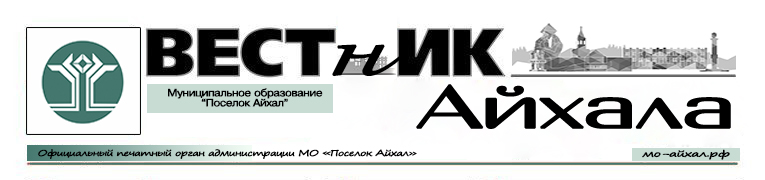 Информационный бюллетень Администрации Муниципального Образования «Поселок Айхал» Мирнинского района Республики Саха (Якутия).Издание официальных документов.Учредитель: Администрация Муниципального Образования «Поселок Айхал».Издатель: Администрация Муниципального Образования «Поселок Айхал».678190 Республика Саха (Якутия) Мирнинский район, пос. Айхал ул. Юбилейная д.7 «а».Редактор: А.А. Байгаскина                                                                 тираж 5 экз.                    (менее 1000 шт.)СОДЕРЖАНИЕРаздел первый.Решения ПСДРОССИЙСКАЯ ФЕДЕРАЦИЯ (РОССИЯ)РЕСПУБЛИКА САХА (ЯКУТИЯ)МИРНИНСКИЙ РАЙОНМУНИЦИПАЛЬНОЕ ОБРАЗОВАНИЕ «ПОСЕЛОК АЙХАЛ»ПОСЕЛКОВЫЙ СОВЕТ ДЕПУТАТОВLXXII СЕССИЯРЕШЕНИЕО повестке LXXII сессии поселкового Совета депутатов IV созываЗаслушав и обсудив информацию Председателя поселкового Совета депутатов IV созыва С.А. Домбрована, на сновании обращений поселковой администрации от 10 февраля 2022 года исх. № 401, от 11 февраля 2022 года исх. № 419, от 14 февраля 2022 года исх. № 425, руководствуясь Регламентом поселкового Совета депутатов, утвержденного решением поселкового Совета депутатов от 18 декабря 2007 года № 2-5 (с последующими изменениями и дополнениями), поселковый Совет депутатов решил:Исключить из повестки LXXII сессии поселкового Совета депутатов IV созыва:О внесении изменений и дополнений в Порядок ведения реестра муниципального имущества муниципального образования «Поселок Айхал», утвержденный решением поселкового Совета депутатов от 28.03.2018 № IV-№ 10- 4, в редакции решения от 28.11.2018 IV-№ 23-9;О внесении изменений и дополнений Положение о порядке проведения капитального ремонта и реконструкции арендуемого нежилого помещения, находящегося в собственности МО «Поселок Айхал» Мирнинского района Республики Саха (Якутия), утвержденное поселкового Совета депутатов от 28.02.2008 г. № 7-4, в редакции решений поселкового Совета депутатов от 09.06.2009 № 22-11, от 21.12.2010 № 40-6, от 29.12.2011 № 52-4;1.3.	О внесении изменений и дополнений Положение о предоставлении муниципального имущества муниципального образования «Поселок Айхал» Мирнинского района Республики Саха (Якутия) в аренду, утвержденное решением поселкового Совета от 09.06.2009 № 22-10, в редакции решений от 25.02.2010 № 31-3, от 29.04.2010 № 34-10, от 09.06.2010 № 36-4, от 21.12.2010 № 40-2; от 29.11.2011 № 50-5, от 01.03.2012 № 53-6; от 27.11.2012 III-№ 2-6, от 06.11.2014 III-№ 28-3, от 19.10.2017 IV-№ 2-7, от 27.03.2018 IV-№ 10-3, от 11.09.2018 IV-№ 17-4, от 27.02.2019 IV-№ 27-2, от 18.12.2019 IV-№ 38-20;1.4.	О внесении изменений и дополнений в Положение о заключении концессионных соглашений в отношении муниципального имущества, находящегося в собственности муниципального образования «Поселок Айхал» Мирнинского района Республики Саха (Якутия), утвержденное решением поселкового Совета депутатов от 28 ноября 2018 года IV-№ 23-7 (с последующимиизменениями и дополнениями);1.5.	О мерах по реализации Федерального закона от 27 декабря 2019 года № 485-ФЗ «О внесении изменений в Федеральный закон «О государственных и муниципальных унитарных предприятиях» и Федеральный закон «О защите конкуренции»;1.6.	О внесении изменений и дополнений в Положение о порядке создания, реорганизации и ликвидации муниципальных унитарных предприятий МО «Поселок Айхал» Мирнинского района Республики Саха (Якутия), утвержденное решением поселкового Совета депутатов от 19.05.2011 № 45-3 (с последующимиизменениями и дополнениями);О внесении изменений и дополнений в Положение о предоставлении муниципальных гарантий Администрацией МО «Поселок Айхал», утвержденное поселкового Совета депутатов от 30.04.2008 № 9-7О внесении изменений и дополнений в Положение о бюджетном устройстве и бюджетном процессе муниципального образования «Поселок Айхал» Мирнинского района Республики Саха (Якутия), утверждённое решением поселкового Совета депутатов от 29.01.2010г. № 30-3, в редакции решений от 27.11.2010 г. №39-15, от 16.12.2011г. № 51-7, от 18.12.2012г. III- № 3-11, от 29.11.2013г. III- № 13-5, от 25.12.2014 III-№ 31-4, от 25.04.2017 III-№ 60-5, от 21.12.2018 IV-№ 24-4, от 18.12.2019 IV-№ 38-12, от 06.05.2020 IV-№ 44-4, от 17.12.2020 IV-№ 55-12;О внесении изменений и дополнений в Положение о налогах и сборах муниципального образования «Поселок Айхал», утвержденное решением поселкового Совета депутатов от 27.11.2010г. №39-10, в редакции . решений от 31.03.2011 № 43-12, от 19.05.2011 № 45-2, от 29.11.2011 № 50-3, от 10.04.2012 № 54-8, от 27.11.2012 III-№ 2-8, от 29.04.2013 III- № 7-8, от 30.06.2014 III- № 23-4, от 19.11.2014 III- № 29-4, от 27.11.2015 III-№ 43-2, от 22.11.2016 III-№ 55-3. от 23.05.2017 III-№ 61-17, от 21.12.2017 IV-№ 6-4, от 28.11.2018 IV-№ 23-14, от 19.11.2019 IV-№ 37-11;О внесении изменений и дополнений в Правила благоустройства и санитарного содержания территории муниципального образования «Поселок Айхал» Мирнинского района Республики Саха (Якутия);О внесении изменений и дополнений в Положение о порядке предоставления адресной материальной помощи жителям МО «Поселок Айхал», утвержденное решением поселкового Совета депутатов от 09.06.2009 № 22-9, в редакции решений от 29.01.2010г. № 30-8, от 09.07.2011г. № 47-2, от 15.10.2014 III-№ 27-5, от 19.04.2016 III-№ 49-13;О внесении изменений и дополнений в Положение об организации и проведения общественных обсуждений или публичных слушаний в области градостроительной деятельности в муниципальном образовании «Поселке Айхал» Мирнинского района Республики Саха (Якутия), утвержденное решением поселкового Совета депутатов от 27.06.2019 IV-№ 31-4;О внесении изменений и дополнений Положение о порядке присвоения адресов и установки указателей с названиями улиц и номерами домов на территории муниципального образования «Поселок Айхал» Мирнинского района Республики Саха (Якутия).Включить в повестку LXXII сессии поселкового Совета депутатов IV созыва:Об утверждении Положения о порядке размещения средств наружной рекламы и информации на территории муниципального образования «Поселок Айхал» Мирнинского района Республики Саха (Якутия);О внесении изменений в структуру Администрации муниципального образования «Поселок Айхал» Мирнинского района Республики Саха (Якутия), утвержденную решением поселкового Совета депутатов от 16 декабря 2011 года № 51-6 (с последующими изменениями и дополнениями);О внесении изменений в Перечень муниципальных должностей и должностей муниципальной службы Администрации муниципального образования «Поселок Айхал» Мирнинского района Республики Саха (Якутия), утвержденный решением поселкового Совета депутатов от 28 декабря 2010 года № 41-7» (с последующими изменениями и дополнениями);О внесении изменений в Порядок принятия решений о предоставлении муниципальных преференции в муниципальном образовании «Поселок Айхал» Мирнинского района Республики Саха (Якутия), утвержденный решением поселкового Совета депутатов МО «Поселок Айхал», утвержденный решением поселкового Совета депутатов от 28 февраля 2018 года IV-№ 9-3;О внесении изменений в Положение о порядке приватизации муниципального имущества в муниципальном образовании «Поселок Айхал» утвержденное решением поселкового Совета депутатов от 30.01.2007 г. № 16-1, в редакции решений сессий Айхальского поселкового Совета от 02.02.2009г. № 19-4, от 15.10.2009г. № 24-8, от 21.12.2010 г. № 40-4, от 26.04.2011г. № 44-17, от 19.05.2011г. № 45-4; от 10.04.2012г. № 54-13, от 29.11.2013г. III-№ 13-10, от 24.01.2017 III-№ 57-13, от 27.03.2018 IV-№ 10-9,от 11.09.2018 IV-№ 17-5, от 28.11.2018 IV-№ 23-3, от 27.09.2019 IV-№ 33-4, от 23.12.2021 IV-№ 70-8;О признании утратившим силу решения поселкового Совета депутатов от 27 января 2022 года IV-№ 71-2 Совета «О внесении изменений и дополнений в решение поселкового Совета депутатов от 16 декабря 2021 года IV-№ 69-9 «О бюджете муниципального образования «Поселок Айхал» Мирнинского района Республики Саха (Якутия) на 2022 год и на плановый период 2023 и 2024 годов;О внесении изменений и дополнений в решение поселкового Совета депутатов от 16 декабря 2021 года IV-№ 69-9 «О бюджете муниципального образования «Поселок Айхал» Мирнинского района Республики Саха (Якутия) на 2022 год и на плановый период 2023 и 2024 годов» (с последующими изменениями и дополнениями);О внесении изменений в Положение о денежном вознаграждении лиц, замещающих выборные муниципальные должности, денежном содержании муниципальных служащих и о дополнительных доплатах за особые условия муниципальной службы в Администрации муниципального образования «Поселок Айхал», утвержденное решением поселкового Совета депутатов от 02.02.2009 № 19-2 (с последующими изменениями и дополнениями);О внесении изменений в о денежном содержании работников, исполняющих обязанности по техническому обеспечению деятельности Администрации МО «Поселок Айхал» Мирнинского района РС (Я), замещающих должности, не являющиеся должностями муниципальной службы утвержденное решением поселкового Совета депутатов от28.04.2018 IV- № 12-3, (с последующими изменениями и дополнениями);О внесении изменений и дополнений в План работы поселкового Совета депутатов на 2022 год, утвержденный решением поселкового Совета депутатов от 16 декабря 2021 года IV-№ 69-10, в редакции решения от 27 января 2022 года IV-№ 71-13.3.	Утвердить повестку LXXII сессии поселкового Совета депутатов IV созыва согласно приложению.4.	Комиссии по мандатам, Регламенту и депутатской этике во время проведения очередной LXXII сессии поселкового Совета депутатов осуществлять контроль за соблюдением Регламента поселкового Совета депутатов.5.	Настоящее решение вступает в силу даты принятия. 6.	Контроль исполнения настоящего решения возложить на Председателя поселкового Совета депутатов.ПриложениеУтвержденарешением поселкового Совета депутатовот 28 февраля 2022 года IV-№ 72-1ПОВЕСТКА ДНЯ:Время и место проведения:февраля 2022 года, 10 часов 00 минут, зал заседаний Администрации поселка1..	О повестке LXXII сессии поселкового Совета депутатов IV созываС.А. ДомброванО муниципальном правовом акте поселкового Совета депутатов «О внесении изменений в Устав муниципального образования «Поселок Айхал» Мирнинского района Республики Саха (Якутия)»С.А. Домброван						А.С. ЦицораВ.И. Коренева						Л.И. ШариповаО внесении изменений в Устав муниципального образования «Поселок Айхал» Мирнинского района Республики Саха (Якутия)С.А. Домброван						А.С. ЦицораВ.И. Коренева						Л.И. ШариповаО внесении изменений и дополнений в Положение о пенсии за выслугу лет лицам, замещавшим муниципальные должности и должности муниципальной службы в муниципальном образовании «Поселок Айхал» Мирнинского района Республике Саха (Якутия), решением Айхальского поселкового Совета от 24.05.2016 III-№ 50-5, в редакции решения от 24.01.2017 III-№ 57-12В.И. Коренева						А.С. ЦицораН.А. Плотникова						Л.А. АнО внесении изменений и дополнений в Положение о порядке созыва собрания (конференции) граждан по вопросу учреждения территориального общественного самоуправления на территории МО «Поселок Айхал», утвержденное решением поселкового Совета депутатов от 05 марта 2013 года № 6-5С.А. Домброван						А.С. ЦицораС.В. ЕреминаО внесении изменений и дополнений в Положение об организации и проведении фейерверков на территории муниципального образования «Поселок Айхал», утверждённое решением поселкового Совета депутатов от 18 февраля 2011 года № 42-4Е.П. Круг							А.С. ЦицораВ.И. Коренева						Б.Б. Гымпылов7.	О внесении изменений и дополнений в Положение Премиях Главы Администрации МО «Поселок Айхал» за разработку и внедрение в учебно – воспитательный процесс учительских проектов, утвержденное решением поселкового Совета депутатов от 29 апреля 2006 года № 10-8В.И. Коренева						А.С. ЦицораН.А. Плотникова						Е.Ю. Пашина8.	Об утверждении Положения о порядке размещения средств наружной рекламы и информации на территории муниципального образования «Поселок Айхал» Мирнинского района Республики Саха (Якутия)Е.П. Круг							А.С. ЦицораВ.И. Коренева						И.В. ХовровО внесении изменений в структуру Администрации муниципального образования «Поселок Айхал» Мирнинского района Республики Саха (Якутия), утвержденную решением поселкового Совета депутатов от 16.12.2011 № 51-6 (с последующими изменениями и дополнениями)С.А. Домброван						А.С. ЦицораВ.И. КореневаО внесении изменений в Перечень муниципальных должностей и должностей муниципальной службы Администрации муниципального образования «Поселок Айхал» Мирнинского района Республики Саха (Якутия), утвержденный решением поселкового Совета депутатов от 28.12.2010 № 41-7» (с последующими изменениями и дополнениями)С.А. Домброван						А.С. ЦицораВ.И. КореневаО внесении изменений в Порядок принятия решений о предоставлении муниципальных преференции в муниципальном образовании «Поселок Айхал» Мирнинского района Республики Саха (Якутия), утвержденный решением поселкового Совета депутатов МО «Поселок Айхал», утвержденный решением поселкового Совета депутатов от 28 февраля 2018 года IV-№ 9-3.С.А. Домброван						А.С. ЦицораВ.И. Коренева						Л.И. ШариповаО внесении изменений в Положение о порядке приватизации муниципального имущества в муниципальном образовании «Поселок Айхал» утвержденное решением поселкового Совета депутатов от 30.01.2007 г. № 16-1, в редакции решений сессий Айхальского поселкового Совета от 02.02.2009г. № 19-4, от 15.10.2009г. № 24-8, от 21.12.2010 г. № 40-4, от 26.04.2011г. № 44-17, от 19.05.2011г. № 45-4; от 10.04.2012г. № 54-13, от 29.11.2013г. III-№ 13-10, от 24.01.2017 III-№ 57-13, от 27.03.2018 IV-№ 10-9,от 11.09.2018 IV-№ 17-5, от 28.11.2018 IV-№ 23-3, от 27.09.2019 IV-№ 33-4, от 23.12.2021 IV-№ 70-8С.А. Домброван						А.С. ЦицораВ.И. Коренева						Л.И. ШариповаО признании утратившим силу решения поселкового Совета депутатов от 27 января 2022 года IV-№ 71-2 «О внесении изменений и дополнений в решение поселкового Совета депутатов от 16 декабря 2021 года IV-№ 69-9 «О бюджете муниципального образования «Поселок Айхал» Мирнинского района Республики Саха (Якутия) на 2022 год и на плановый период 2023 и 2024 годовС.А. Домброван						А.С. ЦицораВ.И. Коренева					М.Е. Павлова					Л.И. ШарповаО внесении изменений и дополнений в решение поселкового Совета депутатов от 16 декабря 2021 года IV-№ 69-9 «О бюджете муниципального образования «Поселок Айхал» Мирнинского района Республики Саха (Якутия) на 2022 год и на плановый период 2023 и 2024 годов»С.А. Домброван						А.С. ЦицораМ.Е. ПавловаО внесении изменений в Положение о денежном вознаграждении лиц, замещающих выборные муниципальные должности, денежном содержании муниципальных служащих и о дополнительных доплатах за особые условия муниципальной службы в Администрации муниципального образования «Поселок Айхал», утвержденное решением поселкового Совета депутатов от 02.02.2009 № 19-2 (с последующими изменениями и дополнениями)С.А. Домброван						А.С. ЦицораМ.Е. ПавловаО внесении изменений в о денежном содержании работников, исполняющих обязанности по техническому обеспечению деятельности Администрации МО «Поселок Айхал» Мирнинского района РС (Я), замещающих должности, не являющиеся должностями муниципальной службы, утвержденное решением поселкового Совета депутатов от 28.04.2018 IV- № 12-3 (с последующими изменениями и дополнениями)С.А. Домброван						А.С. ЦицораМ.Е. ПавловаО внесении изменений и дополнений в План работы поселкового Совета депутатов на 2022 год, утвержденный решением поселкового Совета депутатов от 16 декабря 2021 года IV-№ 69-10, в редакции решения от 27 января 2022 года IV-№ 71-13С.А. Домброван						С.В. ЕреминаО внесении изменений и дополнений в Положение о комиссии поселкового Совета депутатов муниципального образования «Поселок Айхал» Мирнинского района Республики Саха (Якутия) по мандатам, Регламенту и депутатской этике, утвержденное поселкового Совета депутатов от 21.12.2005 № 5-3 (с последующими изменениями и дополнениями)»С.А. Домброван						С.В. ЕреминаО проведении очередной сессии поселкового Совета депутатов С.А. ДомброванРОССИЙСКАЯ ФЕДЕРАЦИЯ (РОССИЯ)РЕСПУБЛИКА САХА (ЯКУТИЯ)МИРНИНСКИЙ РАЙОНМУНИЦИПАЛЬНОЕ ОБРАЗОВАНИЕ «ПОСЕЛОК АЙХАЛ»ПОСЕЛКОВЫЙ СОВЕТ ДЕПУТАТОВLXXII СЕССИЯРЕШЕНИЕО внесении изменений и дополнений в Положение о пенсии за выслугу лет лицам, замещавшим муниципальные должности и должности муниципальной службы в муниципальном образовании «Поселок Айхал» Мирнинского района Республике Саха (Якутия), утвержденное решением Айхальского поселкового Совета от 24.05.2016 III-№ 50-5, в редакции решения от 24.01.2017 III-№ 57-12Заслушав и обсудив информацию главного специалиста по кадрам и муниципальной службе Администрации МО «Поселок Айхал» Ан Л.А., в соответствии с Законом Республики Саха (Якутия) от 17 февраля 2021 г. 2322-З № 555-VI «О внесении изменений в отдельные законодательные акты Республики Саха (Якутия) по вопросам государственной гражданской службы и муниципальной службы», Законом Республики Саха (Якутия) от 30 июня 2021 г. 2379-З № 669-VI «О внесении изменений в отдельные законодательные акты Республики Саха (Якутия)», поселковый Совет депутатов решил:Внести следующие изменения и дополнения в Положение о пенсии за выслугу лет лицам, замещавшим муниципальные должности и должности муниципальной службы в муниципальном образовании «Поселок Айхал» Мирнинского района Республике Саха (Якутия), утвержденное решением Айхальского поселкового Совета от 24.05.2016 III-№ 50-5, в редакции решения от 24.01.2017 III-№ 57-12 (далее по тексту – Положение):Подпункт «в» пункта 3 статьи 3 Положения изложить в следующей редакции:«в) прекращение гражданства Российской Федерации, прекращение гражданства (подданства) иностранного государства-участника международного договора Российской Федерации, в соответствии с которым иностранный гражданин имеет право быть избранным в органы местного самоуправления, приобретение им гражданства (подданства) иностранного государства либо получение им вида на жительство или иного документа, подтверждающего право на постоянное проживание гражданина Российской Федерации на территории иностранного государства, не являющегося участником международного договора Российской Федерации, в соответствии с которым гражданин Российской Федерации, имеющий гражданство (подданство) иностранного государства, имеет право быть избранным в органы местного самоуправления;»;Пункт 4 части 1 статьи 7 Положения изложить в следующей редакции:«4) должностях государственной гражданской службы, должностях военной службы, должностях федеральной государственной службы иных видов;»;Пункт 3 части 1 статьи 10 Положения изложить в следующей редакции:«3) подлинник и копия трудовой книжки и (или) сведения о трудовой деятельности, другие документы, подтверждающие периоды работы (службы), дающие право на установление пенсии за выслугу лет, и их копии;»;В статье 12 Положения:пункт 1 части 1 Положения изложить в следующей редакции:«1) в период замещения государственной должности Российской Федерации, государственной должности субъекта Российской Федерации, должности государственной гражданской службы Российской Федерации, должности государственной гражданской службы субъекта Российской Федерации, муниципальной должности, должности муниципальной службы, должности военной службы, должности федеральной государственной службы иных видов;»;часть 6 Положения изложить в следующей редакции:«6. При последующем освобождении от должности, указанной в пункте 1 части 1 настоящей статьи, выплата пенсии за выслугу лет возобновляется на прежних условиях по заявлению пенсионера с приложением копии приказа (распоряжения) об освобождении от соответствующей должности, трудовой книжки и (или) сведений о трудовой деятельности;Настоящее решение вступает в силу с даты его официального опубликования (обнародования).3.	Опубликовать (обнародовать) настоящее решение в информационном бюллетене «Вестник Айхала» и разместить настоящее решение на официальном сайте Администрации МО «Поселок Айхал» (www.мо-айхал.рф).4.	Контроль за исполнением настоящего решения возложить на Главу поселка.РОССИЙСКАЯ ФЕДЕРАЦИЯ (РОССИЯ)РЕСПУБЛИКА САХА (ЯКУТИЯ)МИРНИНСКИЙ РАЙОНМУНИЦИПАЛЬНОЕ ОБРАЗОВАНИЕ «ПОСЕЛОК АЙХАЛ»ПОСЕЛКОВЫЙ СОВЕТ ДЕПУТАТОВLXXII СЕССИЯРЕШЕНИЕО внесении изменений и дополнений в Положение о порядке созыва собрания (конференции) граждан по вопросу учреждения территориального общественного самоуправления на территории МО «Поселок Айхал», утвержденное решением поселкового Совета депутатов от 05 марта 2013 года № 6-5Руководствуясь статьей 27 Федерального закона от 6 октября 2003 г. № 131-ФЗ «Об общих принципах организации местного самоуправления в Российской Федерации», Постановлением Государственного Собрания (Ил Тумэн) Республики Саха (Якутия) от 17 июня 2015 г. ГС № 631-V «Об организации и осуществлении территориального общественного самоуправления в Республике Саха (Якутия)», Распоряжением Главы Республики Саха (Якутия) от 1 февраля 2018 г. № 64-РГ «Об утверждении Концепции содействия развитию территориального общественного самоуправления в Республике Саха (Якутия)», статьей 14 Устава муниципального образования «Поселок Айхал» Мирнинского района Республики Саха (Якутия), поселковый Совет депутатов решил:Внести следующие изменения и дополнения в Положение о порядке созыва собрания (конференции) граждан по вопросу учреждения территориального общественного самоуправления на территории МО «Поселок Айхал», утвержденное решением поселкового Совета депутатов от 05 марта 2013 года № 6-5 (далее – Положение):1.1.	пункт 1.1. Положения изложить в новой редакции:«1.	Настоящее положение разработано в соответствии с Федеральным законом от 6 октября 2003 г. № 131-ФЗ «Об общих принципах организации местного самоуправления в Российской Федерации», законодательством Республики Саха (Якутия) о территориальном общественном самоуправлении, Уставом муниципального образования «Поселок Айхал» Мирнинского района Республики Саха (Якутия) и регулирует вопросы по созыву собрания (конференции) граждан для учреждения территориального общественного самоуправления.»;1.2.	Пункт 8 Положения изложить в новой редакции:«8.	К исключительным полномочиям собрания, конференции граждан, осуществляющих территориальное общественное самоуправление, относятся:1) установление структуры органов территориального общественного самоуправления;2) принятие устава территориального общественного самоуправления, внесение в него изменений и дополнений;3) избрание органов территориального общественного самоуправления;4) определение основных направлений деятельности территориального общественного самоуправления;5) утверждение сметы доходов и расходов территориального общественного самоуправления и отчета о ее исполнении;6) рассмотрение и утверждение отчетов о деятельности органов территориального общественного самоуправления;7) обсуждение инициативного проекта и принятие решения по вопросу о его одобрении.Первым вопросом, выносимым на решение собрания (конференции) должен быть вопрос об избрании председателя и секретаря общего собрания или конференции.»;1.3. Пункт 14 Положения изложить в новой редакции:«14. В уставе территориального общественного самоуправления устанавливаются:1) территория, на которой оно осуществляется;2) цели, задачи, формы и основные направления деятельности территориального общественного самоуправления;3) порядок формирования, прекращения полномочий, права и обязанности, срок полномочий органов территориального общественного самоуправления;4) порядок принятия решений;5) порядок приобретения имущества, а также порядок пользования и распоряжения указанным имуществом и финансовыми средствами;6) порядок прекращения осуществления территориального общественного самоуправления.»;1.4.	Дополнить Положение пунктами 15-16 следующего содержания:«15. Органы территориального общественного самоуправления:1) представляют интересы населения, проживающего на соответствующей территории;2) обеспечивают исполнение решений, принятых на собраниях и конференциях граждан;3) могут осуществлять хозяйственную деятельность по благоустройству территории, иную хозяйственную деятельность, направленную на удовлетворение социально-бытовых потребностей граждан, проживающих на соответствующей территории, как за счет средств указанных граждан, так и на основании договора между органами территориального общественного самоуправления и органами местного самоуправления с использованием средств местного бюджета;4) вправе вносить в органы местного самоуправления проекты муниципальных правовых актов, подлежащие обязательному рассмотрению этими органами и должностными лицами местного самоуправления, к компетенции которых отнесено принятие указанных актов.16. Органы территориального общественного самоуправления могут выдвигать инициативный проект в качестве инициаторов проекта.».Опубликовать настоящее решение в информационном бюллетени «Вестник Айхала» и разместить на официальном сайте администрации муниципального образования «Посёлок Айхал» Мирнинского района Республики Саха (Якутия (www.мо-айхал.рф).Настоящее решение вступает в силу со дня его официального опубликования (обнародования); Контроль исполнения настоящего решения возложить на Председателя поселкового Совета депутатов, Главу поселка.РОССИЙСКАЯ ФЕДЕРАЦИЯ (РОССИЯ)РЕСПУБЛИКА САХА (ЯКУТИЯ)МИРНИНСКИЙ РАЙОНМУНИЦИПАЛЬНОЕ ОБРАЗОВАНИЕ «ПОСЕЛОК АЙХАЛ»ПОСЕЛКОВЫЙ СОВЕТ ДЕПУТАТОВLXXII СЕССИЯРЕШЕНИЕО внесении изменений и дополнений в Положение о порядке организации и проведения фейерверков на территории муниципального образования «Поселок Айхал» утвержденное решением поселкового Совета депутатов от 18 февраля 2011 года № 42-4Руководствуясь Федеральным законом от 6 октября 2003 г. № 131-ФЗ «Об общих принципах организации местного самоуправления в Российской Федерации», Уставом муниципального образования «Поселок Айхал» Мирнинского района Республики Саха (Якутия), поселковый Совет депутатов решил:Внести следующие изменения и дополнения в Положение о порядке организации и проведения фейерверков на территории муниципального образования «Поселок Айхал» утвержденное решением поселкового Совета депутатов от 18 февраля 2011 года № 42-4 (далее – Положение):1.1.	В наименование Положения, в п. 1. 1 Положения после слов «Поселок Айхал» добавить фразу «Мирнинского района Республика Саха (Якутия)»;1.2.	В пункте 1.1. Положения после фазы «Муниципальное образование «Поселок Айхал»» добавить фразу «(далее – МО «Поселок Айхал»)»;1.3	по тексту Положения, в приложении № 1 к Положению фразу «(ОГПН ГУ МЧС по РС (Я)» заменить фразой «ПЧ №6 ОГПС РС(Я) №21 по МО Мирнинский район»;1.4.	по тексту Положения фразу «Айхальским ГОМ» заменить фразой «Айхальское отделение полиции Отдела МВД России по Мирнинскому району»;1.4	Пункт 5.10 Положения изложить в новой редакции:«5.10.	Пусковые установки, пульты управления, кабели и другое оборудование, используемое при проведении показов фейерверков, должны иметь формуляры в соответствии с ГОСТ 2.610-2019. Оборудование, не имеющее надлежащим образом оформленных формуляров, к эксплуатации не допускается.».Опубликовать настоящее решение в информационном бюллетени «Вестник Айхала» и разместить на официальном сайте администрации муниципального образования «Посёлок Айхал» Мирнинского района Республики Саха (Якутия (www.мо-айхал.рф).Настоящее решение вступает в силу после его официального опубликования (обнародования); Контроль исполнения настоящего решения возложить на Председателя поселкового Совета депутатов, Главу поселка.РОССИЙСКАЯ ФЕДЕРАЦИЯ (РОССИЯ)РЕСПУБЛИКА САХА (ЯКУТИЯ)МИРНИНСКИЙ РАЙОНМУНИЦИПАЛЬНОЕ ОБРАЗОВАНИЕ «ПОСЕЛОК АЙХАЛ»ПОСЕЛКОВЫЙ СОВЕТ ДЕПУТАТОВLXXII СЕССИЯРЕШЕНИЕО внесении изменений и дополнений в Положение о Премиях Главы Администрации МО «Поселок Айхал» за разработку и внедрение в учебно – воспитательный процесс учительских проектов, утвержденное решением поселкового Совета депутатов от 29 апреля 2006 года № 10-8Руководствуясь Федеральным законом от 6 октября 2003 г. № 131-ФЗ «Об общих принципах организации местного самоуправления в Российской Федерации», Уставом муниципального образования «Поселок Айхал» Мирнинского района Республики Саха (Якутия), поселковый Совет депутатов решил:Внести следующие изменения и дополнения в Положение о Премиях Главы Администрации МО «Поселок Айхал» за разработку и внедрение в учебно – воспитательный процесс учительских проектов, утвержденное решением поселкового Совета депутатов от 29 апреля 2006 года № 10-8 (далее – Положение):В разделах 1, 2 Положения фразу «средних школ, ПУ – 30, ЦДОД, ДМШ» заменить на фразу «МБОУ «СОШ № 5», МАОУ «СОШ № 23 им. Г.А. Кадзова», «Айхальский филиал алмазодобывающей промышленности» ГАПОУ РС (Я) «МРТК», МБОУ ДО «ЦДО «Надежда», МБУ ДО «Детская школа искусств».Опубликовать настоящее решение в информационном бюллетени «Вестник Айхала» и разместить на официальном сайте администрации муниципального образования «Посёлок Айхал» Мирнинского района Республики Саха (Якутия (www.мо-айхал.рф).Настоящее решение вступает в силу со дня его официального опубликования (обнародования); Контроль исполнения настоящего решения возложить на Председателя поселкового Совета депутатов, Главу поселка.РОССИЙСКАЯ ФЕДЕРАЦИЯ (РОССИЯ)РЕСПУБЛИКА САХА (ЯКУТИЯ)МИРНИНСКИЙ РАЙОНМУНИЦИПАЛЬНОЕ ОБРАЗОВАНИЕ «ПОСЕЛОК АЙХАЛ»ПОСЕЛКОВЫЙ СОВЕТ ДЕПУТАТОВLXXII СЕССИЯРЕШЕНИЕОб утверждении Положения о порядке размещения средств наружной рекламы и информации на территории муниципального образования «Поселок Айхал» Мирнинского района Республики Саха (Якутия)В соответствии с Федеральным законом от 06.10.2003 № 131-ФЗ «Об общих принципах организации местного самоуправления в Российской Федерации», Уставом муниципального образования «Поселок Айхал» Мирнинского района Республики Саха (Якутия), поселковый Совет депутатов решил:Утвердить Положение о порядке размещения средств наружной рекламы и информации на территории муниципального образования «Поселок Айхал» Мирнинского района Республики Саха (Якутия) согласно приложению.Признать утратившим силу Положение о порядке размещения средств наружной рекламы и информации на территории МО «Поселок Айхал» Мирнинского района Республики Саха (Якутия) утвержденное решением поселкового Совета депутатов от 20.10.2006 № 12-6.Опубликовать настоящее решение в информационном бюллетени «Вестник Айхала» и разместить на официальном сайте администрации муниципального образования «Посёлок Айхал» Мирнинского района Республики Саха (Якутия (www.мо-айхал.рф); Настоящее решение вступает в силу со дня его официального опубликования (обнародования); Контроль исполнения настоящего решения возложить на Председателя поселкового Совета депутатов, Главу поселка.Утверждено
решением поселкового Совета депутатов
от 28 февраля 2022 года IV-№ 72-8ПОЛОЖЕНИЕ о порядке размещения средств наружной рекламы и информации на территории муниципального образования «Поселок Айхал» Мирнинского района Республики Саха (Якутия).1. Общие положения1.1. Положение о порядке установки и эксплуатации рекламных конструкций и средств размещения информации (объекты наружной рекламы и информации) на территории муниципального образования «Поселок Айхал» Мирнинского района Республики Саха (Якутия) (далее - Положение) принято в целях усиления муниципального контроля за процессом формирования благоприятной архитектурной и информационной среды, эксплуатацией рекламных конструкций и средств размещения информации, использованием в целях распространения наружной рекламы и информации на имуществе, находящемся в собственности муниципального образования «Поселок Айхал» Мирнинского района Республики Саха (Якутия) (далее – МО «Поселок Айхал»), а также земельных участках государственная собственность на которые не разграничена и распоряжение которыми осуществляется органом местного самоуправления.1.2. Настоящее Положение устанавливает требования к территориальной установке и эксплуатации рекламных конструкций и средств размещения информации, условия использования имущества, находящегося в собственности МО «Поселок Айхал», а также земельных участков, государственная собственность на которые не разграничена и распоряжение которыми осуществляется Администрацией муниципального образования «Поселок Айхал» Мирнинского района Республики Саха (Якутия) (далее – поселковой администрацией), для установки и эксплуатации рекламных конструкций, порядок выдачи разрешений на установку и эксплуатацию рекламных конструкций и разрешений на установку и эксплуатацию средств размещения информации, а также порядок осуществления контроля за соблюдением этих требований.1.3. Функции и полномочия, связанные с осуществлением указанной деятельности, реализуются поселковой администрацией в порядке, предусмотренным указанным Положением.1.4. Положение разработано на основании Федерального закона от 13.03.2006 № 38-ФЗ «О рекламе», Федерального закона от 06.10.2003 № 131-ФЗ «Об общих принципах организации местного самоуправления в Российской Федерации», Федерального закона от 01.06.2005 № 53-ФЗ «О государственном языке Российской Федерации», Закона Республики Саха (Якутия) от 16.10.1992 г. № 1170-XII «О языках в Республике Саха (Якутия)», Устава МО «Поселок Айхал», Правил благоустройства и санитарного содержания территории муниципального образования «Поселок Айхал» Мирнинского района, Республики Саха (Якутия).1.5. Соблюдение настоящего Положение обязательно для всех юридических лиц независимо от формы собственности и ведомственной принадлежности, а также для индивидуальных предпринимателей и физических лиц, применяющих специальный налоговый режим – налог на профессиональный доход (самозанятые) при осуществлении деятельности по распространению и (или) размещению наружной рекламы, а также установке, эксплуатации и демонтажу рекламных конструкций и средств размещения информации на территории МО «Поселок Айхал».1.6. Установка и эксплуатация рекламных конструкций на имуществе, принадлежащем МО «Поселок Айхал», распространение социальной рекламы и рекламы, представляющей особую общественную значимость, осуществляется на основании договоров на установку и эксплуатацию рекламных конструкций, заключенных с поселковой администрацией, в порядке, предусмотренном настоящим Положением и при наличии разрешений на установку и эксплуатацию рекламных конструкций.1.7. Порядок демонтажа рекламных конструкций и средств размещения информации осуществляется в соответствии с действующим законодательством и в порядке, предусмотренном настоящим Положением.2. Понятия и определения, используемые в настоящем ПоложенииВ настоящем Положении понятия и определения используются в следующих значениях:2.1. Реклама - информация, распространенная любым способом, в любой форме и с использованием любых средств, адресованная неопределенному кругу лиц и направленная на привлечение внимания к объекту рекламирования, формирование или поддержание интереса к нему и его продвижение на рынке.2.2. Ненадлежащая реклама - реклама, не соответствующая требованиям законодательства Российской Федерации.2.3. Рекламодатель - изготовитель или продавец товара либо иное определившее объект рекламирования и (или) содержание рекламы лицо.2.4. Рекламопроизводитель - лицо, осуществляющее полностью или частично приведение информации в готовую для распространения в виде рекламы форму.2.5. Рекламораспространитель - лицо, осуществляющее распространение рекламы любым способом, в любой форме и с использованием любых средств.2.4. Владелец рекламной конструкции (физическое или юридическое лицо) - собственник рекламной конструкции либо иное лицо, обладающее вещным правом на рекламную конструкцию или правом владения и пользования рекламной конструкцией на основании договора с ее собственником.2.6. Заявитель - физическое или юридическое лицо, обратившееся в поселковую администрацию с целью заключения договоров установки и эксплуатации рекламных конструкций на имуществе, принадлежащем МО «Поселок Айхал», распространением социальной рекламы и рекламы, представляющей особую общественную значимость, при наличии разрешений на установку и эксплуатацию рекламных конструкций, полученных в установленном законом порядке.2.7. Разрешение на установку и эксплуатацию рекламной конструкции (далее - Разрешение) - документ установленной формы, удостоверяющий права на установку рекламной конструкции и ее эксплуатацию в соответствии с Федеральным законом от 13.03.2006 г. № 38-ФЗ «О рекламе» и настоящим Положением.2.8. Технический паспорт на установку и эксплуатацию объекта наружной рекламы и информации - документ, содержащий фотомонтаж места установки и эксплуатации рекламной конструкции или средства размещения информации с размещенным на нем дизайн-макетом конструкции, карту (схему) размещения рекламной конструкции или средства размещения информации, фотографию места установки и эксплуатации рекламной конструкции или средства размещения информации.2.9. Социальная реклама - информация, распространяемая любым способом, в любой форме и с использованием любых средств, адресованная неопределенному кругу лиц и направленная на достижение благотворительных и иных общественно полезных целей, а также обеспечение интересов государства.2.10 Индивидуальный дизайн-проект средства размещения информации - дизайн-проект, предусматривающий предложения по размещению и художественно-композиционному решению в текстовой и графической формах средства размещения информации, устанавливаемых на внешних стенах, крышах и иных конструктивных элементах зданий, строений, сооружений, и разрабатываемый для конструкций:- не соотносящихся с художественно-композиционными требованиями Архитектурно-художественного регламента;- не предусмотренных утвержденной администрацией схемой информационного или информационно-рекламного оформления здания, строения, сооружения либо в ее отсутствие.2.11. Рекламные конструкции - щиты, стенды, строительные сетки, перетяжки, электронные табло, воздушные шары, аэростаты и иные технические средства стабильного территориального размещения, монтируемые и располагаемые на внешних стенах, крышах и иных конструктивных элементах зданий, строений, сооружений или вне их, а также остановочных пунктах движения общественного транспорта, используемые с целью распространения рекламы.2.12. Информационное поле рекламной конструкции - часть рекламной конструкции, предназначенная для непосредственного распространения рекламы.2.13. Средства размещения информации - конструкции, сооружения, технические приспособления, художественные элементы и другие носители, предназначенные для распространения информации, за исключением рекламных конструкций.К средствам размещения информации относятся:- объекты информационного оформления предприятий и организаций по обслуживанию населения (вывески, настенные панно, кронштейны и другие объекты, установленные на внешних стенах зданий и сооружений, на территории и в местах их нахождения в целях информирования потребителя о товарах и услугах);- муниципальная информация МО «Поселок Айхал» - информационные указатели, справочные электронные терминалы, вывески органов государственной и муниципальной власти, вывески и информационные указатели государственных и муниципальных, лечебных, культурных, спортивных и образовательных учреждений, стенды (информационные конструкции) с информацией о проведении строительных, дорожных, аварийных и других видов работ, распространяемых в целях безопасности и информирования населения;- праздничное оформление территории, размещаемое по тематическим планам в соответствии с постановлениями и распоряжениями Администрации. Средства размещения информации ориентированы на визуальное восприятие потребителями рекламы и информации.3. Наружная реклама и информацияРеклама и информация, размещаемые на территории МО «Поселок Айхал» на рекламных конструкциях и средствах размещения информации, подразделяется на следующие виды:- муниципальная информация;- информационно-рекламное оформление предприятий и организаций по обслуживанию населения;- наружная реклама, распространяемая с использованием рекламных конструкций, в том числе социальная реклама и реклама, представляющая особую общественную значимость.Под рекламными конструкциями и средствами размещения информации (объектами наружной рекламы и информации) (далее - ОНРИ) понимаются различные типы рекламных конструкций и средств размещения информации, предназначенные для распространения рекламных и других информационных сообщений, установленные на территории МО «Поселок Айхал» на землях общего пользования, других земельных участках, зданиях, сооружениях и ориентированные на визуальное восприятие потребителями.
3.1. Муниципальная информацияК муниципальной информации, размещаемой на территории МО «Поселок Айхал» на средствах размещения информации, относятся следующие виды:3.1.1. Информация технических средств организации дорожного движения.3.1.2. Информация указателей ориентирования в МО «Поселок Айхал»: названия улиц, номера зданий, вывески органов государственной и муниципальной власти, вывески и информационные указатели государственных и муниципальных лечебных, культурных, спортивных и образовательных учреждений.3.1.3. Информация о проведении строительных, дорожных, аварийных и других видов работ, распространяемая в целях безопасности и информирования населения.3.1.4. Праздничное оформление территории (различного рода декоративные элементы - мягкое стяговое оформление, флаги, световые установки, перетяжки, настенные панно, гирлянды и др.), размещаемое по тематическим планам в соответствии с постановлениями и распоряжениями поселковой администрации.3.1.5.  Информация МО «Поселок Айхал» распространяется на различных средствах размещения информации (конструкциях), которые должны отвечать требованиям раздела 7 настоящего Положения. Информация должна быть ориентирована на визуальное восприятие потребителями.Разрешение на установку и эксплуатацию средств размещения поселковой информации не требуется.3.2. Информационно-рекламное оформление предприятий и организаций по обслуживанию населения3.2.1. Информационно-рекламным оформлением предприятий и организаций, а также для индивидуальных предпринимателей и физических лиц, применяющих специальный налоговый режим – налог на профессиональный доход (самозанятые) по обслуживанию населения являются вывески, настенные панно, кронштейны и другие объекты, установленные на внешних стенах зданий и сооружений, на территории в местах их нахождения в целях информирования потребителя о товарах и услугах.Информационно-рекламное оформление предприятий и организаций по обслуживанию населения подразделяются на следующие виды:- вывески;- информационное оформление (средства размещения информации);- рекламное оформление.3.2.2. Вывеска предназначена для доведения до сведения потребителей информации на языке саха и русском языке о наименовании изготовителя (исполнителя, продавца), месте его нахождения (адрес) и режиме его работы в целях защиты прав потребителей (ст. 9 Закона Российской Федерации от 07.02.1992 г.  № 2300-1 «О защите прав потребителей»).Вывеска устанавливается изготовителем (исполнителем, продавцом) на видном месте на здании справа или слева у главного входа в занимаемое им здание или помещение, а также на ярмарках, лотках и в других местах осуществления им торговли, бытового и иного вида обслуживания вне постоянного места нахождения.Допускается размер вывески не более 0,60 м по горизонтали и 0,40 м по вертикали; высота букв и цифр надписей - не более 0,10 м.Оформление разрешения поселковой администрации на установку и эксплуатацию вывески не требуется.3.2.3. Предприятия и организации по обслуживанию населения устанавливают на фасадах зданий средства размещения информации, предназначенные для размещения информации на саха и русском языках и о типе или профиле предприятия для ориентирования потребителей о местах осуществления розничной торговли или обслуживания населения.Средство размещения информации предприятия и организации по обслуживанию населения может быть установлено на фасаде здания, в котором расположено предприятие, в пределах занимаемого помещения или над входом в него с согласия собственника здания или уполномоченного им лица.Высота букв средства размещения информации должна быть не менее 0,15 м.3.2.4. Надписи на средствах размещения информации предприятий и организаций по обслуживанию населения выполняются на языке саха и русском языках. Допускается установка на средствах размещения информации декоративных элементов, а также словесных, графических обозначений или их комбинаций, зарегистрированных в установленном порядке в качестве товарных знаков или знаков обслуживания. При этом владелец средства размещения информации должен обладать правом на использование товарного знака или знака обслуживания, зарегистрированным в установленном законом порядке. Изображение таких декоративных элементов, товарных знаков и (или) знаков обслуживания не должно доминировать над информацией, размещенной в целях ориентирования потребителей.3.2.5. Недопустимо использование в текстах средств размещения информации предприятий иностранных слов, выполненных в русской транслитерации (за исключением зарегистрированных товарных знаков и знаков обслуживания, правом на использование которых обладает владелец средства размещения информации), а при обозначении типа или профиля деятельности предприятия - сокращений и аббревиатур.3.2.6. Предприятия и организации по обслуживанию населения вправе устанавливать дополнительную к установленным средствам размещения информации рекламную информацию (рекламное оформление).Установка рекламного оформления предприятий и организаций по обслуживанию населения осуществляется на основании Разрешения, оформленного в порядке, предусмотренным действующим законодательством в отношении размещения рекламных конструкций.4. Социальная реклама и реклама, представляющая особую общественную значимостьСоциальная реклама - информация, распространенная любым способом, в любой форме и с использованием любых средств, адресованная неопределенному кругу лиц и направленная на достижение благотворительных и иных общественно полезных целей, а также обеспечение интересов государства.Заключение договора на распространение социальной рекламы является обязательным для рекламораспространителя в пределах пяти процентов годового объема распространяемой им рекламы (общей рекламной площади объектов наружной рекламы и информации). Заключение договора осуществляется в порядке установленным Гражданским кодеком Российской Федерации.Реклама, представляющая особую общественную значимость, - информация, адресованная неопределенному кругу лиц и направленная на достижение общественно полезных целей и обеспечение интересов МО «Поселок Айхал» в области культуры, образования, безопасности, спорта, экологии, нравственного воспитания и пр., размещаемая на ОНРИ на территории МО «Поселок Айхал» в соответствии с постановлениями и распоряжениями Администрации. При распространении социальной рекламы и рекламы, представляющей особую общественную значимость, на рекламных конструкциях, установленных на земельных участках или иной недвижимости, находящейся в муниципальной или государственной собственности (а равно государственная собственность на которые не разграничена), оплата, предусмотренная договором на установку и эксплуатацию рекламной конструкции, не взимается за фактический срок распространения социальной и социально значимой рекламы.При этом периоды распространения социальной рекламы и рекламы, представляющей особую общественную значимость, в целях расчета оплаты по договору и контроля сроков распространения исчисляются в днях.5. Типы объектов наружной рекламы и информацииОНРИ подразделяются на:- стационарные объекты наружной рекламы и информации, которые характеризуются неизменным местом размещения и конструкцией в типовом или индивидуальном исполнении;- временные объекты наружной рекламы и информации, которые характеризуются периодом размещения и определенной зоной или участком поселковой территории, на котором они могут быть размещены на заявленный период.5.1. Стационарные конструкции:5.1.1. Щитовые установки - отдельно стоящие на земле объекты наружной рекламы и информации, имеющие внешние поверхности для размещения информации и состоящие из фундамента, стойки, каркаса и информационного поля. Щитовые установки подразделяются по площади информационного поля одной стороны на следующие виды:- малого формата (до 4,5 кв. м включительно);- среднего формата (от 4,5 до 10 кв. м включительно);- большого формата (более 10 и до 18 кв. м включительно);- сверхбольшого формата (более 18 кв. м).В отдельных случаях могут применяться:- конструкции, размещаемые в соответствии с разработанными концепциями наружного оформления площадей, трасс, территориальных зон;- конструкции, размещаемые с учетом конкретных градостроительных условий.Требования к щитовым установкам:- щитовые установки выполняются, как правило, в двустороннем варианте;- щитовые установки, выполненные в одностороннем варианте, должны иметь декоративно оформленную обратную сторону;- конструктивные элементы жесткости и крепления (болтовые соединения, элементы опор, технологические косынки и т.п.) должны быть закрыты декоративными элементами;- щитовые установки не должны иметь видимых элементов соединения различных частей конструкций (торцевые поверхности конструкций, крепления осветительной арматуры, соединения с основанием).Рекомендуемое расстояние между соседними конструкциями не менее 50 м.5.1.2. Перетяжки - конструкции, устанавливаемые над проезжей частью. Перетяжки подразделяются на световые (в том числе гирлянды) и неосвещенные, изготовленные из жестких материалов и из материалов на мягкой основе.Конструкция световых перетяжек должна иметь устройство аварийного отключения от сетей электропитания.Информационная табличка о владельце перетяжки должна быть расположена на устройстве натяжения в непосредственной близости от места крепления к фасаду здания или к отдельно стоящей опоре, размер текста должен обеспечивать его прочтение с крайней правой полосы движения. Площадь информационного поля перетяжки определяется площадью двух ее сторон.Рекомендуемое расстояние между соседними транспарантами-перетяжками не менее 100 м. Транспаранты-перетяжки над проезжей частью улиц не должны располагаться ниже 5 м.5.1.3. Уличные информационно-коммуникационные указатели расположения объектов - двусторонние и/или односторонние плоскостные модульные конструкции с внутренним подсветом, устанавливаемые на опорах (собственных опорах, мачтах-опорах уличного освещения, опорах контактной сети) и содержащие информацию об уличной системе (названия улиц, проспектов, площадей, переулков и т.п.), местах нахождения учреждений и организаций, культурно-исторических памятников, предприятий и организаций потребительского рынка, прочих объектов инфраструктуры.5.1.4. Рекламно-информационные знаки (ГОСТ Р 52044-2003) устанавливаются в целях информационного обеспечения объектов узкого профиля вблизи дорог (закусочные, предприятия по ремонту шин, карбюраторов, амортизаторов, магазины запасных частей). Рекламно-информационные знаки и средства информационного обеспечения участников дорожного движения вносят в проекты организации дорожного движения с согласованием изменений в установленном порядке и размещают в соответствии с требованиями ГОСТа Р 52289-2004.Площадь информационного поля рекламно-информационного знака определяется по его внешним габаритным размерам.5.1.5. Объемно-пространственные объекты - ОНРИ, на которых для распространения рекламной информации используется как объем объекта, так и его поверхность. Данные объекты выполняются по индивидуальным проектам.Модель и проект объекта рассматриваются и утверждаются в каждом конкретном случае Администрацией.Площадь информационного поля объемно-пространственных объектов определяется расчетным путем.На объекты данного типа и правила их установки распространяются требования, предъявляемые к отдельно стоящим щитовым объектам, в части, их касающейся.5.1.6. Флаговые композиции и навесы - ОНРИ, состоящие из основания, одного или нескольких флагштоков (стоек) и мягких полотнищ.Флаги могут устанавливаться на опоре освещения, на зданиях и сооружениях, на земле. На объекты данного типа, установленные на земле, и на правила их установки распространяются требования, предъявляемые к отдельно стоящим щитовым объектам, в части, их касающейся.Площадь информационного поля флага определяется площадью двух сторон его полотнища.Площадь информационного поля навеса определяется размером одной из его сторон.5.1.7. Крышные ОНРИ - объекты (объемные или плоскостные), устанавливаемые полностью или частично выше уровня карниза здания или на крыше.Крышные ОНРИ состоят из элементов крепления, несущей части конструкции и информационной установки.Рекомендуется изготовление информационных частей крышных ОНРИ с применением газосветных и волокно-оптических элементов, с внутренним подсветом, электронных табло.Элементы крепления, а также элементы несущей части крышных ОНРИ должны иметь с оборотной стороны декоративные панели.Крышные ОНРИ должны быть оборудованы системой аварийного отключения от сети электропитания и соответствовать требованиям пожарной безопасности.Площадь информационного поля крышных ОНРИ, установленных на зданиях, при расчете суммы оплаты определяется по внешним габаритным размерам информационного поля крышных ОНРИ в целом.5.1.8. Настенные панно (брандмауэры) - ОНРИ, устанавливаемые на плоскости стен зданий в виде объектов, состоящих из элементов крепления к стене, каркаса и информационного поля.Настенные панно выполняются по типовым или индивидуальным проектам.Для настенных панно, имеющих элементы крепления к стене, в обязательном порядке разрабатывается проект крепления объекта с целью обеспечения безопасности при эксплуатации.Площадь информационного поля настенного панно определяется габаритами каркаса информационного поля.Не допускается установка и эксплуатация на главных фасадах зданий крупноразмерных щитовых и баннерных ОНРИ, закрывающих значительную часть фасада здания, остекление витрин и окон, архитектурные детали и декоративное оформление и искажающих тем самым целостность восприятия архитектуры.5.1.9. Панели-кронштейны - двусторонние консольные плоскостные ОНРИ, устанавливаемые на опорах (собственных опорах, мачтах-опорах уличного освещения, опорах контактной сети) или на зданиях.Панели-кронштейны должны выполняться в двустороннем варианте с внутренней подсветкой.Типовой размер панелей-кронштейнов, размещаемых на опорах (в вертикальном исполнении), составляет 1,2 x 1,8 м, 1,5 x 1,5 м.Размеры панелей-кронштейнов, размещаемых на фасадах зданий, определяются архитектурными особенностями здания.В целях безопасности в эксплуатации панели-кронштейны должны быть установлены на высоте не менее 4,5 м.На зданиях панели-кронштейны размещаются, как правило, на уровне между первым и вторым этажом.При размещении на опоре панели-кронштейны должны быть ориентированы в сторону, противоположную проезжей части, и иметь маркировку с идентификацией владельца и номером его телефона. Размещение на опоре более одного ОНРИ не допускается.Панели-кронштейны, прикрепляемые к зданию, не должны выступать более чем на 1,5 м от точки крепления.Площадь информационного поля панели-кронштейна определяется общей площадью двух его сторон.5.1.10. Проекционные установки - ОНРИ, предназначенные для воспроизведения изображения на земле, на плоскостях стен и в объеме. Конструкции проекционных установок состоят из проецирующего устройства и поверхности (экрана) или объема, в котором формируется информационное изображение. Площадь информационного поля для плоских изображений определяется габаритами проецируемой поверхности, а для объемных изображений определяется расчетным путем.5.1.11. Электронные экраны (электронные табло) - ОНРИ, предназначенные для воспроизведения изображения на плоскости экрана за счет светоизлучения светодиодов, ламп, иных источников света или светоотражающих элементов. Площадь информационного поля определяется габаритами светоизлучающей поверхности.Отдельно стоящие электронные экраны должны иметь декоративно оформленную обратную сторону, фундаменты отдельно стоящих электронных экранов не должны выступать над уровнем земли. В исключительных случаях, когда заглубление фундамента невозможно, допускается размещение фундаментов без заглубления при наличии бортового камня или дорожных ограждений (по ГОСТ Р 52289-2019). При этом они должны быть декоративно-художественно оформлены по согласованию с Администрацией.Конструктивные элементы и элементы крепления (болтовые соединения, элементы опор и т.п.) должны быть закрыты декоративными элементами.Электронные экраны должны быть оборудованы системой аварийного отключения от сети электропитания и соответствовать требованиям пожарной безопасности.5.1.12. Маркизы - ОНРИ, выполненные в виде козырьков и навесов с нанесенной на них рекламной информацией и размещенные над витринами, входами или проемами зданий и сооружений. Маркизы состоят из элементов крепления к зданию, каркаса и информационного поля, выполненного на мягкой или жесткой основе. Площадь информационного поля маркизы определяется габаритами нанесенного изображения.5.1.13. ОНРИ на пешеходных ограждениях - реклама, устанавливаемая на застекленной или иной плоскости пешеходных ограждений.Площадь информационного поля конструкции пешеходного ограждения определяется общей площадью двух его сторон.На конструкции данного типа и правила их установки распространяются требования, предъявляемые к отдельно стоящим щитовым установкам, в части, их касающейся.5.1.14. Рекламные объекты, совмещенные с элементами уличной мебели - реклама на остановках общественного транспорта, парковых скамейках, уличных терминалах оплаты, мусорных контейнерах и т.д. - реклама, устанавливаемая на застекленной части или иной плоскостных частях уличной мебели.Площадь информационного поля рекламной конструкции, совмещенной с уличной мебелью, определяется габаритными размерами информационного поля.5.2. Временные объекты наружной рекламы и информации.К временным объектам наружной рекламы и информации относятся носители рекламных и информационных сообщений, размещаемые на определенном участке территории с условием ограничений по времени размещения.5.2.1. Выносные щитовые конструкции (штендеры) - временные ОНРИ, устанавливаемые предприятиями в часы их работы.Штендеры не должны иметь собственного подсвета, площадь одной стороны не должна превышать 1,5 кв. м. Штендеры устанавливаются в пешеходных зонах и на тротуарах в пределах 5 м от входа в предприятие.Запрещается установка и эксплуатация штендеров, мешающих проходу пешеходов, при ширине тротуара менее 3 м, а также ориентированных на восприятие с проезжей части.Не допускается установка и эксплуатация более двух штендеров у входа в предприятие, а также использование штендеров в качестве дополнительного объекта наружной рекламы при наличии хорошо просматриваемых с тротуара вывески и витрин (за исключением предприятий общественного питания).5.2.2. Носимые ОНРИ - временные ОНРИ, перемещаемые физическими лицами без использования технических средств.Эксплуатация носимых ОНРИ допускается в пешеходных зонах и на тротуарах. Запрещается использование носимых ОНРИ, мешающих проходу пешеходов, а также ориентированных на восприятие с проезжей части.5.2.3. ОНРИ на временных ограждениях территорий строительных площадок и розничной (уличной) торговли (летние кафе, выставки, ярмарки), а также других временных ограждениях должны обеспечивать художественное оформление данных объектов.Рекомендуется оформлять данные объекты отдельными щитами, мягким оформлением или сплошной лентой. В случаях применения щитовых конструкций высота щитов не должна превышать размеров несущих элементов ограждений более чем на 1/2 их высоты.В случаях, когда на строительной площадке имеются сооружения (строительные леса при реконструкции здания, бытовые помещения, мачты для прожекторов, краны и т.д.), а также ограждающая сетка, возможна установка других ОНРИ, предусмотренных настоящими Правилами.При установке ОНРИ на ограждениях строительных площадок высотой более 10 метров указанное ограждение должно быть внесено в проект организации строительства (ПОС).5.2.4. ОНРИ на строительных сетках - временные объекты наружной рекламы в виде изображений на сетках, ограждающих объекты строительства. Установка и эксплуатация наружной рекламы на строительных сетках производится при проведении строительных или реставрационных работ на внешней стороне (фасаде) здания, на строительных ограждающих конструкциях (лесах) при наличии и на срок действия строительного ордера на проведение ремонтно-реставрационных работ.Площадь информационного поля объекта наружной рекламы на строительной сетке определяется габаритами нанесенного изображения.5.2.5. Временные ОНРИ на подъемных воздушных шарах, аэростатах, дирижаблях, размещаемые в воздушном пространстве, представляют собой временное рекламное оформление на период проведения праздничных, тематических мероприятий.6. Общие требования к размещению объектов наружной рекламы и информации6.1. Рекламные конструкции и средства размещения информации, установленные на территории МО «Поселок Айхал», не должны ухудшать визуальный, архитектурный, ландшафтный облик территории.6.2. Рекламные конструкции и средства размещения информации и их территориальное размещение должны соответствовать требованиям технического регламента.Проектная документация должна быть выполнена в соответствии с действующими государственными стандартами и другими нормативными актами.6.3. Рекламные конструкции и средства размещения информации, не являются объектами капитального строительства. На правоотношения, возникающие в связи с установкой рекламных конструкций и средств размещения информации не распространяются правила, предусмотренные Федеральным законом от 13.07.2015 N 218-ФЗ «О государственной регистрации недвижимости».6.4. Типовые и индивидуальные проекты рекламных конструкций и средств размещения информации должны пройти техническую экспертизу (на устойчивость, ветровую нагрузку, прочность фундамента и т.д.) в специализированных организациях, имеющих соответствующее разрешение в порядке, определенном настоящим Положением. Владелец рекламной конструкции или средства размещения информации не имеет права вносить дополнения и изменения в утвержденную проектную документацию без согласования с органами, согласовавшими эту документацию.6.5. Материалы, используемые при изготовлении всех типов рекламных конструкций и средств размещения информации, должны отвечать требованиям, установленным законодательством Российской Федерации. Устройство рекламной конструкции или средства размещения информации должно соответствовать техническим нормам и требованиям к устройствам соответствующего типа, должно быть безопасно спроектировано, изготовлено и установлено в соответствии с действующим законодательством.6.6. Монтажно-строительные и электромонтажные работы по установке и эксплуатации рекламных конструкций и средств размещения информации выполняются в соответствии с проектной документацией организациями, имеющими соответствующие разрешения на проведение этих работ.6.7. Не допускается снижение прочности, устойчивости и надежности зданий и сооружений, на которых размещаются рекламные конструкции и средства размещения информации, или их повреждение.6.8. Рекламные конструкции и средства размещения информации не должны создавать помех для выполнения работ по эксплуатации и ремонту зданий и сооружений.6.9. Установка и эксплуатация рекламных конструкций и средств размещения информации на знаке дорожного движения, его опоре или любом ином приспособлении, предназначенном для регулирования дорожного движения, не допускается.6.10. Установка и эксплуатация рекламных конструкций и средств размещения информации над проезжей частью дорог и улиц (за исключением транспарантов-перетяжек и конструкций на путепроводах) не допускается.6.11. Установка и эксплуатация рекламных конструкций и средств размещения информации допускается исключительно в соответствии с утвержденными схемами размещения рекламных конструкций и средств размещения информации на земельных участках независимо от форм собственности, а также на зданиях или ином недвижимом имуществе, находящемся в муниципальной собственности на территории МО «Поселок Айхал» в порядке, определенном действующим законодательством.6.12. Установка и эксплуатация рекламных конструкций и средств размещения информации не должны нарушать требования соответствующих санитарных норм и правил (в том числе требований к освещенности, электромагнитному излучению и пр.).6.13. Рекламные конструкции и средства размещения информации не должны находиться без информационных сообщений. В случае отсутствия изображения рекламное поле должно быть декоративно оформлено.6.14. Рекламные конструкции и средства размещения информации должны соответствовать требованиям нормативных актов по безопасности дорожного движения.6.15. Установка и эксплуатация рекламных конструкций и средств размещения информации на землях общего пользования не должны создавать помех для пешеходов, уборки улиц и тротуаров; не допускается установка и эксплуатация рекламных конструкций и средств размещения информации, являющихся источниками шума, вибрации, мощных световых, электромагнитных и иных излучений и полей, вблизи жилых помещений. Запрещается установка рекламных конструкций и средств размещения информации на цветниках и тротуарах, если после их установки ширина прохода для пешеходов составит менее 2 метров.6.16. При двустороннем размещении рекламно-информационных конструкций вдоль улиц и дорог рекомендуется соблюдение симметрии относительно осевых линий.6.17. В случаях использования источников света, установленных отдельно от рекламной конструкции или от средства размещения информации, крепления светильников должны быть закрыты декоративными элементами.6.18. На рекламных конструкциях и средствах размещения информации не допускается размещение информации, не предназначенной для неопределенного круга лиц (частные объявления, личные поздравления и т.п.).6.19. Рекламная конструкция должна иметь маркировку с указанием владельца, номера его телефона и инвентарным номером конструкции. Требования к маркировке определяются поселковой администрацией.6.20. Фундаменты отдельно стоящих рекламных конструкций должны быть заглублены, а в случае невозможности их заглубления - декоративно оформлены. При использовании незаглубленного фундамента необходимо предусмотреть декоративную отделку с соответствующими требованиями к качеству материалов и работ.6.21. Работы по установке (монтажу), эксплуатации и демонтажу рекламной конструкции осуществляются ее владельцем по договору с собственником земельного участка, здания или иного недвижимого имущества, на котором устанавливается рекламная конструкция, либо с лицом, управомоченным собственником такого имущества, в том числе с арендатором, если такое право предоставлено собственником.6.22. Требования по безопасности дорожного движения:6.22.1. Рекламные конструкции и средства размещения информации устанавливают с учетом проектов организации дорожного движения и расположения технических средств организации дорожного движения.6.22.2. При установке рекламных конструкций и средств размещения информации должны выполняться требования действующих нормативных актов по безопасности дорожного движения.6.21.3. При выполнении работ по монтажу и обслуживанию рекламных конструкций и средств размещения информации должны быть соблюдены требования по обеспечению безопасности дорожного движения в местах производства работ.6.22. Рекламные конструкции не должны:- иметь сходство с дорожными знаками;- вызывать ослепление участников движения светом, в том числе отраженным;- загораживать дорожные знаки и светофоры, мешать восприятию водителем дорожной обстановки или эксплуатации транспортного средства;- издавать звуки, которые могут быть услышаны в пределах дороги лицами с нормальным слухом;- устанавливаться и эксплуатироваться на знаке дорожного движения, его опоре или любом ином приспособлении, предназначенном для регулирования дорожного движения;- устанавливаться над проезжей частью дорог и улиц (за исключением транспарантов-перетяжек, конструкций на путепроводах и надземных переходах).6.23. Рекламные конструкции должны иметь подсветку информационного поля, включение которой осуществляется в соответствии с графиком режима работы уличного освещения. Исключения могут составлять рекламные конструкции, подсветка которых технически затруднена или нецелесообразна (транспаранты-перетяжки, флаговые композиции, навесы, наземные панно, маркизы и др.)6.24. Рекламные конструкции и средства размещения информации, устанавливаемые на зданиях и сооружениях, не должны ухудшать их архитектуру.6.25. Ограничение площади поверхности фасада, используемой для размещения рекламы, определяется исходя из ограничения линейных размеров и составляет около 60%. Площадь занимаемой текстовой информации должна занимать не более 60% от общей площади рекламной конструкции.6.26. Не допускается установка настенных рекламных конструкций и средств размещения информации между оконными проемами выше второго этажа.6.27. Отступ информационного поля от поверхности стен ограничивается технологическими условиями изготовления и монтажа и не должен превышать 200 мм.6.28. При использовании оконных проемов не допускается использовать площадь заполнений без учета импостов и других членений. Использование оконных проемов для размещения декоративных панно возможно с максимальным сохранением глубины откосов.6.29. Рекламные конструкции и средства размещения информации разных типов, размещаемых для предприятий обслуживания на первых этажах жилых домов, должны располагаться на одной горизонтальной оси с соблюдением единого модуля в пределах выделенного фрагмента фасада.6.30. Использование декоративных панно, не несущих информации в текстовом виде: должны быть использованы в высокохудожественном и качественном исполнении с использованием современных технологий.6.31. Недопустимо размещение рекламных конструкций и средств размещения информации на декоративных ограждениях.6.32. Исключается возможность устройства каких-либо выносных конструкций на павильонах и киосках.6.33. Не допускается наклеивать пленочные аппликации на рельефных поверхностях и поверхностях с выраженными технологическими стыками.6.34. Установка крышных конструкций ограничивается в размерах требованиями сомасштабности со зданием и собственным композиционным решением.6.35. На фасадах зданий, помещения в которых принадлежат разным собственникам, а также на торговых и офисных зданиях размещение рекламных конструкций и средств размещения информации осуществляется на основе общего проекта.6.36. Размещение крупноформатных, технически сложных, эксклюзивных конструкций и сооружений рассматривается Комиссией по совершенствованию архитектурно-художественного облика и формированию единого стиля оформления (на высотных зданиях, инженерно-технических объектах, на опорах транспортных сооружений) с учетом их содержания и социальной значимости.7. Технические требования к рекламным конструкциям и средствам размещения информации7.1. Проектирование, изготовление, монтаж, эксплуатация и утилизация рекламных конструкций и средств размещения информации и их частей должны соответствовать установленным в Российской Федерации требованиям качества и безопасности, предъявляемым к продукции, производственным процессам, эксплуатации и услугам согласно действующему законодательству.7.2. С целью проверки соответствия рекламных конструкций и средств размещения информации требованиям безопасности проводится техническая экспертиза в порядке, установленном настоящим Положением.7.3. Техническую экспертизу выполняют независимые экспертные организации.Независимая экспертная организация должна отвечать следующим критериям:- наличие свидетельства о допуске на выполнение проектных работ и работ по техническому обследованию зданий и сооружений, выданного саморегулируемой организацией в установленном порядке;- наличие свидетельства органа по сертификации в области проектирования и экспертизы объектов наружной рекламы и информации, зарегистрированного в установленном порядке;- наличие свидетельства о регистрации в установленном порядке электролаборатории в территориальном управлении по технологическому и экологическому надзору.7.4. Технической экспертизе подлежат все отдельно стоящие ОНРИ, уличные информационно-коммуникационные указатели расположения объектов, объекты праздничного оформления, панели-кронштейны на опорах и объекты наружной рекламы и информации, размещаемые на зданиях, сооружениях и строительных ограждениях, площадь информационного поля которых более 2,0 кв. м.7.5. Технической экспертизе подлежат электроустановки всех ОНРИ независимо от их размеров и типов.7.6. Заключение независимой экспертной организации по проектной документации рекламных конструкций и средств размещения информации должно содержать следующие сведения:- подтверждение полноты и информативности рабочего проекта;- подтверждение правильности выбора конструкторских решений и используемых материалов;- подтверждение правильности выполненных расчетов;- подтверждение соблюдения в рабочем проекте требований технических регламентов, национальных стандартов, сводов правил и других нормативных документов;- подтверждение наличия у проектной организации свидетельства о допуске, выданного саморегулируемой организацией, на право проведения проектных работ;- заверенную нотариально либо оригинальной печатью экспертной организации, выдавшей экспертное заключение, копию свидетельства о допуске, выданного саморегулируемой организацией экспертной организации на право проведения проектных работ.7.7. Техническая экспертиза ОНРИ включает в себя следующие работы:- экспертизу проектной документации ОНРИ в период до установки конструкции;- проверку соответствия вновь установленного ОНРИ проектной документации после ввода в эксплуатацию (со сроком подачи рекламораспространителем заявки на обследование в течение 10 дней с момента установки объекта);- информацию о плановых и контрольных обследованиях текущего состояния ОНРИ, находящихся в эксплуатации.7.8. Расходы экспертных организаций, связанные с технической экспертизой проектной документации на рекламные конструкции и средства размещения информации, проверкой установленных рекламных конструкций и средств размещения информации, несет владелец рекламной конструкции или средства размещения информации.7.9. По результатам экспертизы составляется экспертное заключение, которое выдается владельцу рекламной конструкции или средства размещения информации.7.10. При несоответствии проекта требованиям технических регламентов в отрицательном экспертном заключении дается краткое описание имеющихся отклонений. Работы по повторной экспертизе проводятся только после доработки проекта.7.11. Владелец рекламной конструкции или средства размещения информации не вправе вносить изменения в утвержденную проектную документацию без согласования с организацией, проводившей ее экспертизу.7.12. Сроки проведения экспертизы проектной документации на рекламные конструкции и средства размещения информации уполномоченными экспертными организациями не должны превышать 14 рабочих дней.7.13. Проверка соответствия вновь установленных рекламных конструкций и средств размещения информации проектной документации и требованиям технических регламентов проводится экспертными организациями. Заявка на проверку вновь установленного объекта подается владельцем рекламной конструкции или средства размещения информации не позднее 10 суток после ввода в эксплуатацию. Экспертные организации проводят обследование указанного объекта в течение 14 рабочих дней после получения заявки с составлением соответствующего протокола.7.14. По результатам проверки введенного в эксплуатацию объекта составляется экспертное заключение, в котором делается вывод о соответствии рекламной конструкции или средства размещения информации проектной документации. При несоответствии проекту или несоответствии требованиям безопасности оформляется отрицательное заключение с перечнем недостатков, требующих устранения.7.15. Информация о несоответствии введенных в эксплуатацию рекламных конструкций или средств размещения информации требованиям безопасности передается уполномоченными экспертными организациями ежемесячно (а при аварийной ситуации - немедленно) в поселковую администрацию.7.16. Плановое обследование рекламных конструкций и средств размещения информации, находящихся в эксплуатации, производится владельцем рекламной конструкции или средства размещения информации с периодичностью, установленной поселковой администрацией в зависимости от типа рекламной конструкции или средства размещения информации.7.17. Плановое обследование включает:- проверку состояния и степень повреждения рекламной конструкции или средства размещения информации вследствие механических, температурных, коррозионных и иных воздействий;- проверку состояния электроустановки рекламной конструкции или средства размещения информации и соответствия ее нормативным документам;- контрольный расчет несущей способности объекта проводится в случае его повреждения либо при отсутствии (утере) проектно-конструкторской документации. Контрольный расчет проводится по фактическим размерам и параметрам из предположения, что объект изготовлен из материалов минимальной прочности и с учетом обнаруженных повреждений;- контрольный расчет параметров электроустановки проводится при отсутствии (утере) электротехнической документации с учетом установленного электрооборудования.7.18. По результатам обследования составляется экспертное заключение, содержащее краткое описание имеющихся отклонений и выводы о возможности дальнейшей эксплуатации объекта. Информация о несоответствии требованиям безопасности передается ежемесячно (а при аварийной ситуации - немедленно) в поселковую администрацию.7.19. Возмещение вреда, причиненного вследствие недостатков работ по инженерным изысканиям, обследованию зданий и сооружений и по подготовке проектной документации, осуществляется организацией, выполнившей данные работы. Экспертная организация, выдавшая экспертное заключение, несет солидарную ответственность за причинение вреда третьим лицам вследствие несоответствия проектной документации требованиям действующих нормативных документов.8. Порядок установки объекта рекламы и информации8.1. Установка и эксплуатация рекламной конструкции осуществляется ее владельцем по договору с собственником земельного участка, здания или иного недвижимого имущества, к которому присоединяется рекламная конструкция, либо с лицом, управомоченным собственником такого имущества, в том числе с арендатором, при наличии разрешения на установку и эксплуатацию рекламной конструкции (далее - разрешение), выдаваемого в установленном законодательством порядке.8.1.1. Установка и эксплуатация средства размещения информации осуществляется его владельцем по правоустанавливающим документам на земельный участок, занимаемое помещение (здание) или иное недвижимое имущество, на который указывает средство размещения информации или на котором она предполагается к размещению на основании разрешения на установку и эксплуатацию средства размещения информации, выдаваемого выдаваемого в установленном законодательством порядке.8.2. Договор на установку и эксплуатацию рекламной конструкции заключается на срок не менее пяти лет и не более десяти лет, за исключением договора на установку и эксплуатацию временного объекта наружной рекламы, который может быть заключен на срок не более чем двенадцать месяцев.По окончании срока действия договора на установку рекламной конструкции обязательства сторон по договору прекращаются. Заключение договора на установку и эксплуатацию рекламной конструкции осуществляется в соответствии с нормами федерального закона и гражданского законодательства.8.2.1. Заключение договора на установку и эксплуатацию рекламной конструкции на земельном участке, находящемся в муниципальной собственности или государственная собственность на который не разграничена, на здании или ином недвижимом имуществе, находящемся в муниципальной собственности, осуществляется на основе торгов в форме конкурса/аукциона, проводимых поселковой администрацией.8.2.2. Порядок проведения торгов (конкурсов, аукционов) на право заключения договора на установку и эксплуатацию рекламной конструкции, размещаемой на земельном участке, здании или ином недвижимом имуществе, находящемся в собственности МО «Поселок Айхал», а также земельном участке, государственная собственность на который не разграничена, устанавливается нормативным правовым актом МО «Поселок Айхал».8.2.3. Порядок определения годового размера платы за установку и эксплуатацию рекламной конструкции, размещаемой на земельном участке, здании или ином недвижимом имуществе, находящемся в собственности МО «Поселок Айхал», а также земельном участке, государственная собственность на который не разграничена, устанавливается нормативным правовым актом МО «Поселок Айхал».8.3. В случае если недвижимое имущество, к которому присоединяется рекламная конструкция, закреплено собственником за другим лицом на праве хозяйственного ведения, праве оперативного управления или ином вещном праве, договор на установку и эксплуатацию рекламной конструкции заключается с лицом, обладающим правом хозяйственного ведения, правом оперативного управления или иным вещным правом на такое недвижимое имущество, при наличии согласия такого собственника и соблюдением требования законодательства Российской Федерации о рекламе.
9. Порядок монтажа и эксплуатации объектов наружной рекламы и информации9.1. Монтаж рекламных конструкций и средств размещения информации на зданиях и сооружениях проводится после технической экспертизы их несущей способности при дополнительной нагрузке от размещаемых на них объектов наружной рекламы и информации.При наличии соответствующих требований к проектной документации и (или) в договоре на установку и эксплуатацию рекламной конструкции монтаж на зданиях и сооружениях производится в присутствии представителей владельца имущества.9.2. Закладка фундаментов рекламных конструкций и средств размещения информации и проведение других земляных работ при их установке должны осуществляться в соответствии с требованиями действующего законодательства Российской Федерации, регулирующего проведение этих видов работ.9.3. Заявитель обязан в течение года с даты выдачи разрешения на установку и эксплуатацию рекламной конструкции установить конструкцию в соответствии с договором на установку и эксплуатацию рекламной конструкции и техническим паспортом объекта наружной рекламы и информации.9.4. При производстве работ на месте установки рекламной конструкции или средства размещения информации непосредственный исполнитель при себе должен иметь технический паспорт на установку и эксплуатацию объекта ОНРИ, разрешение на установку и эксплуатацию рекламной конструкции и другие документы, необходимые для производства работ по установке ОНРИ.9.5. При производстве работ по установке рекламной конструкции и средства размещения информации владелец ОНРИ несет ответственность в соответствии с действующим законодательством Российской Федерации за любые нарушения правил безопасности, а также за неисправности и аварийные ситуации, возникшие из-за нарушения им согласованных с уполномоченными организациями условий монтажа и эксплуатации ОНРИ.9.6. Распространение наружной рекламы с использованием рекламных конструкций осуществляется их владельцем, являющимся рекламораспространителем, с соблюдением требований действующего федерального законодательства.Владелец ОНРИ (физическое или юридическое лицо) - собственник ОНРИ либо иное лицо, обладающее вещным правом на ОНРИ или правом владения и пользования ОНРИ на основании договора с ее собственником.9.7. Владелец ОНРИ при его эксплуатации обязан обеспечить безопасность этого объекта для жизни и здоровья людей, имущества всех форм собственности и несет установленную действующим законодательством Российской Федерации ответственность за ущерб, причиненный физическим и юридическим лицам в результате необеспечения безопасной эксплуатации.9.8. Владелец ОНРИ обязан его содержать в надлежащем состоянии, а также обеспечивать уборку прилегающей территории за свой счет и своими силами или заключить договор об обслуживании ОНРИ и прилегающей территории с соответствующими организациями.9.9. Узлы крепления ОНРИ к зданиям и сооружениям должны обеспечивать надежное крепление, должны быть защищены от несанкционированного доступа к ним, но при этом должны обеспечивать возможность оперативного демонтажа ОНРИ.
10. Порядок демонтажа объектов наружной рекламы и информации10.1. Настоящий Порядок демонтажа ОНРИ, установленных без разрешения, срок действия которого не истек, либо договора на установку и эксплуатацию на территории МО «Поселок Айхал» (далее - Порядок), определяет действия по организации демонтажа ОНРИ на территории МО «Поселок Айхал».10.2. Настоящий Порядок принят в соответствии со статьей 19 Федерального закона от 13.03.2006 № 38-ФЗ «О рекламе» и иными федеральными законами и нормативными правовыми актами.10.3. Настоящий Порядок является обязательным для исполнения всеми физическими и юридическими лицами - владельцами ОНРИ независимо от их организационно-правовой формы.10.4. Установка и эксплуатация рекламных конструкций и средств размещения информации на территории МО «Поселок Айхал» без разрешений, срок действия которых не истек, либо договора на установку и эксплуатацию, выдаваемого в соответствии с действующим законодательством Российской Федерации, не допускается.10.5. Подготовка информации об установленных и эксплуатируемых без разрешения, срок действия которого не истек, либо договора на установку и эксплуатацию (далее - с нарушением действующего порядка) на территории МО «Поселок Айхал» ОНРИ осуществляется на основании проводимых уполномоченными сотрудниками поселковой администрации объездов территории, обращений граждан и организаций.10.6. Информация об эксплуатируемых с нарушением действующего порядка на территории МО «Поселок Айхал» ОНРИ направляется в поселковую администрацию для пресечения незаконной установки и эксплуатации ОНРИ на территории МО «Поселок Айхал».10.7. По результатам деятельности рабочей группы Межведомственной комиссии, а также актов о выявлении ОНРИ с нарушением действующего порядка на территории МО «Поселок Айхал» и при необходимости представления информации от приглашенного на Межведомственную комиссию собственника ОНРИ (или его доверенного лица) Межведомственная комиссия поселковой администрации выносит предписание органа местного самоуправления по утвержденной форме согласно приложению № 3 к настоящему Положению. Предписание о демонтаже незаконно установленного и эксплуатируемого объекта наружной рекламы и информации вручается собственнику объекта (или его доверенному лицу) под роспись или направляется по почте заказным письмом с уведомлением о вручении.10.8. В случае неисполнения собственником ОНРИ предписания о демонтаже незаконно установленного и эксплуатируемого объекта наружной рекламы и информации в срок, указанный в предписании, Межведомственная комиссия поселковой администрации выносит решение о выдаче предписания в адрес указанного владельца недвижимого имущества, к которому присоединяется ОНРИ, по форме, утвержденной настоящим Положением, за исключением случаев присоединения рекламной конструкции или отдельно стоящего средства размещения информации к объекту муниципального имущества или рекламной конструкции к общему имуществу собственников помещений в многоквартирном доме при отсутствии согласия таких собственников.10.9. В случае неисполнения законным владельцем имущества предписания о демонтаже незаконно установленного и эксплуатируемого объекта наружной рекламы и информации в срок, указанный в предписании, Межведомственная комиссия выносит решение об осуществлении принудительного демонтажа, которое заносится в протокол заседания Межведомственной комиссии. Предписание о принудительном демонтаже незаконно установленного и эксплуатируемого ОНРИ выдается уполномоченной организации, с которой заключен соответствующий договор, по форме, установленной поселковой администрацией в соответствии с действующим законодательством.10.9.1. В случае присоединения рекламной конструкции или отдельно стоящего средства размещения информации к объекту муниципального имущества или рекламной конструкции к общему имуществу собственников помещений многоквартирного дома при отсутствии согласия таких собственников на установку и эксплуатацию рекламной конструкции Межведомственная комиссия поселковой администрации выносит решение об осуществлении принудительного демонтажа, которое заносится в протокол заседания Межведомственной комиссии. Предписание о принудительном демонтаже незаконно установленного и эксплуатируемого объекта наружной рекламы и информации выдается уполномоченной организации, с которой заключен соответствующий договор, по форме, установленной поселковой администрацией в соответствии с действующим законодательством.10.10. Демонтаж, доставка к месту хранения демонтированных ОНРИ производятся силами владельца объекта.10.11. Межведомственная Комиссия поселковой администрации вправе обратиться в правоохранительные органы для обеспечения правопорядка при проведении работ по демонтажу ОНРИ.10.12. О произведенном демонтаже составляется акт по установленной форме, в котором указываются место, время, основание проведения демонтажа незаконно установленного и эксплуатируемого объекта наружной рекламы и информации, место его хранения, а также указывается организация, производящая демонтаж.10.13. Форма акта о выявлении объекта наружной рекламы и информации без разрешения, срок действия которого не истек, либо договора на установку и эксплуатацию рекламной конструкции на территории МО «Поселок Айхал» (приложение № 2 к настоящему Положению), форма предписания о демонтаже незаконно установленного и эксплуатируемого объекта наружной рекламы и информации (приложение № 3 к настоящему Положению), форма предписания о принудительном демонтаже объекта наружной рекламы и информации (приложение № 4 к настоящему Положению), форма акта о демонтаже объекта наружной рекламы и информации (приложение № 5 к настоящему Положению), утверждаются настоящим Положением.11. Контроль за соблюдением настоящего ПоложенияКонтроль за соблюдением настоящего Положения осуществляется поселковой администрацией МО «Поселок Айхал», иными органами и должностными лицами, уполномоченными на его осуществление в соответствии с действующим законодательством.Приложение № 1к Положению о порядке установкии эксплуатации рекламных конструкций 
и средств размещения информации 
на территории муниципального образования 
«Поселок Айхал»Технический паспорт № ______ к заявлению № _________ от _______________Выдан _______________________________________________________________________на установку и эксплуатацию по адресу:Тип рекламоносителя - _________________________________________________________Количество сторон _______ Количество элементов __________ Размер ________________Технологическая характеристика ___________________________________________________________________________________________________________________________________________________________________________________________________________Текст ___________________________________________________________________________________________________________________________________________________________ 
Срок действия до «____» _______________________ 20___ г.________________________   ________________________                    (должность)                                                          (ФИО)Технический паспорт № _____Наименование организации _____________________________________________________Адрес юридический ____________________________________________________________Руководитель (должность) ______________________________________________________Руководитель (ФИО) ___________________________________________________________Конт. тел _____________________ ИНН ____________________ КПП _________________ОГРН (ОГРНИП) ______________________________________________________________Наименование банка ___________________________________________________________Р/с ______________________________ К/с_________________________БИК ____________________________Приложение № 2 
к Положению о порядке установки 
и эксплуатации рекламных конструкций 
и средств размещения информации 
на территории муниципального образования 
«Поселок Айхал»Акт ____________о выявлении объекта наружной рекламы и информации без разрешения, срок действия которого не истек, либо договора на установку и эксплуатацию на территории муниципального образования «Поселок Айхал»«___»__________________ 20___ года проведена визуальная проверка наружной рекламы и информации по адресу:________________________________________________ _____________________________________________________________________________.Владелец ОНРИ (организационно-правовая форма организации, ФИО, должность руководителя, почтовый адрес, телефон) ____________________________________________________________________________________________________________________________________________________________________________________________Законный  владелец  недвижимого  имущества,  к  которому  присоединен  ОНРИ (организационно-правовая  форма  организации,  ФИО, должность руководителя, почтовый адрес, телефон) _________________________________________________________________________________________________________________________________________________________________________________________________________________Информация по визуальному обследованию ОНРИ: ____________________________________________________________________________________________________________________________________________________________________________________________________________________________________________________________________________________________________________________________________________________________________________________________________________________________________________________________________________________________________________________________________________________________________________________________К Акту прилагаются:1. фото объекта наружной рекламы и информации;2. карта с отметкой места размещения объекта наружной рекламы и информации.Проверку провели:_____________________________________________________________________________(должность, ФИО, подпись)_____________________________________________________________________________(должность, ФИО, подпись)_____________________________________________________________________________(должность, ФИО, подпись)Приложение № 3
к Положению о порядке установки 
и эксплуатации рекламных конструкций 
и средств размещения информации 
на территории муниципального образования 
«Поселок Айхал»
Предписание № _________________о демонтаже незаконно установленного и эксплуатируемого объекта наружной рекламы и информациип. Айхал                                                                                      «___» ______________ 20___ г.Администрацией МО «Поселок Айхал» на территории Поселок Айхал выявлено нарушение порядка установки ОНРИ, предусмотренного Федеральным законом от 13.03.2006 г. № 38-ФЗ «О рекламе», Правилами благоустройства территории Поселок Айхал, утвержденного поселковым Советом депутатов МО «Поселок Айхал» от _____г. № _____, а именно: ___________________________________________________________________________________________________________________________________________________________________________________________________________________________________________________________________________________________________(в чем заключается нарушение)вид (тип) ОНРИ _______________________________________________________________(тип объекта наружной рекламы и информации)принадлежащая: _______________________________________________________________(наименование организации, ФИО индивидуального предпринимателя)установленная: ________________________________________________________________(местонахождение объекта наружной рекламы и информации)В  соответствии с частью 10 статьи 19 Федерального закона от 13.03.2006 г. № 38-ФЗ «О рекламе», предписываем владельцу объекта наружной рекламы и информации _______________________________________________________________________________________(наименование организации, Ф.И.О. индивидуального предпринимателя)в срок до «____» ______________ 20___ г. демонтировать незаконно установленный и эксплуатируемый   объект   наружной  рекламы  и  информации  с  приведением территории в первоначальное состояние и восстановлением благоустройства.Уполномоченный представитель администрации ________________/__________________/                                                                                                                                                   (подпись)Предписание получил___________________________________________________________________________(дата, Ф.И.О., подпись либо штамп организации - владельца объекта наружной рекламы и информации)Приложение № 4 
к Положению о порядке установки 
и эксплуатации рекламных конструкций 
и средств размещения информации 
на территории муниципального образования 
«Поселок Айхал»Предписание N ____о принудительном демонтаже объекта наружной рекламы и информациип. Айхал                                                                                    «____» ______________ 20___ г.Администрацией МО «Поселок Айхал» на территории посёлка Айхал установлено нарушение порядка установки ОНРИ, предусмотренного  Федеральным  законом  от  13.03.2006  № 38-ФЗ «О рекламе» и/или действующего Положения, а именно: ____________________________________________________________________________________________________________________________________________________________________(в чем заключается нарушение)рекламная конструкция/средство размещение информации (нужное подчеркнуть)вид (тип) ОНРИ ______________________________________________________________,принадлежащий: _____________________________________________________________,(наименование организации, Ф.И.О. индивидуального предпринимателя)установленный: ______________________________________________________________(местонахождение ОНРИ)В связи с неисполнением собственником ОНРИ предписания № _____ от «___» ____________________ 20___ г. о демонтаже ОНРИ в срок до «___» ____________________ 20___ г. и законным владельцем недвижимого имущества, к которому присоединяется ОНРИ, предписания № ______ от «___» ____________________ 20___ г. о демонтаже ОНРИ в срок до «____» ____________________ 20___ г.                                                                                                        (заполняется в случае необходимости)предписываю: _________________________________________________________________(наименование уполномоченной организации)в срок до «___» __________________ 20___ г. демонтировать ОНРИ с приведением территории в первоначальное состояние и восстановлением благоустройства.Уполномоченный представитель администрации  _____________/___________________/                                                                                                                                           (подпись)Предписание получил_____________________________________________________________________________(дата, Ф.И.О., подпись представителя уполномоченной организации)Приложение: фотофиксация объекта наружной рекламы и информации, установленного с нарушением законодательства о рекламе и/или действующего Положения, расположенного по указанному адресу.Приложение № 5
к Положению о порядке установки 
и эксплуатации рекламных конструкций 
и средств размещения информации 
на территории муниципального образования 
«Поселок Айхал»Акт ______о демонтаже объекта наружной рекламы и информациина территории МО «Поселок Айхал»В результате проведенной визуальной проверки установлено, что объект наружной рекламы и информации, расположенный по адресу: _____________________________________________________________________________________________________________демонтирован «___» ________________ 20___ г. в _______ час. на основании предписания № ________ от «___» _______________20____ г.Собственник объекта наружной рекламы и информации (юридическое лицо, индивидуальный предприниматель), адрес: _____________________________________________________________________________________________________________________Место хранения объекта наружной рекламы и информации, адрес: _________________________________________________________________________________________________Организация, осуществившая демонтаж: _______________________________________________________________________________________________________________________К Акту прилагаются:1. Фото объекта наружной рекламы и информации;2. Карта с отметкой места размещения объекта наружной рекламы и информации.Проверку провели:___________________________________________________________________________(должность, ФИО, подпись)___________________________________________________________________________(должность, ФИО, подпись)___________________________________________________________________________(должность, ФИО, подпись)
Приложение № 6
к Положению о порядке установки 
и эксплуатации рекламных конструкций 
и средств размещения информации 
на территории муниципального образования 
«Поселок Айхал»Уведомление № _____о произведенном демонтаже объекта наружной рекламы и информациип. Айхал                                                                                           «___»  ____________ 20__ г.Настоящим уведомляется собственник ОНРИ о том, что объект наружной рекламы и информации ________________________________________________________,установленный на территории поселка Айхал без разрешения, срок действия которого не истек, либо без договора на установку и эксплуатацию или с нарушением требований, содержащихся в разрешении на установку и эксплуатацию ОНРИ, по адресу: ________________________________________________________________________________________,демонтирован в соответствии с установленным порядком демонтажа ОНРИ, установленных   без   разрешения, срок действия которого не истек, на территории МО «Поселок Айхал» и передан на хранение.    Для получения объекта наружной рекламы и информации необходимо:1.  Обратиться с письменным заявлением о получении демонтированного ОНРИ в администрацию МО «Поселок Айхал» по адресу: __________________________________.2.  Предоставить документы, подтверждающие право собственности или иное вещное право на демонтированный ОНРИ либо право владения и пользования демонтированным ОНРИ.3.  Возместить понесенные расходы в связи с демонтажем, транспортировкой и хранением ОНРИ.4. В случае не востребованности ОНРИ в срок до «___» ________________ 20___ г. документы для принятия решения по утилизации конструкции будут направлены администрацией МО «Поселок Айхал» в суд. Расходы по демонтажу, транспортировке будут представлены Вашей организации. Расходы по утилизации будут представлены Вашей организации после решения суда о возможности утилизации конструкции.Уполномоченный представитель администрации _________________/_________________/Приложение № 7к Положению о порядке установки 
и эксплуатации рекламных конструкций 
и средств размещения информации 
на территории муниципального образования 
«Поселок Айхал»Акт № _____утилизации демонтированного объекта наружной рекламы и информациип. Айхал                                                                                   «___» ________________ 20__ г.Настоящий акт составлен о нижеследующем:Объект наружной рекламы и информации, принадлежащий _______________________________________________________________________________________________________,_____________________________________________________________________________,(тип конструкции)демонтированный на основании предписания № ____ от «___» ______________ 20__ года,утилизирован по истечении срока хранения демонтированного ОНРИ на основании __________________________________________________________________________________.Представитель администрации __________________________________                                                                                                        (должность, ФИО, подпись)Представитель уполномоченной организации __________________________________                                                                                                                                      (должность, ФИО, подпись)РОССИЙСКАЯ ФЕДЕРАЦИЯ (РОССИЯ)РЕСПУБЛИКА САХА (ЯКУТИЯ)МИРНИНСКИЙ РАЙОНМУНИЦИПАЛЬНОЕ ОБРАЗОВАНИЕ «ПОСЕЛОК АЙХАЛ»ПОСЕЛКОВЫЙ СОВЕТ ДЕПУТАТОВLXXII СЕССИЯРЕШЕНИЕО внесении изменений в структуру Администрации муниципального образования «Поселок Айхал» Мирнинского района Республики Саха (Якутия), утвержденную решением поселкового Совета депутатов от 16.12.2011 № 51-6 (с последующими изменениями и дополнениями)Заслушав и обсудив информацию главного специалиста Администрации МО «Поселок Айхал» по кадрам и муниципальной службе Ан Л.А., руководствуясь Федеральным законом Российской Федерации от 06.10.2003 №131-ФЗ «Об общих принципах организации местного самоуправления в Российской Федерации», статьей 24 Устава муниципального образования «Поселок Айхал» Мирнинского района Республики Саха (Якутия), поселковый Совет депутатов решил:Внести следующие изменения в структуру Администрации муниципального образования «Поселок Айхал» Мирнинского района Республики Саха (Якутия), утвержденную решением поселкового Совета депутатов от 16.12.2011 № 51-6 (с последующими изменениями и дополнениями):в группе старших должностей муниципальной службы:сократить штатную должность главного специалиста по социальным вопросам 01.06.2022;ввести штатную должность ведущего специалиста по социальным вопросам с 01.06.2022;Поселковой администрации в порядке, установленном действующим законодательством:2.1.	своевременно уведомить сотрудников не менее, чем за два месяца о предстоящем увольнении в связи с сокращением численности или штата работников организации;2.2.	направить уведомление о предстоящем увольнении в связи с сокращением численности или штата работников организации в органы занятости населения, в Совет трудового коллектива.Опубликовать (обнародовать) настоящее решение в информационном бюллетене «Вестник Айхала и разместить с приложением на официальном сайте Администрации МО «Посёлок Айхал» (www.мо-айхал.рф).Настоящее решение вступает в силу с даты его официального обнародования (опубликования).Контроль исполнения данного решения возложить на Главу поселка.Приложениек решению поселкового Совета депутатовот 28 февраля 2022 года IV-№ 72-9ШТАТНАЯ РАССТАНОВКААдминистрации муниципального образования «Поселок Айхал»Мирнинского района Республики Саха (Якутия)РОССИЙСКАЯ ФЕДЕРАЦИЯ (РОССИЯ)РЕСПУБЛИКА САХА (ЯКУТИЯ)МИРНИНСКИЙ РАЙОНМУНИЦИПАЛЬНОЕ ОБРАЗОВАНИЕ «ПОСЕЛОК АЙХАЛ»ПОСЕЛКОВЫЙ СОВЕТ ДЕПУТАТОВLXXII СЕССИЯРЕШЕНИЕО внесении изменений в Перечень муниципальных должностей и должностеймуниципальной службы Администрации муниципального образования «Поселок Айхал» Мирнинского района Республики Саха (Якутия), утвержденный решением поселкового Совета депутатов от 28.12.2010 №41-7» (с последующими изменениями и дополнениями)Заслушав и обсудив информацию главного специалиста Администрации МО «Поселок Айхал» по кадрам и муниципальной службе Ан Л.А., руководствуясь Федеральным законом от 02.03.2007г. N 25-ФЗ «О муниципальной службе в Российской Федерации», Законами Республики Саха (Якутия) от 11.07.2007 480-З № 975-III «О муниципальной службе в Республике Саха (Якутия)», от 26.12.2007 535-З № 1073-III «О Реестре муниципальных должностей и должностей муниципальной службы в Республике Саха (Якутия) и соотношении должностей муниципальной службы и должностей государственной гражданской службы Республики Саха (Якутия)», поселковый Совет депутатов решил:Внести следующее изменение в Перечень муниципальных должностей и должностей муниципальной службы Администрации муниципального образования «Поселок Айхал» Мирнинского района Республики Саха (Якутия), утвержденный решением поселкового Совета депутатов от 28.12.2010 №41-7» (с последующими изменениями и дополнениями) (далее по тексту – Перечень):в группе старших должностей муниципальной службы:исключить штатную должность главного специалиста по социальным вопросам 01.06.2022;ввести штатную должность ведущего специалиста по социальным вопросам с 01.06.2022;Настоящее решение вступает в силу с даты официального опубликования (обнародования).Опубликовать (обнародовать) настоящее решение в информационном бюллетене «Вестник Айхала и разместить с приложением на официальном сайте Администрации МО «Посёлок Айхал» (www.мо-айхал.рф).Контроль исполнения данного решения возложить на Главу поселка.Приложениек решению поселкового Совета депутатовот 28 февраля 2022 года IV-№ 72-10ПЕРЕЧЕНЬ
муниципальных должностей и должностей муниципальной службы Администрации муниципального образования «Поселок Айхал» I. МУНИЦИПАЛЬНЫЕ ДОЛЖНОСТИГлава поселкаII. ДОЛЖНОСТИ МУНИЦИПАЛЬНОЙ СЛУЖБЫГлавная должностьЗаместитель Главы АдминистрацииЗаместитель Главы Администрации по жилищно-коммунальному хозяйствуСтаршая должностьГлавный специалист по жилищно-коммунальному хозяйству Главный специалист по сносу аварийного жилья и благоустройствуГлавный специалист по бухгалтерскому учету и контролю – главный бухгалтерГлавный специалист по кадрам и муниципальной службеГлавный специалист по местному самоуправлению и организационной работеГлавный специалист по управлению имуществомГлавный специалист по земельным отношениямГлавный специалист – юристГлавный специалист – экономист	Главный специалист по жилищным вопросамГлавный специалист по культуре, спорту и молодежной политикеГлавный специалист - юрист по обеспечению деятельности представительного органаГлавный специалист по градостроительной деятельностиГлавный специалист по информатизации и защите информацииГлавный специалист по закупкамГлавный специалист - энергетикВедущий специалист по гражданской обороне, чрезвычайным ситуациям и пожарной безопасностиВедущий специалист по бухгалтерскому учету и контролюВедущий специалист по социальным вопросамВедущий специалист – экономист	(ЖКХ)Ведущий специалист – экономист	Ведущий специалист по жилищно-коммунальному хозяйству	Ведущий специалист по потребительскому рынку и развитию предпринимательстваВедущий специалист – юрист (ЖКХ)Ведущий специалист по земельным отношениямВедущий специалист по делопроизводствуМладшая должность	Специалист 1 разряда - секретарь по обеспечению деятельности представительного 	органаСпециалист 1 разряда пресс-секретарьСпециалист 1 разряда по ведению архиваРОССИЙСКАЯ ФЕДЕРАЦИЯ (РОССИЯ)РЕСПУБЛИКА САХА (ЯКУТИЯ)МИРНИНСКИЙ РАЙОНМУНИЦИПАЛЬНОЕ ОБРАЗОВАНИЕ «ПОСЕЛОК АЙХАЛ»ПОСЕЛКОВЫЙ СОВЕТ ДЕПУТАТОВLXXII СЕССИЯРЕШЕНИЕО внесении изменений в Порядок принятия решений о предоставлении муниципальных преференции в муниципальном образовании «Поселок Айхал» Мирнинского района Республики Саха (Якутия), утвержденный решением поселкового Совета депутатов МО «Поселок Айхал», утвержденный решением поселкового Совета депутатов от 28 февраля 2018 года IV-№ 9-3В соответствии с Федеральным законом от 26.07.2006 № 135-ФЗ «О защите конкуренции», Федеральным законом от 24.07.2007 № 209-ФЗ «О развитии малого и среднего предпринимательства в Российской Федерации, письмом ФАС России от 14.08.2009 № ПС/27405 «Разъяснения по вопросам изменений, внесенных в Федеральный закон от 26.07.2006 № 135-ФЗ «О защите конкуренции», в части контроля предоставления и использования государственных и муниципальных преференций», поселковый Совет депутатов решил:1.	Внести следующие изменения в «Порядок принятия решений о предоставлении муниципальных преференции в муниципальном образовании «Поселок Айхал» Мирнинского района Республики Саха (Якутия), утвержденный решением поселкового Совета депутатов МО «Поселок Айхал», утвержденный решением поселкового Совета депутатов от 28 февраля 2018 года IV-№ 9-3 (далее – Порядок)1.1.	пункт 5 части 2.2 статьи 2 Порядка изложить в новой редакции:«5)	бухгалтерский баланс хозяйствующего субъекта, в отношении которого имеется намерение предоставить муниципальную преференцию, по состоянию на последнюю отчетную дату, предшествующую дате подачи заявления, в случае отсутствия указанного бухгалтерского баланса в государственном информационном ресурсе бухгалтерской (финансовой) отчетности, предусмотренном статьей 18 Федерального закона от 6 декабря 2011 года N 402-ФЗ «О бухгалтерском учете» (далее - государственный информационный ресурс бухгалтерской (финансовой) отчетности), либо, если хозяйствующий субъект не представляет в налоговые органы бухгалтерский баланс, иная предусмотренная законодательством Российской Федерации о налогах и сборах документация. В случае, если хозяйствующий субъект представляет годовую бухгалтерскую (финансовую) отчетность в целях формирования государственного информационного ресурса бухгалтерской (финансовой) отчетности, антимонопольный орган получает бухгалтерский баланс хозяйствующего субъекта из этого государственного информационного ресурса с использованием единой системы межведомственного электронного взаимодействия».2.	Опубликовать (обнародовать) настоящее решение в информационном бюллетене «Вестник Айхала» и разместить настоящее решение на официальном сайте Администрации МО «Поселок Айхал» (www.мо-айхал.рф).Настоящее решение вступает в силу после его официального опубликования (обнародования).Контроль исполнения настоящего решения возложить на Главу поселка.РОССИЙСКАЯ ФЕДЕРАЦИЯ (РОССИЯ)РЕСПУБЛИКА САХА (ЯКУТИЯ)МИРНИНСКИЙ РАЙОНМУНИЦИПАЛЬНОЕ ОБРАЗОВАНИЕ «ПОСЕЛОК АЙХАЛ»ПОСЕЛКОВЫЙ СОВЕТ ДЕПУТАТОВLXXII СЕССИЯРЕШЕНИЕО внесении изменений в Положение о порядке приватизации муниципального имущества в муниципальном образовании «Поселок Айхал», утвержденное решением поселкового Совета депутатов от 30.01.2007 № 16-1, в редакции решений поселкового Совета  депутатов от 02.02.2009 № 19-4, от 15.10.2009 № 24-8, от 21.12.2010  № 40-4, от 26.04.2011 № 44-17, от 19.05.2011 № 45-4; от 10.04.2012 № 54-13, от 29.11.2013 III-№ 13-10, от 24.01.2017 III-№ 57-13, от 27.03.2018 IV-№ 10-9,от 11.09.2018 IV-№ 17-5, от 28.11.2018 IV-№ 23-3, от 27.09.2019 IV-№ 33-4, от 23.12.2021 IV-№ 70-8В соответствии с Федеральным законом от 06 октября 2003 года №131-ФЗ «Об общих принципах организации местного самоуправления в Российской Федерации», Федеральным законом от 21 декабря 2001 года № 178-ФЗ «О приватизации государственного и муниципального имущества» и Уставом муниципального образования «Поселок Айхал», Федеральным законом от 31 мая 2010 года № 106-ФЗ «О внесении изменений в Федеральный закон «О приватизации государственного и муниципального имущества», Федеральным законом от 06 декабря 2011 года № 401-ФЗ «О внесении изменений в Федеральный закон «О защите конкуренции» и отдельные законодательные акты Российской Федерации», Федеральным законом от 23.07.2013 года № 244-ФЗ «О внесении изменений в Федеральный закон «О приватизации государственного и муниципального имущества» и отдельные законодательные акты Российской Федерации», поселковый Совет депутатов решил:Внести следующие изменения в Положение о порядке приватизации муниципального имущества в муниципальном образовании «Поселок Айхал», утвержденное решением поселкового Совета депутатов от 30.01.2007 № 16-1, в редакции решений поселкового Совета депутатов от 02.02.2009 № 19-4, от 15.10.2009 № 24-8, от 21.12.2010  № 40-4, от 26.04.2011 № 44-17, от 19.05.2011 № 45-4; от 10.04.2012 № 54-13, от 29.11.2013 III-№ 13-10, от 24.01.2017 III-№ 57-13, от 27.03.2018 IV-№ 10-9,от 11.09.2018 IV-№ 17-5, от 28.11.2018 IV-№ 23-3, от 27.09.2019 IV-№ 33-4, от 23.12.2021 IV-№ 70-8» (далее – Положение):1.1.	Главу 8 дополнить пунктом 8.16:«8.16 Цена муниципального имущества, установленная по результатам проведения аукциона, не может быть оспорена отдельно от результатов аукциона».Дополнить Положение главой 20 следующего содержания:«20. ПРЕДОСТАВЛЕНИЕ БУХГАЛТЕРСКОЙ (ФИНАНСОВОЙ) ОТЧЕТНОСТИ.20.1. Унитарные предприятия, включенные в прогнозные планы (программы) приватизации муниципального имущества, представляют в Администрацию годовую бухгалтерскую (финансовую) отчетность в установленный законодательством Российской Федерации о бухгалтерском учете срок для представления ее обязательного экземпляра в случае, если указанные предприятия и общества освобождены от обязанности представлять такую отчетность в целях формирования государственного информационного ресурса бухгалтерской (финансовой) отчетности, предусмотренного статьей 18 Федерального закона от 6 декабря 2011 года № 402-ФЗ «О бухгалтерском учете» (далее - государственный информационный ресурс бухгалтерской (финансовой) отчетности), а также промежуточную бухгалтерскую (финансовую) отчетность за квартал, полугодие, девять месяцев - в срок не позднее чем в течение тридцати дней со дня окончания отчетного периода с размещением информации, содержащейся в указанной отчетности, на сайтах в сети «Интернет», определенных Администрацией для размещения информации о приватизации (далее - сайты в сети «Интернет»). В случае, если указанные предприятия и общества представляют годовую бухгалтерскую (финансовую) отчетность в целях формирования государственного информационного ресурса бухгалтерской (финансовой) отчетности, Администрация получает такую отчетность из этого государственного информационного ресурса с использованием единой системы межведомственного электронного взаимодействия».3.	Опубликовать (обнародовать) настоящее решение в информационном бюллетене «Вестник Айхала» и разместить настоящее решение на официальном сайте Администрации МО «Поселок Айхал» (www.мо-айхал.рф).4.	Настоящее решение вступает в силу после его официального опубликования (обнародования).Контроль исполнения настоящего решения возложить на Главу поселка.РОССИЙСКАЯ ФЕДЕРАЦИЯ (РОССИЯ)РЕСПУБЛИКА САХА (ЯКУТИЯ)МИРНИНСКИЙ РАЙОНМУНИЦИПАЛЬНОЕ ОБРАЗОВАНИЕ «ПОСЕЛОК АЙХАЛ»ПОСЕЛКОВЫЙ СОВЕТ ДЕПУТАТОВLXXII СЕССИЯРЕШЕНИЕОб отмене решения поселкового Совета депутатов от 27 января 2022 года IV-№ 71-2 «О внесении изменений и дополнений в решение поселкового Совета депутатов от 16 декабря 2021 года IV-№ 69-9 «О бюджете муниципального образования «Поселок Айхал» Мирнинского района Республики Саха (Якутия) на 2022 год и на плановый период 2023 и 2024 годов»В соответствии с Бюджетным кодексом Российской Федерации, Уставом муниципального образования «Поселок Айхал» Мирнинского района Республики Саха (Якутия), поселковый Совет депутатов решил:Отменить решение поселкового Совета депутатов от 27 января 2022 года IV-№ 71-2 «О внесении изменений и дополнений в решение поселкового Совета депутатов от 16 декабря 2021 года IV-№ 69-9 «О бюджете муниципального образования «Поселок Айхал» Мирнинского района Республики Саха (Якутия) на 2022 год и плановый период 2023 и 2024 годов».2.	Опубликовать настоящее решение в информационном бюллетене «Вестник Айхала» и разместить на официальном сайте Администрации МО «Поселок Айхал» (www.мо-айхал.рф).3.	Настоящее решение вступает в силу со дня его официального опубликования (обнародования). 4.	Контроль исполнения настоящего решения возложить на Председателя поселкового Совета депутатов, Главу поселка.РОССИЙСКАЯ ФЕДЕРАЦИЯ (РОССИЯ)РЕСПУБЛИКА САХА (ЯКУТИЯ)МИРНИНСКИЙ РАЙОНМУНИЦИПАЛЬНОЕ ОБРАЗОВАНИЕ «ПОСЕЛОК АЙХАЛ»ПОСЕЛКОВЫЙ СОВЕТ ДЕПУТАТОВLXXII СЕССИЯРЕШЕНИЕО внесении изменений и дополнений в решение поселкового Совета депутатов от 16 декабря 2021 года IV-№ 69-9 «О бюджете муниципального образования «Поселок Айхал» Мирнинского района Республики Саха (Якутия) на 2022 год и на плановый период 2023 и 2024 годов»Руководствуясь Бюджетным кодексом Российской Федерации, сессия Поселкового Совета депутатов решила:Статья 1.Внести в решение сессии поселкового Совета депутатов от 16 декабря 2021 года IV-№69-9 «О бюджете муниципального образования «Поселок Айхал» Мирнинского района Республики Саха (Якутия) на 2022 год и на плановый период 2023 и 2024 годов» следующие изменения и дополнения:В статье 1:а) в подпункте 1.1. общий объем доходов на 2022 год цифры «218 500 884,19» заменить цифрами «326 189 896,73»;б) в подпункте 1.2. общий объем расходов на 2022 год цифры «229 311 157,54» заменить цифрами «396 269 683,35»;в) в подпункте 1.3. дефицит бюджета цифры «10 810 273,35» заменить цифрами «70 079 786,62»г) в подпункте 2.1. прогнозируемый объем доходов на 2024 год цифры «151 940 932,24» заменить цифрами «156 506 342,24»;д) в подпункте 2.2. общий объем расходов на 2024 год цифры «151 940 932,24» заменить цифрами «156 506 342,24».2. В статье 2:а) в подпункте 2.1. Приложение № 1 (таблица 1.1.) «Прогнозируемый объем поступления доходов в бюджет муниципального образования «Поселок Айхал» Мирнинского района Республики Саха (Якутия) на 2022 год» заменить Приложением № 1 (таблица 1.1.) к настоящему решению;б) в подпункте 2.2. Приложение № 1 (таблица 1.2.) «Прогнозируемый объем поступления доходов в бюджет муниципального образования «Поселок Айхал» Мирнинского района Республики Саха (Якутия) на плановый период 2023 и 2024 годов» заменить Приложением № 1 (таблица 1.2.) к настоящему решению.3. В статье 3:а) в подпункте 1.1. Приложение № 2 (таблица 2.1.) «Объем расходов по целевым статьям на реализацию муниципальных программ муниципального образования «Поселок Айхал» Мирнинского района Республики Саха (Якутия) на 2022 год» заменить Приложением № 2 (таблица 2.1.) к настоящему решению;б) в подпункте 2.1. Приложение №3 (таблица 3.1.) «Объем расходов на реализацию непрограммных средств на 2022 год» заменить Приложением № 3 (таблица 3.1.) к настоящему решению;в) в подпункте 2.2. Приложение № 3 (таблица 3.2.) «Объем расходов на реализацию непрограммных средств на плановый период 2023 и 2024 годов» заменить Приложением № 3 (таблица 3.2.) к настоящему решению;г) в подпункте 3.1. Приложение № 4 (таблица 4.1.) «Распределение бюджетных ассигнований по разделам, подразделам, целевым статьям, группам (группам, подгруппам) видов расходов бюджета муниципального образования «Поселок Айхал» Мирнинского района Республики Саха (Якутия) на 2022 год» заменить Приложением № 4 (таблица 4.1.) к настоящему решению;д) в подпункте 3.2. Приложение № 4 (таблица 4.2.) «Распределение бюджетных ассигнований по разделам, подразделам, целевым статьям, группам (группам, подгруппам) видов расходов бюджета муниципального образования «Поселок Айхал» Мирнинского района Республики Саха (Якутия) на плановый период 2023 и 2024 годов» заменить Приложением 4 (таблица 4.2.) к настоящему решению;е) подпункте 4.1. Приложение № 5 (таблица 5.1.) «Распределение бюджетных ассигнований по разделам, подразделам, целевым статьям и вида расходов классификации расходов ведомственной структуре расходов бюджета муниципального образования «Поселок Айхал» Мирнинского района Республики Саха (Якутия) на 2022 год» заменить Приложением №5 (таблица 5.1.) к настоящему решению;ж) в подпункте 4.2. Приложение № 5 (таблица 5.2.) «Распределение бюджетных ассигнований по разделам, подразделам, целевым статьям и вида расходов классификации расходов ведомственной структуре расходов бюджета муниципального образования «Поселок Айхал» Мирнинского района Республики Саха (Якутия) на плановый период 2023 и 2024 годов» заменить Приложением № 5 (таблица 5.2.) к настоящему решению;з) в подпункте 5.2. Приложение № 6 (таблица 6.2.) «Объем межбюджетных трансфертов, передаваемых муниципальному образованию «Мирнинский район» Республики Саха (Якутия) из бюджета муниципального образования «Поселок Айхал» Мирнинского района Республики Саха (Якутия), согласно заключенным соглашениям о передаче осуществления части своих полномочий по вопросам местного значения» заменить Приложением № 6 (таблица 6.2.) к настоящему решению;и) в подпункте 6.1. Приложение № 7 (таблица 7.1.) «Объем межбюджетных трансфертов, передаваемых из федерального бюджета и государственного бюджета Республики Саха (Якутия), из бюджета муниципального образования «Мирнинский район» Республики Саха (Якутия) бюджету муниципального образования «Поселок Айхал» Мирнинского района Республики Саха (Якутия) на 2022 год» заменить Приложением № 7 (таблица 7.1.) к настоящему решению;к) в подпункте 6.2. Приложение № 7 (таблица 7.2.) «Объем межбюджетных трансфертов, передаваемых из федерального бюджета и государственного бюджета Республики Саха (Якутия), из бюджета муниципального образования «Мирнинский район» РС (Я) бюджету МО «Поселок Айхал» на плановый период 2023 и 2024 годов» заменить Приложением № 7 (таблица 7.2.) к настоящему решению;л) в подпункте 8.1. Приложение № 9 (таблица 9.1.) «Объем бюджетных ассигнований Дорожного фонда муниципального образования «Поселок Айхал» Мирнинского района Республики Саха (Якутия) на 2022 год» заменить Приложением 8 (таблица 8.1.) к настоящему решению.4. В статье 12:а) в подпункте 1.1. Приложение №13 (таблица 13.1.) «Источники финансирования дефицита бюджета муниципального образования «Поселок Айхал» Республики Саха (Якутия) на 2022 год» заменить Приложением №9 (таблица 9.1.) к настоящему решению.Статья 2.Разместить настоящее решение с приложениями на официальном сайте Администрации МО «Поселок Айхал» (мо-айхал.рф)Настоящее решение вступает в силу с момента опубликования.Контроль исполнения настоящего решения возложить на комиссию по бюджету, налоговой политике, землепользованию, собственности .Приложение № 1к решению поселкового Совета депутатовот 28 февраля 2022 года IV-№ 72-14таблица 1.1Прогнозируемый объем поступления доходов в бюджет муниципального образования «Поселок Айхал» Мирнинского района Республики Саха (Якутия) на 2022 год		Рубли					Приложение № 1к решению поселкового Совета депутатовот 28 февраля 2022 года IV-№72-14таблица 1.2Прогнозируемый объем поступления доходов в бюджет муниципального образования «Поселок Айхал» Мирнинского района Республики Саха (Якутия) на плановый период 2023 и 2024 годов	РублиПриложение № 2к решению поселкового Совета депутатовот 28 февраля 2022 года IV-№ 72-14таблица 2.1Распределение бюджетных ассигнований по целевым статьям и группам видов расходов на реализацию муниципальных программ на 2022 годрублиПриложение № 3к решению поселкового Совета депутатовот 28 февраля 2022 года IV-№72-14таблица 3.1Распределение бюджетных ассигнований по непрограммным направлениям деятельности на 2022 годРублиПриложение №3к решению поселкового Совета депутатовот 28 февраля 2022 года IV-№72-14таблица 3.2Объем расходов на реализацию непрограммных средств на плановый период 2023 и 2024 годоврублиПриложение № 4к решению поселкового Совета депутатовот 28 февраля 2022 года IV-№72-14таблица 4.1Распределение бюджетных ассигнований по разделам, подразделам, целевым статьям, группам (группам и подгруппам) видов расходов МО "Поселок Айхал" на 2022 годПриложение № 4к решению поселкового Совета депутатовот 28 февраля 2022 года IV-№72-14таблица 4.2Распределение бюджетных ассигнований по разделам, подразделам, целевым статьям, группам (группам, подгруппам) видов расходов МО "Поселок Айхал" на плановый период 2023 и 2024 годыПриложение №м 5к решению поселкового Совета депутатовот 28 февраля 2022 года IV-№72-14таблица 5.1.Распределение бюджетных ассигнований по разделам, подразделам, целевым статьям и видам расходов бюджетной классификации расходов в ведомственной структуре расходов МО "Поселок Айхал" на 2022 годПриложение № 5к решению поселкового Совета депутатовот 28 февраля 2022 года IV-№72-14таблица 5.2Распределение бюджетных ассигнований по разделам, подразделам, целевым статьям и видам расходов бюджетной классификации расходов в ведомственной структуре расходов МО "Поселок Айхал" на 2023 и 2024 годыПриложение № 6к решению поселкового Совета депутатовот 28 февраля 2022 года IV-№72-14таблица 6.2Объем иных межбюджетных трансфертов, передаваемых муниципальному району (поселению) согласно заключенным соглашениям о передаче осуществления части своих полномочий по вопросам местного значения на 2023 - 2024 годыПриложение № 7к решению поселкового Совета депутатовот 28 февраля 2022 года IV-№72-14таблица 7.1Объем межбюджетных трансфертов, передаваемых из федерального бюджета и государственного бюджета Республики Саха (Якутия), из бюджета МО "Мирнинский район" Республики Саха (Якутия) бюджету МО "Поселок Айхал" на 2022 годрублейПриложение № ,7к решению поселкового Совета депутатовот 28 февраля 2022 года IV-№72-14таблица 7.2Объем межбюджетных трансфертов, передаваемых из федерального бюджета и государственного бюджета Республики Саха (Якутия), из бюджета МО "Мирнинский район" Республики Саха (Якутия) бюджету МО "Поселок Айхал" на плановый 2023 и 2024 годырублейПриложение № 8к решению поселкового Совета депутатовот 28 февраля 2022 года IV-№72-14таблица 8.1Объем расходов Дорожного фонда МО "Поселок Айхал" Республики Саха (Якутия) на 2022 годв рубляхПриложение № 9к решению поселкового Совета депутатовот 28 февраля 2022 года IV-№72-14таблица 9.1Источники финансирования дефицита бюджета в 2022 году(руб.)РОССИЙСКАЯ ФЕДЕРАЦИЯ (РОССИЯ)РЕСПУБЛИКА САХА (ЯКУТИЯ)МИРНИНСКИЙ РАЙОНМУНИЦИПАЛЬНОЕ ОБРАЗОВАНИЕ «ПОСЕЛОК АЙХАЛ»ПОСЕЛКОВЫЙ СОВЕТ ДЕПУТАТОВLXXII СЕССИЯРЕШЕНИЕО внесении изменений в Положение «О денежном вознаграждении лиц, замещающих выборные муниципальные должности, денежном содержании муниципальных служащих и о дополнительных доплатах за особые условия муниципальной службы в Администрации муниципального образования «Поселок Айхал» Мирнинского района Республики Саха (Якутия), утвержденное решением поселкового Совета депутатов от 02.02.2009 № 19-2 (с последующими изменениями и дополнениями)Заслушав и обсудив информацию главного специалиста – экономиста Администрации МО «Поселок Айхал» М.Е. Павловой, руководствуясь статьей 134 Трудового кодекса Российской Федерации, пункта 2 статьи 22 Федерального закона №25-ФЗ «О муниципальной службе в Российской Федерации», статьи 2 Положения «О денежном вознаграждении лиц, замещающих выборные муниципальные должности, денежном содержании муниципальных служащих и о дополнительных доплатах за особые условия муниципальной службы в Администрации МО «Поселок Айхал» (с последующими изменениями и дополнениями)», поселковый Совет депутатов решил:Приложение №1 к Положению изложить в новой редакции согласно Приложению №1 к настоящему решению;Приложение №2 к Положению изложить в новой редакции согласно Приложению №2 к настоящему решению;Приложение №2.1. к Положению изложить в новой редакции согласно Приложению №3 к настоящему решению.Настоящее решение вступает в силу с момента официального опубликования (обнародования).Настоящее решение распространяет свое действие на правоотношения, возникшие с 01.01.2022 г. Опубликовать настоящее решение в информационном бюллетене «Вестник Айхала» и разместить на официальном сайте Администрации МО «Поселок Айхал» (www.мо-айхал.рф).Контроль исполнения настоящего решения возложить на Комиссию по бюджету, налоговой политике, землепользованию, собственности.РОССИЙСКАЯ ФЕДЕРАЦИЯ (РОССИЯ)РЕСПУБЛИКА САХА (ЯКУТИЯ)МИРНИНСКИЙ РАЙОНМУНИЦИПАЛЬНОЕ ОБРАЗОВАНИЕ «ПОСЕЛОК АЙХАЛ»ПОСЕЛКОВЫЙ СОВЕТ ДЕПУТАТОВLXXII СЕССИЯРЕШЕНИЕО внесении изменений в Положение о денежном содержании работников, исполняющих обязанности по техническому обеспечению деятельности Администрации МО «Поселок Айхал» Мирнинского района РС (Я), утвержденное решением поселкового Совета депутатов от 28.04.2018 IV- № 12-3 (с последующими изменениями и дополнениями)Заслушав и обсудив информацию главного специалиста – экономиста Администрации МО «Поселок Айхал» М.Е. Павловой, руководствуясь статьей 134 Трудового кодекса Российской Федерации, пункта 2 статьи 3 Положения «О денежном содержании работников, исполняющих обязанности по техническому обеспечению деятельности Администрации МО «Поселок Айхал» Мирнинского района Республики Саха (Якутия) (с последующими изменениями и дополнениями)», поселковый Совет депутатов решил:Приложение №1 к Положению изложить в новой редакции согласно Приложению №1 к настоящему решению;Настоящее решение вступает в силу с момента официального опубликования (обнародования).Настоящее решение распространяет свое действие на правоотношения, возникшие с 01.01.2022 г. Опубликовать настоящее решение в информационном бюллетене «Вестник Айхала» и разместить на официальном сайте Администрации МО «Поселок Айхал» (www.мо-айхал.рф).Контроль исполнения настоящего решения возложить на Комиссию по бюджету, налоговой политике, землепользованию, собственности.Приложение №1к решению поселкового Совета депутатовот 28 февраля 2022 года IV-№ 72-16Должностные оклады работников Администрации МО «Поселок Айхал», исполняющих обязанности по техническому обеспечению деятельности Администрации МО «Поселок Айхал» Мирнинского района РС (Я)Приложение №1к решению поселкового Совета депутатовот 28 февраля 2022 года IV-№ 72-15Размер денежного вознаграждения лиц, замещающих выборные муниципальные должности в муниципальном образовании «Поселок Айхал» Мирнинского района Республики Саха (Якутия)Приложение № 2к решению поселкового Совета депутатовот 28 февраля 2022 года IV-№ 72-15Должностные оклады муниципальных служащих муниципального образования «Поселок Айхал» Мирнинского района Республики Саха (Якутия)Приложение № 3к решению поселкового Совета депутатовот 28 февраля 2022 года IV-№ 72-15Размеры ежемесячной надбавки за классный чин муниципальным служащим муниципального образования «Поселок Айхал» Мирнинского района Республики Саха (Якутия)РОССИЙСКАЯ ФЕДЕРАЦИЯ (РОССИЯ)РЕСПУБЛИКА САХА (ЯКУТИЯ)МИРНИНСКИЙ РАЙОНМУНИЦИПАЛЬНОЕ ОБРАЗОВАНИЕ «ПОСЕЛОК АЙХАЛ»ПОСЕЛКОВЫЙ СОВЕТ ДЕПУТАТОВLXXII СЕССИЯРЕШЕНИЕО внесении изменений и дополнений в План работы поселкового Совета депутатов на 2022 год, утвержденный решением поселкового Совета депутатов от 16 декабря 2021 года IV-№ 69-10, в редакции решения от 27 января 2022 года IV-№ 71-13Заслушав и обсудив информацию Председателя поселкового Совета депутатов              С.А. Домбрована, председателей постоянных комиссий поселкового Совета депутатов, поселковый Совет депутатов решил:1.	Внести изменения следующие изменения и дополнения в План работы поселкового Совета депутатов на 2022 год, утвержденный решением поселкового Совета депутатов от 16 декабря 2021 года IV-№ 69-10 (далее – План):1.1. 	В разделе Плана «Сессии поселкового Совета депутатов»:1.1.1.	В подразделе Плана «Январь 2022 года:1)	строку 5 исключить.2) строки «6,7,8,9,10,11» считать строками «5,6,7,8,9,10»;1.1.2.	Подраздел Плана «Февраль 2022» изложить в новой редакции.«»;1.1.3.	В подразделе Плана «Март 2022 года»:1)	строку 6 удалить;2)	строки 7,8,9 считать соответственно строками 6,7,8;3)	строку 8 изложить в новой редакции:«»;1.1.3. дополнить строками 9-15 следующего содержания:«»;1.1.4.		подраздел Плана «Июнь 2022 года» дополнить строками 3,4,5 следующего содержания:«».1.2.	По тексту Плана в столбце «Ответственные от поселковой администрации» наименование должностей специалистов заменить фразой «Глава поселка».2.	Настоящее решение вступает в силу с даты принятия.3.	Разместить настоящее решение на официальном сайте Администрации МО «Поселок Айхал» (www.мо-айхал.рф).4.	Контроль исполнения настоящего решения возложить на Председателя поселкового Совета депутатов.ПриложениеК решению поселкового Совета депутатовот 28 февраля 2022 года IV-№ 72-17ПЛАНработы поселкового Совета депутатов на 2022 год28 февраля 2022 годаIV-№ 72-1Председательпоселкового Совета депутатовС.А. Домброван28 февраля 2022 годаIV-№ 72-4Исполняющий обязанностиГлавы поселка_________________________ А.С. ЦицораПредседательпоселкового Совета депутатов_______________________ С.А. Домброван28 февраля 2022 годаIV-№ 72-5Исполняющий обязанностиГлавы поселка_________________________А.С. ЦицораПредседательпоселкового Совета депутатов______________________С.А. Домброван28 февраля 2022 годаIV-№ 72-6Исполняющий обязанностиГлавы поселка_________________________А.С. ЦицораПредседательпоселкового Совета депутатов______________________С.А. Домброван28 февраля 2022 годаIV-№ 72-7Исполняющий обязанностиГлавы поселка_________________________А.С. ЦицораПредседательпоселкового Совета депутатов______________________С.А. Домброван28 февраля 2022 годаIV-№ 72-8Исполняющий обязанностиГлава поселка___________________________А.С. ЦицораПредседательпоселкового Совета депутатов_______________________С.А. Домброван28 февраля 2022 годаIV-№ 72-9Исполняющий обязанностиГлавы поселка______________________ А.С. ЦицораПредседательпоселкового Совета депутатов___________________ С.А. Домброван№ п/пНаименование должностиКоличество единицМуниципальная должность1Глава поселка1Итого:1Должности муниципальной службыГлавные должности муниципальной службы1Заместитель Главы Администрации12Заместитель Главы Администрации по жилищно - коммунальному хозяйству1Старшие должности муниципальной службы3Главный специалист по бухгалтерскому учету и контролю – главный бухгалтер14Главный специалист по кадрам и муниципальной службе15Главный специалист по местному самоуправлению и организационной работе16Главный специалист по управлению имуществом17Главный специалист – юрист18Главный специалист – экономист19Главный специалист по жилищным вопросам110Главный специалист по земельным отношениям111Главный специалист по сносу аварийного жилья и благоустройству112Главный специалист по культуре, спорту и молодежной политике113Главный специалист по градостроительной деятельности114Главный специалист по информатизации и защите информации115Главный специалист по жилищно-коммунальному хозяйству116Главный специалист по закупкам117Главный специалист – энергетик118Главный специалист – юрист по обеспечению деятельности представительного органа119Ведущий специалист по гражданской обороне, чрезвычайным ситуациям и пожарной безопасности120Ведущий специалист по бухгалтерскому учету и контролю221Ведущий специалист по социальным вопросам122Ведущий специалист – юрист (ЖКХ)123Ведущий специалист по жилищно – коммунальному хозяйству324Ведущий специалист – экономист (ЖКХ)125Ведущий специалист – экономист126Ведущий специалист по потребительскому рынку и развитию предпринимательства127Ведущий специалист по земельным отношениям128Ведущий специалист по делопроизводству1Младшие должности муниципальной службы29Специалист 1 разряда - секретарь по обеспечению деятельности представительного органа 130Специалист 1 разряда по ведению архива131Специалист 1 разряда пресс-секретарь1Итого:34Технический персонал1Водитель1Итого:11Начальник отдела (гос. полномочия - за счет средств субвенций) 12Главный специалист (гос. полномочия - за счет средств субвенций) 13Специалист 2 категории (гос. полномочия - за счет средств субвенций)2Итого:4Итого:4028 февраля 2022 годаIV-№ 72-10           Исполняющий обязанностиГлавы поселка_____________________ А.С. ЦицораПредседательпоселкового Совета депутатов___________________ С.А. Домброван28 февраля 2022 годаIV-№ 72-11         Исполняющий обязанностиГлавы поселка________________________ А.С. ЦицораПредседательпоселкового Совета депутатов_____________________ С.А. Домброван28 февраля 2022 годаIV-№ 72-12       Исполняющий обязанностиГлавы поселка_________________________ А.С. ЦицораПредседательпоселкового Совета депутатов______________________ С.А. Домброван28 февраля 2022 годаIV-№ 72-13Исполняющий обязанностиГлавы поселка_________________________ А.С. ЦицораПредседательпоселкового Совета депутатов_____________________ С.А. Домброван28 февраля 2022 годаIV-№ 72-14Исполняющий обязанностиГлавы поселка__________________________ А.С. ЦицораПредседательпоселкового Совета депутатов_______________________ С.А. ДомброванКБКНаименованиеСумма на 2022 годуточнение (+,-)уточненный бюджет 72НАЛОГОВЫЕ И НЕНАЛОГОВЫЕ ДОХОДЫ142 135 643,780,00142 135 643,78Налоговые122 165 180,000,00122 165 180,00000 1 01 00000 00 0000 000НАЛОГИ НА ПРИБЫЛЬ, ДОХОДЫ102 007 560,000,00102 007 560,00000 1 01 02000 01 0000 110Налог на доходы физических лиц взимаемый на межселенной территории102 007 560,000,00102 007 560,00182 1 01 02010 01 0000 110Налог на доходы физических лиц с доходов, источником которых является налоговый агент, за исключением доходов, в отношении которых исчисление и уплата налога осуществляются в соответствии со статьями 227, 227,1 и 228 Налогового кодекса Российской Федерации101 373 160,00101 373 160,00182 1 01 02020 01 0000 110Налог на доходы физических лиц с доходов, полученных от осуществления деятельности физическими лицами, зарегистрированными в качестве индивидуальных предпринимателей, нотариусов, занимающихся частной практикой, адвокатов, учредивших адвокатские кабинеты и других лиц, занимающихся частной практикой в соответствии со статьей 227 Налогового кодекса Российской Федерации6 000,006 000,00182 1 01 02030 01 0000 110Налог на доходы физических лиц с доходов, полученных физическими лицами в соответствии со статьей 228 Налогового кодекса Российской Федерации99 300,0099 300,00182 1 01 02080 01 0000 110Налог на доходы физических лиц в части суммы налога, превышающей 650 000 рублей, относящейся к части налоговой базы, превышающей 5 000 000 рублей (за исключением налога на доходы физических лиц с сумм прибыли контролируемой иностранной компании, в том числе фиксированной прибыли контролируемой иностранной компании)529 100,00529 100,00000 1 03 00000 00 0000 000НАЛОГИ НА ТОВАРЫ (РАБОТЫ, УСЛУГИ), РЕАЛИЗУЕМЫЕ НА ТЕРРИТОРИИ РОССИЙСКОЙ ФЕДЕРАЦИИ327 620,000,00327 620,00000 1 03 02000 01 0000 110Акцизы по подакцизным товарам (продукции), производимым на территории Российской Федерации327 620,000,00327 620,00100 1 03 02230 01 0000 110Доходы от уплаты акцизов на дизельное топливо, подлежащие распределению между бюджетами субъектов Российской Федерации и местными бюджетами с учетом установленных дифференцированных нормативов отчислений в местные бюджеты148 120,00148 120,00100 1 03 02240 01 0000 110Доходы от уплаты акцизов на моторные масла для дизельных и (или) карбюраторных (инжекторных) двигателей, подлежащие распределению между бюджетами субъектов Российской Федерации и местными бюджетами с учетом установленных дифференцированных нормативов отчислений в местные бюджеты820,00820,00100 1 03 02250 01 0000 110Доходы от уплаты акцизов на автомобильный бензин, подлежащие распределению между бюджетами субъектов Российской Федерации и местными бюджетами с учетом установленных дифференцированных нормативов отчислений в местные бюджеты197 250,00197 250,00100 1 03 02260 01 0000 110Доходы от уплаты акцизов на прямогонный бензин, подлежащие распределению между бюджетами субъектов Российской Федерации и местными бюджетами с учетом установленных дифференцированных нормативов отчислений в местные бюджеты-18 570,00-18 570,00000 1 06 00000 00 0000 000НАЛОГИ НА ИМУЩЕСТВО19 830 000,000,0019 830 000,00000 1 06 01000 00 0000 110Налог на имущество физических лиц1 730 000,000,001 730 000,00182 1 06 01030 13 0000 110Налог на имущество физических лиц, взимаемый по ставкам, применяемым к объектам налогообложения, расположенным в границах поселений1 730 000,001 730 000,00000 1 06 06000 00 0000 110Земельный налог18 100 000,000,0018 100 000,00182 1 06 06033 13 0000 110Земельный налог с организаций, обладающих земельным участком, расположенным в границах сельских поселений17 738 000,0017 738 000,00182 1 06 06043 13 0000 110Земельный налог с физических лиц, обладающих земельным участком, расположенным в границах сельских поселений362 000,00362 000,00Неналоговые19 970 463,780,0019 970 463,78000 1 11 00000 00 0000 000ДОХОДЫ ОТ ИСПОЛЬЗОВАНИЯ ИМУЩЕСТВА, НАХОДЯЩЕГОСЯ В ГОСУДАРСТВЕННОЙ И МУНИЦИПАЛЬНОЙ СОБСТВЕННОСТИ16 738 122,350,0016 738 122,35000 1 11 05000 00 0000 120Доходы, получаемые в виде арендной либо иной платы за передачу в возмездное пользование государственного и муниципального имущества (за исключением имущества бюджетных и автономных учреждений, а также имущества государственных и муниципальных унитарных пр16 061 122,350,0016 061 122,35803 1 11 05013 13 0000 120Доходы, получаемые в виде арендной платы за земельные участки, государственная собственность на которые не разграничена и которые расположены в границах городских поселений, а также средства от продажи права на заключение договоров аренды указанных земельных участков7 100 000,007 100 000,00803 1 11 05025 13 0000 120Доходы, получаемые в виде арендной платы, а также средства от продажи права на заключение договоров аренды за земли, находящиеся в собственности городских поселений (за исключением земельных участков муниципальных бюджетных и автономных учреждений)353 000,00353 000,00803 1 11 05075 13 0000 120Доходы от сдачи в аренду имущества, составляющего казну городских поселений (за исключением земельных участков)8 608 122,358 608 122,35000 1 11 09000 00 0000 120Прочие доходы от использования имущества и прав, находящихся в государственной и муниципальной собственности (за исключением имущества бюджетных и автономных учреждений, а также имущества государственных и муниципальных унитарных предприятий, в том числе677 000,000,00677 000,00803 1 11 09045 13 0000 120Прочие поступления от использования имущества, находящегося в собственности городских поселений (за исключением имущества муниципальных бюджетных и автономных учреждений, а также имущества муниципальных унитарных предприятий, в том числе казенных)677 000,00677 000,00000 1 13 00000 00 0000 000ДОХОДЫ ОТ ОКАЗАНИЯ ПЛАТНЫХ УСЛУГ (РАБОТ) И КОМПЕНСАЦИИ ЗАТРАТ ГОСУДАРСТВА2 700 000,000,002 700 000,00000 1 13 02000 00 0000 130Доходы от компенсации затрат государства2 700 000,000,002 700 000,00803 1 13 02995 13 0000 130Прочие доходы от компенсации затрат бюджетов городских поселений2 700 000,002 700 000,00000 1 14 00000 00 0000 000ДОХОДЫ ОТ ПРОДАЖИ МАТЕРИАЛЬНЫХ И НЕМАТЕРИАЛЬНЫХ АКТИВОВ532 341,430,00532 341,43803 1 14 02053 13 0000 440Доходы от реализации иного имущества, находящегося в собственности городских поселений (за исключением имущества муниципальных бюджетных и автономных учреждений, а также имущества муниципальных унитарных предприятий, в том числе казенных), в части реализации матери532 341,43532 341,43БЕЗВОЗМЕЗДНЫЕ ПОСТУПЛЕНИЯ76 365 240,41116 112 500,00192 477 740,41000 2 02 00000 00 0000 000БЕЗВОЗМЕЗДНЫЕ ПОСТУПЛЕНИЯ ОТ ДРУГИХ БЮДЖЕТОВ БЮДЖЕТНОЙ СИСТЕМЫ РОССИЙСКОЙ ФЕДЕРАЦИИ76 365 240,41116 112 500,00192 477 740,41803 2 02 25555 13 0000 150Субсидии бюджетам городских поселений на поддержку государственных программ субъектов Российской Федерации и муниципальных программ формирования современной городской среды24 500 000,0024 500 000,00803 2 02 35118 13 0000 150Субвенции бюджетам городских поселений на осуществление первичного воинского учета на территориях, где отсутствуют военные комиссариаты3 738 100,003 738 100,00803 2 02 35930 13 0000 150 Субвенции бюджета городских послений на государственную регистрацию актов гражданского состояния132 000,00132 000,00803 2 02 30024 13 6336 150Выполнение отдельных государственных полномочий на организацию мероприятий по предупреждению и ликвидации болезней животных, их лечению, защите населения от болезней, общих для человека и животных256 345,58256 345,58803 2 02 45160 13 0000 150Межбюджетные трансферты, передаваемые бюджетам городских поселений из бюджетов муниципальных районов на осуществление части полномочий по решению вопросов местного значения в соответствии с заключенными соглашениями47 738 794,8347 738 794,83выполнение работ по сносу аварийных домов, вывозу строительного мусора и планировке площадей п. Дорожный и ул. Октябрьская партия 43 939 159,0043 939 159,00предоставление льготного проезда на пассажирском автомобильном и авиационном транспорте гражданам между поселениями в границах Мирнинского района100 000,00100 000,00приобретение уличных светильников1 140 000,001 140 000,00разработка проекта площадь "Фонтанная"2 559 635,832 559 635,83803 2 02 49999 13 6599 150Иные межбюджетные трансферты на капитальные вложения в объекты Инвестиционной программы РС (Я) и (или) приобретения объектов недвижимого имущества в муниципальную собственность (Переселение граждан из аварийного жилищного фонда п. Дорожный и ул. Октябрьская партия)116 112 500,00116 112 500,00000 2 19 00000 00 0000 000ВОЗВРАТ ОСТАТКОВ СУБСИДИЙ, СУБВЕНЦИЙ И ИНЫХ МЕЖБЮДЖЕТНЫХ ТРАНСФЕРТОВ0,00-8 423 487,46-8 423 487,46803 2 19 60010 13 0000 150Возврат остатков субсидий, субвенций и иных межбюджетных трансфертов, имеющих целевое назначение, прошлых лет из бюджетов городских поселений-8 163 275,14-8 163 275,14803 2 19 60010 13 6336 150Возврат субвенции на выполнение отдельных гос.полномочий на организацию мероприятий по предупреждению и ликвидации болезней животных, их лечению, защите населения от болезней, общих для человека и животных-260 212,32-260 212,32ВСЕГО ДОХОДОВВСЕГО ДОХОДОВ218 500 884,19107 689 012,54326 189 896,73КБКНаименованиеСумма на 2023 годСумма на 2024 годуточнение (+,-)Сумма на 2024 годНАЛОГОВЫЕ И НЕНАЛОГОВЫЕ ДОХОДЫ146 430 922,24151 840 932,24347 610,00152 188 542,24Налоговые126 666 630,00132 076 640,00347 610,00132 424 250,00000 1 01 00000 00 0000 000НАЛОГИ НА ПРИБЫЛЬ, ДОХОДЫ106 495 880,00112 246 640,00112 246 640,00000 1 01 02000 01 0000 110Налог на доходы физических лиц взимаемый на межселенной территории106 495 880,00112 246 640,00112 246 640,00182 1 01 02010 01 0000 110Налог на доходы физических лиц с доходов, источником которых является налоговый агент, за исключением доходов, в отношении которых исчисление и уплата налога осуществляются в соответствии со статьями 227, 227,1 и 228 Налогового кодекса Российской Федерации105 846 680,00111 571 940,00111 571 940,00182 1 01 02020 01 0000 110Налог на доходы физических лиц с доходов, полученных от осуществления деятельности физическими лицами, зарегистрированными в качестве индивидуальных предпринимателей, нотариусов, занимающихся частной практикой, адвокатов, учредивших адвокатские кабинеты и других лиц, занимающихся частной практикой в соответствии со статьей 227 Налогового кодекса Российской Федерации6 000,006 000,006 000,00182 1 01 02030 01 0000 110Налог на доходы физических лиц с доходов, полученных физическими лицами в соответствии со статьей 228 Налогового кодекса Российской Федерации99 300,0099 300,0099 300,00182 1 01 02080 01 0000 110Налог на доходы физических лиц в части суммы налога, превышающей 650 000 рублей, относящейся к части налоговой базы, превышающей 5 000 000 рублей (за исключением налога на доходы физических лиц с сумм прибыли контролируемой иностранной компании, в том числе фиксированной прибыли контролируемой иностранной компании)543 900,00569 400,00569 400,00000 1 03 00000 00 0000 000НАЛОГИ НА ТОВАРЫ (РАБОТЫ, УСЛУГИ), РЕАЛИЗУЕМЫЕ НА ТЕРРИТОРИИ РОССИЙСКОЙ ФЕДЕРАЦИИ340 750,000,00347 610,00347 610,00000 1 03 02000 01 0000 110Акцизы по подакцизным товарам (продукции), производимым на территории Российской Федерации340 750,000,00347 610,00347 610,00100 1 03 02230 01 0000 110Доходы от уплаты акцизов на дизельное топливо, подлежащие распределению между бюджетами субъектов Российской Федерации и местными бюджетами с учетом установленных дифференцированных нормативов отчислений в местные бюджеты152 450,00153 050,00153 050,00100 1 03 02240 01 0000 110Доходы от уплаты акцизов на моторные масла для дизельных и (или) карбюраторных (инжекторных) двигателей, подлежащие распределению между бюджетами субъектов Российской Федерации и местными бюджетами с учетом установленных дифференцированных нормативов отчислений в местные бюджеты850,00880,00880,00100 1 03 02250 01 0000 110Доходы от уплаты акцизов на автомобильный бензин, подлежащие распределению между бюджетами субъектов Российской Федерации и местными бюджетами с учетом установленных дифференцированных нормативов отчислений в местные бюджеты206 340,00213 320,00213 320,00100 1 03 02260 01 0000 110Доходы от уплаты акцизов на прямогонный бензин, подлежащие распределению между бюджетами субъектов Российской Федерации и местными бюджетами с учетом установленных дифференцированных нормативов отчислений в местные бюджеты-18 890,00-19 640,00-19 640,00000 1 06 00000 00 0000 000НАЛОГИ НА ИМУЩЕСТВО19 830 000,0019 830 000,0019 830 000,00000 1 06 01000 00 0000 110Налог на имущество физических лиц1 730 000,001 730 000,001 730 000,00182 1 06 01030 13 0000 110Налог на имущество физических лиц, взимаемый по ставкам, применяемым к объектам налогообложения, расположенным в границах поселений1 730 000,001 730 000,001 730 000,00000 1 06 06000 00 0000 110Земельный налог18 100 000,0018 100 000,0018 100 000,00182 1 06 06033 13 0000 110Земельный налог с организаций, обладающих земельным участком, расположенным в границах сельских поселений17 738 000,0017 738 000,0017 738 000,00182 1 06 06043 13 0000 110Земельный налог с физических лиц, обладающих земельным участком, расположенным в границах сельских поселений362 000,00362 000,00362 000,00Неналоговые19 764 292,2419 764 292,2419 764 292,24000 1 11 00000 00 0000 000ДОХОДЫ ОТ ИСПОЛЬЗОВАНИЯ ИМУЩЕСТВА, НАХОДЯЩЕГОСЯ В ГОСУДАРСТВЕННОЙ И МУНИЦИПАЛЬНОЙ СОБСТВЕННОСТИ17 064 292,2417 064 292,2417 064 292,24000 1 11 05000 00 0000 120Доходы, получаемые в виде арендной либо иной платы за передачу в возмездное пользование государственного и муниципального имущества (за исключением имущества бюджетных и автономных учреждений, а также имущества государственных и муниципальных унитарных пр16 387 292,2416 387 292,2416 387 292,24803 1 11 05013 13 0000 120Доходы, получаемые в виде арендной платы за земельные участки, государственная собственность на которые не разграничена и которые расположены в границах городских поселений, а также средства от продажи права на заключение договоров аренды указанных земельных участк7 100 000,007 100 000,007 100 000,00803 1 11 05025 13 0000 120Доходы, получаемые в виде арендной платы, а также средства от продажи права на заключение договоров аренды за земли, находящиеся в собственности городских поселений (за исключением земельных участков муниципальных бюджетных и автономных учреждений)353 000,00353 000,00353 000,00803 1 11 05075 13 0000 120Доходы от сдачи в аренду имущества, находящегося в оперативном управлении органов управления городских поселений и созданных ими учреждений (за исключением имущества муниципальных бюджетных и автономных учреждений)8 934 292,248 934 292,248 934 292,24000 1 11 09000 00 0000 120Прочие доходы от использования имущества и прав, находящихся в государственной и муниципальной собственности (за исключением имущества бюджетных и автономных учреждений, а также имущества государственных и муниципальных унитарных предприятий, в том числе677 000,00677 000,00677 000,00803 1 11 09045 13 0000 120Прочие поступления от использования имущества, находящегося в собственности городских поселений (за исключением имущества муниципальных бюджетных и автономных учреждений, а также имущества муниципальных унитарных предприятий, в том числе казенных)677 000,00677 000,00677 000,00000 1 13 00000 00 0000 000ДОХОДЫ ОТ ОКАЗАНИЯ ПЛАТНЫХ УСЛУГ (РАБОТ) И КОМПЕНСАЦИИ ЗАТРАТ ГОСУДАРСТВА2 700 000,002 700 000,002 700 000,00000 1 13 02000 00 0000 130Доходы от компенсации затрат государства2 700 000,002 700 000,002 700 000,00803 1 13 02995 13 0000 130Прочие доходы от компенсации затрат бюджетов городских поселений2 700 000,002 700 000,002 700 000,00БЕЗВОЗМЕЗДНЫЕ ПОСТУПЛЕНИЯ4 193 400,00100 000,004 217 800,004 317 800,00000 2 02 00000 00 0000 000БЕЗВОЗМЕЗДНЫЕ ПОСТУПЛЕНИЯ ОТ ДРУГИХ БЮДЖЕТОВ БЮДЖЕТНОЙ СИСТЕМЫ РОССИЙСКОЙ ФЕДЕРАЦИИ4 193 400,00100 000,004 217 800,004 317 800,00803 2 02 35118 13 0000 150Субвенции бюджетам городских поселений на осуществление первичного воинского учета на территориях, где отсутствуют военные комиссариаты3 951 600,004 066 200,004 066 200,00803 2 02 35930 13 0000 150Субвенции бюджетам городских поселений на государственную регистрацию актов гражданского состояния141 800,00151 600,00151 600,00803 2 02 45160 13 0000 150Межбюджетные трансферты, передаваемые бюджетам городских поселений из бюджетов муниципальных районов на осуществление части полномочий по решению вопросов местного значения в соответствии с заключенными соглашениями100 000,00100 000,00100 000,00предоставление льготного проезда на пассажирском автомобильном и авиационном транспорте гражданам между поселениями в границах Мирнинского района100 000,00100 000,00100 000,00ВСЕГО ДОХОДОВВСЕГО ДОХОДОВ150 624 322,24151 940 932,244 565 410,00156 506 342,24НаименованиеЦСРВРСумма на 2022 годВСЕГО269 255 100,26МП "Развитие культуры и социокультурного пространства"10 0 00 000006 786 178,80Обеспечение прав граждан на участие в культурной жизни10 2 00 000006 786 178,80Культурно-массовые и информационно-просветительские мероприятия10 2 00 100026 786 178,80Расходы на выплаты персоналу10 2 00 10002100147 319,70Закупка товаров, работ и услуг для обеспечения государственных (муниципальных) нужд10 2 00 100022006 638 859,10МП "Приоритетные направления реализации молодежной политики"11 0 00 00000288 500,00Создание условий для развития потенциала подрастающего поколения, молодежи11 2 00 00000288 500,00Организация и проведение мероприятий в области муниципальной молодежной политики11 2 00 11020288 500,00Расходы на выплаты персоналу11 2 00 1102010050 000,00Закупка товаров, работ и услуг для обеспечения государственных (муниципальных) нужд11 2 00 11020200143 691,13Социальное обеспечение и иные выплаты населению11 2 00 1102030094 808,87МП "Развитие физической культуры и спорта"14 0 00 00000375 000,00Развитие массового спорта14 2 00 00000375 000,00Организация и проведение физкультурно-оздоровительных и спортивно-массовых мероприятий14 2 00 10010375 000,00Расходы на выплаты персоналу14 2 00 10010100260 265,60Закупка товаров, работ и услуг для обеспечения государственных (муниципальных) нужд14 2 00 10010200114 734,40Социальная поддержка граждан15 0 00 000001 755 000,00МП "Поддержка социально ориентированных некоммерческих организаций"15 2 00 00000500 000,00Поддержка социально ориентированных некоммерческих организаций15 2 00 10010500 000,00Предоставление субсидий бюджетным, автономным учреждениям и иным некоммерческим организациям15 2 00 10010600500 000,00Меры социальной поддержки отдельных категорий граждан15 3 00 000001 255 000,00МП "Социальная поддержка населения"15 3 00 000001 155 000,00Меры социальной поддержки для семьи и детей из малообеспеченных и многодетных семей15 3 00 100101 155 000,00Закупка товаров, работ и услуг для обеспечения государственных (муниципальных) нужд15 3 00 1001020030 000,00Социальное обеспечение и иные выплаты населению15 3 00 100103001 125 000,00МП "Обеспечение общественного порядка и профилактики правонарушений"15 3 00 00000100 000,00Социальное обеспечение и иные выплаты населению15 3 00 10010300100 000,00МП "Комплексное развитие транспортной инфраструктуры"18 0 00 0000017 316 871,98Дорожное хозяйство18 5 00 0000017 316 871,98Содержание, текущий и капитальный ремонт автомобильных дорог общего пользования местного значения18 5 00 1001017 316 871,98Закупка товаров, работ и услуг для обеспечения государственных (муниципальных) нужд18 5 00 1001020017 316 871,98Обеспечение качественным жильем и повышение качества жилищно-коммунальных услуг20 0 00 00000184 051 216,72Подпрограмма «Обеспечение граждан доступным и комфортным жильем»20 3 00 00000183 771 746,32МП "Обеспечение жильем молодых семей"20 3 00 L49702 550 000,00Межбюджетные трансферты20 3 00 L49705002 550 000,00Подпрограмма "Переселение граждан из аварийного жилищного фонда п. Дорожный и ул. Октябрьская партия"20 3 00 1003065 109 246,32Закупка товаров, работ и услуг для обеспечения государственных (муниципальных) нужд20 3 00 1003020046 251 746,32Капитальные вложения в объекты государственной (муниципальной) собственности20 3 00 100304003 394 659,30Иные бюджетные ассигнования20 3 00 1003080015 462 840,70Капитальные вложения в объекты Инвестиционной программы РС (Я) и (или) приобретение объектов недвижимого имущества в муниципальную собственность (Переселение граждан из аварийного жилищного фонда п. Дорожный и ул. Октябрьская партия)20 3 И6 65990116 112 500,00Капитальные вложения в объекты государственной (муниципальной) собственности20 3 И6 6599040019 500 000,00Иные бюджетные ассигнования20 3 И6 6599080096 612 500,00Капитальный ремонт общего имущества многоквартирных домов20 4 00 00000279 470,40МП "Муниципальная адресная программа текущего и капитального ремонта МКД и жилых помещений, принадлежащих МО "Поселок Айхал"20 4 00 10030279 470,40Закупка товаров, работ и услуг для обеспечения государственных (муниципальных) нужд20 4 00 10030200279 470,40Обеспечение безопасности жизнедеятельности населения Республики Саха (Якутия) 22 0 00 0000095 045,25МП "Предупреждение и ликвидация последствий чрезвычайных ситуаций"22 2 00 1000095 045,25Закупка товаров, работ и услуг для обеспечения государственных (муниципальных) нужд22 2 00 1005020095 045,25Формирование современной городской среды на территории Республики Саха (Якутия)23 0 00 0000058 587 287,51МП "Благоустройство территорий"23 2 00 0000024 923 338,22Содержание и ремонт объектов уличного освещения23 2 00 100104 253 291,47Закупка товаров, работ и услуг для обеспечения государственных (муниципальных) нужд23 2 00 100102004 253 291,47Очистка и посадка зеленой зоны23 2 00 10020338 826,67Закупка товаров, работ и услуг для обеспечения государственных (муниципальных) нужд23 2 00 10020200338 826,67Организация ритуальных услуг и содержание мест захоронения23 2 00 10030550 864,11Закупка товаров, работ и услуг для обеспечения государственных (муниципальных) нужд23 2 00 10030200550 864,11Содержание скверов и площадей23 2 00 100406 769 545,90Закупка товаров, работ и услуг для обеспечения государственных (муниципальных) нужд23 2 00 100402006 769 545,90Организация и утилизация бытовых и промышленных отходов, проведение рекультивации23 2 00 100601 130 733,01Закупка товаров, работ и услуг для обеспечения государственных (муниципальных) нужд23 2 00 100602001 130 733,01Прочие мероприятия по благоустройству23 2 00 1009011 880 077,06Закупка товаров, работ и услуг для обеспечения государственных (муниципальных) нужд23 2 00 1009020011 880 077,06МП "Формирование комфортной городской среды"23 2 F2 5555033 663 949,29Реализация программ формирования современной городской среды23 2 F2 5555033 663 949,29Закупка товаров, работ и услуг для обеспечения государственных (муниципальных) нужд23 2 F2 5555020033 663 949,29НаименованиеЦСРВРСумма на 2022 годВСЕГО99 0 00 00000127 014 583,09Руководство и управление в сфере установленных функций органов местного самоуправления99 1 00 0000086 186 515,91Глава муниципального образования99 1 00 116005 015 878,40Расходы на выплаты персоналу99 1 00 116001005 015 878,40Функц-ние законодат.и представ.органов гос.власти99 1 00 11410658 945,48Расходы на выплаты персоналу99 1 00 11410100149 422,00Закупка товаров, работ и услуг для обеспечения государственных (муниципальных) нужд99 1 00 11410200337 113,48Социальное обеспечение и иные выплаты населению99 1 00 11410300172 410,00Функц-ние Прав-ва РФ, высш.исп.органов гос.власти99 1 00 1141080 511 692,03Расходы на выплаты персоналу99 1 00 1141010073 461 084,88Закупка товаров, работ и услуг для обеспечения государственных (муниципальных) нужд99 1 00 114102006 497 408,95Социальное обеспечение и иные выплаты населению99 1 00 11410300380 198,20Иные бюджетные ассигнования99 1 00 11410800173 000,00Проведение выборов и референдумов99 3 00 00000900 000,00Проведение выборов и референдумов депутатов99 3 00 10030900 000,00Иные бюджетные ассигнования99 3 00 10030800900 000,00Прочие непрограммные расходы99 5 00 0000038 720 539,96Имущественный взнос в некоммерческую организацию "Фонд кап.ремонта многоквартирных домов РС (Я)"99 5 00 11020734 369,38Иные бюджетные ассигнования99 5 00 11020734 369,38Субвенция на осуществление первичного воинского учета на территориях, где отсутствуют военные комиссариаты99 5 00 511803 738 100,00Расходы на выплаты персоналу99 5 00 511801003 738 100,00Выполнение отдельных гос.полномочий по гос.регистрации актов гражданского состояния99 5 00 59300132 000,00Закупка товаров, работ и услуг для обеспечения государственных (муниципальных) нужд99 5 00 59300200132 000,00Выполнение отдельных гос.полномочий по организации мероприятий по предупреждению и ликвидации болезней животных, их лечению, защите населения от болезней, общих для человека и животных99 5 00 63360256 345,58Закупка товаров, работ и услуг для обеспечения государственных (муниципальных) нужд99 5 00 63360200256 345,58Резервный фонд местной администрации99 5 00 711001 254 882,76Иные бюджетные ассигнования99 5 00 711008001 254 882,76Расходы по управлению муниципальным имуществом и земельными ресурсами99 5 00 9100216 385 731,94Закупка товаров, работ и услуг для обеспечения государственных (муниципальных) нужд99 5 00 9100220016 300 131,94Иные бюджетные ассигнования99 5 00 9100280085 600,00Расходы в области дорожно-транспортного комплекса99 5 00 9100812 573 005,49Закупка товаров, работ и услуг для обеспечения государственных (муниципальных) нужд99 5 00 9100820011 632 538,34Иные бюджетные ассигнования99 5 00 91008800940 467,15Выполнение других обязательств муниципальных образований99 5 00 910193 646 104,81Расходы на выплаты персоналу99 5 00 910191001 300 000,00Закупка товаров, работ и услуг для обеспечения государственных (муниципальных) нужд99 5 00 91019200503 282,85Социальное обеспечение и иные выплаты населению99 5 00 910193001 842 821,96Иные бюджетные ассигнования99 5 00 910198000,00Межбюджетные трансферты99 6 00 000001 207 527,22Субсидии, передаваемые в государственный бюджет (отрицательный трансферт)99 6 00 88300Межбюджетные трансферты99 6 00 88300500Осуществление расходных обязательств ОМСУ в части полномочий по решению вопросов местного значения, переданных в соответствии с заключенным между органом местного самоуправления муниципального района и поселения соглашением99 6 00 885101 207 527,22Межбюджетные трансферты99 6 00 885105001 207 527,22НаименованиеЦСРВРСумма на 2023 годСумма на 2024 годВСЕГО116 790 221,73121 705 802,53Непрограммные расходы99 0 00 00000113 090 221,73114 105 802,53Руководство и управление в сфере установленных функций органов местного самоуправления99 1 00 0000083 044 197,1383 200 478,84Глава муниципального образования99 1 00 116004 866 374,634 866 374,63Расходы на выплаты персоналу99 1 00 116001004 866 374,634 866 374,63Функц-ние законодат.и представ.органов гос.власти99 1 00 11410532 846,71595 923,33Расходы на выплаты персоналу99 1 00 11410100172 410,00172 410,00Закупка товаров, работ и услуг для обеспечения государственных (муниципальных) нужд99 1 00 1141020073 086,71136 163,33Социальное обеспечение и иные выплаты населению99 1 00 11410300287 350,00287 350,00Функц-ние Прав-ва РФ, высш.исп.органов гос.власти99 1 00 1141077 644 975,7977 738 180,88Расходы на выплаты персоналу99 1 00 1141010071 501 543,1971 501 543,19Закупка товаров, работ и услуг для обеспечения государственных (муниципальных) нужд99 1 00 114102005 968 732,606 061 937,69Иные бюджетные ассигнования99 1 00 11410800174 700,00174 700,00Прочие непрограммные расходы99 5 00 0000028 862 939,6629 722 238,75Имущественный взнос в некоммерческую организацию "ФКР РС (Я)"99 5 00 110201 506 418,521 506 418,52Закупка товаров, работ и услуг для обеспечения государственных (муниципальных) нужд99 5 00 110202001 506 418,521 506 418,52Субвенция на осуществление первичного воинского учета на территориях, где отсутствуют военные комиссариаты99 5 00 511803 951 600,004 066 200,00Расходы на выплаты персоналу99 5 00 511801003 951 600,004 066 200,00Выполнение отдельных гос.полномочий по гос.регистрации актов гражданского состояния99 5 00 59300141 800,00151 600,00Закупка товаров, работ и услуг для обеспечения государственных (муниципальных) нужд99 5 00 59300200141 800,00151 600,00Выполнение отдельных гос.полномочий по организации мероприятий по предупреждению и ликвидации болезней животных, их лечению, защите населения от болезней, общих для человека и животных99 5 00 633600,000,00Закупка товаров, работ и услуг для обеспечения государственных (муниципальных) нужд99 5 00 63360200Резервный фонд местной администрации99 5 00 71100350 000,00697 610,00Иные бюджетные ассигнования99 5 00 71100800350 000,00697 610,00Расходы по управлению муниципальным имуществом и земельными ресурсами99 5 00 9100216 505 521,7016 875 571,33Закупка товаров, работ и услуг для гос.нужд99 5 00 9100220016 419 921,7016 789 971,33Социальное обеспечение и иные выплаты населению99 5 00 91002300Иные бюджетные ассигнования99 5 00 9100280085 600,0085 600,00Расходы в области сельского хозяйства99 5 00 910050,000,00Закупка товаров, работ и услуг для гос.нужд99 5 00 91005200Расходы в области дорожно-транспортного комплекса99 5 00 910082 777 041,002 777 041,00Закупка товаров, работ и услуг для гос.нужд99 5 00 910082001,001,00Иные бюджетные ассигнования99 5 00 910088002 777 040,002 777 040,00Выполнение других обязательств муниципальных образований99 5 00 910193 630 558,443 647 797,90Расходы на выплаты персоналу99 5 00 910191001 300 000,001 300 000,00Закупка товаров, работ и услуг для гос.нужд99 5 00 91019200580 986,40598 225,86Социальное обеспечение и иные выплаты населению99 5 00 910193001 749 572,041 749 572,04Иные бюджетные ассигнования99 5 00 91019800Межбюджетные трансферты99 6 00 000001 183 084,941 183 084,94Субсидии, передаваемые в государственный бюджет (отрицательный трансферт)99 6 00 883000,000,00Межбюджетные трансферты99 6 00 88300500Осуществление расходных обязательств ОМСУ в части полномочий по решению вопросов местного значения, переданных в соответствии с заключенным между органом местного самоуправления муниципального района и поселения соглашением99 6 00 885101 183 084,941 183 084,94Межбюджетные трансферты99 6 00 885105001 183 084,941 183 084,94Условно утвержденные расходы00 0 00 000003 700 000,007 600 000,00НаименованиеВЕДРЗПРЦСРВРДОПКОСГУРЕГ2022 годПостановление №04 от 12.01.2022Постановление №12 от 17.01.2022Постановление №15 от 19.01.2022Постановление №18 от 21.01.2022Постановление №60 от 08.02.2022Постановление №68 от 17.02.2022Постановление №78 от 22.02.2022Бюджет на 22.02.2022 г.уточнение (+,-)Уточненный бюджет 72ВСЕГО803229 311 157,540,000,000,000,000,000,000,00229 311 157,54166 958 525,81396 269 683,35Администрация Муниципального Образования "Поселок Айхал" Мирнинского района Республики Саха (Якутия)803229 311 157,540,000,000,000,000,000,000,00229 311 157,54166 958 525,81396 269 683,35ОБЩЕГОСУДАРСТВЕННЫЕ ВОПРОСЫ8030196 601 565,760,005 099 056,820,000,00-9 608,19-946 333,51100 744 680,88444 714,62101 189 395,50Функционирование высшего должностного лица субъекта Российской Федерации и муниципального образования80301024 866 374,634 866 374,63149 503,775 015 878,40Непрограммные расходы803010299 0 00 000004 866 374,634 866 374,63149 503,775 015 878,40Руководство и управление в сфере установленных функций органов государственной власти субъектов Российской Федерации, органов местного самоуправления Республики Саха (Якутия)803010299 1 00 000004 866 374,634 866 374,63149 503,775 015 878,40Глава муниципального образования803010299 1 00 116004 866 374,634 866 374,63149 503,775 015 878,40Расходы на выплаты персоналу в целях обеспечения выполнения функций государственными (муниципальными) органами, казенными учреждениями, органами управления государственными внебюджетными фондами803010299 1 00 116001004 866 374,634 866 374,63149 503,775 015 878,40Расходы на выплаты персоналу государственных (муниципальных) органов803010299 1 00 116001204 866 374,634 866 374,63149 503,775 015 878,40Фонд оплаты труда государственных (муниципальных) органов803010299 1 00 116001213 737 614,923 737 614,92149 503,773 887 118,69Заработная плата803010299 1 00 116001212113 737 614,923 737 614,92149 503,773 887 118,69Взносы по обязательному социальному страхованию на выплаты денежного содержания и иные выплаты работникам государственных (муниципальных) органов803010299 1 00 116001291 128 759,711 128 759,711 128 759,71Взносы по обязательному социальному страхованию на выплаты денежного содержания и иные выплаты работникам государственных (муниципальных) органов803010299 1 00 116001291 128 759,711 128 759,711 128 759,71Начисления на выплаты по оплате труда803010299 1 00 116001292131 128 759,711 128 759,711 128 759,71Функционирование законодательных (представительных) органов государственной власти и представительных органов муниципальных образований8030103509 523,48509 523,48149 422,00658 945,48Непрограммные расходы803010399 0 00 00000509 523,48509 523,48149 422,00658 945,48Руководство и управление в сфере установленных функций органов государственной власти субъектов Российской Федерации, органов местного самоуправления Республики Саха (Якутия)803010399 1 00 00000509 523,48509 523,48149 422,00658 945,48Расходы на содержание органов местного самоуправления803010399 1 00 11410509 523,48509 523,48149 422,00658 945,48Расходы на выплаты персоналу в целях обеспечения выполнения функций государственными (муниципальными) органами, казенными учреждениями, органами управления государственными внебюджетными фондами803010399 1 00 114101000,000,00149 422,00149 422,00Расходы на выплаты персоналу государственных (муниципальных) органов803010399 1 00 114101200,000,00149 422,00149 422,00Иные выплаты, за исключением фонда оплаты труда государственных (муниципальных) органов, лицам, привлекаемым согласно законодательству для выполнения отдельных полномочий803010399 1 00 114101230,000,00149 422,00149 422,00Прочие работы, услуги803010399 1 00 114101232260,000,00149 422,00149 422,00Прочие работы, услуги803010399 1 00 1141012322611400,000,00149 422,00149 422,00премирование депутатов149 422,00149 422,00Закупка товаров, работ и услуг для государственных (муниципальных) нужд803010399 1 00 11410200337 113,48337 113,48337 113,48Иные закупки товаров, работ и услуг для обеспечения государственных (муниципальных) нужд803010399 1 00 11410240337 113,48337 113,48337 113,48Прочая закупка товаров, работ и услуг для обеспечения государственных (муниципальных) нужд803010399 1 00 11410244337 113,48337 113,48337 113,48Прочие работы, услуги803010399 1 00 114102442260,000,000,00Плата за обучение на курсах повышения квалификации, подготовки и переподготовки специалистов803010399 1 00 114102442261139Прочие работы, услуги803010399 1 00 114102442261140Увеличение стоимости материальных запасов803010399 1 00 11410244340337 113,48337 113,480,00337 113,48Увеличение стоимости прочих материальных запасов однократного применения803010399 1 00 114102443491148337 113,48337 113,48-26 935,00310 178,48наградная папка к Почетной грамоте ПСД40 000,0040 000,0040 000,00полиграфия12 250,0012 250,0012 250,00цветы53 863,4853 863,4853 863,48подарочная продукция (уходящим депутатам)45 000,0045 000,00-435,0044 565,00нагрудный знак22 500,0022 500,00-22 500,000,00подарочная продукция (новым депутатам)50 000,0050 000,0050 000,00пакеты с логотипом55 500,0055 500,0055 500,00удостоверение депутатов4 000,004 000,004 000,00подарочные сертификаты50 000,0050 000,0050 000,00пакет ПВД4 000,004 000,00-4 000,000,00Увеличение стоимости прочих материальных запасов однократного применения803010399 1 00 1141024434911500,0026 935,0026 935,00удостоверения и значки депутатам26 935,0026 935,00Социальное обеспечение и иные выплаты населению803010399 1 00 11410300172 410,00172 410,00172 410,00Премии и гранты803010399 1 00 11410350172 410,00172 410,00172 410,00Прочие расходы803010399 1 00 11410350290172 410,00172 410,00172 410,00Иные выплаты текущего характера физическим лицам803010399 1 00 114103502961146172 410,00172 410,00172 410,00премии к грамоте ПСД172 410,00172 410,00172 410,00Функционирование Правительства Российской Федерации, высших исполнительных органов государственной власти субъектов Российской Федерации, местных администраций803010477 513 199,090,001 451 092,180,008 513,14-29 608,1978 943 196,221 378 938,4980 322 134,71Непрограммные расходы803010499 0 00 0000077 513 199,090,001 451 092,180,008 513,14-29 608,1978 943 196,221 378 938,4980 322 134,71Руководство и управление в сфере установленных функций органов государственной власти субъектов Российской Федерации, органов местного самоуправления Республики Саха (Якутия)803010499 1 00 0000077 513 199,090,001 451 092,180,008 513,14-29 608,1978 943 196,221 378 938,4980 322 134,71Расходы на содержание органов местного самоуправления803010499 1 00 1141077 513 199,090,001 451 092,180,008 513,14-29 608,1978 943 196,221 378 938,4980 322 134,71Расходы на выплаты персоналу в целях обеспечения выполнения функций государственными (муниципальными) органами, казенными учреждениями, органами управления государственными внебюджетными фондами803010499 1 00 1141010071 326 162,87-380 198,200,000,000,00-59 908,1970 886 056,482 385 471,0873 271 527,56Расходы на выплаты персоналу государственных (муниципальных) органов803010499 1 00 1141012071 326 162,87-380 198,200,000,000,00-59 908,1970 886 056,482 385 471,0873 271 527,56Фонд оплаты труда государственных (муниципальных) органов803010499 1 00 1141012153 106 238,7653 106 238,761 971 331,2555 077 570,01Заработная плата803010499 1 00 1141012121152 926 238,7652 926 238,761 971 331,2554 897 570,01Социальные пособия и компенсации персоналу в денежной форме803010499 1 00 11410121266180 000,00180 000,00180 000,00Иные выплаты персоналу государственных (муниципальных) органов, за исключением фонда оплаты труда803010499 1 00 114101222 416 200,00-380 198,200,000,000,00-59 908,191 976 093,61458 107,812 434 201,42Прочие несоциальные выплаты персоналу в денежной форме803010499 1 00 1141012221216 450,0016 450,0016 450,00Суточные при служебных командировках803010499 1 00 11410122212110416 450,0016 450,0016 450,00Прочие несоциальные выплаты персоналу в натуральной форме803010499 1 00 114101222142 100 000,00-380 198,200,000,000,00-77 909,611 641 892,19400 589,812 042 482,00Возмещение расходов, связанных с проездом в отпуск803010499 1 00 1141012221411012 100 000,00-380 198,20-77 909,611 641 892,19400 589,812 042 482,00Прочие работы, услуги803010499 1 00 11410122226299 750,000,000,000,000,006 126,00305 876,005 438,00311 314,00Иные работы, услуги по подстатье 226803010499 1 00 114101222261104199 750,00199 750,00199 750,00Плата за обучение на курсах повышения квалификацции, подготовки и переподготовки специалистов803010499 1 00 114101222261139100 000,00100 000,00100 000,00Иные работы, услуги по подстатье 226803010499 1 00 1141012222611406 126,006 126,005 438,0011 564,00Социальные компенсации персоналу в натуральной форме803010499 1 00 114101222670,000,000,000,000,0011 875,4211 875,4252 080,0063 955,42Другие выплаты по социальной помощи803010499 1 00 1141012226711420,0011 875,4211 875,4252 080,0063 955,42Взносы по обязательному социальному страхованию на выплаты денежного содержания и иные выплаты работникам государственных (муниципальных) органов803010499 1 00 1160012915 803 724,1115 803 724,11-43 967,9815 759 756,13Начисления на выплаты по оплате труда803010499 1 00 1141012921315 803 724,1115 803 724,11-43 967,9815 759 756,13Закупка товаров, работ и услуг для государственных (муниципальных) нужд803010499 1 00 114102006 014 036,220,001 451 092,180,008 513,1430 300,007 503 941,54-1 006 532,596 497 408,95Закупка товаров, работ, услуг в целях формирования государственного материального резерва803010499 1 00 1141023061 044,2461 044,2461 044,24Закупка товаров, работ, услуг в целях обеспечения формирования государственного материального резерва, резервов материальных ресурсов803010499 1 00 1141023261 044,2461 044,2461 044,24Увеличение стоимости права пользования803010499 1 00 1141023235061 044,2461 044,2461 044,24Увеличение стоимости неисключительных прав на результаты интеллектуальной деятельности с неопределенным сроком полезного использования803010499 1 00 1141023235261 044,2461 044,2461 044,24Иные закупки товаров, работ и услуг для обеспечения государственных (муниципальных) нужд803010499 1 00 114102405 952 991,980,001 451 092,180,008 513,1430 300,007 442 897,30-1 006 532,596 436 364,71Закупка товаров, работ, услуг в сфере информационно-коммуникационных технологий803010499 1 00 114102421 708 132,720,0097 582,420,000,001 805 715,14-51 761,691 753 953,45Услуги связи803010499 1 00 11410242221327 440,0097 582,42425 022,42-51 761,69373 260,73договор №21/СВ/МИР-131 440,0031 440,0031 440,00договор №71400001501664 142,4264 142,42-51 761,6912 380,73договор №2034206292 000,002 000,002 000,00услуги связи Vipnet31 440,0031 440,0031 440,00услуги связи Интернет96 000,0096 000,0096 000,00услуги связи Ростелеком200 000,00200 000,00200 000,00Услуги по содержанию имущества803010499 1 00 11410242225150 000,00150 000,00150 000,00Текущий и капитальный ремонт и реставрация нефинансовых активов 803010499 1 00 114102422251129150 000,00150 000,00150 000,00заправка картриджей150 000,00150 000,00150 000,00Прочие работы, услуги803010499 1 00 11410242226791 129,50791 129,50791 129,50Услуги в области информацционных технологий803010499 1 00 114102422261136791 129,50791 129,50791 129,501С180 000,00180 000,00180 000,00допрабочее место 1С21 600,0021 600,0021 600,00Vipnet17 479,0017 479,0017 479,00доп.рабочее место Vipnet20 250,5020 250,5020 250,50Смарт бюджет48 000,0048 000,0048 000,00Грандсмета41 000,0041 000,0041 000,00МК №0116300010721000025 Гарант с 01.01.2022-31.03.202269 000,0069 000,0069 000,00информационное обслуживание 01.04.2021-31.12.2021225 000,00225 000,00225 000,00электронный бюджет20 000,0020 000,0020 000,00хостинг сайта10 800,0010 800,0010 800,00СКБ Контур12 000,0012 000,0012 000,00ЭЦП16 000,0016 000,0016 000,00МЦФЭР100 000,00100 000,00100 000,00подписка Грандсмета2 500,002 500,002 500,00обслуживание в области ценооборазования7 500,007 500,007 500,00Увелич.стоим ОС803010499 1 00 11410242310221 361,62221 361,62221 361,62Приобретение (изготовление) основных средств803010499 1 00 114102423101116221 361,62221 361,62221 361,62приобретение оргтехники221 361,62221 361,62221 361,62Поступление нефиансовых активов803010499 1 00 11410242340218 201,60218 201,60218 201,60Увеличение стоимости прочих оборотных запасов (материалов)803010499 1 00 114102423461123218 201,60218 201,60218 201,60приобретение оргтехники218 201,60218 201,60218 201,60Прочая закупка товаров, работ и услуг для обеспечения государственных (муниципальных) нужд803010499 1 00 114102441 248 153,200,00120 734,790,00-1 650,4230 300,001 397 537,5714 750,761 412 288,33Услуги связи803010499 1 00 1141024422170 000,0070 000,0070 000,00марки, конверты, пересылка писем70 000,0070 000,0070 000,00Коммунальные услуги803010499 1 00 1141024422396 673,269 289,69-1 650,42104 312,53-0,03104 312,50Оплата услуг горячего и холодного водоснабжения, подвоз воды803010499 1 00 11410244223111031 088,562 384,18-1 387,8232 084,92-0,0232 084,90договор №В-37 хвс958,45958,45-0,01958,44договор №Г-37 гвс1 425,731 425,73-0,011 425,72хвс13 342,94-1 000,1312 342,8112 342,81гвс17 745,62-387,6917 357,9317 357,93Оплата услуг канализации, ассенизации, водоотведения803010499 1 00 11410244223112618 140,451 549,44-262,6019 427,29-0,0119 427,28договор №К-37 кос1 549,441 549,44-0,011 549,43кос18 140,45-262,6017 877,8517 877,85Другие расходы по оплате коммунальных услуг803010499 1 00 11410244223112747 444,255 356,0752 800,3252 800,32договор №РО/А-07-215 356,075 356,075 356,07вывоз мусора47 444,2547 444,2547 444,25Услуги по содержанию имущества803010499 1 00 1141024422511 764,5611 764,5611 764,56Текущий и капитальный ремонт и реставрация нефинансовых активов 803010499 1 00 1141024422511050,000,00Другие расходы по содержанию имущества 803010499 1 00 11410244225112911 764,5611 764,5611 764,56обслуживание тревожной сигнализации11 764,5611 764,5611 764,56Прочие услуги803010499 1 00 11410244226202 434,9615 958,000,000,00218 392,960,00218 392,96Услуги вневедомственной и ведомственной (в т.ч. пожарной) охраны803010499 1 00 11410244226113478 395,5278 395,5278 395,52услуги вневедомственной охраны78 395,5278 395,5278 395,52Подписка на периодические и справочные издания803010499 1 00 11410244226113722 000,0022 000,0022 000,00договор №36/ОП-1-2022 подписка на периодические издания10 302,0010 302,0010 302,00подписка на периодические и справочные издания11 698,0011 698,0011 698,00Плата за обучение на курсах повышения квалификации, подготовки и переподготовки специалистов803010499 1 00 1141024422611390,000,00Иные работы и услуги по подстатье 226803010499 1 00 114102442261140102 039,4415 958,00117 997,44117 997,44договор №03-Пр/202115 958,0015 958,0015 958,00предрейсовый осмотр водителей52 039,4452 039,4452 039,44утилизация технических средств и оргтехники50 000,0050 000,0050 000,00Увеличение стоимости основных средств803010499 1 00 114102443100,000,000,00Приобретение основных средств803010499 1 00 1141024431011160,000,00Поступление нефинансовых активов803010499 1 00 11410244340867 280,420,0095 487,100,000,0030 300,00993 067,5214 750,791 007 818,31Увеличение стоимости горюче-смазочных материалов803010499 1 00 114102443431121296 141,090,0095 487,100,000,0042 800,00434 428,19-249,21434 178,98МК №011630001072100001695 487,1095 487,10-249,2195 237,89приобретение гсм296 141,0942 800,00338 941,09338 941,09Приобретение строительного материала803010499 1 00 1141024434411120,000,00Увеличение стоимости прочих оборотных запасов (материалов)803010499 1 00 114102443461123571 139,330,000,000,000,00-12 500,00558 639,3315 000,00573 639,33приобретение чайных сервизов88 786,0088 786,0088 786,00канцелярия100 000,00100 000,00100 000,00запчасти100 000,00-12 500,0087 500,0087 500,00бытовая химия50 000,0050 000,0050 000,00бумага232 353,33232 353,33232 353,33расходные материалы15 000,0015 000,00Закупка энергетических ресурсов803010499 1 00 114102472 996 706,061 232 774,9710 163,564 239 644,59-969 521,663 270 122,93Коммунальные услуги803010499 1 00 114102472232 996 706,061 232 774,9710 163,564 239 644,59-969 521,663 270 122,93Оплата услуг отопления прочих поставщиков803010499 1 00 11410247223110721 920 236,711 093 726,7410 163,563 024 127,01-946 328,062 077 798,95договор №Т-371 093 726,741 093 726,74-946 328,06147 398,68отопление1 920 236,7110 163,561 930 400,271 930 400,27Оплата услуг предоставления электроэнергии803010499 1 00 1141024722311091 076 469,35139 048,231 215 517,58-23 193,601 192 323,98договор №00044139 048,23139 048,23-23 193,60115 854,63электроэнергия1 076 469,351 076 469,351 076 469,35Социальной обеспечение и иные выплаты населению803010499 1 00 11410300380 198,20380 198,20380 198,20Социальные выплаты гражданам, кроме публичных нормативных социальных выплат803010499 1 00 11410320380 198,20380 198,20380 198,20Пособия, компенсации и иные социальные выплаты гражданам, кроме публичных нормативных обязательств803010499 1 00 11410321380 198,20380 198,20380 198,20Социальное обеспечение 803010499 1 00 11410321260380 198,20380 198,20380 198,20Пенсии, пособия, выплачиваемые работодателями, нанимателями бывшим работникам в денежной форме803010499 1 00 11410321264380 198,20380 198,20380 198,20пособие по сокращению380 198,20380 198,20380 198,20Иные бюджетные ассигнования803010499 1 00 11410800173 000,00173 000,00173 000,00Уплата налогов, сборов и иных платежей803010499 1 00 11410850173 000,00173 000,00173 000,00Уплата налога на имущество организаций и земельного налога803010499 1 00 114108516 224,006 224,006 224,00Прочие расходы803010499 1 00 114108512906 224,006 224,006 224,00Налоги, пошлины и сборы803010499 1 00 1141085129111436 224,006 224,006 224,00Уплата прочих налогов, сборов и иных платежей803010499 1 00 1141085213 131,0013 131,0013 131,00Прочие расходы803010499 1 00 1141085229013 131,0013 131,0013 131,00Налоги, пошлины и сборы803010499 1 00 11410852291114313 131,0013 131,0013 131,00Уплата иных платежей803010499 1 00 11410853153 645,00153 645,00153 645,00Прочие расходы803010499 1 00 11410853290153 645,00153 645,00153 645,00Налоги, пошлины и сборы803010499 1 00 1141085329111432 000,002 000,002 000,00Штрафы за нарушение законодательства о налогах и сборах, законодательства о страховых взносах803010499 1 00 1141085329211441 328,001 328,001 328,00Иные выплаты текущего характера организациям803010499 1 00 114108532971150150 317,00150 317,00150 317,00Обеспечение проведения выборов и референдумов8030107900 000,00900 000,00900 000,00Обеспечение проведения выборов и референдумов8030107900 000,00900 000,00900 000,00Проведение выборов и референдумов депутатов803010799 3 00 10010900 000,00900 000,00900 000,00Специальные расходы803010799 3 00 10010880900 000,00900 000,00900 000,00Иные выплаты текущего характера организациям803010799 3 00 10010880297900 000,00900 000,00900 000,00Иные расходы по подст.290803010799 3 00 10010880297900 000,00900 000,00900 000,00Резервные фонды8030111850 000,00850 000,00594 440,081 444 440,08Непрограммные расходы803011199 0 00 00000850 000,00850 000,00594 440,081 444 440,08Резервный фонд местной администрации803011199 5 00 71100850 000,00850 000,00594 440,081 444 440,08Иные бюджетные ассигнования803011199 5 00 71100800850 000,00850 000,00594 440,081 444 440,08Резервные средства803011199 5 00 71100870850 000,00850 000,00594 440,081 444 440,08Расходы803011199 5 00 71100870200850 000,00850 000,00594 440,081 444 440,08наказы избирателей500 000,00500 000,00500 000,00резервный фонд350 000,00350 000,00594 440,08944 440,08Другие общегосударственные вопросы803011311 962 468,560,003 647 964,640,00-8 513,1420 000,00-946 333,5114 675 586,55-1 827 589,7212 847 996,83Непрограммные расходы803011399 0 00 0000011 962 468,560,003 647 964,640,00-8 513,1420 000,00-946 333,5114 675 586,55-1 827 589,7212 847 996,83Прочие непрограммные расходы803011399 5 00 0000011 962 468,560,003 647 964,640,00-8 513,1420 000,00-946 333,5114 675 586,55-1 827 589,7212 847 996,83Расходы по управлению муниицпальным имуществом и земельными ресурсами803011399 5 00 9100211 289 188,563 468 519,519 140,00-8 513,14-946 333,5113 812 001,42-1 667 287,4412 144 713,98Закупка товаров, работ и услуг для государственных (муниципальных) нужд803011399 5 00 9100220011 203 588,563 468 519,519 140,00-8 513,14-946 333,5113 726 401,42-1 667 287,4412 059 113,98Иные закупки товаров, работ и услуг для обеспечения государственных (муниципальных) нужд803011399 5 00 9100224011 203 588,563 468 519,519 140,00-8 513,14-946 333,5113 726 401,42-1 667 287,4412 059 113,98Закупка товаров, работ, услуг в сфере информационно-коммуникационных технологий803011399 5 00 910022420,003 354,840,008 000,0011 354,8411 354,84Услуги связи803011399 5 00 910022422213 354,848 000,0011 354,8411 354,84договор №25/20213 354,848 000,0011 354,8411 354,84Прочая закупка товаров, работ и услуг для обеспечения государственных (муниципальных) нужд803011399 5 00 910022446 833 213,530,00401 454,269 140,00-14 523,837 229 283,96189 586,097 418 870,05Коммунальные услуги803011399 5 00 910022442231 388 039,660,00323 195,620,00-14 523,831 696 711,45-101 273,911 595 437,54Оплата услуг горячего и холодного водоснабжения, подвоз воды803011399 5 00 910022442231110607 517,02154 742,07-238 472,64523 786,45-132 901,71390 884,74договор №Г-165 гвс142 241,71142 241,71-129 789,9812 451,73договор №В-165 хвс12 500,3612 500,36-3 111,739 388,63хвс148 735,02-11 148,95137 586,07137 586,07хвс негативка222 154,09-222 154,090,000,00гвс236 627,91-5 169,60231 458,31231 458,31Оплата услуг канализации, ассенизации, водоотведения803011399 5 00 910022442231126780 522,64168 453,55223 948,811 172 925,0031 627,801 204 552,80договор №К-165 кос54 400,7854 400,78-21 571,5632 829,22договор №73/11-21 вывоз ЖБО Октябрьская партия114 052,77114 052,77114 052,77кос209 081,04-3 031,51206 049,53206 049,53кос негативка226 980,32226 980,32226 980,32прием ЖБО Октябрьская партия 01.01.2022-03.02.202235 465,6035 465,6035 465,60вывоз ЖБО Октябрьская партия 01.01.2022-03.02.202276 035,2076 035,2076 035,20прием ЖБО Октябрьская партия 04.02.2022-01.07.2022146 295,60146 295,60146 295,60вывоз ЖБО Октябрьская партия 04.02.2022-01.07.2022313 645,20313 645,20313 645,20прием ЖБО Октябрьская партия 01.12.2021-31.12.202153 199,3653 199,36Усл.по сод-ю им-ва803011399 5 00 91002244225895 125,3246 549,73941 675,05941 675,05Текущий и капитальный ремонт и реставрация нефинансовых активов 803011399 5 00 9100224422511050,000,00Содержание в чистоте имущества803011399 5 00 9100224422511110,000,00Другие расходы по содержанию имущества803011399 5 00 910022442251129895 125,3246 549,73941 675,05941 675,05МК №0116300010721000002 обслуживание муниципального имущества (дворник, уборщица, плотник, слесарь, электрик) 01.01.2022-31.03.2022181 351,6846 549,73227 901,41227 901,41обслуживание муниципального имущества (дворник, уборщица, плотник, слесарь, электрик) 01.04.2022-31.12.2022654 257,04654 257,04654 257,04общестроительные, сантехнические, электротехнические, сварочные услуги59 516,6059 516,6059 516,60Прочие услуги803011399 5 00 910022442264 524 991,5531 708,914 556 700,46300 000,004 856 700,46Проведение проектных и изыскательских работ803011399 5 00 9100224422611320,000,00Услуги вневедомственной и ведомственной (в т.ч. пожарной) охраны803011399 5 00 9100224422611342 858 957,6231 708,912 890 666,532 890 666,53МК №0116300010721000003 обслуживание муниципального имущества (сторож-вахтер) 01.01.2022-31.03.2022259 437,2231 708,91291 146,13291 146,13обслуживание муниципального имущества 01.04.2022-31.12.20222 599 520,402 599 520,402 599 520,40Иные работы и услуги по подстатье 226803011399 5 00 9100224422611401 666 033,931 666 033,93300 000,001 966 033,93оформление Доски почета10 000,0010 000,0010 000,00выполнение кадастровых работ по изготовлению технических планов для постановки на кадастровый учет объектов недвижимого имущества (здания, помещения), подготовка актов обследования для снятия с учета объектов недвижимого имущества (здания, помещения).0,000,000,00оказание услуг по независимой оценке рыночной стоимости и рыночной стоимости арендной платы427 500,06427 500,06427 500,06оказание услуг по составлению актов обследования прекращения существования МКД со снятием с кадастрового учета и прекращением прав собственности. (снос дорожного и нижнего поселка)700 000,00700 000,00700 000,00переоценка сетей ТВК 196 объектов300 000,00300 000,00300 000,00договор №209/А21 услуги эколога13 000,0013 000,0013 000,00остаток услуги эколога52 000,0052 000,0052 000,00оказание транспортных услуг (машино-часы)163 533,87163 533,87163 533,87поверка приборов учета тепловой энергии300 000,00300 000,00Страхование803011399 5 00 9100224422725 057,0025 057,0025 057,00Услуги по страхованию 803011399 5 00 91002244227113525 057,0025 057,0025 057,00ОСАГО25 057,0025 057,0025 057,00Увеличение стоимости основных средств803011399 5 00 910022443100,000,000,00Приобретение основных средств803011399 5 00 9100224431011160,000,00Увеличение стоимости мат.запасов803011399 5 00 910022443400,009 140,009 140,00-9 140,000,00Увеличение стоимости прочих материальных запасов однократного применения803011399 5 00 9100224434911489 140,009 140,00-9 140,000,00Закупка энергетических ресурсов803011399 5 00 910022474 370 375,033 063 710,410,00-1 989,31-946 333,516 485 762,62-1 856 873,534 628 889,09Коммунальные услуги803011399 5 00 910022472234 370 375,033 063 710,410,00-1 989,31-946 333,516 485 762,62-1 856 873,534 628 889,09Оплата услуг отопления прочих поставщиков803011399 5 00 91002247223110723 957 486,143 025 173,57-1 989,31-946 333,516 034 336,89-1 835 291,424 199 045,47договор №Т-165 3 025 173,57-946 333,512 078 840,06-1 835 291,42243 548,64отопление3 957 486,14-1 989,313 955 496,833 955 496,83Оплата услуг предоставления электроэнергии803011399 5 00 910022472231109412 888,8938 536,84451 425,73-21 582,11429 843,62договор №0001038 536,8438 536,84-21 582,1116 954,73электроэнергия412 888,89412 888,89412 888,89Иные бюджетные ассигнования803011399 5 00 9100280085 600,0085 600,0085 600,00Уплата иных платежей803011399 5 00 9100280085 600,0085 600,0085 600,00Уплата прочих налогов, сборов803011399 5 00 9100285281 000,0081 000,0081 000,00Налоги, пошлины, сборы803011399 5 00 91002852291114381 000,0081 000,0081 000,00Уплата иных платежей803011399 5 00 910028534 600,004 600,004 600,00Штрафы за нарушение законодательства о налогах и сборах, законодательства о страховых взносах803011399 5 00 9100285329211444 600,004 600,004 600,00Другие экономические санкции803011399 5 00 910028532951144Выполнение других обязательств муниципальных образований803011399 5 00 91019673 280,000,00179 445,13-9 140,000,0020 000,00863 585,13-160 302,28703 282,85Закупка товаров, работ и услуг для государственных (муниципальных) нужд803011399 5 00 91019200473 280,000,00179 445,13-9 140,000,0020 000,00663 585,13-160 302,28503 282,85Иные закупки товаров, работ и услуг для обеспечения государственных (муниципальных) нужд803011399 5 00 91019240473 280,000,00179 445,13-9 140,000,0020 000,00663 585,13-160 302,28503 282,85Прочая закупка товаров, работ и услуг для обеспечения государственных (муниципальных) нужд803011399 5 00 91019244473 280,000,00179 445,13-9 140,000,0020 000,00663 585,13-160 302,28503 282,85Транспортные услуги803011399 5 00 9101924422235 965,0030 302,280,000,0066 267,28-30 302,2835 965,00Другие расходы по оплате транспортных услуг803011399 5 00 91019244222112535 965,0030 302,2866 267,28-30 302,2835 965,00МК №0116300010721000043 транспортировка безродных30 302,2830 302,28-30 302,280,00транспортировка безродных 35 965,0035 965,0035 965,00Иные работы, услуги803011399 5 00 91019244226271 240,000,00140 002,850,000,0020 000,00431 242,85-130 000,00301 242,85Иные работы, услуги по подст.226803011399 5 00 910192442261140271 240,000,00140 002,850,000,0020 000,00431 242,85-130 000,00301 242,85МК №0116300010721000043 захоронение безродных130 000,00130 000,00-130 000,000,00договор №99-21 питание официалоьных делегаций10 002,8510 002,8510 002,85захоронение безродных171 240,00171 240,00171 240,00питание официальных делегаций100 000,0020 000,00120 000,00120 000,00Увеличение стоимости мат.запасов803011399 5 00 91019244340166 075,009 140,00-9 140,00166 075,00166 075,00Увеличение стоимости прочих материальных запасов однократного применения803011399 5 00 910192443491148166 075,009 140,00-9 140,00166 075,00166 075,00договор №26/05-21 полиграфия9 140,00-9 140,000,000,00цветы109 075,00109 075,00109 075,00полиграфия7 000,007 000,007 000,00папки, пакеты50 000,0050 000,0050 000,00Социальное обеспечение и иные выплаты населению803011399 5 00 91019300200 000,00200 000,00200 000,00Премии и гранты803011399 5 00 91019350200 000,00200 000,00200 000,00Прочие расходы803011399 5 00 91019350290200 000,00200 000,00200 000,00Иные выплаты текущего характера физическим лицам803011399 5 00 910193502961146200 000,00200 000,00200 000,00премии к грамотам Главы200 000,00200 000,00200 000,00НАЦИОНАЛЬНАЯ ОБОРОНА803025 038 100,000,005 038 100,000,005 038 100,00Мобилизационная и вневойсковая подготовка80302035 038 100,000,005 038 100,000,005 038 100,00Непрограммные расходы803020399 0 00 000003 738 100,003 738 100,000,003 738 100,00Прочие непрограммные расходы803020399 5 00 000003 738 100,003 738 100,000,003 738 100,00Субвенция на осуществление первичного воинского учета на территориях, где отсутствуют военные комиссариаты (в части ГО, МП, ГП)803020399 5 00 511803 738 100,003 738 100,000,003 738 100,00Расходы на выплаты персоналу в целях обеспечения выполнения функций государственными (муниципальными) органами, казенными учреждениями, органами управления государственными внебюджетными фондами803020399 5 00 511801003 738 100,003 738 100,000,003 738 100,00Расходы на выплаты персоналу государственных (муниципальных) органов803020399 5 00 511801203 738 100,003 738 100,000,003 738 100,00Фонд оплаты труда государственных (муниципальных) органов803020399 5 00 511801211 869 279,281 869 279,28192 667,452 061 946,73Заработная плата803020399 5 00 5118012122-51180-00000-000002111 864 779,281 864 779,28184 152,142 048 931,42Социальные пособия и компенсации персоналу в денежной форме803020399 5 00 5118012122-51180-00000-000002664 500,004 500,008 515,3113 015,31Прочие выплаты803020399 5 00 511801221 310 157,381 310 157,38-252 781,401 057 375,98Прочие несоциальные выплаты персоналу в денежной форме803020399 5 00 511801222120,000,001 360,001 360,00Командировочные расходы803020399 5 00 5118012221-51180-00000-0000021211041 360,001 360,00Прочие несоциальные выплаты персоналу в натуральной форме803020399 5 00 511801222141 310 157,381 310 157,38-288 741,401 021 415,98Возмещение расходов, связанных с проездом в отпуск803020399 5 00 5118012222-51180-00000-0000021411011 310 157,381 310 157,38-288 741,401 021 415,98Прочие работы, услуги803020399 5 00 511801222260,000,0034 600,0034 600,00Командировочные расходы803020399 5 00 5118012221-51180-00000-00000226110434 600,0034 600,00Взносы по обязательному социальному страхованию на выплаты денежного содержания и иные выплаты работникам государственных (муниципальных) органов803020399 5 00 51180129558 663,34558 663,3460 113,95618 777,29Начисл. на опл.труд803020399 5 00 5118012922-51180-00000-00000213558 663,34558 663,3460 113,95618 777,29Непрограммные расходы803020399 0 00 000001 300 000,000,001 300 000,000,001 300 000,00Прочие непрограммные расходы803020399 5 00 000001 300 000,000,001 300 000,000,001 300 000,00Выполнение других обязательств муниципальных образований803020399 5 00 910191 300 000,000,001 300 000,000,001 300 000,00Расходы на выплаты персоналу в целях обеспечения выполнения функций государственными (муниципальными) органами, казенными учреждениями, органами управления государственными внебюджетными фондами803020399 5 00 910191001 300 000,000,001 300 000,000,001 300 000,00Расходы на выплаты персоналу государственных (муниципальных) органов803020399 5 00 910191201 300 000,000,001 300 000,000,001 300 000,00Фонд оплаты труда государственных (муниципальных) органов803020399 5 00 91019121998 463,901 864,621 000 328,523 432,201 003 760,72Заработная плата803020399 5 00 91019121211998 463,90998 463,90-0,06998 463,84Социальные пособия и компенсации персоналу в денежной форме803020399 5 00 910191212661 864,621 864,623 432,265 296,88Взносы по обязательному социальному страхованию на выплаты денежного содержания и иные выплаты работникам государственных (муниципальных) органов803020399 5 00 91019129301 536,10-1 864,62299 671,48-3 432,20296 239,28Начисл. на опл.труд803020399 5 00 91019129213301 536,10-1 864,62299 671,48-3 432,20296 239,28НАЦ.БЕЗОПАСНОСТЬ И ПРАВООХРАНИТЕЛЬНАЯ ДЕЯТЕЛЬНОСТЬ80303158 650,0068 395,250,000,00227 045,250,00227 045,25Органы юстиции8030304132 000,00132 000,00132 000,00Непрограммные расходы803030499 0 00 00000132 000,00132 000,00132 000,00Прочие непрограммные расходы803030499 5 00 00000132 000,00132 000,00132 000,00Выполнение отдельных государственных полномочий по государственной регистрации актов гражданского состояния803030499 5 00 59300132 000,00132 000,00132 000,00Закупка товаров, работ и услуг для государственных (муниципальных) нужд803030499 5 00 59300200132 000,00132 000,00132 000,00Иные закупки товаров, работ и услуг для обеспечения государственных (муниципальных) нужд803030499 5 00 59300240132 000,00132 000,00132 000,00Прочая закупка товаров, работ и услуг для обеспечения государственных (муниципальных) нужд803030499 5 00 59300244132 000,00132 000,00132 000,00Прочие услуги803030499 5 00 59300244226132 000,00132 000,00132 000,00Субвенции бюджетам субъектов Российской Федерации и муниципальных образований на государственную регистрацию актов гражданского состояния803030499 5 00 5930024422-59000-00000-000002261140132 000,00132 000,00132 000,00Защита населения и территории от чрезвычайных ситуаций природного и техногенного характера, пожарная безопасность803031026 650,0068 395,2595 045,2595 045,25МП "Предупреждение и ликвидация последствий чрезвычайных ситуаций"803031022 2 00 0000026 650,0068 395,2595 045,2595 045,25Обеспечение мероприятий по пожарной безопасности, защиты населения, территорий от чрезвычайных ситуаций803031022 2 00 1005026 650,0068 395,2595 045,2595 045,25Закупка товаров, работ и услуг для государственных (муниципальных) нужд803031022 2 00 1005020026 650,0068 395,2595 045,2595 045,25Иные закупки товаров, работ и услуг для обеспечения государственных (муниципальных) нужд803031022 2 00 1005024026 650,0068 395,2595 045,2595 045,25Закупка товаров, работ, услуг в сфере информационно-коммуникационных технологий803031022 2 00 100502420,000,000,000,00Услуги связи803031022 2 00 10050242221Прочая закупка товаров, работ и услуг для обеспечения государственных (муниципальных) нужд803031022 2 00 1005024426 650,0068 395,2595 045,2595 045,25Услуги страхования803031022 2 00 1005024422710 000,0010 000,0010 000,00Страхование803031022 2 00 10050244227113510 000,0010 000,0010 000,00страхование членов ДПД10 000,0010 000,0010 000,00Увеличение стоимости основных средств803031022 2 00 100502443100,0068 395,2568 395,2568 395,25Приобретение основных средств803031022 2 00 10050244310111668 395,2568 395,2568 395,25МК №0116300010721000087 поставка ранца противопожарного68 395,2568 395,2568 395,25Увеличение стоимости материальных запасов803031022 2 00 1005024434016 650,0016 650,0016 650,00Увеличение стоимости продуктов питания803031022 2 00 10050244342112016 650,0016 650,0016 650,00приобретение продуктов питания16 650,0016 650,0016 650,00НАЦИОНАЛЬНАЯ ЭКОНОМИКА8030414 794 975,080,006 917 692,820,000,003 000 000,0024 712 667,905 433 555,1530 146 223,05Сельское хозяйство и рыболовство8030405256 345,58256 345,580,00256 345,58Непрограммные расходы803040599 0 00 00000256 345,58256 345,580,00256 345,58Прочие непрограммные расходы803040599 5 00 00000256 345,58256 345,580,00256 345,58Выполнение отдельных государственных полномочий по организации мероприятий по предупреждению и ликивдации болезней животных, их лечению, защите населения от болезней, общих для человека и животных803040599 5 0063360256 345,58256 345,580,00256 345,58Закупка товаров, работ и услуг для государственных (муниципальных) нужд803040599 5 0063360200256 345,58256 345,580,00256 345,58Иные закупки товаров, работ и услуг для обеспечения государственных (муниципальных) нужд803040599 5 0063360240256 345,58256 345,580,00256 345,58Прочая закупка товаров, работ и услуг для обеспечения государственных (муниципальных) нужд803040599 5 0063360244256 345,58256 345,580,00256 345,58Прочие услуги803040599 5 0063360244226256 345,58256 345,580,00256 345,58Иные работы и услуги по подстатье 226 803040599 5 00633602442261140256 345,58256 345,580,00256 345,58отлов собак 2022 год256 345,58256 345,58отлов собак остатки 2021 года0,00Транспорт80304085 655 629,506 585 666,6712 241 296,17331 709,3212 573 005,49Расходы в области дорожно-транспортного комплекса803040899 5 00 910085 655 629,506 585 666,6712 241 296,17331 709,3212 573 005,49Закупка товаров, работ и услуг для государственных (муниципальных) нужд803040899 5 00 910082004 913 234,356 585 666,6711 498 901,02133 637,3211 632 538,34Иные закупки товаров, работ и услуг для обеспечения государственных (муниципальных) нужд803040899 5 00 910082404 913 234,356 585 666,6711 498 901,02133 637,3211 632 538,34Прочая закупка товаров, работ и услуг для обеспечения государственных (муниципальных) нужд803040899 5 00 910082444 913 234,356 585 666,6711 498 901,02133 637,3211 632 538,34Транспортные услуги803040899 5 00 910082442221,001,001,00Другие расходы по оплате транспортных услуг803040899 5 00 9100824422211251,001,001,00регулярные перевозки1,001,001,00Увеличение стоимости основных средств803040899 5 00 910082443104 913 233,356 585 666,6711 498 900,02133 637,3211 632 537,34Приобретение основных средств803040899 5 00 9100824431011164 913 233,356 585 666,6711 498 900,02133 637,3211 632 537,34МК №0116300010721000088 приобретение Беларус за счет средств АК "АЛРОСА"2 569 000,002 569 000,002 569 000,00МК №0116300010721000089 приобретение экскаватора за счет средств АК "АЛРОСА"4 016 666,674 016 666,674 016 666,67МК №0116300010721000068 приобретение мусоровоза за счет средств АК "АЛРОСА"3 843 233,353 843 233,353 843 233,35МК №0116300010721000069 приобретение УАЗ-Фермер за счет средств АК ""АЛРОСА"1 070 000,001 070 000,001 070 000,00остаток средств АК "АЛРОСА" на юбилейные мероприятия133 637,32133 637,32Иные бюджетные ассигнования803040899 5 00 91008800742 395,15742 395,15198 072,00940 467,15Субсидии юридическим лицам (кроме некоммерческих организаций), индивидуальным предпринимателям, физическим лицам - производителям товаров, работ, услуг803040899 5 00 91008810742 395,15742 395,15198 072,00940 467,15Субсидии на возмещение недополученных доходов и (или) возмещение фактически понесенных затрат в связи с производством (реализацией) товаров, выполнением работ, оказанием услуг803040899 5 00 91008811742 395,15742 395,15198 072,00940 467,15Безвозмездные перечисления иным нефинансовым организациям (за исключением нефинансовых организаций государственного сектора) на продукцию803040899 5 00 9100881124А742 395,15742 395,15198 072,00940 467,15льготный проезд742 395,15742 395,15198 072,00940 467,15Дорожное хозяйство (дорожные фонды)80304098 883 000,000,00332 026,150,000,003 000 000,0012 215 026,155 101 845,8317 316 871,98МП "Комплексное развитие транспортной инфраструктуры МО "Поселок Айхал" 803040918 5 00 000008 883 000,000,00332 026,150,000,003 000 000,0012 215 026,155 101 845,8317 316 871,98Дорожное хозяйство803040918 5 00 000008 883 000,000,00332 026,150,000,003 000 000,0012 215 026,155 101 845,8317 316 871,98Содержание, текущий и капитальный ремонт автомобильных дорог общего пользования местного значения803040918 5 00 100108 883 000,000,00332 026,150,000,003 000 000,0012 215 026,155 101 845,8317 316 871,98Закупка товаров, работ и услуг для государственных (муниципальных) нужд803040918 5 00 100102008 883 000,000,00332 026,150,000,003 000 000,0012 215 026,155 101 845,8317 316 871,98Иные закупки товаров, работ и услуг для обеспечения государственных (муниципальных) нужд803040918 5 00 100102408 883 000,000,00332 026,150,000,003 000 000,0012 215 026,155 101 845,8317 316 871,98Прочая закупка товаров, работ и услуг для обеспечения государственных (муниципальных) нужд803040918 5 00 100102448 883 000,000,00332 026,150,000,003 000 000,0012 215 026,155 101 845,8317 316 871,98Услуги по содержанию имущества803040918 5 00 100102442258 883 000,00332 026,159 215 026,154 500 012,5013 715 038,65Текущий и капитальный ремонт и реставрация нефинансовых активов803040918 5 00 1001024422511054 500 012,504 500 012,50Другие расходы по содержанию имущества803040918 5 00 1001024422511298 883 000,00332 026,159 215 026,159 215 026,15МК №0116300010721000041 содержание дорог 01.01.2022-15.05.20223 876 724,80332 026,154 208 750,954 208 750,95содержание дорог 16.05.2022-31.12.20225 006 275,205 006 275,205 006 275,20Прочие работы, услуги803040918 5 00 100102442260,000,00601 833,33601 833,33Иные работы, услуги по подст.226803040918 5 00 1001024422611400,00601 833,33601 833,33актуализация проекта организации дорожного движения601 833,33601 833,33Увеличение стоимости основных средств803040918 5 00 100102443100,000,000,000,000,003 000 000,003 000 000,003 000 000,00Приобретение основных средств803040918 5 00 1001024431011160,000,000,000,000,003 000 000,003 000 000,003 000 000,00приобретение теплой остановки за счет средств АК "АЛРОСА"3 000 000,003 000 000,003 000 000,00ЖИЛИЩНО-КОММУНАЛЬНОЕ ХОЗЯЙСТВО80305103 589 017,52-15 099 355,49-18 453 232,51946 333,5170 982 763,03158 618 287,84229 601 050,87Жилищное хозяйство803050148 773 841,87-17 251 593,80-18 453 232,51946 333,5114 015 349,07156 998 414,29171 013 763,36Обеспечение качественным жильем и повышение качества жилищно-коммунальных услуг803050120 0 00 0000046 251 746,32-18 833 037,87-18 462 840,708 955 867,75157 082 508,27166 038 376,02Подпрограмма "Переселение граждан из аварийного жилищного фонда п. Дорожный и ул. Октябрьская партия"803050120 3 00 0000046 251 746,32-18 833 037,87-18 462 840,708 955 867,75156 803 037,87165 758 905,62Переселение граждан из аварийного жилищного фонда803050120 3 00 1003046 251 746,32-18 833 037,87-18 462 840,708 955 867,7540 690 537,8749 646 405,62Закупка товаров, работ и услуг для государственных (муниципальных) нужд803050120 3 00 1003020046 251 746,32-22 227 697,17-18 462 840,705 561 208,4540 690 537,8746 251 746,32Иные закупки товаров, работ и услуг для обеспечения государственных (муниципальных) нужд803050120 3 00 1003024046 251 746,32-22 227 697,17-18 462 840,705 561 208,4540 690 537,8746 251 746,32Прочая закупка товаров, работ и услуг для обеспечения государственных (муниципальных) нужд803050120 3 00 1003024446 251 746,32-22 227 697,17-18 462 840,705 561 208,4540 690 537,8746 251 746,32Прочие работы, услуги803050120 3 00 1003024422646 251 746,32-22 227 697,17-18 462 840,705 561 208,4540 690 537,8746 251 746,32Иные расходы по подст.226803050120 3 00 10030244226114046 251 746,32-46 251 746,320,000,002 312 587,322 312 587,32выполнение работ по сносу аварийных домов, вывозу строительного мусора и планировке площадей п. Дорожный и ул. Октябрьская партия за счет средств МО "МР"43 939 159,00-43 939 159,000,000,00выполнение работ по сносу аварийных домов, вывозу строительного мусора и планировке площадей п. Дорожный и ул. Октябрьская партия за счет средств местного бюджета2 312 587,32-2 312 587,320,002 312 587,322 312 587,32Иные межбюджетные трансферты803050120 3 00 1003024422690000,000,0024 024 049,150,000,00-18 462 840,705 561 208,4538 377 950,5543 939 159,00выполнение работ по сносу аварийных домов, вывозу строительного мусора и планировке площадей п. Дорожный и ул. Октябрьская партия за счет средств МО "МР"24 024 049,15-18 462 840,705 561 208,4538 377 950,5543 939 159,00Капитальные вложения в объекты государственной (муниципальной) собственности803050120 3 00 100304000,003 394 659,303 394 659,303 394 659,30Бюджетные инвестиции на приобретение объектов недвижимого имущества в государственную (муниципальную) собственность803050120 3 00 100304120,003 394 659,303 394 659,303 394 659,30Увеличение стоимости основных средств803050120 3 00 100304123100,003 394 659,303 394 659,303 394 659,30Приобретение основных средств803050120 3 00 1003041231011163 394 659,303 394 659,303 394 659,30МК №0116300010721000090 приобретение квартиры за счет средств АК "АЛРОСА"1 664 538,981 664 538,981 664 538,98МК №0116300010721000093 приобретение квартиры за счет средств АК "АЛРОСА"1 730 120,321 730 120,321 730 120,32Капитальные вложения в объекты Инвестиционной программы РС (Я) и (или) приобретения объектов недвижимого имущества в муниципальную собственность (Переселение граждан из аварийного жилищного фонда п. Дорожный и ул. Октябрьская партия)803050120 3 И6 659900,000,00116 112 500,00116 112 500,00Капитальные вложения в объекты государственной (муниципальной) собственности803050120 3 И6 659904000,000,0019 500 000,0019 500 000,00Бюджетные инвестиции на приобретение объектов недвижимого имущества в государственную (муниципальную) собственность803050120 3 И6 659904120,000,0019 500 000,0019 500 000,00Увелич.стоим ОС803050120 3 И6 659904123100,000,0019 500 000,0019 500 000,00Приобретение (изготовление) основных средств803050120 3 И6 6599041231011160,000,0019 500 000,0019 500 000,00приобретение жилых помещений для переселения за счет средств РБ0,0019 500 000,0019 500 000,00Иные бюджетные ассигнования803050120 3 И6 659908000,0096 612 500,0096 612 500,00Уплата иных платежей803050120 3 И6 659908530,0096 612 500,0096 612 500,00Прочие расходы803050120 3 И6 659908532900,0096 612 500,0096 612 500,00Иные выплаты капитального характера физическим лицам803050120 3 И6 6599085329811500,0096 612 500,0096 612 500,00компенсация за снос за счет средств РБ96 612 500,0096 612 500,00МП "Муниципальная целевая адресная программа текущего и капитального ремонта МКД и жилых помещений, принадлежащих МО "Поселок Айхал"803050120 4 00 100300,00279 470,40279 470,40Закупка товаров, работ и услуг для государственных (муниципальных) нужд803050120 4 00 100302000,00279 470,40279 470,40Иные закупки товаров, работ и услуг для обеспечения государственных (муниципальных) нужд803050120 4 00 100302400,00279 470,40279 470,40Прочая закупка товаров, работ и услуг для обеспечения государственных (муниципальных) нужд803050120 4 00 100302440,00279 470,40279 470,40Усл.по сод-ю им-ва803050120 4 00 100302442250,00279 470,40279 470,40Текущий и капитальный ремонт и реставрация нефинансовых активов 803050120 4 00 1003024422511050,00279 470,40279 470,40ремонт ул. Юбилейная д.8 кв.414279 470,40279 470,40Прочие непрограммные расходы803050199 5 00 000002 522 095,550,001 581 444,070,000,009 608,19946 333,515 059 481,32-84 093,984 975 387,34Имущественный взнос в некоммерческую организацию "Фонд капитального ремонта многоквартирных домов Республики Саха (Якутия)" на проведение капитального ремонта общего имущества в многоквартирных домах Республики Саха (Якутия)803050199 5 00 11020734 369,38734 369,38734 369,38Закупка товаров, работ и услуг для государственных (муниципальных) нужд803050199 5 00 11020200734 369,38734 369,38734 369,38Прочая закупка товаров, работ и услуг для обеспечения государственных (муниципальных) нужд803050199 5 00 11020244734 369,38734 369,38734 369,38Услуги по содержанию имущества803050199 5 00 11020244225734 369,38734 369,38734 369,38Текущий и капитальный ремонт и реставрация нефинансовых активов 803050199 5 00 110202442251105734 369,38734 369,38734 369,38взносы ФКР734 369,38734 369,38734 369,38Расходы по управлению муниицпальным имуществом и земельными ресурсами803050199 5 00 910021 787 726,170,001 581 444,070,000,009 608,19946 333,514 325 111,94-84 093,984 241 017,96Закупка товаров, работ и услуг для государственных (муниципальных) нужд803050199 5 00 910022001 787 726,170,001 581 444,070,000,009 608,19946 333,514 325 111,94-84 093,984 241 017,96Прочая закупка товаров, работ и услуг для обеспечения государственных (муниципальных) нужд803050199 5 00 91002244538 203,060,001 127 498,150,000,009 608,19946 333,512 621 642,91274 307,892 895 950,80Коммунальные услуги803050199 5 00 91002244223153 494,780,0043 787,060,000,009 608,19206 890,03-12 193,21194 696,82Оплата услуг горячего и холодного водоснабжения, подвоз воды803050199 5 00 910022442231110153 494,780,0043 787,060,000,009 608,19206 890,03-12 193,21194 696,82договор №6/18-ю хвс10 631,1110 631,11-10 129,95501,16договор №5/18-ю гвс29 631,3929 631,3929 631,39договор №СОИ-165 хвс, гвс3 524,563 524,56-2 063,261 461,30хвс6 358,046 358,046 358,04гвс13 523,5413 523,5413 523,54СОИ133 613,209 608,19143 221,39143 221,39Оплата услуг канализации, ассенизации, водоотведения803050199 5 00 9100224422311260,000,00Услуги по содержанию имущества803050199 5 00 91002244225384 708,28200 212,19584 920,47584 920,47Текущий и капитальный ремонт и реставрация нефинансовых активов 803050199 5 00 9100224422511050,00Другие расходы по содержанию имущества803050199 5 00 910022442251129384 708,28200 212,19584 920,47584 920,47договор №106-Ж-3/21200 212,19200 212,19200 212,19содержание незаселенка384 708,28384 708,28384 708,28Прочие работы, услуги803050199 5 00 910022442260,00883 498,90946 333,511 829 832,41286 501,102 116 333,51Иные работы, услуги по подст.226 803050199 5 00 910022442261140883 498,90946 333,511 829 832,41-283 498,901 546 333,51МК №0116300010721000073 разработка ПСД за счет средств МО "Мирнинский район"269 323,96269 323,96-269 323,960,00МК №0116300010721000073 разработка ПСД за счет средств местного бюджета14 174,9414 174,94-14 174,940,00МК №0116300010721000074 разработка ПСД за счет средств МО "Мирнинский район"570 000,00570 000,00570 000,00МК №0116300010721000074 разработка ПСД за счет средств местного бюджета30 000,0030 000,0030 000,00разработка проектной документации946 333,51946 333,51946 333,51Иные межбюджетные трансферты803050199 5 00 9100224422690000,00570 000,00570 000,00МК №0116300010721000074 разработка ПСД за счет средств МО "Мирнинский район"570 000,00570 000,00Закупка энергетических ресурсов803050199 5 00 910022471 249 523,11453 945,921 703 469,03-358 401,871 345 067,16Коммунальные услуги803050199 5 00 910022472231 249 523,11453 945,921 703 469,03-358 401,871 345 067,16Оплата услуг отопления прочих поставщиков803050199 5 00 91002247223110721 249 523,11453 945,921 703 469,03-358 401,871 345 067,16договор №4/18-ю453 945,92453 945,92-358 401,8795 544,05отопление1 249 523,111 249 523,111 249 523,11Благоустройство803050354 815 175,652 152 238,3156 967 413,961 619 873,5558 587 287,51Формирование современной городской среды на территории Республики Саха (Якутия)803050323 0 00 0000054 815 175,652 152 238,3156 967 413,961 619 873,5558 587 287,51МП "Благоустройство" МО "Поселок Айхал" 803050323 2 00 0000020 734 045,652 152 238,3122 886 283,962 037 054,2624 923 338,22Содержание и ремонт объектов уличного освещения803050323 2 00 100103 885 535,581 088 475,794 974 011,37-720 719,904 253 291,47Закупка товаров, работ и услуг для государственных (муниципальных) нужд803050323 2 00 100102003 885 535,581 088 475,794 974 011,37-720 719,904 253 291,47Иные закупки товаров, работ и услуг для обеспечения государственных (муниципальных) нужд803050323 2 00 100102403 885 535,581 088 475,794 974 011,37-720 719,904 253 291,47Прочая закупка товаров, работ и услуг для обеспечения государственных (муниципальных) нужд803050323 2 00 100102442 208 847,58256 444,702 465 292,282 465 292,28Усл.по сод-ю им-ва803050323 2 00 100102442251 008 847,58256 444,701 265 292,281 265 292,28Другие расходы по содержанию имущества803050323 2 00 1001024422511291 008 847,58256 444,701 265 292,281 265 292,28МК №0116300010721000030 содержание уличного освещения 01.01.2022-01.03.2022109 718,78256 444,70366 163,48366 163,48содержание уличного освещения 02.03.2022-31.12.2022899 128,80899 128,80899 128,80Увелич.стоим.мат.зап803050323 2 00 100102443401 200 000,000,001 200 000,001 200 000,00Увеличение стоимости прочих оборотных запасов (материалов)803050323 2 00 1001024434611231 200 000,00-1 140 000,0060 000,0060 000,00прибретение уличных светильников за счет средств МО "МР"1 140 000,00-1 140 000,000,000,00приобретение уличных светильников за счет местного бюджета60 000,0060 000,0060 000,00Иные межбюджетные трансферты803050323 2 00 1001024434690001 140 000,001 140 000,001 140 000,00прибретение уличных светильников за счет средств МО "МР"1 140 000,001 140 000,001 140 000,00Закупка энергетических ресурсов803050323 2 00 100102471 676 688,00832 031,092 508 719,09-720 719,901 787 999,19Коммунальные услуги803050323 2 00 100102472231 676 688,00832 031,092 508 719,09-720 719,901 787 999,19Оплата услуг предоставления электроэнергии803050323 2 00 1001024722311091 676 688,00832 031,092 508 719,09-720 719,901 787 999,19договор №00010832 031,09832 031,09-720 719,90111 311,19электроэнергия уличное освещение1 676 688,001 676 688,001 676 688,00Очистка и посадка зеленой зоны803050323 2 00 100200,000,00338 826,67338 826,67Закупка товаров, работ и услуг для государственных (муниципальных) нужд803050323 2 00 100202000,000,00338 826,67338 826,67Иные закупки товаров, работ и услуг для обеспечения государственных (муниципальных) нужд803050323 2 00 100202400,000,00338 826,67338 826,67Прочая закупка товаров, работ и услуг для обеспечения государственных (муниципальных) нужд803050323 2 00 100202440,000,00338 826,67338 826,67Увелич.стоим.мат.зап803050323 2 00 100202443400,000,00338 826,67338 826,67Увеличение стоимости прочих оборотных запасов (материалов)803050323 2 00 1002024434611230,00338 826,67338 826,67поставка посадочного материала338 826,67338 826,67Организация ритуальных услуг и содержание мест захоронения803050323 2 00 10030547 678,803 185,31550 864,11550 864,11Закупка товаров, работ и услуг для государственных (муниципальных) нужд803050323 2 00 10030200547 678,803 185,31550 864,11550 864,11Иные закупки товаров, работ и услуг для обеспечения государственных (муниципальных) нужд803050323 2 00 10030240547 678,803 185,31550 864,11550 864,11Прочая закупка товаров, работ и услуг для обеспечения государственных (муниципальных) нужд803050323 2 00 10030244547 678,803 185,31550 864,11550 864,11Усл.по сод-ю им-ва803050323 2 00 10030244225547 678,803 185,31550 864,11550 864,11Другие работы по содержанию имущества803050323 2 00 100302442251129547 678,803 185,31550 864,11550 864,11МК №0116300010721000008 содержание мест захоронений 01.01.2022-28.02.202236 175,2036 175,2036 175,20содержание мест захоронений 01.03.2022-31.12.2022511 503,603 185,31514 688,91514 688,91Содержание скверов и площадей803050323 2 00 100406 343 388,24426 157,666 769 545,906 769 545,90Закупка товаров, работ и услуг для государственных (муниципальных) нужд803050323 2 00 100402006 343 388,24426 157,666 769 545,906 769 545,90Иные закупки товаров, работ и услуг для обеспечения государственных (муниципальных) нужд803050323 2 00 100402406 343 388,24426 157,666 769 545,906 769 545,90Прочая закупка товаров, работ и услуг для обеспечения государственных (муниципальных) нужд803050323 2 00 100402446 343 388,24426 157,666 769 545,906 769 545,90Усл.по сод-ю им-ва803050323 2 00 100402442256 343 388,24426 157,666 769 545,906 769 545,90Содержание в чистоте помещений, зданий, дворов, иного имущества803050323 2 00 100402442251111Другие расходы по содержанию имущества803050323 2 00 1004024422511296 343 388,24426 157,666 769 545,906 769 545,90МК №0116300010721000004 содержание территорий общего пользования 01.01.2022-28.02.2022229 974,1590 420,78320 394,93320 394,93содержание территорий общего пользования 01.03.2022-31.12.20222 346 844,802 346 844,802 346 844,80МК №0116300010721000005 содержание непридомовых территорий 01.01.2022-28.02.2022602 686,49335 736,88938 423,37938 423,37содержание непридомовых территорий 01.03.2022-31.12.20223 163 882,803 163 882,803 163 882,80Организация и утилизация бытовых и промышленных отходов, проведение рекультивации803050323 2 00 100600,00265 317,55265 317,55865 415,461 130 733,01Закупка товаров, работ и услуг для государственных (муниципальных) нужд803050323 2 00 100602000,00265 317,55265 317,55865 415,461 130 733,01Иные закупки товаров, работ и услуг для обеспечения государственных (муниципальных) нужд803050323 2 00 100602400,00265 317,55265 317,55865 415,461 130 733,01Прочая закупка товаров, работ и услуг для обеспечения государственных (муниципальных) нужд803050323 2 00 100602440,00265 317,55265 317,55865 415,461 130 733,01Усл.по сод-ю им-ва803050323 2 00 100602442250,000,00600 648,75600 648,75Содержание в чистоте помещений, зданий, дворов, иного имущества803050323 2 00 1006024422511110,00155 955,15155 955,15вывоз мусора (санитарная очистка поселка)155 955,15155 955,15Другие расходы по содержанию имущества803050323 2 00 1006024422511290,00444 693,60444 693,60ликвидация несанкционированных свалок металлолома226 143,60226 143,60ликвидация несанкционированных свалок ТКО218 550,00218 550,00Прочие работы, услуги803050323 2 00 100602442260,00265 317,55265 317,55264 766,71530 084,26Иные работы и услуги по подстатье 226803050323 2 00 100602442261140265 317,55265 317,5512 715,04278 032,59МК №0116300010721000064 размещение строительного мусора за счет средств МО "МР"252 051,67252 051,67252 051,67МК №0116300010721000064 размещение строительного мусора за счет средств местного бюджета13 265,8813 265,8813 265,88транспортировка и обезвреживание ртутьсодержащих ламп12 715,0412 715,04Иные межбюджетные трансферты803050323 2 00 1006024422690000,00252 051,67252 051,67МК №0116300010721000064 размещение строительного мусора за счет средств МО "МР"252 051,67252 051,67Прочие мероприятия по благоустройству803050323 2 00 100909 957 443,03369 102,0010 326 545,031 553 532,0311 880 077,06Закупка товаров, работ и услуг для государственных (муниципальных) нужд803050323 2 00 100902009 957 443,03369 102,0010 326 545,031 553 532,0311 880 077,06Иные закупки товаров, работ и услуг для обеспечения государственных (муниципальных) нужд803050323 2 00 100902409 957 443,03369 102,0010 326 545,031 553 532,0311 880 077,06Прочая закупка товаров, работ и услуг для обеспечения государственных (муниципальных) нужд803050323 2 00 100902447 263 089,52369 102,007 632 191,521 553 532,039 185 723,55Прочие услуги803050323 2 00 100902442267 263 089,52369 102,007 632 191,521 048 550,718 680 742,23Проведение проектных и изыскательских работ803050323 2 00 100902442261132120 000,00120 000,00120 000,00разработка проектно-сметной документации для участия в "1000 дворы"120 000,00120 000,00120 000,00Иные работы и услуги по подстатье 226 803050323 2 00 1009024422611407 143 089,52369 102,007 512 191,521 048 550,718 560 742,23МК №0116300010721000096 демонтаж новогодних конструкций252 195,60279 102,00531 297,60531 297,60договор №49.21 разработка дизайн-проекта90 000,0090 000,0090 000,00благоустройство дворовой территории ул. Юбилейная д.74 390 893,924 390 893,924 390 893,92устройтво травмобезопасного покрытия на баскетбольной площадке2 500 000,002 500 000,002 500 000,00демонтаж новогодней ели95 253,6095 253,60демонтаж горки "Северное сияние"36 116,4036 116,40экспертиза сметной документации благоустройства парка "Здоровье", ул. Энтузиастов д.1,2,4,5, парка первооткрывателя Н.Алексеева500 000,00500 000,00остаток средств на благоустройство парка Здоровье417 180,71417 180,71Увеличение стоимости основных средств803050323 2 00 100902443100,0019 430,6719 430,67Приобретение основных средств803050323 2 00 1009024431011160,0019 430,6719 430,67приобретение флажной продукции19 430,6719 430,67Увеличение стоимости нефинансовых активов803050323 2 00 100902443400,00485 550,65485 550,65Увеличение стоимости строительных материалов803050323 2 00 1009024434411120,00241 550,70241 550,70поставка лакокрасочных материалов241 550,70241 550,70Увеличение стоимости прочих оборотных запасов (материалов)803050323 2 00 1009024434611430,00243 999,95243 999,95приобретение расходных материалов для проведения санитарной очистки243 999,95243 999,95Закупка товаров, работ и услуг для обеспечения муниципальных нужд в области геодезии и картографии вне рамок гос.оборонного заказа803050323 2 00 100902452 694 353,510,002 694 353,512 694 353,51Прочие услуги803050323 2 00 100902452262 694 353,510,002 694 353,512 694 353,51Проведение проектных и изыскательских работ803050323 2 00 1009024522611322 694 353,51-2 559 635,83134 717,68134 717,68разработка проектной документации площадь "Фонтанная" за счет средств МО "МР"2 559 635,83-2 559 635,830,000,00разработка проектной документации площадь "Фонтанная" за счет средств местного бюджета134 717,68134 717,68134 717,68Иные межбюджетные трансферты803050323 2 00 1009024522690002 559 635,832 559 635,832 559 635,83разработка проектной документации площадь "Фонтанная" за счет средств МО "МР"2 559 635,832 559 635,832 559 635,83МП "Формирование комфортной городской среды"803050323 2 00 0000 034 081 130,000,000,000,000,000,0034 081 130,00-417 180,7133 663 949,29Реализация программ формирования современной городской среды803050323 2 F2 5555034 081 130,000,000,000,000,000,0034 081 130,00-417 180,7133 663 949,29Закупка товаров, работ и услуг для государственных (муниципальных) нужд803050323 2 F2 5555020034 081 130,000,000,000,000,000,0034 081 130,00-417 180,7133 663 949,29Иные закупки товаров, работ и услуг для обеспечения государственных (муниципальных) нужд803050323 2 F2 5555024034 081 130,000,000,000,000,000,0034 081 130,00-417 180,7133 663 949,29Прочая закупка товаров, работ и услуг для обеспечения государственных (муниципальных) нужд803050323 2 F2 5555024434 081 130,000,000,000,000,000,0034 081 130,00-417 180,7133 663 949,29Прочие работы, услуги803050323 2 F2 5555024422634 081 130,000,000,000,000,000,0034 081 130,00-417 180,7133 663 949,29Иные работы, услуги по подст.226803050323 2 F2 5555024421-55550-00000-00000226114034 081 130,000,000,000,000,00-34 081 130,000,000,000,00реализация проекта благоустройство парка "Здоровья" за счет средств АК "АЛРОСА"5 897 040,00-5 897 040,000,00реализация проекта благоустройство парка "Здоровья" за счет средств ФБ, РБ20 000 000,00-20 000 000,000,000,00реализация проекта благоустройство парка "Здоровья" за счет средств местного бюджета618 270,00-618 270,000,000,00благоустройство дворовой территории ул. Энтузиастов д.3 за счет средств ФБ, РБ4 500 000,00-4 500 000,000,000,00благоустройство дворовой территории ул. Энтузиастов д.3 за счет средств местного бюджета2 648 639,29-2 648 639,290,000,00средства местного бюджета на софинансирование417 180,71-417 180,710,000,00Иные работы, услуги по подст.226803050323 2 F2 5555024422-55550-00000-0000022611400,000,000,000,000,0034 081 130,0034 081 130,00-417 180,7133 663 949,29реализация проекта благоустройство парка "Здоровья" за счет средств АК "АЛРОСА"5 897 040,005 897 040,005 897 040,00реализация проекта благоустройство парка "Здоровья" за счет средств ФБ, РБ20 000 000,0020 000 000,0020 000 000,00реализация проекта благоустройство парка "Здоровья" за счет средств местного бюджета618 270,00618 270,00618 270,00благоустройство дворовой территории ул. Энтузиастов д.3 за счет средств ФБ, РБ4 500 000,004 500 000,004 500 000,00благоустройство дворовой территории ул. Энтузиастов д.3 за счет средств местного бюджета2 648 639,292 648 639,292 648 639,29средства местного бюджета на софинансирование417 180,71417 180,71-417 180,710,00ОБРАЗОВАНИЕ80307288 500,00200 000,00488 500,00-200 000,00288 500,00Молодежная политика и оздоровление детей8030707288 500,00200 000,00488 500,00-200 000,00288 500,00МП "Приоритетные направления реализации молодежной политики"803070711 0 00 00000288 500,00200 000,00488 500,00-200 000,00288 500,00Создание условий для развития потенциала подрастающего поколения, молодежи803070711 2 00 00000288 500,00200 000,00488 500,00-200 000,00288 500,00Организация и проведение мероприятий в области муниципальной молодежной политики803070711 2 00 11020288 500,00200 000,00488 500,00-200 000,00288 500,00Расходы на выплаты персоналу в целях обеспечения выполнения функций государственными (муниципальными) органами, казенными учреждениями, органами управления государственными внебюджетными фондами803070711 2 00 1102010050 000,0050 000,0050 000,00Расходы на выплаты персоналу государственных (муниципальных) органов803070711 2 00 1102012050 000,0050 000,0050 000,00Иные выплаты, за исключением фонда оплаты труда государственных (муниципальных) органов, лицам, привлекаемым согласно законодательству для выполнения отдельных полномочий803070711 2 00 1102012350 000,0050 000,0050 000,00Иные работы, услуги803070711 2 00 1102012322650 000,0050 000,0050 000,00Иные работы, услуги по подст.226803070711 2 00 11020123226114050 000,0050 000,0050 000,00выездные мероприятия50 000,0050 000,0050 000,00Закупка товаров, работ и услуг для государственных (муниципальных) нужд803070711 2 00 11020200143 691,13200 000,00343 691,13-200 000,00143 691,13Иные закупки товаров, работ и услуг для обеспечения государственных (муниципальных) нужд803070711 2 00 11020240143 691,13200 000,00343 691,13-200 000,00143 691,13Прочая закупка товаров, работ и услуг для обеспечения государственных (муниципальных) нужд803070711 2 00 11020244143 691,13200 000,00343 691,13-200 000,00143 691,13Увелич.стоим.мат.зап803070711 2 00 11020244340143 691,13200 000,00343 691,13-200 000,00143 691,13Увеличение стоимости прочих материальных запасов однократного применения803070711 2 00 110202443491148143 691,13200 000,00343 691,13-200 000,00143 691,13МК №87 приобретение входных билетов200 000,00200 000,00-200 000,000,00приобретение входных билетов на посещение культурно-массовых мероприятий 80 000,0080 000,0080 000,00приобретение постельных принадлежностей18 000,0018 000,0018 000,00полиграфия19 066,8019 066,8019 066,80приобретение наборов для творчества26 624,3326 624,3326 624,33Социальное обеспечение и иные выплаты населению803070711 2 00 1102030094 808,8794 808,8794 808,87Премии и гранты803070711 2 00 1102035094 808,8794 808,8794 808,87Прочие расходы803070711 2 00 1102035029094 808,8794 808,8794 808,87Иные выплаты текущего характера физическим лицам803070711 2 00 11020350296114661 308,8761 308,8761 308,87гранты на мероприятия61 308,8761 308,8761 308,87Иные выплаты текущего характера физическим лицам803070711 2 00 11020350296115033 500,0033 500,0033 500,00стипендии ученикам33 500,0033 500,0033 500,00КУЛЬТУРА, КИНЕМАТОГРАФИЯ803081 810 000,002 814 210,604 624 210,602 161 968,206 786 178,80Культура80308041 810 000,002 814 210,604 624 210,602 161 968,206 786 178,80МП "Развитие культуры и социокультурного пространства в п. Айхал Мирнинского района РС (Я)"803080410 0 00 000001 810 000,002 814 210,604 624 210,602 161 968,206 786 178,80Обеспечение прав граждан на участие в культурной жизни803080410 2 00 000001 810 000,002 814 210,604 624 210,602 161 968,206 786 178,80Культурно-массовые и информационно-просветительские мероприятия803080410 2 00 100021 810 000,002 814 210,604 624 210,602 161 968,206 786 178,80Расходы на выплаты персоналу в целях обеспечения выполнения функций государственными (муниципальными) органами, казенными учреждениями, органами управления государственными внебюджетными фондами803080410 2 00 10002100147 319,70147 319,70147 319,70Расходы на выплаты персоналу государственных (муниципальных) органов803080410 2 00 10002120147 319,70147 319,70147 319,70Иные выплаты, за исключением фонда оплаты труда государственных (муниципальных) органов, лицам, привлекаемым согласно законодательству для выполнения отдельных полномочий803080410 2 00 10002123147 319,70147 319,70147 319,70Иные работы, услуги803080410 2 00 10002123226147 319,70147 319,70147 319,70Иные работы, услуги по подст.226803080410 2 00 100021232261140147 319,70147 319,70147 319,70выездные мероприятия147 319,70147 319,70147 319,70Закупка товаров, работ и услуг для государственных (муниципальных) нужд803080410 2 00 100022001 662 680,302 814 210,604 476 890,902 161 968,206 638 859,10Иные закупки товаров, работ и услуг для обеспечения государственных (муниципальных) нужд803080410 2 00 100022401 662 680,302 814 210,604 476 890,902 161 968,206 638 859,10Прочая закупка товаров, работ и услуг для обеспечения государственных (муниципальных) нужд803080410 2 00 100022441 662 680,302 814 210,604 476 890,902 161 968,206 638 859,10Прочие работы, услуги803080410 2 00 100022442261 200 000,001 200 000,00107 757,601 307 757,60Иные услуги по подст.226803080410 2 00 1000224422611401 200 000,001 200 000,00107 757,601 307 757,60МК №0116300010721000086 фейерверк1 200 000,001 200 000,001 200 000,00монтаж трибуны и флагов к 1 мая107 757,60107 757,60Увеличение стоимости основных средств803080410 2 00 100022443102 434 210,602 434 210,602 434 210,604 868 421,20Приобретение основных средств803080410 2 00 1000224431011162 434 210,602 434 210,600,002 434 210,60МК №0116300010721000075 поставка светодиодного экрана2 434 210,602 434 210,602 434 210,60Иные межбюджетные трансферты803080410 2 00 1000224431090000,002 434 210,602 434 210,60МК №0116300010721000075 поставка светодиодного экрана2 434 210,602 434 210,60Увеличение стоимости материальных запасов803080410 2 00 10002244340462 680,30380 000,00842 680,30-380 000,00462 680,30Увеличение стоимости прочих материальных запасов однократного применения803080410 2 00 100022443491148462 680,30380 000,00842 680,30-380 000,00462 680,30МК №87 приобретение входных билетов380 000,00380 000,00-380 000,000,00приобретение входных билетов на посещение культурно-массовых мероприятий 304 000,00304 000,00304 000,00приобретение постельных принадлежностей38 733,3338 733,3338 733,33полиграфия47 567,3047 567,3047 567,30приобретение наборов для творчества72 379,6772 379,6772 379,67СОЦИАЛЬНАЯ ПОЛИТИКА803105 447 821,960,000,000,000,0015 462 840,7020 910 662,66500 000,0021 410 662,66Пенсионное обеспечение80310011 642 821,961 642 821,961 642 821,96Выполнение других обязательств муниципальных образований803100199 5 00 910191 642 821,961 642 821,961 642 821,96Социальное обеспечение и иные выплаты населению803100199 5 00 910193001 642 821,961 642 821,961 642 821,96Публичные нормативные социальные выплаты гражданам803100199 5 00 910193101 642 821,961 642 821,961 642 821,96Иные пенсии, социальные доплаты к пенсиям803100199 5 00 910193121 642 821,961 642 821,961 642 821,96Пенсии, пособия, выплачиваемые работодателями, нанимателями бывшим работникам в денежной форме803100199 5 00 910193122641 642 821,961 642 821,961 642 821,96Социальное обеспечение населения80310033 705 000,000,000,000,000,0015 462 840,7019 167 840,70500 000,0019 667 840,70Социальная поддержка граждан 803100315 0 00 000001 155 000,001 155 000,00500 000,001 655 000,00Социальное обслуживание граждан803100315 2 00 000000,000,00500 000,00500 000,00МП "Поддержка социально ориентированных некоммерческих организаций"803100315 2 00 100100,000,00500 000,00500 000,00Субсидии некоммерческим организациям (за исключением государстенных (муниципальных) учреждений)803100315 2 00 000006300,000,00500 000,00500 000,00Иные субсидии некоммерческим организациям803100315 2 00 000006300,000,00500 000,00500 000,00Субсидии (гранты в форме субсидий), не подлежащие казначейскому сопровождению803100315 2 00 10010633246500 000,00500 000,00Меры социальной поддержки отдельных категорий граждан803100315 3 00 000001 155 000,001 155 000,001 155 000,00МП "Социальная поддержка населения МО "Поселок Айхал" Мирнинского района РС (Я)"803100315 3 00 100101 155 000,001 155 000,001 155 000,00Закупка товаров, работ и услуг для государственных (муниципальных) нужд803100315 3 00 1001020030 000,0030 000,0030 000,00Иные закупки товаров, работ и услуг для обеспечения государственных (муниципальных) нужд803100315 3 00 1001024030 000,0030 000,0030 000,00Прочая закупка товаров, работ и услуг для обеспечения государственных (муниципальных) нужд803100315 3 00 1001024430 000,0030 000,0030 000,00Транспортные услуги803100315 3 00 1001024422230 000,0030 000,0030 000,00Другие расходы по оплате транспортных услуг803100315 3 00 10010244222112530 000,0030 000,0030 000,00Прочие услуги803100315 3 00 100102442260,000,000,00Иные работы, услуги по подст.226 803100315 3 00 100102442261140Увеличение стоимости основных средств803100315 3 00 100102443100,000,000,00Приобретение основных средств803100315 3 00 100102443101116Увеличение стоимости прочих материальных запасов однократного применения803100315 3 00 100102443491148Социальное обеспечение и иные выплаты населению803100315 3 00 100103001 125 000,001 125 000,001 125 000,00Публичные нормативные социальные выплаты гражданам803100315 3 00 100103101 025 000,001 025 000,001 025 000,00Пособия, компенсации, меры социальной поддержки по публичным нормативным обязательствам803100315 3 00 100103131 025 000,001 025 000,001 025 000,00Пос.по соц.пом.нас-ю803100315 3 00 100103132621 025 000,001 025 000,001 025 000,00Другие выплаты по социальной помощи803100315 3 00 1001031326211421 025 000,001 025 000,001 025 000,00Социальные выплаты гражданам, кроме публичных нормативных социальных выплат803100315 3 00 10010320100 000,00100 000,00100 000,00Приобретение товаров, работ, услуг в пользу граждан в целях их социального обеспечения803100315 3 00 10010323100 000,00100 000,00100 000,00Пособия по социальной помощи населению в натуральной форме803100315 3 00 10010323263100 000,00100 000,00100 000,00Другие выплаты по социальной помощи803100315 3 00 100103232631142100 000,00100 000,00100 000,00Обеспечение качественным жильем и повышение качества жилищно-коммунальных услуг803100320 0 00 000002 550 000,000,000,000,000,0015 462 840,7018 012 840,700,0018 012 840,70Подпрограмма «Обеспечение граждан доступным и комфортным жильем»803100320 3 00 000002 550 000,000,000,000,000,0015 462 840,7018 012 840,700,0018 012 840,70Подпрограмма "Переселение граждан из ветхого и аварийного жилищного фонда МО "Поселок Айхал" Мирнинского района РС (Я)"803100320 3 00 100300,000,000,000,000,0015 462 840,7015 462 840,700,0015 462 840,70Иные бюджетные ассигнования803100320 3 00 100308000,000,000,000,000,0015 462 840,7015 462 840,700,0015 462 840,70Уплата иных платежей803100320 3 00 100308530,000,000,000,000,0015 462 840,7015 462 840,700,0015 462 840,70Прочие расходы803100320 3 00 100308532900,000,000,000,000,0015 462 840,7015 462 840,700,0015 462 840,70Иные выплаты капитального характера физическим лицам803100320 3 00 1003085329811500,000,000,000,000,0015 462 840,7015 462 840,700,0015 462 840,70компенсация за снос за счет средств АК "АЛРОСА"15 462 840,7015 462 840,7015 462 840,70МП "Обеспечение жильем молодых семей"803100320 3 00 L49702 550 000,002 550 000,002 550 000,00Реализация мероприятий по обеспечению жильем молодых семей803100320 3 00 L49702 550 000,002 550 000,002 550 000,00Межбюджетные трансферты803100320 3 00 L49705002 550 000,002 550 000,002 550 000,00Иные межбюджетные трансферты803100320 3 00 L49705402 550 000,002 550 000,002 550 000,00Переч.др.бюджетам803100320 3 00 L49705402512 550 000,002 550 000,002 550 000,00Другие вопросы в области социальной политики8031006100 000,00100 000,00100 000,00МП "Обеспечение общественного порядка и профилактики правонарушений"803100615 3 00 00000100 000,00100 000,00100 000,00Меры социальной поддержки отдельных категорий граждан803100615 3 00 10010100 000,00100 000,00100 000,00Меры социальной поддержки для семьи и дете из малообеспеченных и многодетных семей803100615 3 00 10010100 000,00100 000,00100 000,00Закупка товаров, работ и услуг для государственных (муниципальных) нужд803100615 3 00 100102000,000,000,00Иные закупки товаров, работ и услуг для обеспечения государственных (муниципальных) нужд803100615 3 00 100102400,000,000,00Прочая закупка товаров, работ и услуг для обеспечения государственных (муниципальных) нужд803100615 3 00 100102440,000,000,00Прочие работы, услуги803100615 3 00 100102442260,000,000,00Иные работы, услуги по подст.226803100615 3 00 100102442261140Услуги страхования803100615 3 00 100102442270,000,000,00Страхование803100615 3 00 100102442271135Увелич.стоим.мат.зап803100615 3 00 100102443400,000,000,00Увеличение стоимости прочих оборотных запасов (материалов)803100615 3 00 100102443461123Социальное обеспечение и иные выплаты населению803100615 3 00 10010300100 000,000,00100 000,00100 000,00Социальные выплаты гражданам, кроме публичных нормативных социальных выплат803100615 3 00 10010320100 000,000,00100 000,00100 000,00Пособия, компенсации и иные социальные выплаты гражданам, кроме публичных нормативных обязательств803100615 3 00 10010321100 000,000,00100 000,00100 000,00Пос.по соц.пом.нас-ю803100615 3 00 10010321262100 000,000,00100 000,00100 000,00Другие выплаты по социальной помощи 803100615 3 00 100103212621142100 000,00-100 000,000,000,00льготный проезд за счет средств МО "МР"100 000,00-100 000,000,000,00Иные межбюджетные трансферты803100615 3 00 100103212629000100 000,00100 000,00100 000,00льготный проезд за счет средств МО "МР"100 000,00100 000,00100 000,00Приобретение товаров, работ, услуг в пользу граждан в целях их социального обеспечения803100615 3 00 100103230,000,000,00Пособия по социальной помощи населению в натуральной форме803100615 3 00 100103232630,000,000,00Другие выплаты по социальной помощи 803100615 3 00 1001032326311420,000,00ФИЗИЧЕСКАЯ КУЛЬТУРА И СПОРТ80311375 000,00375 000,00375 000,00Другие вопросы в области физической культуры и спорта8031105375 000,00375 000,00375 000,00МП "Развитие физической культуры и спорта МО"Поселок Айхал" Мирнинского района РС (Я)"803110514 0 00 00000375 000,00375 000,00375 000,00Развитие массового спорта803110514 2 00 00000375 000,00375 000,00375 000,00Организация и проведение физкультурно-оздоровиельных и спортивно-массовых мероприятий803110514 2 00 10010375 000,00375 000,00375 000,00Расходы на выплаты персоналу в целях обеспечения выполнения функций государственными (муниципальными) органами, казенными учреждениями, органами управления государственными внебюджетными фондами803110514 2 00 10010100260 265,60260 265,60260 265,60Расходы на выплаты персоналу государственных (муниципальных) органов803110514 2 00 10010120260 265,60260 265,60260 265,60Иные выплаты, за исключением фонда оплаты труда государственных (муниципальных) органов, лицам, привлекаемым согласно законодательству для выполнения отдельных полномочий803110514 2 00 10010123260 265,60260 265,60260 265,60Иные работы, услуги803110514 2 00 10010123226260 265,60260 265,60260 265,60Иные работы, услуги по подст.226803110514 2 00 100101232261140260 265,60260 265,60260 265,60Закупка товаров, работ и услуг для государственных (муниципальных) нужд803110514 2 00 10010200114 734,40114 734,40114 734,40Иные закупки товаров, работ и услуг для обеспечения государственных (муниципальных) нужд803110514 2 00 10010240114 734,40114 734,40114 734,40Прочая закупка товаров, работ и услуг для обеспечения государственных (муниципальных) нужд803110514 2 00 10010244114 734,40114 734,40114 734,40Прочие услуги803110514 2 00 100102442260,000,000,00Иные работы и услуги по подстатье 226 803110514 2 00 100102442261140Увеличение стоимости материальных запасов803110514 2 00 10010244340114 734,40114 734,40114 734,40Увеличение стоимости прочих материальных запасов однократного применения803110514 2 00 100102443491148114 734,40114 734,40114 734,40приобретение постельных принадлежностей24 600,0024 600,0024 600,00полиграфия65 383,4065 383,4065 383,40приобретение наборов для творчества24 751,0024 751,0024 751,00МБТ ОБЩЕГО ХАРАКТЕРА БЮДЖЕТАМ СУБЪЕКТОВ РФ И МО803141 207 527,221 207 527,221 207 527,22Прочие межбюджетные трансферты общего характера80314031 207 527,221 207 527,221 207 527,22Непрограммные расходы803140399 0 00 000001 207 527,221 207 527,221 207 527,22Межбюджетные трансферты803140399 6 00 000001 207 527,221 207 527,221 207 527,22Осуществление расходных обязательств ОМСУ в части полномочий по решению вопросов местного значения, переданных в соответствии с заключенным между органом местного самоуправления муниципального района и поселения соглашением803140399 6 00 885101 207 527,221 207 527,221 207 527,22Межбюджетные трансферты803140399 6 00 885105001 207 527,221 207 527,221 207 527,22Иные межбюджетные трансферты803140399 6 00 885105401 207 527,221 207 527,221 207 527,22Переч.др.бюджетам803140399 6 00 885105402511 207 527,221 207 527,221 207 527,22ксп855 763,87855 763,87855 763,87финорган336 763,35336 763,35336 763,35библиотека15 000,0015 000,0015 000,00НаименованиеВЕДРЗПРЦСРВРКОСГУ2023 годуточнение (+,-)2023 год2024 годуточнение (+,-)2024 годВСЕГО803150 624 322,240,00150 624 322,24151 940 932,244 565 410,00156 506 342,24Администрация Муниципального Образования "Поселок Айхал" Мирнинского района Республики Саха (Якутия)803150 624 322,240,00150 624 322,24151 940 932,244 565 410,00156 506 342,24ОБЩЕГОСУДАРСТВЕННЫЕ ВОПРОСЫ8030198 099 222,1224 442,2898 123 664,4098 702 419,64372 052,2899 074 471,92Функционирование высшего должностного лица субъекта Российской Федерации и муниципального образования80301024 866 374,634 866 374,634 866 374,634 866 374,63Непрограммные расходы803010299 0 00 000004 866 374,634 866 374,634 866 374,634 866 374,63Руководство и управление в сфере установленных функций органов государственной власти субъектов Российской Федерации, органов местного самоуправления Республики Саха (Якутия)803010299 1 00 000004 866 374,634 866 374,634 866 374,634 866 374,63Глава муниципального образования803010299 1 00 116004 866 374,634 866 374,634 866 374,634 866 374,63Расходы на выплаты персоналу в целях обеспечения выполнения функций государственными (муниципальными) органами, казенными учреждениями, органами управления государственными внебюджетными фондами803010299 1 00 116001004 866 374,634 866 374,634 866 374,634 866 374,63Расходы на выплаты персоналу государственных (муниципальных) органов803010299 1 00 116001204 866 374,634 866 374,634 866 374,634 866 374,63Фонд оплаты труда государственных (муниципальных) органов803010299 1 00 116001213 737 614,923 737 614,923 737 614,923 737 614,92Заработная плата803010299 1 00 116001212113 737 614,923 737 614,923 737 614,923 737 614,92Взносы по обязательному социальному страхованию на выплаты денежного содержания и иные выплаты работникам государственных (муниципальных) органов803010299 1 00 116001291 128 759,711 128 759,711 128 759,711 128 759,71Взносы по обязательному социальному страхованию на выплаты денежного содержания и иные выплаты работникам государственных (муниципальных) органов803010299 1 00 116001291 128 759,711 128 759,711 128 759,711 128 759,71Начисления на выплаты по оплате труда803010299 1 00 116001292131 128 759,711 128 759,711 128 759,711 128 759,71Функционирование законодательных (представительных) органов государственной власти и представительных органов муниципальных образований8030103532 846,71532 846,71595 923,33595 923,33Непрограммные расходы803010399 0 00 00000532 846,71532 846,71595 923,33595 923,33Руководство и управление в сфере установленных функций органов государственной власти субъектов Российской Федерации, органов местного самоуправления Республики Саха (Якутия)803010399 1 00 00000532 846,71532 846,71595 923,33595 923,33Расходы на содержание органов местного самоуправления803010399 1 00 11410532 846,71532 846,71595 923,33595 923,33Расходы на выплаты персоналу в целях обеспечения выполнения функций государственными (муниципальными) органами, казенными учреждениями, органами управления государственными внебюджетными фондами803010399 1 00 11410100172 410,00172 410,00172 410,00172 410,00Расходы на выплаты персоналу государственных (муниципальных) органов803010399 1 00 11410120172 410,00172 410,00172 410,00172 410,00Иные выплаты, за исключением фонда оплаты труда государственных (муниципальных) органов, лицам, привлекаемым согласно законодательству для выполнения отдельных полномочий803010399 1 00 11410123172 410,00172 410,00172 410,00172 410,00Прочие работы, услуги803010399 1 00 11410123226172 410,00172 410,00172 410,00172 410,00Закупка товаров, работ и услуг для государственных (муниципальных) нужд803010399 1 00 1141020073 086,7173 086,71136 163,33136 163,33Иные закупки товаров, работ и услуг для обеспечения государственных (муниципальных) нужд803010399 1 00 1141024073 086,7173 086,71136 163,33136 163,33Прочая закупка товаров, работ и услуг для обеспечения государственных (муниципальных) нужд803010399 1 00 1141024473 086,7173 086,71136 163,33136 163,33Прочие работы, услуги803010399 1 00 114102442260,000,0050 000,0050 000,00Увеличение стоимости прочих материальных запасов однократного применения803010399 1 00 1141024434973 086,7173 086,7186 163,3386 163,33Социальное обеспечение и иные выплаты населению803010399 1 00 11410300287 350,00287 350,00287 350,00287 350,00Премии и гранты803010399 1 00 11410350287 350,00287 350,00287 350,00287 350,00Иные выплаты текущего характера физическим лицам803010399 1 00 11410350296287 350,00287 350,00287 350,00287 350,00Функционирование Правительства Российской Федерации, высших исполнительных органов государственной власти субъектов Российской Федерации, местных администраций803010477 644 975,7977 644 975,7977 738 180,8877 738 180,88Непрограммные расходы803010499 0 00 0000077 644 975,7977 644 975,7977 738 180,8877 738 180,88Руководство и управление в сфере установленных функций органов государственной власти субъектов Российской Федерации, органов местного самоуправления Республики Саха (Якутия)803010499 1 00 0000077 644 975,7977 644 975,7977 738 180,8877 738 180,88Расходы на содержание органов местного самоуправления803010499 1 00 1141077 644 975,7977 644 975,7977 738 180,8877 738 180,88Расходы на выплаты персоналу в целях обеспечения выполнения функций государственными (муниципальными) органами, казенными учреждениями, органами управления государственными внебюджетными фондами803010499 1 00 1141010071 501 543,1971 501 543,1971 501 543,1971 501 543,19Расходы на выплаты персоналу государственных (муниципальных) органов803010499 1 00 1141012071 501 543,1971 501 543,1971 501 543,1971 501 543,19Фонд оплаты труда государственных (муниципальных) органов803010499 1 00 1141012153 151 692,1653 151 692,1653 151 692,1653 151 692,16Заработная плата803010499 1 00 1141012121152 971 692,1652 971 692,1652 971 692,1652 971 692,16Социальные пособия и компенсации персоналу в денежной форме803010499 1 00 11410121266180 000,00180 000,00180 000,00180 000,00Иные выплаты персоналу государственных (муниципальных) органов, за исключением фонда оплаты труда803010499 1 00 114101222 552 400,002 552 400,002 552 400,002 552 400,00Прочие несоциальные выплаты персоналу в денежной форме803010499 1 00 1141012221232 900,0032 900,0032 900,0032 900,00Прочие несоциальные выплаты персоналу в натуральной форме803010499 1 00 114101222142 100 000,002 100 000,002 100 000,002 100 000,00Прочие работы, услуги803010499 1 00 11410122226399 500,00399 500,00399 500,00399 500,00Социальные пособия и компенсации персоналу в денежной форме803010499 1 00 1141012226620 000,0020 000,0020 000,0020 000,00Взносы по обязательному социальному страхованию на выплаты денежного содержания и иные выплаты работникам государственных (муниципальных) органов803010499 1 00 1160012915 797 451,0315 797 451,0315 797 451,0315 797 451,03Начисления на выплаты по оплате труда803010499 1 00 1141012921315 797 451,0315 797 451,0315 797 451,0315 797 451,03Закупка товаров, работ и услуг для государственных (муниципальных) нужд803010499 1 00 114102005 968 732,605 968 732,606 061 937,696 061 937,69Иные закупки товаров, работ и услуг для обеспечения государственных (муниципальных) нужд803010499 1 00 114102405 968 732,605 968 732,606 061 937,696 061 937,69Закупка товаров, работ, услуг в сфере информационно-коммуникационных технологий803010499 1 00 114102421 462 440,001 462 440,001 282 300,001 282 300,00Услуги связи803010499 1 00 11410242221327 440,00327 440,00227 500,00227 500,00Услуги по содержанию имущества803010499 1 00 11410242225150 000,00150 000,00150 000,00150 000,00Прочие работы, услуги803010499 1 00 11410242226870 000,00870 000,00904 800,00904 800,00Увелич.стоим ОС803010499 1 00 11410242310115 000,00115 000,000,000,00Прочая закупка товаров, работ и услуг для обеспечения государственных (муниципальных) нужд803010499 1 00 114102441 252 851,231 252 851,231 259 885,271 259 885,27Услуги связи803010499 1 00 1141024422170 000,0070 000,0070 000,0070 000,00Коммунальные услуги803010499 1 00 1141024422382 084,7582 084,7585 368,1385 368,13Услуги по содержанию имущества803010499 1 00 1141024422547 235,1447 235,1447 724,5547 724,55Прочие услуги803010499 1 00 11410244226303 531,34303 531,34306 792,59306 792,59Увеличение стоимости ОС803010499 1 00 11410244310150 000,00150 000,00150 000,00150 000,00Увеличение стоимости горюче-смазочных материалов803010499 1 00 11410244343300 000,00300 000,00300 000,00300 000,00Увеличение стоимости прочих оборотных запасов (материалов)803010499 1 00 11410244346300 000,00300 000,00300 000,00300 000,00Закупка энергетических ресурсов803010499 1 00 114102473 253 441,373 253 441,373 519 752,423 519 752,42Коммунальные услуги803010499 1 00 114102472233 253 441,373 253 441,373 519 752,423 519 752,42Иные бюджетные ассигнования803010499 1 00 11410800174 700,00174 700,00174 700,00174 700,00Уплата налогов, сборов и иных платежей803010499 1 00 11410850174 700,00174 700,00174 700,00174 700,00Уплата налога на имущество организаций и земельного налога803010499 1 00 114108517 000,007 000,007 000,007 000,00Налоги, пошлины и сборы803010499 1 00 114108512917 000,007 000,007 000,007 000,00Уплата прочих налогов, сборов и иных платежей803010499 1 00 1141085213 200,0013 200,0013 200,0013 200,00Налоги, пошлины и сборы803010499 1 00 1141085229113 200,0013 200,0013 200,0013 200,00Уплата иных платежей803010499 1 00 11410853154 500,00154 500,00154 500,00154 500,00Налоги, пошлины и сборы803010499 1 00 114108532912 000,002 000,002 000,002 000,00Штрафы за нарушение законодательства о налогах и сборах, законодательства о страховых взносах803010499 1 00 114108532921 500,001 500,001 500,001 500,00Иные выплаты текущего характера организациям803010499 1 00 11410853297151 000,00151 000,00151 000,00151 000,00Резервные фонды8030111350 000,00350 000,00350 000,00347 610,00697 610,00Непрограммные расходы803011199 0 00 00000350 000,00350 000,00350 000,00347 610,00697 610,00Резервный фонд местной администрации803011199 5 00 71100350 000,00350 000,00350 000,00347 610,00697 610,00Резервные средства803011199 5 00 71100870350 000,00350 000,00350 000,00347 610,00697 610,00Расходы803011199 5 00 71100870200350 000,00350 000,00350 000,00347 610,00697 610,00Другие общегосударственные вопросы803011314 705 024,9924 442,2814 729 467,2715 151 940,8024 442,2815 176 383,08Непрограммные расходы803011399 0 00 0000014 705 024,9924 442,2814 729 467,2715 151 940,8024 442,2815 176 383,08Прочие непрограммные расходы803011399 5 00 0000014 705 024,9924 442,2814 729 467,2715 151 940,8024 442,2815 176 383,08Расходы по управлению муниицпальным имуществом и земельными ресурсами803011399 5 00 9100213 721 747,5924 442,2813 746 189,8714 151 423,9424 442,2814 175 866,22Закупка товаров, работ и услуг для государственных (муниципальных) нужд803011399 5 00 9100220013 636 147,5924 442,2813 660 589,8714 065 823,9424 442,2814 090 266,22Иные закупки товаров, работ и услуг для обеспечения государственных (муниципальных) нужд803011399 5 00 9100224013 636 147,5924 442,2813 660 589,8714 065 823,9424 442,2814 090 266,22Закупка товаров, работ, услуг в сфере информационно-коммуникационных технологий803011399 5 00 91002242100 000,00100 000,00100 000,00100 000,00Услуги связи803011399 5 00 91002242221100 000,00100 000,00100 000,00100 000,00Прочая закупка товаров, работ и услуг для обеспечения государственных (муниципальных) нужд803011399 5 00 910022448 699 446,7524 442,288 723 889,038 883 424,6224 442,288 907 866,90Транспортные услуги803011399 5 00 91002244222170 075,22170 075,22176 878,23176 878,23Коммунальные услуги803011399 5 00 91002244223603 168,95603 168,95627 295,71627 295,71Работы, услуги по содержанию имущества803011399 5 00 91002244225906 022,75906 022,75942 263,66942 263,66Прочие услуги803011399 5 00 910022442266 920 179,8324 442,286 944 622,117 036 987,0224 442,287 061 429,30Страхование803011399 5 00 91002244227100 000,00100 000,00100 000,00100 000,00Закупка энергетических ресурсов803011399 5 00 910022474 836 700,844 836 700,845 082 399,325 082 399,32Коммунальные услуги803011399 5 00 910022472234 836 700,844 836 700,845 082 399,325 082 399,32Иные бюджетные ассигнования803011399 5 00 9100280085 600,0085 600,0085 600,0085 600,00Уплата иных платежей803011399 5 00 9100280085 600,0085 600,0085 600,0085 600,00Уплата прочих налогов, сборов803011399 5 00 9100285281 000,0081 000,0081 000,0081 000,00Налоги, пошлины, сборы803011399 5 00 9100285229181 000,0081 000,0081 000,0081 000,00Уплата иных платежей803011399 5 00 910028534 600,004 600,004 600,004 600,00Штрафы за нарушение законодательства о налогах и сборах, законодательства о страховых взносах803011399 5 00 910028532924 600,004 600,004 600,004 600,00Выполнение других обязательств муниципальных образований803011399 5 00 91019983 277,40983 277,401 000 516,861 000 516,86Закупка товаров, работ и услуг для государственных (муниципальных) нужд803011399 5 00 91019200580 986,40580 986,40598 225,86598 225,86Иные закупки товаров, работ и услуг для обеспечения государственных (муниципальных) нужд803011399 5 00 91019240580 986,40580 986,40598 225,86598 225,86Прочая закупка товаров, работ и услуг для обеспечения государственных (муниципальных) нужд803011399 5 00 91019244580 986,40580 986,40598 225,86598 225,86Транспортные услуги803011399 5 00 9101924422274 807,2074 807,2077 799,4977 799,49Иные работы, услуги803011399 5 00 91019244226506 179,20506 179,20520 426,37520 426,37Социальное обеспечение и иные выплаты населению803011399 5 00 91019300402 291,00402 291,00402 291,00402 291,00Премии и гранты803011399 5 00 91019350402 291,00402 291,00402 291,00402 291,00Иные выплаты текущего характера физическим лицам803011399 5 00 91019350296402 291,00402 291,00402 291,00402 291,00НАЦИОНАЛЬНАЯ ОБОРОНА803025 251 600,005 251 600,001 300 000,004 066 200,005 366 200,00Мобилизационная и вневойсковая подготовка80302035 251 600,005 251 600,001 300 000,004 066 200,005 366 200,00Непрограммные расходы803020399 0 00 000003 951 600,003 951 600,000,004 066 200,004 066 200,00Прочие непрограммные расходы803020399 5 00 000003 951 600,003 951 600,000,004 066 200,004 066 200,00Субвенция на осуществление первичного воинского учета на территориях, где отсутствуют военные комиссариаты (в части ГО, МП, ГП)803020399 5 00 511803 951 600,003 951 600,000,004 066 200,004 066 200,00Расходы на выплаты персоналу в целях обеспечения выполнения функций государственными (муниципальными) органами, казенными учреждениями, органами управления государственными внебюджетными фондами803020399 5 00 511801003 951 600,003 951 600,000,004 066 200,004 066 200,00Расходы на выплаты персоналу государственных (муниципальных) органов803020399 5 00 511801203 951 600,003 951 600,000,004 066 200,004 066 200,00Фонд оплаты труда государственных (муниципальных) органов803020399 5 00 511801211 869 279,281 869 279,280,001 869 279,281 869 279,28Заработная плата803020399 5 00 511801212111 864 779,281 864 779,281 864 779,281 864 779,28Социальные пособия и компенсации персоналу в натуральной форме803020399 5 00 511801212664 500,004 500,004 500,004 500,00Прочие выплаты803020399 5 00 511801221 523 657,381 523 657,380,001 638 257,381 638 257,38Возмещение расходов, связанных с проездом в отпуск803020399 5 00 511801222141 523 657,381 523 657,381 638 257,381 638 257,38Взносы по обязательному социальному страхованию на выплаты денежного содержания и иные выплаты работникам государственных (муниципальных) органов803020399 5 00 51180129558 663,34558 663,340,00558 663,34558 663,34Начисления на оплату труда803020399 5 00 51180129213558 663,34558 663,34558 663,34558 663,34Непрограммные расходы803020399 0 00 000001 300 000,001 300 000,001 300 000,001 300 000,00Прочие непрограммные расходы803020399 5 00 000001 300 000,001 300 000,001 300 000,001 300 000,00Выполнение других обязательств муниципальных образований803020399 5 00 910191 300 000,001 300 000,001 300 000,001 300 000,00Расходы на выплаты персоналу в целях обеспечения выполнения функций государственными (муниципальными) органами, казенными учреждениями, органами управления государственными внебюджетными фондами803020399 5 00 910191001 300 000,001 300 000,001 300 000,001 300 000,00Расходы на выплаты персоналу государственных (муниципальных) органов803020399 5 00 910191201 300 000,001 300 000,001 300 000,001 300 000,00Фонд оплаты труда государственных (муниципальных) органов803020399 5 00 91019121998 463,90998 463,90998 463,90998 463,90Заработная плата803020399 5 00 91019121211998 463,90998 463,90998 463,90998 463,90Взносы по обязательному социальному страхованию на выплаты денежного содержания и иные выплаты работникам государственных (муниципальных) органов803020399 5 00 91019129301 536,10301 536,10301 536,10301 536,10Начисл. на опл.труд803020399 5 00 91019129213301 536,10301 536,10301 536,10301 536,10НАЦ.БЕЗОПАСНОСТЬ И ПРАВООХРАНИТЕЛЬНАЯ ДЕЯТЕЛЬНОСТЬ80303295 400,00295 400,00153 600,00151 600,00305 200,00Органы юстиции8030304141 800,00141 800,000,00151 600,00151 600,00Непрограммные расходы803030499 0 00 00000141 800,00141 800,000,00151 600,00151 600,00Прочие непрограммные расходы803030499 5 00 00000141 800,00141 800,000,00151 600,00151 600,00Выполнение отдельных государственных полномочий по государственной регистрации актов гражданского состояния803030499 5 00 59300141 800,00141 800,000,00151 600,00151 600,00Закупка товаров, работ и услуг для государственных (муниципальных) нужд803030499 5 00 59300200141 800,00141 800,000,00151 600,00151 600,00Иные закупки товаров, работ и услуг для обеспечения государственных (муниципальных) нужд803030499 5 00 59300240141 800,00141 800,000,00151 600,00151 600,00Прочая закупка товаров, работ и услуг для обеспечения государственных (муниципальных) нужд803030499 5 00 59300244141 800,00141 800,000,00151 600,00151 600,00Прочие услуги803030499 5 00 59300244226141 800,00141 800,000,00151 600,00151 600,00Защита населения и территории от чрезвычайных ситуаций природного и техногенного характера, гражданская оборона8030310153 600,00153 600,00153 600,00153 600,00МП "Предупреждение и ликвидация последствий чрезвычайных ситуаций"803031022 2 00 00000153 600,00153 600,00153 600,00153 600,00Обеспечение функционирования систем оповещения и информированию населения803031022 2 00 1004094 900,0094 900,0094 900,0094 900,00Закупка товаров, работ и услуг для государственных (муниципальных) нужд803031022 2 00 1004020094 900,0094 900,0094 900,0094 900,00Иные закупки товаров, работ и услуг для обеспечения государственных (муниципальных) нужд803031022 2 00 1004024094 900,0094 900,0094 900,0094 900,00Прочая закупка товаров, работ и услуг для обеспечения государственных (муниципальных) нужд803031022 2 00 1004024494 900,0094 900,0094 900,0094 900,00Увеличение стоимости основных средств803031022 2 00 1004024431094 900,0094 900,0094 900,0094 900,00Обеспечение мероприятий по пожарной безопасности, защиты населения, территорий от чрезвычайных ситуаций803031022 2 00 1005058 700,0058 700,0058 700,0058 700,00Закупка товаров, работ и услуг для государственных (муниципальных) нужд803031022 2 00 1005020058 700,0058 700,0058 700,0058 700,00Иные закупки товаров, работ и услуг для обеспечения государственных (муниципальных) нужд803031022 2 00 1005024058 700,0058 700,0058 700,0058 700,00Закупка товаров, работ, услуг в сфере информационно-коммуникационных технологий803031022 2 00 1005024228 700,0028 700,0028 700,0028 700,00Услуги связи803031022 2 00 1005024222128 700,0028 700,0028 700,0028 700,00Прочая закупка товаров, работ и услуг для обеспечения государственных (муниципальных) нужд803031022 2 00 1005024430 000,0030 000,0030 000,0030 000,00Услуги страхования803031022 2 00 1005024422710 000,0010 000,0010 000,0010 000,00Увеличение стоимости продуктов питания803031022 2 00 1005024434220 000,0020 000,0020 000,0020 000,00НАЦИОНАЛЬНАЯ ЭКОНОМИКА8030412 253 604,6112 253 604,6112 580 703,8712 580 703,87Транспорт80304082 777 041,002 777 041,002 777 041,002 777 041,00Расходы в области дорожно-транспортного комплекса803040899 5 00 910082 777 041,002 777 041,002 777 041,002 777 041,00Закупка товаров, работ и услуг для государственных (муниципальных) нужд803040899 5 00 910082001,001,001,001,00Иные закупки товаров, работ и услуг для обеспечения государственных (муниципальных) нужд803040899 5 00 910082401,001,001,001,00Прочая закупка товаров, работ и услуг для обеспечения государственных (муниципальных) нужд803040899 5 00 910082441,001,001,001,00Транспортные расходы803040899 5 00 910082442221,001,001,001,00Иные бюджетные ассигнования803040899 5 00 910088002 777 040,002 777 040,002 777 040,002 777 040,00Субсидии юридическим лицам (кроме некоммерческих организаций), индивидуальным предпринимателям, физическим лицам - производителям товаров, работ, услуг803040899 5 00 910088102 777 040,002 777 040,002 777 040,002 777 040,00Субсидии на возмещение недополученных доходов и (или) возмещение фактически понесенных затрат в связи с производством (реализацией) товаров, выполнением работ, оказанием услуг803040899 5 00 910088112 777 040,002 777 040,002 777 040,002 777 040,00Безвозмездные перечисления иным нефинансовым организациям (за исключением нефинансовых организаций государственного сектора) на продукцию803040899 5 00 9100881124А2 777 040,002 777 040,002 777 040,002 777 040,00Дорожное хозяйство (дорожные фонды)80304098 826 563,618 826 563,619 303 662,879 303 662,87МП "Комплексное развитие транспортной инфраструктуры МО "Поселок Айхал"803040918 5 00 000008 826 563,618 826 563,619 303 662,879 303 662,87Дорожное хозяйство803040918 5 00 000008 826 563,618 826 563,619 303 662,879 303 662,87Содержание, текущий и капитальный ремонт автомобильных дорог общего пользования местного значения803040918 5 00 100108 826 563,618 826 563,619 303 662,879 303 662,87Закупка товаров, работ и услуг для государственных (муниципальных) нужд803040918 5 00 100102008 826 563,618 826 563,619 303 662,879 303 662,87Иные закупки товаров, работ и услуг для обеспечения государственных (муниципальных) нужд803040918 5 00 100102408 826 563,618 826 563,619 303 662,879 303 662,87Прочая закупка товаров, работ и услуг для обеспечения государственных (муниципальных) нужд803040918 5 00 100102448 826 563,618 826 563,619 303 662,879 303 662,87Услуги по содержанию имущества803040918 5 00 100102442258 826 563,618 826 563,619 303 662,879 303 662,87Другие вопросы в области национальной экономики8030412650 000,00650 000,00500 000,00500 000,00МП "Поддержка и развитие малого и среднего предпринимательства в МО "Поселок Айхал" Мирнинского района РС (Я) "803041226 0 00 00000150 000,00150 000,00150 000,00150 000,00Поддержка субъектов малого и среднего предпринимателства803041226 3 00 10010150 000,00150 000,00150 000,00150 000,00Иные бюджетные ассигнования803041226 3 00 10010800150 000,00150 000,00150 000,00150 000,00Субсидии юридическим лицам (кроме некоммерческих организаций), индивидуальным предпринимателям, физическим лицам - производителям товаров, работ, услуг803041226 3 00 10010810150 000,00150 000,00150 000,00150 000,00Гранты юридическим лицам (кроме некоммерческих организаций), индивидуальным предпринимателям803041226 3 00 10010814150 000,00150 000,00150 000,00150 000,00Безвозмездные перечисления финансовым организациям государственного сектора на производство803041226 3 00 10010814242150 000,00150 000,00150 000,00150 000,00Непрограммные расходы803041299 0 00 00000500 000,00500 000,00350 000,00350 000,00Прочие непрограммные расходы803041299 5 00 00000500 000,00500 000,00350 000,00350 000,00Расходы по управлению муниицпальным имуществом и земельными ресурсами803041299 5 00 91002500 000,00500 000,00350 000,00350 000,00Закупка товаров, работ и услуг для государственных (муниципальных) нужд803041299 5 00 91002200500 000,00500 000,00350 000,00350 000,00Иные закупки товаров, работ и услуг для обеспечения государственных (муниципальных) нужд803041299 5 00 91002240500 000,00500 000,00350 000,00350 000,00Закупка товаров, работ и услуг для обеспечения муниципальных нужд в области геодезии и картографии вне рамок гос.оборонного заказа803041299 5 00 91002245500 000,00500 000,00350 000,00350 000,00Прочие услуги803041299 5 00 91002245226500 000,00500 000,00350 000,00350 000,00ЖИЛИЩНО-КОММУНАЛЬНОЕ ХОЗЯЙСТВО8030516 007 287,2516 007 287,2516 587 000,4716 587 000,47Жилищное хозяйство80305013 765 750,353 765 750,353 856 123,633 856 123,63Прочие непрограммные расходы803050199 5 00 000001 506 418,521 506 418,521 506 418,521 506 418,52Имущественный взнос в некоммерческую организацию "Фонд капитального ремонта многоквартирных домов Республики Саха (Якутия)" на проведение капитального ремонта общего имущества в многоквартирных домах Республики Саха (Якутия)803050199 5 00 110201 506 418,521 506 418,521 506 418,521 506 418,52Закупка товаров, работ и услуг для государственных (муниципальных) нужд803050199 5 00 110202001 506 418,521 506 418,521 506 418,521 506 418,52Прочая закупка товаров, работ и услуг для обеспечения государственных (муниципальных) нужд803050199 5 00 110202401 506 418,521 506 418,521 506 418,521 506 418,52Услуги пол содержанию имущества803050199 5 00 110202442251 506 418,521 506 418,521 506 418,521 506 418,52Непрограммные расходы803050199 0 00 000002 259 331,832 259 331,832 349 705,112 349 705,11Прочие непрограммные расходы803050199 5 00 000002 259 331,832 259 331,832 349 705,112 349 705,11Расходы по управлению муниицпальным имуществом и земельными ресурсами803050199 5 00 910022 259 331,832 259 331,832 349 705,112 349 705,11Закупка товаров, работ и услуг для государственных (муниципальных) нужд803050199 5 00 910022002 259 331,832 259 331,832 349 705,112 349 705,11Прочая закупка товаров, работ и услуг для обеспечения государственных (муниципальных) нужд803050199 5 00 91002244945 763,32945 763,32983 593,85983 593,85Коммунальные услуги803050199 5 00 91002244223145 570,09145 570,09151 392,89151 392,89Услуги по содержанию имущества803050199 5 00 91002244225800 193,23800 193,23832 200,96832 200,96Закупка энергетических ресурсов803050199 5 00 910022471 313 568,511 313 568,511 366 111,261 366 111,26Коммунальные услуги803050199 5 00 910022472231 313 568,511 313 568,511 366 111,261 366 111,26Благоустройство803050312 241 536,9012 241 536,9012 730 876,8412 730 876,84Формирование современной городской среды на территории Республики Саха (Якутия)803050323 0 00 0000012 241 536,9012 241 536,9012 730 876,8412 730 876,84МП "Благоустройство" МО "Поселок Айхал" "803050323 2 00 0000011 341 536,9011 341 536,9011 830 876,8411 830 876,84Содержание и ремонт объектов уличного освещения803050323 2 00 100103 512 435,683 512 435,683 865 034,143 865 034,14Закупка товаров, работ и услуг для государственных (муниципальных) нужд803050323 2 00 100102003 512 435,683 512 435,683 865 034,143 865 034,14Иные закупки товаров, работ и услуг для обеспечения государственных (муниципальных) нужд803050323 2 00 100102403 512 435,683 512 435,683 865 034,143 865 034,14Прочая закупка товаров, работ и услуг для обеспечения государственных (муниципальных) нужд803050323 2 00 100102441 584 244,481 584 244,481 647 614,261 647 614,26Усл.по сод-ю им-ва803050323 2 00 100102442251 584 244,481 584 244,481 647 614,261 647 614,26Закупка энергетических ресурсов803050323 2 00 100102471 928 191,201 928 191,202 217 419,882 217 419,88Коммунальные услуги803050323 2 00 100102472231 928 191,201 928 191,202 217 419,882 217 419,88Очистка и посадка зеленой зоны803050323 2 00 10020500 000,00500 000,00500 000,00500 000,00Закупка товаров, работ и услуг для государственных (муниципальных) нужд803050323 2 00 10020200500 000,00500 000,00500 000,00500 000,00Иные закупки товаров, работ и услуг для обеспечения государственных (муниципальных) нужд803050323 2 00 10020240500 000,00500 000,00500 000,00500 000,00Прочая закупка товаров, работ и услуг для обеспечения государственных (муниципальных) нужд803050323 2 00 10020244500 000,00500 000,00500 000,00500 000,00Увеличение стоимости прочих оборотных запасов (материалов)803050323 2 00 10020244346500 000,00500 000,00500 000,00500 000,00Организация ритуальных услуг и содержание мест захоронения803050323 2 00 10030520 000,00520 000,00540 800,00540 800,00Закупка товаров, работ и услуг для государственных (муниципальных) нужд803050323 2 00 10030200520 000,00520 000,00540 800,00540 800,00Иные закупки товаров, работ и услуг для обеспечения государственных (муниципальных) нужд803050323 2 00 10030240520 000,00520 000,00540 800,00540 800,00Прочая закупка товаров, работ и услуг для обеспечения государственных (муниципальных) нужд803050323 2 00 10030244520 000,00520 000,00540 800,00540 800,00Усл.по сод-ю им-ва803050323 2 00 10030244225520 000,00520 000,00540 800,00540 800,00Содержание скверов и площадей803050323 2 00 100405 451 512,615 451 512,615 669 573,125 669 573,12Закупка товаров, работ и услуг для государственных (муниципальных) нужд803050323 2 00 100402005 451 512,615 451 512,615 669 573,125 669 573,12Иные закупки товаров, работ и услуг для обеспечения государственных (муниципальных) нужд803050323 2 00 100402405 451 512,615 451 512,615 669 573,125 669 573,12Прочая закупка товаров, работ и услуг для обеспечения государственных (муниципальных) нужд803050323 2 00 100402445 451 512,615 451 512,615 669 573,125 669 573,12Усл.по сод-ю им-ва803050323 2 00 100402442255 451 512,615 451 512,615 669 573,125 669 573,12Организация и утилизация бытовых и промышленных отходов, проведение рекультивации803050323 2 00 10060597 588,61597 588,61604 076,34604 076,34Закупка товаров, работ и услуг для государственных (муниципальных) нужд803050323 2 00 10060200597 588,61597 588,61604 076,34604 076,34Иные закупки товаров, работ и услуг для обеспечения государственных (муниципальных) нужд803050323 2 00 10060240597 588,61597 588,61604 076,34604 076,34Прочая закупка товаров, работ и услуг для обеспечения государственных (муниципальных) нужд803050323 2 00 10060244597 588,61597 588,61604 076,34604 076,34Усл.по сод-ю им-ва803050323 2 00 10060244225532 193,36532 193,36538 681,09538 681,09Прочие работы, услуги803050323 2 00 1006024422665 395,2565 395,2565 395,2565 395,25Прочие мероприятия по благоустройству803050323 2 00 10090760 000,00760 000,00651 393,24651 393,24Закупка товаров, работ и услуг для государственных (муниципальных) нужд803050323 2 00 10090200760 000,00760 000,00651 393,24651 393,24Иные закупки товаров, работ и услуг для обеспечения государственных (муниципальных) нужд803050323 2 00 10090240760 000,00760 000,00651 393,24651 393,24Прочая закупка товаров, работ и услуг для обеспечения государственных (муниципальных) нужд803050323 2 00 10090244760 000,00760 000,00651 393,24651 393,24Прочие услуги803050323 2 00 10090244226500 000,00500 000,00251 393,24251 393,24Увеличение стоимости строительных материалов803050323 2 00 1009024434460 000,0060 000,00200 000,00200 000,00Увеличение стоимости прочих оборотных запасов (материалов)803050323 2 00 10090244346200 000,00200 000,00200 000,00200 000,00МП "Формирование комфортной городской среды"803050323 2 00 0000 0900 000,00900 000,00900 000,00900 000,00Реализация программ формирования современной городской среды803050323 2 F2 55550900 000,00900 000,00900 000,00900 000,00Закупка товаров, работ и услуг для государственных (муниципальных) нужд803050323 2 F2 55550200900 000,00900 000,00900 000,00900 000,00Иные закупки товаров, работ и услуг для обеспечения государственных (муниципальных) нужд803050323 2 F2 55550240900 000,00900 000,00900 000,00900 000,00Прочая закупка товаров, работ и услуг для обеспечения государственных (муниципальных) нужд803050323 2 F2 55550244900 000,00900 000,00900 000,00900 000,00Прочие работы, услуги803050323 2 F2 55550244226900 000,00900 000,00900 000,00900 000,00ОБРАЗОВАНИЕ80307650 000,00650 000,00650 000,00650 000,00Молодежная политика и оздоровление детей8030707650 000,00650 000,00650 000,00650 000,00МП "Приоритетные направления реализации молодежной политики"803070711 0 00 00000650 000,00650 000,00650 000,00650 000,00Создание условий для развития потенциала подрастающего поколения, молодежи803070711 2 00 00000650 000,00650 000,00650 000,00650 000,00Организация и проведение мероприятий в области муниципальной молодежной политики803070711 2 00 11020650 000,00650 000,00650 000,00650 000,00Расходы на выплаты персоналу в целях обеспечения выполнения функций государственными (муниципальными) органами, казенными учреждениями, органами управления государственными внебюджетными фондами803070711 2 00 11020100150 000,00150 000,00150 000,00150 000,00Расходы на выплаты персоналу государственных (муниципальных) органов803070711 2 00 11020120150 000,00150 000,00150 000,00150 000,00Иные выплаты, за исключением фонда оплаты труда государственных (муниципальных) органов, лицам, привлекаемым согласно законодательству для выполнения отдельных полномочий803070711 2 00 11020123150 000,00150 000,00150 000,00150 000,00Иные работы, услуги803070711 2 00 11020123226150 000,00150 000,00150 000,00150 000,00Закупка товаров, работ и услуг для государственных (муниципальных) нужд803070711 2 00 11020200330 000,00330 000,00330 000,00330 000,00Иные закупки товаров, работ и услуг для обеспечения государственных (муниципальных) нужд803070711 2 00 11020240330 000,00330 000,00330 000,00330 000,00Прочая закупка товаров, работ и услуг для обеспечения государственных (муниципальных) нужд803070711 2 00 11020244330 000,00330 000,00330 000,00330 000,00Прочие услуги803070711 2 00 11020244226100 000,00100 000,00100 000,00100 000,00Увеличение стоимости прочих материальных запасов однократного применения803070711 2 00 11020244349230 000,00230 000,00230 000,00230 000,00Социальное обеспечение и иные выплаты населению803070711 2 00 11020300170 000,00170 000,00170 000,00170 000,00Премии и гранты803070711 2 00 11020350170 000,00170 000,00170 000,00170 000,00Прочие расходы803070711 2 00 11020350296170 000,00170 000,00170 000,00170 000,00КУЛЬТУРА, КИНЕМАТОГРАФИЯ803083 750 000,003 750 000,003 750 000,003 750 000,00Культура80308043 750 000,003 750 000,003 750 000,003 750 000,00МП "Развитие культуры и социокультурного пространства в п. Айхал Мирнинского района РС (Я)"803080410 0 00 000003 750 000,003 750 000,003 750 000,003 750 000,00Обеспечение прав граждан на участие в культурной жизни803080410 2 00 000003 750 000,003 750 000,003 750 000,003 750 000,00Культурно-массовые и информационно-просветительские мероприятия803080410 2 00 100023 750 000,003 750 000,003 750 000,003 750 000,00Расходы на выплаты персоналу в целях обеспечения выполнения функций государственными (муниципальными) органами, казенными учреждениями, органами управления государственными внебюджетными фондами803080410 2 00 10002100250 000,00250 000,00250 000,00250 000,00Расходы на выплаты персоналу государственных (муниципальных) органов803080410 2 00 10002120250 000,00250 000,00250 000,00250 000,00Иные выплаты, за исключением фонда оплаты труда государственных (муниципальных) органов, лицам, привлекаемым согласно законодательству для выполнения отдельных полномочий803080410 2 00 10002123250 000,00250 000,00250 000,00250 000,00Иные работы, услуги803080410 2 00 10002123226250 000,00250 000,00250 000,00250 000,00Закупка товаров, работ и услуг для государственных (муниципальных) нужд803080410 2 00 100022003 100 000,003 100 000,003 100 000,003 100 000,00Иные закупки товаров, работ и услуг для обеспечения государственных (муниципальных) нужд803080410 2 00 100022403 100 000,003 100 000,003 100 000,003 100 000,00Прочая закупка товаров, работ и услуг для обеспечения государственных (муниципальных) нужд803080410 2 00 100022443 100 000,003 100 000,003 100 000,003 100 000,00Прочие услуги803080410 2 00 100022442262 600 000,002 600 000,002 600 000,002 600 000,00Увеличение стоимости прочих материальных запасов однократного применения803080410 2 00 10002244349500 000,00500 000,00500 000,00500 000,00Социальное обеспечение и иные выплаты населению803080410 2 00 10002300400 000,00400 000,00400 000,00400 000,00Премии и гранты803080410 2 00 10002350400 000,00400 000,00400 000,00400 000,00Иные выплаты текущего характера физическим лицам803080410 2 00 10002350296400 000,00400 000,00400 000,00400 000,00СОЦИАЛЬНАЯ ПОЛИТИКА803108 098 281,048 098 281,048 098 281,048 098 281,04Пенсионное обеспечение80310011 347 281,041 347 281,041 347 281,041 347 281,04Выполнение других обязательств муниципальных образований803100199 5 00 910191 347 281,041 347 281,041 347 281,041 347 281,04Социальное обеспечение и иные выплаты населению803100199 5 00 910193001 347 281,041 347 281,041 347 281,041 347 281,04Публичные нормативные социальные выплаты гражданам803100199 5 00 910193101 347 281,041 347 281,041 347 281,041 347 281,04Иные пенсии, социальные доплаты к пенсиям803100199 5 00 910193121 347 281,041 347 281,041 347 281,041 347 281,04Пенсии, пособия, выплачиваемые работодателями, нанимателями бывшим работникам в денежной форме803100199 5 00 910193122641 347 281,041 347 281,041 347 281,041 347 281,04Социальное обеспечение населения80310035 890 000,005 890 000,005 890 000,005 890 000,00Социальная поддержка граждан 803100315 0 00 000003 340 000,003 340 000,003 340 000,003 340 000,00Социальное обслуживание граждан803100315 2 00 00000450 000,00450 000,00450 000,00450 000,00МП "Поддержка социально ориентированных некоммерческих организаций"803100315 2 00 10010450 000,00450 000,00450 000,00450 000,00Субсидии некоммерческим организациям (за исключением государстенных (муниципальных) учреждений)803100315 2 00 00000630450 000,00450 000,00450 000,00450 000,00Иные субсидии некоммерческим организациям803100315 2 00 00000630450 000,00450 000,00450 000,00450 000,00Субсидии (гранты в форме субсидий), не подлежащие казначейскому сопровождению803100315 2 00 10010633246450 000,00450 000,00450 000,00450 000,00Меры социальной поддержки отдельных категорий граждан803100315 3 00 000002 890 000,002 890 000,002 890 000,002 890 000,00МП "Социальная поддержка населения МО "Поселок Айхал" Мирнинского района РС (Я)"803100315 3 00 100102 890 000,002 890 000,002 890 000,002 890 000,00Закупка товаров, работ и услуг для государственных (муниципальных) нужд803100315 3 00 10010200640 000,00640 000,00640 000,00640 000,00Иные закупки товаров, работ и услуг для обеспечения государственных (муниципальных) нужд803100315 3 00 10010240640 000,00640 000,00640 000,00640 000,00Прочая закупка товаров, работ и услуг для обеспечения государственных (муниципальных) нужд803100315 3 00 10010244640 000,00640 000,00640 000,00640 000,00Транспортные услуги803100315 3 00 1001024422230 000,0030 000,0030 000,0030 000,00Прочие услуги803100315 3 00 10010244226250 000,00250 000,00250 000,00250 000,00Увеличение стоимости прочих материальных запасов однократного применения803100315 3 00 10010244349360 000,00360 000,00360 000,00360 000,00Социальное обеспечение и иные выплаты населению803100315 3 00 100103002 250 000,002 250 000,002 250 000,002 250 000,00Публичные нормативные социальные выплаты гражданам803100315 3 00 100103102 250 000,002 250 000,002 250 000,002 250 000,00Пособия, компенсации, меры социальной поддержки по публичным нормативным обязательствам803100315 3 00 100103132 250 000,002 250 000,002 250 000,002 250 000,00Пос.по соц.пом.нас-ю803100315 3 00 100103132622 250 000,002 250 000,002 250 000,002 250 000,00Обеспечение качественным жильем и повышение качества жилищно-коммунальных услуг803100320 0 00 000002 550 000,002 550 000,002 550 000,002 550 000,00Подпрограмма «Обеспечение граждан доступным и комфортным жильем»803100320 3 00 000000,000,000,000,00МП "Обеспечение жильем молодых семей"803100320 3 00 L49702 550 000,002 550 000,002 550 000,002 550 000,00Обеспечение жильем молодых семей (за счет средств МБ)803100320 3 00 L49702 550 000,002 550 000,002 550 000,002 550 000,00Межбюджетные трансферты803100320 3 00 L49705002 550 000,002 550 000,002 550 000,002 550 000,00Иные межбюджетные трансферты803100320 3 00 L49705402 550 000,002 550 000,002 550 000,002 550 000,00Переч.др.бюджетам803100320 3 00 L49705402512 550 000,002 550 000,002 550 000,002 550 000,00Другие вопросы в области социальной политики8031006861 000,00861 000,00861 000,00861 000,00МП "Обеспечение общественного порядка и профилактики правонарушений"803100615 3 00 00000861 000,00861 000,00861 000,00861 000,00Меры социальной поддержки отдельных категорий граждан803100615 3 00 10010861 000,00861 000,00861 000,00861 000,00Меры социальной поддержки для семьи и дете из малообеспеченных и многодетных семей803100615 3 00 10010861 000,00861 000,00861 000,00861 000,00Закупка товаров, работ и услуг для государственных (муниципальных) нужд803100615 3 00 10010200611 000,00611 000,00611 000,00611 000,00Иные закупки товаров, работ и услуг для обеспечения государственных (муниципальных) нужд803100615 3 00 10010240611 000,00611 000,00611 000,00611 000,00Прочая закупка товаров, работ и услуг для обеспечения государственных (муниципальных) нужд803100615 3 00 10010244611 000,00611 000,00611 000,00611 000,00Прочие работы, услуги803100615 3 00 10010244226500 000,00500 000,00500 000,00500 000,00Услуги страхования803100615 3 00 1001024422711 000,0011 000,0011 000,0011 000,00Увеличение стоимости прочих оборотных запасов (материалов)803100615 3 00 10010244346100 000,00100 000,00100 000,00100 000,00Социальное обеспечение и иные выплаты населению803100615 3 00 10010300250 000,00250 000,00250 000,00250 000,00Социальные выплаты гражданам, кроме публичных нормативных социальных выплат803100615 3 00 10010320250 000,00250 000,00250 000,00250 000,00Приобретение товаров, работ, услуг в пользу граждан в целях их социального обеспечения803100615 3 00 10010321250 000,00250 000,00250 000,00250 000,00Пособия по социальной помощи населению в денежной форме803100615 3 00 10010321262250 000,00250 000,00250 000,00250 000,00ФИЗИЧЕСКАЯ КУЛЬТУРА И СПОРТ803111 311 400,001 311 400,001 311 400,001 311 400,00Другие вопросы в области физической культуры и спорта80311051 311 400,001 311 400,001 311 400,001 311 400,00МП "Развитие физической культуры и спорта МО"Поселок Айхал" Мирнинского района РС (Я)"803110514 0 00 000001 311 400,001 311 400,001 311 400,001 311 400,00Развитие массового спорта803110514 2 00 000001 311 400,001 311 400,001 311 400,001 311 400,00Организация и проведение физкультурно-оздоровиельных и спортивно-массовых мероприятий803110514 2 00 100101 311 400,001 311 400,001 311 400,001 311 400,00Расходы на выплаты персоналу в целях обеспечения выполнения функций государственными (муниципальными) органами, казенными учреждениями, органами управления государственными внебюджетными фондами803110514 2 00 10010100761 400,00761 400,00761 400,00761 400,00Расходы на выплаты персоналу государственных (муниципальных) органов803110514 2 00 10010120761 400,00761 400,00761 400,00761 400,00Иные выплаты, за исключением фонда оплаты труда государственных (муниципальных) органов, лицам, привлекаемым согласно законодательству для выполнения отдельных полномочий803110514 2 00 10010123761 400,00761 400,00761 400,00761 400,00Иные работы, услуги803110514 2 00 10010123226761 400,00761 400,00761 400,00761 400,00Закупка товаров, работ и услуг для государственных (муниципальных) нужд803110514 2 00 10010200550 000,00550 000,00550 000,00550 000,00Иные закупки товаров, работ и услуг для обеспечения государственных (муниципальных) нужд803110514 2 00 10010240550 000,00550 000,00550 000,00550 000,00Прочая закупка товаров, работ и услуг для обеспечения государственных (муниципальных) нужд803110514 2 00 10010244550 000,00550 000,00550 000,00550 000,00Прочие услуги803110514 2 00 10010244226200 000,00200 000,00200 000,00200 000,00Увеличение стоимости прочих материальных запасов однократного применения803110514 2 00 10010244349350 000,00350 000,00350 000,00350 000,00МБТ ОБЩЕГО ХАРАКТЕРА БЮДЖЕТАМ СУБЪЕКТОВ РФ И МО803141 207 527,22-24 442,281 183 084,941 207 527,22-24 442,281 183 084,94Прочие межбюджетные трансферты общего характера80314031 207 527,22-24 442,281 183 084,941 207 527,22-24 442,281 183 084,94Непрограммные расходы803140399 0 00 000001 207 527,22-24 442,281 183 084,941 207 527,22-24 442,281 183 084,94Осуществление расходных обязательств ОМСУ в части полномочий по решению вопросов местного значения, переданных в соответствии с заключенным между органом местного самоуправления муниципального района и поселения соглашением803140399 6 00 885101 207 527,22-24 442,281 183 084,941 207 527,22-24 442,281 183 084,94Межбюджетные трансферты803140399 6 00 885105001 207 527,22-24 442,281 183 084,941 207 527,22-24 442,281 183 084,94Иные межбюджетные трансферты803140399 6 00 885105401 207 527,22-24 442,281 183 084,941 207 527,22-24 442,281 183 084,94Переч.др.бюджетам803140399 6 00 885105402511 207 527,22-24 442,281 183 084,941 207 527,22-24 442,281 183 084,94УСЛОВНО УТВЕРЖДЕННЫЕ РАСХОДЫ000000000 0 00 000000003 700 000,003 700 000,007 600 000,007 600 000,00НаименованиеВЕДРЗПРЦСРВР2022 годПостановление №04 от 12.01.2022Постановление №12 от 17.01.2022Постановление №15 от 19.01.2022Постановление №18 от 21.01.2022Постановление №60 от 08.02.2022Постановление №68 от 17.02.2022Постановление №78 от 22.02.2022Бюджет на 22.02.2022 г.уточнение (+,-)Уточненный бюджет 72ВСЕГО803229 311 157,540,000,000,000,000,000,000,00229 311 157,54166 958 525,81396 269 683,35Администрация Муниципального Образования "Поселок Айхал" Мирнинского района Республики Саха (Якутия)803229 311 157,540,000,000,000,000,000,000,00229 311 157,54166 958 525,81396 269 683,35ОБЩЕГОСУДАРСТВЕННЫЕ ВОПРОСЫ8030196 601 565,760,005 099 056,820,000,00-9 608,19-946 333,51100 744 680,88444 714,62101 189 395,50Функционирование высшего должностного лица субъекта Российской Федерации и муниципального образования80301024 866 374,634 866 374,63149 503,775 015 878,40Непрограммные расходы803010299 0 00 000004 866 374,634 866 374,63149 503,775 015 878,40Руководство и управление в сфере установленных функций органов государственной власти субъектов Российской Федерации, органов местного самоуправления Республики Саха (Якутия)803010299 1 00 000004 866 374,634 866 374,63149 503,775 015 878,40Глава муниципального образования803010299 1 00 116004 866 374,634 866 374,63149 503,775 015 878,40Расходы на выплаты персоналу в целях обеспечения выполнения функций государственными (муниципальными) органами, казенными учреждениями, органами управления государственными внебюджетными фондами803010299 1 00 116001004 866 374,634 866 374,63149 503,775 015 878,40Функционирование законодательных (представительных) органов государственной власти и представительных органов муниципальных образований8030103509 523,48509 523,48149 422,00658 945,48Непрограммные расходы803010399 0 00 00000509 523,48509 523,48149 422,00658 945,48Руководство и управление в сфере установленных функций органов государственной власти субъектов Российской Федерации, органов местного самоуправления Республики Саха (Якутия)803010399 1 00 00000509 523,48509 523,48149 422,00658 945,48Расходы на содержание органов местного самоуправления803010399 1 00 11410509 523,48509 523,48149 422,00658 945,48Расходы на выплаты персоналу в целях обеспечения выполнения функций государственными (муниципальными) органами, казенными учреждениями, органами управления государственными внебюджетными фондами803010399 1 00 114101000,000,00149 422,00149 422,00Закупка товаров, работ и услуг для государственных (муниципальных) нужд803010399 1 00 11410200337 113,48337 113,48337 113,48Социальное обеспечение и иные выплаты населению803010399 1 00 11410300172 410,00172 410,00172 410,00Функционирование Правительства Российской Федерации, высших исполнительных органов государственной власти субъектов Российской Федерации, местных администраций803010477 513 199,090,001 451 092,180,008 513,14-29 608,1978 943 196,221 568 495,8180 511 692,03Непрограммные расходы803010499 0 00 0000077 513 199,090,001 451 092,180,008 513,14-29 608,1978 943 196,221 568 495,8180 511 692,03Руководство и управление в сфере установленных функций органов государственной власти субъектов Российской Федерации, органов местного самоуправления Республики Саха (Якутия)803010499 1 00 0000077 513 199,090,001 451 092,180,008 513,14-29 608,1978 943 196,221 568 495,8180 511 692,03Расходы на содержание органов местного самоуправления803010499 1 00 1141077 513 199,090,001 451 092,180,008 513,14-29 608,1978 943 196,221 568 495,8180 511 692,03Расходы на выплаты персоналу в целях обеспечения выполнения функций государственными (муниципальными) органами, казенными учреждениями, органами управления государственными внебюджетными фондами803010499 1 00 1141010071 326 162,87-380 198,200,000,000,00-59 908,1970 886 056,482 575 028,4073 461 084,88Закупка товаров, работ и услуг для государственных (муниципальных) нужд803010499 1 00 114102006 014 036,220,001 451 092,180,008 513,1430 300,007 503 941,54-1 006 532,596 497 408,95Социальной обеспечение и иные выплаты населению803010499 1 00 11410300380 198,20380 198,20380 198,20Иные бюджетные ассигнования803010499 1 00 11410800173 000,00173 000,00173 000,00Обеспечение проведения выборов и референдумов8030107900 000,00900 000,00900 000,00Обеспечение проведения выборов и референдумов8030107900 000,00900 000,00900 000,00Проведение выборов и референдумов депутатов803010799 3 00 10010900 000,00900 000,00900 000,00Иные бюджетные ассигнования803010799 3 00 10010800900 000,00900 000,00900 000,00Резервные фонды8030111850 000,00850 000,00404 882,761 254 882,76Непрограммные расходы803011199 0 00 00000850 000,00850 000,00404 882,761 254 882,76Резервный фонд местной администрации803011199 5 00 71100850 000,00850 000,00404 882,761 254 882,76Иные бюджетные ассигнования803011199 5 00 71100800850 000,00850 000,00404 882,761 254 882,76Другие общегосударственные вопросы803011311 962 468,560,003 647 964,640,00-8 513,1420 000,00-946 333,5114 675 586,55-1 827 589,7212 847 996,83Непрограммные расходы803011399 0 00 0000011 962 468,560,003 647 964,640,00-8 513,1420 000,00-946 333,5114 675 586,55-1 827 589,7212 847 996,83Прочие непрограммные расходы803011399 5 00 0000011 962 468,560,003 647 964,640,00-8 513,1420 000,00-946 333,5114 675 586,55-1 827 589,7212 847 996,83Расходы по управлению муниицпальным имуществом и земельными ресурсами803011399 5 00 9100211 289 188,563 468 519,519 140,00-8 513,14-946 333,5113 812 001,42-1 667 287,4412 144 713,98Закупка товаров, работ и услуг для государственных (муниципальных) нужд803011399 5 00 9100220011 203 588,563 468 519,519 140,00-8 513,14-946 333,5113 726 401,42-1 667 287,4412 059 113,98Иные бюджетные ассигнования803011399 5 00 9100280085 600,0085 600,0085 600,00Выполнение других обязательств муниципальных образований803011399 5 00 91019673 280,000,00179 445,13-9 140,000,0020 000,00863 585,13-160 302,28703 282,85Закупка товаров, работ и услуг для государственных (муниципальных) нужд803011399 5 00 91019200473 280,000,00179 445,13-9 140,000,0020 000,00663 585,13-160 302,28503 282,85Социальное обеспечение и иные выплаты населению803011399 5 00 91019300200 000,00200 000,00200 000,00НАЦИОНАЛЬНАЯ ОБОРОНА803025 038 100,000,005 038 100,000,005 038 100,00Мобилизационная и вневойсковая подготовка80302035 038 100,000,005 038 100,000,005 038 100,00Непрограммные расходы803020399 0 00 000003 738 100,003 738 100,000,003 738 100,00Прочие непрограммные расходы803020399 5 00 000003 738 100,003 738 100,000,003 738 100,00Субвенция на осуществление первичного воинского учета на территориях, где отсутствуют военные комиссариаты (в части ГО, МП, ГП)803020399 5 00 511803 738 100,003 738 100,000,003 738 100,00Расходы на выплаты персоналу в целях обеспечения выполнения функций государственными (муниципальными) органами, казенными учреждениями, органами управления государственными внебюджетными фондами803020399 5 00 511801003 738 100,003 738 100,000,003 738 100,00Непрограммные расходы803020399 0 00 000001 300 000,000,001 300 000,000,001 300 000,00Прочие непрограммные расходы803020399 5 00 000001 300 000,000,001 300 000,000,001 300 000,00Выполнение других обязательств муниципальных образований803020399 5 00 910191 300 000,000,001 300 000,000,001 300 000,00Расходы на выплаты персоналу в целях обеспечения выполнения функций государственными (муниципальными) органами, казенными учреждениями, органами управления государственными внебюджетными фондами803020399 5 00 910191001 300 000,000,001 300 000,000,001 300 000,00НАЦ.БЕЗОПАСНОСТЬ И ПРАВООХРАНИТЕЛЬНАЯ ДЕЯТЕЛЬНОСТЬ80303158 650,0068 395,250,000,00227 045,250,00227 045,25Органы юстиции8030304132 000,00132 000,00132 000,00Непрограммные расходы803030499 0 00 00000132 000,00132 000,00132 000,00Прочие непрограммные расходы803030499 5 00 00000132 000,00132 000,00132 000,00Выполнение отдельных государственных полномочий по государственной регистрации актов гражданского состояния803030499 5 00 59300132 000,00132 000,00132 000,00Закупка товаров, работ и услуг для государственных (муниципальных) нужд803030499 5 00 59300200132 000,00132 000,00132 000,00Защита населения и территории от чрезвычайных ситуаций природного и техногенного характера, пожарная безопасность803031026 650,0068 395,2595 045,2595 045,25МП "Предупреждение и ликвидация последствий чрезвычайных ситуаций"803031022 2 00 0000026 650,0068 395,2595 045,2595 045,25Обеспечение мероприятий по пожарной безопасности, защиты населения, территорий от чрезвычайных ситуаций803031022 2 00 1005026 650,0068 395,2595 045,2595 045,25Закупка товаров, работ и услуг для государственных (муниципальных) нужд803031022 2 00 1005020026 650,0068 395,2595 045,2595 045,25НАЦИОНАЛЬНАЯ ЭКОНОМИКА8030414 794 975,080,006 917 692,820,000,003 000 000,0024 712 667,905 433 555,1530 146 223,05Сельское хозяйство и рыболовство8030405256 345,58256 345,580,00256 345,58Непрограммные расходы803040599 0 00 00000256 345,58256 345,580,00256 345,58Прочие непрограммные расходы803040599 5 00 00000256 345,58256 345,580,00256 345,58Выполнение отдельных государственных полномочий по организации мероприятий по предупреждению и ликивдации болезней животных, их лечению, защите населения от болезней, общих для человека и животных803040599 5 0063360256 345,58256 345,580,00256 345,58Закупка товаров, работ и услуг для государственных (муниципальных) нужд803040599 5 0063360200256 345,58256 345,580,00256 345,58Транспорт80304085 655 629,506 585 666,6712 241 296,17331 709,3212 573 005,49Расходы в области дорожно-транспортного комплекса803040899 5 00 910085 655 629,506 585 666,6712 241 296,17331 709,3212 573 005,49Закупка товаров, работ и услуг для государственных (муниципальных) нужд803040899 5 00 910082004 913 234,356 585 666,6711 498 901,02133 637,3211 632 538,34Иные бюджетные ассигнования803040899 5 00 91008800742 395,15742 395,15198 072,00940 467,15Дорожное хозяйство (дорожные фонды)80304098 883 000,000,00332 026,150,000,003 000 000,0012 215 026,155 101 845,8317 316 871,98МП "Комплексное развитие транспортной инфраструктуры МО "Поселок Айхал" 803040918 5 00 000008 883 000,000,00332 026,150,000,003 000 000,0012 215 026,155 101 845,8317 316 871,98Дорожное хозяйство803040918 5 00 000008 883 000,000,00332 026,150,000,003 000 000,0012 215 026,155 101 845,8317 316 871,98Содержание, текущий и капитальный ремонт автомобильных дорог общего пользования местного значения803040918 5 00 100108 883 000,000,00332 026,150,000,003 000 000,0012 215 026,155 101 845,8317 316 871,98Закупка товаров, работ и услуг для государственных (муниципальных) нужд803040918 5 00 100102008 883 000,000,00332 026,150,000,003 000 000,0012 215 026,155 101 845,8317 316 871,98Другие вопросы в области национальной экономики80304120,000,00ЦП "Поддержка и развитие малого и среднего предпринимательства в МО "Поселок Айхал" Мирнинского района РС (Я) "803041226 0 00 000000,000,00Поддержка субъектов малого и среднего предпринимателства803041226 3 00 100100,000,00Иные бюджетные ассигнования803041226 3 00 100108000,000,00Непрограммные расходы803041299 0 00 000000,000,00Прочие непрограммные расходы803041299 5 00 000000,000,00Расходы по управлению муниицпальным имуществом и земельными ресурсами803041299 5 00 910020,000,00Закупка товаров, работ и услуг для государственных (муниципальных) нужд803041299 5 00 910022000,000,00ЖИЛИЩНО-КОММУНАЛЬНОЕ ХОЗЯЙСТВО80305103 589 017,52-15 099 355,49-18 453 232,51946 333,5170 982 763,03158 618 287,84229 601 050,87Жилищное хозяйство803050148 773 841,87-17 251 593,80-18 453 232,51946 333,5114 015 349,07156 998 414,29171 013 763,36Обеспечение качественным жильем и повышение качества жилищно-коммунальных услуг803050120 0 00 0000046 251 746,32-18 833 037,87-18 462 840,708 955 867,75157 082 508,27166 038 376,02Подпрограмма "Переселение граждан из аварийного жилищного фонда п. Дорожный и ул. Октябрьская партия"803050120 3 00 0000046 251 746,32-18 833 037,87-18 462 840,708 955 867,75156 803 037,87165 758 905,62Переселение граждан из аварийного жилищного фонда803050120 3 00 1003046 251 746,32-18 833 037,87-18 462 840,708 955 867,7540 690 537,8749 646 405,62Закупка товаров, работ и услуг для государственных (муниципальных) нужд803050120 3 00 1003020046 251 746,32-22 227 697,17-18 462 840,705 561 208,4540 690 537,8746 251 746,32Капитальные вложения в объекты государственной (муниципальной) собственности803050120 3 00 100304000,003 394 659,303 394 659,303 394 659,30Капитальные вложения в объекты Инвестиционной программы РС (Я) и (или) приобретения объектов недвижимого имущества в муниципальную собственность (Переселение граждан из аварийного жилищного фонда п. Дорожный и ул. Октябрьская партия)803050120 3 И6 659900,000,00116 112 500,00116 112 500,00Капитальные вложения в объекты государственной (муниципальной) собственности803050120 3 И6 659904000,000,0019 500 000,0019 500 000,00Иные бюджетные ассигнования803050120 3 И6 659908000,0096 612 500,0096 612 500,00МП "Муниципальная целевая адресная программа текущего и капитального ремонта МКД и жилых помещений, принадлежащих МО "Поселок Айхал"803050120 4 00 100300,00279 470,40279 470,40Закупка товаров, работ и услуг для государственных (муниципальных) нужд803050120 4 00 100302000,00279 470,40279 470,40Прочие непрограммные расходы803050199 5 00 000002 522 095,550,001 581 444,070,000,009 608,19946 333,515 059 481,32-84 093,984 975 387,34Имущественный взнос в некоммерческую организацию "Фонд капитального ремонта многоквартирных домов Республики Саха (Якутия)" на проведение капитального ремонта общего имущества в многоквартирных домах Республики Саха (Якутия)803050199 5 00 11020734 369,38734 369,38734 369,38Закупка товаров, работ и услуг для государственных (муниципальных) нужд803050199 5 00 11020200734 369,38734 369,38734 369,38Расходы по управлению муниицпальным имуществом и земельными ресурсами803050199 5 00 910021 787 726,170,001 581 444,070,000,009 608,19946 333,514 325 111,94-84 093,984 241 017,96Закупка товаров, работ и услуг для государственных (муниципальных) нужд803050199 5 00 910022001 787 726,170,001 581 444,070,000,009 608,19946 333,514 325 111,94-84 093,984 241 017,96Благоустройство803050354 815 175,652 152 238,3156 967 413,961 619 873,5558 587 287,51Формирование современной городской среды на территории Республики Саха (Якутия)803050323 0 00 0000054 815 175,652 152 238,3156 967 413,961 619 873,5558 587 287,51МП "Благоустройство" МО "Поселок Айхал" 803050323 2 00 0000020 734 045,652 152 238,3122 886 283,962 037 054,2624 923 338,22Содержание и ремонт объектов уличного освещения803050323 2 00 100103 885 535,581 088 475,794 974 011,37-720 719,904 253 291,47Закупка товаров, работ и услуг для государственных (муниципальных) нужд803050323 2 00 100102003 885 535,581 088 475,794 974 011,37-720 719,904 253 291,47Очистка и посадка зеленой зоны803050323 2 00 100200,000,00338 826,67338 826,67Закупка товаров, работ и услуг для государственных (муниципальных) нужд803050323 2 00 100202000,000,00338 826,67338 826,67Организация ритуальных услуг и содержание мест захоронения803050323 2 00 10030547 678,803 185,31550 864,11550 864,11Закупка товаров, работ и услуг для государственных (муниципальных) нужд803050323 2 00 10030200547 678,803 185,31550 864,11550 864,11Содержание скверов и площадей803050323 2 00 100406 343 388,24426 157,666 769 545,906 769 545,90Закупка товаров, работ и услуг для государственных (муниципальных) нужд803050323 2 00 100402006 343 388,24426 157,666 769 545,906 769 545,90Организация и утилизация бытовых и промышленных отходов, проведение рекультивации803050323 2 00 100600,00265 317,55265 317,55865 415,461 130 733,01Закупка товаров, работ и услуг для государственных (муниципальных) нужд803050323 2 00 100602000,00265 317,55265 317,55865 415,461 130 733,01Прочие мероприятия по благоустройству803050323 2 00 100909 957 443,03369 102,0010 326 545,031 553 532,0311 880 077,06Закупка товаров, работ и услуг для государственных (муниципальных) нужд803050323 2 00 100902009 957 443,03369 102,0010 326 545,031 553 532,0311 880 077,06МП "Формирование комфортной городской среды"803050323 2 00 0000 034 081 130,000,000,000,000,000,0034 081 130,00-417 180,7133 663 949,29Реализация программ формирования современной городской среды803050323 2 F2 5555034 081 130,000,000,000,000,000,0034 081 130,00-417 180,7133 663 949,29Закупка товаров, работ и услуг для государственных (муниципальных) нужд803050323 2 F2 5555020034 081 130,000,000,000,000,000,0034 081 130,00-417 180,7133 663 949,29ОБРАЗОВАНИЕ80307288 500,00200 000,00488 500,00-200 000,00288 500,00Молодежная политика и оздоровление детей8030707288 500,00200 000,00488 500,00-200 000,00288 500,00МП "Приоритетные направления реализации молодежной политики"803070711 0 00 00000288 500,00200 000,00488 500,00-200 000,00288 500,00Создание условий для развития потенциала подрастающего поколения, молодежи803070711 2 00 00000288 500,00200 000,00488 500,00-200 000,00288 500,00Организация и проведение мероприятий в области муниципальной молодежной политики803070711 2 00 11020288 500,00200 000,00488 500,00-200 000,00288 500,00Расходы на выплаты персоналу в целях обеспечения выполнения функций государственными (муниципальными) органами, казенными учреждениями, органами управления государственными внебюджетными фондами803070711 2 00 1102010050 000,0050 000,0050 000,00Закупка товаров, работ и услуг для государственных (муниципальных) нужд803070711 2 00 11020200143 691,13200 000,00343 691,13-200 000,00143 691,13Социальное обеспечение и иные выплаты населению803070711 2 00 1102030094 808,8794 808,8794 808,87КУЛЬТУРА, КИНЕМАТОГРАФИЯ803081 810 000,002 814 210,604 624 210,602 161 968,206 786 178,80Культура80308041 810 000,002 814 210,604 624 210,602 161 968,206 786 178,80МП "Развитие культуры и социокультурного пространства в п. Айхал Мирнинского района РС (Я)"803080410 0 00 000001 810 000,002 814 210,604 624 210,602 161 968,206 786 178,80Обеспечение прав граждан на участие в культурной жизни803080410 2 00 000001 810 000,002 814 210,604 624 210,602 161 968,206 786 178,80Культурно-массовые и информационно-просветительские мероприятия803080410 2 00 100021 810 000,002 814 210,604 624 210,602 161 968,206 786 178,80Расходы на выплаты персоналу в целях обеспечения выполнения функций государственными (муниципальными) органами, казенными учреждениями, органами управления государственными внебюджетными фондами803080410 2 00 10002100147 319,70147 319,70147 319,70Закупка товаров, работ и услуг для государственных (муниципальных) нужд803080410 2 00 100022001 662 680,302 814 210,604 476 890,902 161 968,206 638 859,10СОЦИАЛЬНАЯ ПОЛИТИКА803105 447 821,960,000,000,000,0015 462 840,7020 910 662,66500 000,0021 410 662,66Пенсионное обеспечение80310011 642 821,961 642 821,961 642 821,96Выполнение других обязательств муниципальных образований803100199 5 00 910191 642 821,961 642 821,961 642 821,96Социальное обеспечение и иные выплаты населению803100199 5 00 910193001 642 821,961 642 821,961 642 821,96Социальное обеспечение населения80310033 705 000,000,000,000,000,0015 462 840,7019 167 840,70500 000,0019 667 840,70Социальная поддержка граждан 803100315 0 00 000001 155 000,001 155 000,00500 000,001 655 000,00Социальное обслуживание граждан803100315 2 00 000000,000,00500 000,00500 000,00МП "Поддержка социально ориентированных некоммерческих организаций"803100315 2 00 100100,000,00500 000,00500 000,00Предоставление субсидий бюджетным, автономным учреждениям и иным некоммерческим организациям803100315 2 00 000006000,00500 000,00500 000,00Меры социальной поддержки отдельных категорий граждан803100315 3 00 000001 155 000,001 155 000,001 155 000,00МП "Социальная поддержка населения МО "Поселок Айхал" Мирнинского района РС (Я)"803100315 3 00 100101 155 000,001 155 000,001 155 000,00Закупка товаров, работ и услуг для государственных (муниципальных) нужд803100315 3 00 1001020030 000,0030 000,0030 000,00Социальное обеспечение и иные выплаты населению803100315 3 00 100103001 125 000,001 125 000,001 125 000,00Обеспечение качественным жильем и повышение качества жилищно-коммунальных услуг803100320 0 00 000002 550 000,000,000,000,000,0015 462 840,7018 012 840,700,0018 012 840,70Подпрограмма «Обеспечение граждан доступным и комфортным жильем»803100320 3 00 000002 550 000,000,000,000,000,0015 462 840,7018 012 840,700,0018 012 840,70Подпрограмма "Переселение граждан из ветхого и аварийного жилищного фонда МО "Поселок Айхал" Мирнинского района РС (Я)"803100320 3 00 100300,000,000,000,000,0015 462 840,7015 462 840,700,0015 462 840,70Иные бюджетные ассигнования803100320 3 00 100308000,000,000,000,000,0015 462 840,7015 462 840,700,0015 462 840,70МП "Обеспечение жильем молодых семей"803100320 3 00 L49702 550 000,002 550 000,002 550 000,00Реализация мероприятий по обеспечению жильем молодых семей803100320 3 00 L49702 550 000,002 550 000,002 550 000,00Межбюджетные трансферты803100320 3 00 L49705002 550 000,002 550 000,002 550 000,00Другие вопросы в области социальной политики8031006100 000,00100 000,00100 000,00МП "Обеспечение общественного порядка и профилактики правонарушений"803100615 3 00 00000100 000,00100 000,00100 000,00Меры социальной поддержки отдельных категорий граждан803100615 3 00 10010100 000,00100 000,00100 000,00Меры социальной поддержки для семьи и дете из малообеспеченных и многодетных семей803100615 3 00 10010100 000,00100 000,00100 000,00Закупка товаров, работ и услуг для государственных (муниципальных) нужд803100615 3 00 100102000,000,000,00Социальное обеспечение и иные выплаты населению803100615 3 00 10010300100 000,000,00100 000,00100 000,00ФИЗИЧЕСКАЯ КУЛЬТУРА И СПОРТ80311375 000,00375 000,00375 000,00Другие вопросы в области физической культуры и спорта8031105375 000,00375 000,00375 000,00МП "Развитие физической культуры и спорта МО"Поселок Айхал" Мирнинского района РС (Я)"803110514 0 00 00000375 000,00375 000,00375 000,00Развитие массового спорта803110514 2 00 00000375 000,00375 000,00375 000,00Организация и проведение физкультурно-оздоровиельных и спортивно-массовых мероприятий803110514 2 00 10010375 000,00375 000,00375 000,00Расходы на выплаты персоналу в целях обеспечения выполнения функций государственными (муниципальными) органами, казенными учреждениями, органами управления государственными внебюджетными фондами803110514 2 00 10010100260 265,60260 265,60260 265,60Закупка товаров, работ и услуг для государственных (муниципальных) нужд803110514 2 00 10010200114 734,40114 734,40114 734,40МБТ ОБЩЕГО ХАРАКТЕРА БЮДЖЕТАМ СУБЪЕКТОВ РФ И МО803141 207 527,221 207 527,221 207 527,22Прочие межбюджетные трансферты общего характера80314031 207 527,221 207 527,221 207 527,22Непрограммные расходы803140399 0 00 000001 207 527,221 207 527,221 207 527,22Межбюджетные трансферты803140399 6 00 000001 207 527,221 207 527,221 207 527,22Осуществление расходных обязательств ОМСУ в части полномочий по решению вопросов местного значения, переданных в соответствии с заключенным между органом местного самоуправления муниципального района и поселения соглашением803140399 6 00 885101 207 527,221 207 527,221 207 527,22Межбюджетные трансферты803140399 6 00 885105001 207 527,221 207 527,221 207 527,22НаименованиеВЕДРЗПРЦСРВР2023 годуточнение (+,-)2023 год2024 годуточнение (+,-)2024 годВСЕГО803150 624 322,240,00150 624 322,24151 940 932,244 565 410,00156 506 342,24Администрация Муниципального Образования "Поселок Айхал" Мирнинского района Республики Саха (Якутия)803150 624 322,240,00150 624 322,24151 940 932,244 565 410,00156 506 342,24ОБЩЕГОСУДАРСТВЕННЫЕ ВОПРОСЫ8030198 099 222,1224 442,2898 123 664,4098 702 419,64372 052,2899 074 471,92Функционирование высшего должностного лица субъекта Российской Федерации и муниципального образования80301024 866 374,634 866 374,634 866 374,634 866 374,63Непрограммные расходы803010299 0 00 000004 866 374,634 866 374,634 866 374,634 866 374,63Руководство и управление в сфере установленных функций органов государственной власти субъектов Российской Федерации, органов местного самоуправления Республики Саха (Якутия)803010299 1 00 000004 866 374,634 866 374,634 866 374,634 866 374,63Глава муниципального образования803010299 1 00 116004 866 374,634 866 374,634 866 374,634 866 374,63Расходы на выплаты персоналу в целях обеспечения выполнения функций государственными (муниципальными) органами, казенными учреждениями, органами управления государственными внебюджетными фондами803010299 1 00 116001004 866 374,634 866 374,634 866 374,634 866 374,63Функционирование законодательных (представительных) органов государственной власти и представительных органов муниципальных образований8030103532 846,71532 846,71595 923,33595 923,33Непрограммные расходы803010399 0 00 00000532 846,71532 846,71595 923,33595 923,33Руководство и управление в сфере установленных функций органов государственной власти субъектов Российской Федерации, органов местного самоуправления Республики Саха (Якутия)803010399 1 00 00000532 846,71532 846,71595 923,33595 923,33Расходы на содержание органов местного самоуправления803010399 1 00 11410532 846,71532 846,71595 923,33595 923,33Расходы на выплаты персоналу в целях обеспечения выполнения функций государственными (муниципальными) органами, казенными учреждениями, органами управления государственными внебюджетными фондами803010399 1 00 11410100172 410,00172 410,00172 410,00172 410,00Закупка товаров, работ и услуг для государственных (муниципальных) нужд803010399 1 00 1141020073 086,7173 086,71136 163,33136 163,33Социальное обеспечение и иные выплаты населению803010399 1 00 11410300287 350,00287 350,00287 350,00287 350,00Функционирование Правительства Российской Федерации, высших исполнительных органов государственной власти субъектов Российской Федерации, местных администраций803010477 644 975,7977 644 975,7977 738 180,8877 738 180,88Непрограммные расходы803010499 0 00 0000077 644 975,7977 644 975,7977 738 180,8877 738 180,88Руководство и управление в сфере установленных функций органов государственной власти субъектов Российской Федерации, органов местного самоуправления Республики Саха (Якутия)803010499 1 00 0000077 644 975,7977 644 975,7977 738 180,8877 738 180,88Расходы на содержание органов местного самоуправления803010499 1 00 1141077 644 975,7977 644 975,7977 738 180,8877 738 180,88Расходы на выплаты персоналу в целях обеспечения выполнения функций государственными (муниципальными) органами, казенными учреждениями, органами управления государственными внебюджетными фондами803010499 1 00 1141010071 501 543,1971 501 543,1971 501 543,1971 501 543,19Закупка товаров, работ и услуг для государственных (муниципальных) нужд803010499 1 00 114102005 968 732,605 968 732,606 061 937,696 061 937,69Иные бюджетные ассигнования803010499 1 00 11410800174 700,00174 700,00174 700,00174 700,00Резервные фонды8030111350 000,00350 000,00350 000,00347 610,00697 610,00Непрограммные расходы803011199 0 00 00000350 000,00350 000,00350 000,00347 610,00697 610,00Резервный фонд местной администрации803011199 5 00 71100350 000,00350 000,00350 000,00347 610,00697 610,00Иные бюджетные ассигнования803011199 5 00 71100800350 000,00350 000,00350 000,00347 610,00697 610,00Другие общегосударственные вопросы803011314 705 024,9924 442,2814 729 467,2715 151 940,8024 442,2815 176 383,08Непрограммные расходы803011399 0 00 0000014 705 024,9924 442,2814 729 467,2715 151 940,8024 442,2815 176 383,08Прочие непрограммные расходы803011399 5 00 0000014 705 024,9924 442,2814 729 467,2715 151 940,8024 442,2815 176 383,08Расходы по управлению муниицпальным имуществом и земельными ресурсами803011399 5 00 9100213 721 747,5924 442,2813 746 189,8714 151 423,9424 442,2814 175 866,22Закупка товаров, работ и услуг для государственных (муниципальных) нужд803011399 5 00 9100220013 636 147,5924 442,2813 660 589,8714 065 823,9424 442,2814 090 266,22Иные бюджетные ассигнования803011399 5 00 9100280085 600,0085 600,0085 600,0085 600,00Уплата иных платежей803011399 5 00 9100280085 600,0085 600,0085 600,0085 600,00Выполнение других обязательств муниципальных образований803011399 5 00 91019983 277,40983 277,401 000 516,861 000 516,86Закупка товаров, работ и услуг для государственных (муниципальных) нужд803011399 5 00 91019200580 986,40580 986,40598 225,86598 225,86Социальное обеспечение и иные выплаты населению803011399 5 00 91019300402 291,00402 291,00402 291,00402 291,00НАЦИОНАЛЬНАЯ ОБОРОНА803025 251 600,005 251 600,001 300 000,004 066 200,005 366 200,00Мобилизационная и вневойсковая подготовка80302035 251 600,005 251 600,001 300 000,004 066 200,005 366 200,00Непрограммные расходы803020399 0 00 000003 951 600,003 951 600,000,004 066 200,004 066 200,00Прочие непрограммные расходы803020399 5 00 000003 951 600,003 951 600,000,004 066 200,004 066 200,00Субвенция на осуществление первичного воинского учета на территориях, где отсутствуют военные комиссариаты (в части ГО, МП, ГП)803020399 5 00 511803 951 600,003 951 600,000,004 066 200,004 066 200,00Расходы на выплаты персоналу в целях обеспечения выполнения функций государственными (муниципальными) органами, казенными учреждениями, органами управления государственными внебюджетными фондами803020399 5 00 511801003 951 600,003 951 600,000,004 066 200,004 066 200,00Непрограммные расходы803020399 0 00 000001 300 000,001 300 000,001 300 000,001 300 000,00Прочие непрограммные расходы803020399 5 00 000001 300 000,001 300 000,001 300 000,001 300 000,00Выполнение других обязательств муниципальных образований803020399 5 00 910191 300 000,001 300 000,001 300 000,001 300 000,00Расходы на выплаты персоналу в целях обеспечения выполнения функций государственными (муниципальными) органами, казенными учреждениями, органами управления государственными внебюджетными фондами803020399 5 00 910191001 300 000,001 300 000,001 300 000,001 300 000,00НАЦ.БЕЗОПАСНОСТЬ И ПРАВООХРАНИТЕЛЬНАЯ ДЕЯТЕЛЬНОСТЬ80303295 400,00295 400,00153 600,00151 600,00305 200,00Органы юстиции8030304141 800,00141 800,000,00151 600,00151 600,00Непрограммные расходы803030499 0 00 00000141 800,00141 800,000,00151 600,00151 600,00Прочие непрограммные расходы803030499 5 00 00000141 800,00141 800,000,00151 600,00151 600,00Выполнение отдельных государственных полномочий по государственной регистрации актов гражданского состояния803030499 5 00 59300141 800,00141 800,000,00151 600,00151 600,00Закупка товаров, работ и услуг для государственных (муниципальных) нужд803030499 5 00 59300200141 800,00141 800,000,00151 600,00151 600,00Защита населения и территории от чрезвычайных ситуаций природного и техногенного характера, пожарная безопасность8030310153 600,00153 600,00153 600,00153 600,00МП "Предупреждение и ликвидация последствий чрезвычайных ситуаций"803031022 2 00 00000153 600,00153 600,00153 600,00153 600,00Обеспечение функционирования систем оповещения и информированию населения803031022 2 00 1004094 900,0094 900,0094 900,0094 900,00Закупка товаров, работ и услуг для государственных (муниципальных) нужд803031022 2 00 1004020094 900,0094 900,0094 900,0094 900,00Обеспечение мероприятий по пожарной безопасности, защиты населения, территорий от чрезвычайных ситуаций803031022 2 00 1005058 700,0058 700,0058 700,0058 700,00Закупка товаров, работ и услуг для государственных (муниципальных) нужд803031022 2 00 1005020058 700,0058 700,0058 700,0058 700,00НАЦИОНАЛЬНАЯ ЭКОНОМИКА8030412 253 604,6112 253 604,6112 580 703,8712 580 703,87Транспорт80304082 777 041,002 777 041,002 777 041,002 777 041,00Расходы в области дорожно-транспортного комплекса803040899 5 00 910082 777 041,002 777 041,002 777 041,002 777 041,00Закупка товаров, работ и услуг для государственных (муниципальных) нужд803040899 5 00 910082001,001,001,001,00Иные бюджетные ассигнования803040899 5 00 910088002 777 040,002 777 040,002 777 040,002 777 040,00Дорожное хозяйство (дорожные фонды)80304098 826 563,618 826 563,619 303 662,879 303 662,87МП "Комплексное развитие транспортной инфраструктуры МО "Поселок Айхал"803040918 5 00 000008 826 563,618 826 563,619 303 662,879 303 662,87Дорожное хозяйство803040918 5 00 000008 826 563,618 826 563,619 303 662,879 303 662,87Содержание, текущий и капитальный ремонт автомобильных дорог общего пользования местного значения803040918 5 00 100108 826 563,618 826 563,619 303 662,879 303 662,87Закупка товаров, работ и услуг для государственных (муниципальных) нужд803040918 5 00 100102008 826 563,618 826 563,619 303 662,879 303 662,87Другие вопросы в области национальной экономики8030412650 000,00650 000,00500 000,00500 000,00МП "Поддержка и развитие малого и среднего предпринимательства в МО "Поселок Айхал" Мирнинского района РС (Я) "803041226 0 00 00000150 000,00150 000,00150 000,00150 000,00Поддержка субъектов малого и среднего предпринимателства803041226 3 00 10010150 000,00150 000,00150 000,00150 000,00Иные бюджетные ассигнования803041226 3 00 10010800150 000,00150 000,00150 000,00150 000,00Непрограммные расходы803041299 0 00 00000500 000,00500 000,00350 000,00350 000,00Прочие непрограммные расходы803041299 5 00 00000500 000,00500 000,00350 000,00350 000,00Расходы по управлению муниицпальным имуществом и земельными ресурсами803041299 5 00 91002500 000,00500 000,00350 000,00350 000,00Закупка товаров, работ и услуг для государственных (муниципальных) нужд803041299 5 00 91002200500 000,00500 000,00350 000,00350 000,00ЖИЛИЩНО-КОММУНАЛЬНОЕ ХОЗЯЙСТВО8030516 007 287,2516 007 287,2516 587 000,4716 587 000,47Жилищное хозяйство80305013 765 750,353 765 750,353 856 123,633 856 123,63Прочие непрограммные расходы803050199 5 00 000001 506 418,521 506 418,521 506 418,521 506 418,52Имущественный взнос в некоммерческую организацию "Фонд капитального ремонта многоквартирных домов Республики Саха (Якутия)" на проведение капитального ремонта общего имущества в многоквартирных домах Республики Саха (Якутия)803050199 5 00 110201 506 418,521 506 418,521 506 418,521 506 418,52Закупка товаров, работ и услуг для государственных (муниципальных) нужд803050199 5 00 110202001 506 418,521 506 418,521 506 418,521 506 418,52Непрограммные расходы803050199 0 00 000002 259 331,832 259 331,832 349 705,112 349 705,11Прочие непрограммные расходы803050199 5 00 000002 259 331,832 259 331,832 349 705,112 349 705,11Расходы по управлению муниицпальным имуществом и земельными ресурсами803050199 5 00 910022 259 331,832 259 331,832 349 705,112 349 705,11Закупка товаров, работ и услуг для государственных (муниципальных) нужд803050199 5 00 910022002 259 331,832 259 331,832 349 705,112 349 705,11Благоустройство803050312 241 536,9012 241 536,9012 730 876,8412 730 876,84Формирование современной городской среды на территории Республики Саха (Якутия)803050323 0 00 0000012 241 536,9012 241 536,9012 730 876,8412 730 876,84МП "Благоустройство" МО "Поселок Айхал" "803050323 2 00 0000011 341 536,9011 341 536,9011 830 876,8411 830 876,84Содержание и ремонт объектов уличного освещения803050323 2 00 100103 512 435,683 512 435,683 865 034,143 865 034,14Закупка товаров, работ и услуг для государственных (муниципальных) нужд803050323 2 00 100102003 512 435,683 512 435,683 865 034,143 865 034,14Очистка и посадка зеленой зоны803050323 2 00 10020500 000,00500 000,00500 000,00500 000,00Закупка товаров, работ и услуг для государственных (муниципальных) нужд803050323 2 00 10020200500 000,00500 000,00500 000,00500 000,00Организация ритуальных услуг и содержание мест захоронения803050323 2 00 10030520 000,00520 000,00540 800,00540 800,00Закупка товаров, работ и услуг для государственных (муниципальных) нужд803050323 2 00 10030200520 000,00520 000,00540 800,00540 800,00Содержание скверов и площадей803050323 2 00 100405 451 512,615 451 512,615 669 573,125 669 573,12Закупка товаров, работ и услуг для государственных (муниципальных) нужд803050323 2 00 100402005 451 512,615 451 512,615 669 573,125 669 573,12Организация и утилизация бытовых и промышленных отходов, проведение рекультивации803050323 2 00 10060597 588,61597 588,61604 076,34604 076,34Закупка товаров, работ и услуг для государственных (муниципальных) нужд803050323 2 00 10060200597 588,61597 588,61604 076,34604 076,34Прочие мероприятия по благоустройству803050323 2 00 10090760 000,00760 000,00651 393,24651 393,24Закупка товаров, работ и услуг для государственных (муниципальных) нужд803050323 2 00 10090200760 000,00760 000,00651 393,24651 393,24МП "Формирование комфортной городской среды"803050323 2 00 0000 0900 000,00900 000,00900 000,00900 000,00Реализация программ формирования современной городской среды803050323 2 F2 55550900 000,00900 000,00900 000,00900 000,00Закупка товаров, работ и услуг для государственных (муниципальных) нужд803050323 2 F2 55550200900 000,00900 000,00900 000,00900 000,00ОБРАЗОВАНИЕ80307650 000,00650 000,00650 000,00650 000,00Молодежная политика и оздоровление детей8030707650 000,00650 000,00650 000,00650 000,00МП "Приоритетные направления реализации молодежной политики"803070711 0 00 00000650 000,00650 000,00650 000,00650 000,00Создание условий для развития потенциала подрастающего поколения, молодежи803070711 2 00 00000650 000,00650 000,00650 000,00650 000,00Организация и проведение мероприятий в области муниципальной молодежной политики803070711 2 00 11020650 000,00650 000,00650 000,00650 000,00Расходы на выплаты персоналу в целях обеспечения выполнения функций государственными (муниципальными) органами, казенными учреждениями, органами управления государственными внебюджетными фондами803070711 2 00 11020100150 000,00150 000,00150 000,00150 000,00Закупка товаров, работ и услуг для государственных (муниципальных) нужд803070711 2 00 11020200330 000,00330 000,00330 000,00330 000,00Социальное обеспечение и иные выплаты населению803070711 2 00 11020300170 000,00170 000,00170 000,00170 000,00КУЛЬТУРА, КИНЕМАТОГРАФИЯ803083 750 000,003 750 000,003 750 000,003 750 000,00Культура80308043 750 000,003 750 000,003 750 000,003 750 000,00МП "Развитие культуры и социокультурного пространства в п. Айхал Мирнинского района РС (Я)"803080410 0 00 000003 750 000,003 750 000,003 750 000,003 750 000,00Обеспечение прав граждан на участие в культурной жизни803080410 2 00 000003 750 000,003 750 000,003 750 000,003 750 000,00Культурно-массовые и информационно-просветительские мероприятия803080410 2 00 100023 750 000,003 750 000,003 750 000,003 750 000,00Расходы на выплаты персоналу в целях обеспечения выполнения функций государственными (муниципальными) органами, казенными учреждениями, органами управления государственными внебюджетными фондами803080410 2 00 10002100250 000,00250 000,00250 000,00250 000,00Закупка товаров, работ и услуг для государственных (муниципальных) нужд803080410 2 00 100022003 100 000,003 100 000,003 100 000,003 100 000,00Социальное обеспечение и иные выплаты населению803080410 2 00 10002300400 000,00400 000,00400 000,00400 000,00СОЦИАЛЬНАЯ ПОЛИТИКА803108 098 281,048 098 281,048 098 281,048 098 281,04Пенсионное обеспечение80310011 347 281,041 347 281,041 347 281,041 347 281,04Выполнение других обязательств муниципальных образований803100199 5 00 910191 347 281,041 347 281,041 347 281,041 347 281,04Социальное обеспечение и иные выплаты населению803100199 5 00 910193001 347 281,041 347 281,041 347 281,041 347 281,04Социальное обеспечение населения80310035 890 000,005 890 000,005 890 000,005 890 000,00Социальная поддержка граждан 803100315 0 00 000003 340 000,003 340 000,003 340 000,003 340 000,00Социальное обслуживание граждан803100315 2 00 00000450 000,00450 000,00450 000,00450 000,00МП "Поддержка социально ориентированных некоммерческих организаций"803100315 2 00 10010450 000,00450 000,00450 000,00450 000,00Предоставление субсидий бюджетным, автономным учреждениям и иным некоммерческим организациям803100315 2 00 00000600450 000,00450 000,00450 000,00450 000,00Меры социальной поддержки отдельных категорий граждан803100315 3 00 000002 890 000,002 890 000,002 890 000,002 890 000,00МП "Социальная поддержка населения МО "Поселок Айхал" Мирнинского района РС (Я)"803100315 3 00 100102 890 000,002 890 000,002 890 000,002 890 000,00Закупка товаров, работ и услуг для государственных (муниципальных) нужд803100315 3 00 10010200640 000,00640 000,00640 000,00640 000,00Социальное обеспечение и иные выплаты населению803100315 3 00 100103002 250 000,002 250 000,002 250 000,002 250 000,00Обеспечение качественным жильем и повышение качества жилищно-коммунальных услуг803100320 0 00 000002 550 000,002 550 000,002 550 000,002 550 000,00Подпрограмма «Обеспечение граждан доступным и комфортным жильем»803100320 3 00 000000,000,000,000,00МП "Обеспечение жильем молодых семей"803100320 3 00 L49702 550 000,002 550 000,002 550 000,002 550 000,00Обеспечение жильем молодых семей (за счет средств МБ)803100320 3 00 L49702 550 000,002 550 000,002 550 000,002 550 000,00Межбюджетные трансферты803100320 3 00 L49705002 550 000,002 550 000,002 550 000,002 550 000,00Другие вопросы в области социальной политики8031006861 000,00861 000,00861 000,00861 000,00МП "Обеспечение общественного порядка и профилактики правонарушений"803100615 3 00 00000861 000,00861 000,00861 000,00861 000,00Меры социальной поддержки отдельных категорий граждан803100615 3 00 10010861 000,00861 000,00861 000,00861 000,00Меры социальной поддержки для семьи и дете из малообеспеченных и многодетных семей803100615 3 00 10010861 000,00861 000,00861 000,00861 000,00Закупка товаров, работ и услуг для государственных (муниципальных) нужд803100615 3 00 10010200611 000,00611 000,00611 000,00611 000,00Социальное обеспечение и иные выплаты населению803100615 3 00 10010300250 000,00250 000,00250 000,00250 000,00ФИЗИЧЕСКАЯ КУЛЬТУРА И СПОРТ803111 311 400,001 311 400,001 311 400,001 311 400,00Другие вопросы в области физической культуры и спорта80311051 311 400,001 311 400,001 311 400,001 311 400,00МП "Развитие физической культуры и спорта МО"Поселок Айхал" Мирнинского района РС (Я)"803110514 0 00 000001 311 400,001 311 400,001 311 400,001 311 400,00Развитие массового спорта803110514 2 00 000001 311 400,001 311 400,001 311 400,001 311 400,00Организация и проведение физкультурно-оздоровиельных и спортивно-массовых мероприятий803110514 2 00 100101 311 400,001 311 400,001 311 400,001 311 400,00Расходы на выплаты персоналу в целях обеспечения выполнения функций государственными (муниципальными) органами, казенными учреждениями, органами управления государственными внебюджетными фондами803110514 2 00 10010100761 400,00761 400,00761 400,00761 400,00Закупка товаров, работ и услуг для государственных (муниципальных) нужд803110514 2 00 10010200550 000,00550 000,00550 000,00550 000,00МБТ ОБЩЕГО ХАРАКТЕРА БЮДЖЕТАМ СУБЪЕКТОВ РФ И МО803141 207 527,22-24 442,281 183 084,941 207 527,22-24 442,281 183 084,94Прочие межбюджетные трансферты общего характера80314031 207 527,22-24 442,281 183 084,941 207 527,22-24 442,281 183 084,94Непрограммные расходы803140399 0 00 000001 207 527,22-24 442,281 183 084,941 207 527,22-24 442,281 183 084,94Осуществление расходных обязательств ОМСУ в части полномочий по решению вопросов местного значения, переданных в соответствии с заключенным между органом местного самоуправления муниципального района и поселения соглашением803140399 6 00 885101 207 527,22-24 442,281 183 084,941 207 527,22-24 442,281 183 084,94Межбюджетные трансферты803140399 6 00 885105001 207 527,22-24 442,281 183 084,941 207 527,22-24 442,281 183 084,94УСЛОВНО УТВЕРЖДЕННЫЕ РАСХОДЫ000000000 0 00 000000003 700 000,003 700 000,007 600 000,007 600 000,00Наименование соглашения2023 год2024 годО передаче МО "Мирнинский район" от МО "Поселок Айхал" отдельных полномочий финансового органа на 2019-2023 г.г.336 763,35336 763,35О передаче МО "Мирнинский район" от МО "Поселок Айхал" полномочий по осуществлению внешнего финансового контроля на 2019-2023 г.г.831 321,59831 321,59О передаче МО "Мирнинский район" от МО "Поселок Айхал" отдельных полномочий в сфере организации бибилиотечного обслуживания населения, комплектования и обеспечения сохранности библиотечных фондов на 2021-2025 г.г.15 000,0015 000,00Софинансирование подпрограммы "Обеспечение жильем молодых семей"2 550 000,002 550 000,003 733 084,943 733 084,94НаименованиеРаздел, ПодразделЦелевая статья2022 годНаименованиеРаздел, ПодразделЦелевая статья2022 год1236НАЦИОНАЛЬНАЯ ОБОРОНА020000000000003 738 100,00Мобилизационная и вневойсковая подготовка020300000000003 738 100,00Непрограммные расходы020399000000003 738 100,00Субвенция на осуществление первичного воинского учета на территориях, где отсутствуют военные комиссариаты020399500511803 738 100,00НАЦИОНАЛЬНАЯ БЕЗОПАСНОСТЬ И ПРАВООХРАНИТЕЛЬНАЯ ДЕЯТЕЛЬНОСТЬ03000000000000132 000,00Органы юстиции03040000000000132 000,00Непрограммные расходы03049900000000132 000,00Выполнение других обязательств муниципальных образований по государственной регистрации актов гражданского состояния03049950059300132 000,00НАЦИОНАЛЬНАЯ ЭКОНОМИКА04000000000000256 345,58Сельское хозяйство и рыболовство04050000000000256 345,58Непрограммные расходы04059900000000256 345,58Выполнение отдельных государственных полномочий по органиазции мероприятий по предупреждению и ликвидации болезней животных, их лечению, защите населения от болезней, общих для человека и животных04059950063360256 345,58ЖИЛИЩНО-КОММУНАЛЬНОЕ ХОЗЯЙСТВО05000000000000189 073 346,50Жилищное хозяйство05010000000000160 621 659,00Обеспечение качественным жильем и повышение качества жилищно-коммунальных услуг05012030000000160 051 659,00Подпрограмма "Переселение граждан из аварийного жилищного фонда п. Дорожный и ул. Октябрьская партия"0501203001003043 939 159,00Иные межбюджетные трансферты на капитальные вложения в объекты Инвестиционной программы РС (Я) и (или) приобретения объектов недвижимого имущества в муниципальную собственность (Переселение граждан из аварийного жилищного фонда п. Дорожный и ул. Октябрьская партия)0501203И665990116 112 500,00Непрограммные расходы05019900000000570 000,00разработка проектнгой документации по организации работ по сносу аварийных домов в п. Дорожный и ул. Октябрьская партия05019950091002570 000,00Благоустройство0503000000000028 451 687,50Формирование совеременной городской среды на территории Республики Саха (Якутия)0503230000000028 451 687,50МП "Благоустройство территорий МО "Поселок Айхал"050323200100101 140 000,00МП "Благоустройство территорий МО "Поселок Айхал"05032320010060252 051,67МП "Благоустройство территорий МО "Поселок Айхал"050323200100902 559 635,83МП "Формирование комфортной городской среды"0503232F25555024 500 000,00Культура080400000000002 434 210,60Развитие культуры080410000000002 434 210,60МП "Развитие культуры и социокультурного пространства МО "Поселок Айхал"080410200100022 434 210,60СОЦИАЛЬНАЯ ПОЛИТИКА10000000000000100 000,00Другие вопросы в области социальной политики10060000000000100 000,00Меры социальной поддержки отдельных категорий граждан10061530000000100 000,00МП "Обеспечение общественного порядка и профилактики правонарушений"10061530010010100 000,00ИТОГО РАСХОДОВ195 734 002,68НаименованиеРаздел, ПодразделЦелевая статья2023 год2024 годНаименованиеРаздел, ПодразделЦелевая статья2023 год2024 год1236НАЦИОНАЛЬНАЯ ОБОРОНА020000000000003 951 600,004 066 200,00Мобилизационная и вневойсковая подготовка020300000000003 951 600,004 066 200,00Непрограммные расходы020399000000003 951 600,004 066 200,00Субвенция на осуществление первичного воинского учета на территориях, где отсутствуют военные комиссариаты020399500511803 951 600,004 066 200,00НАЦИОНАЛЬНАЯ БЕЗОПАСНОСТЬ И ПРАВООХРАНИТЕЛЬНАЯ ДЕЯТЕЛЬНОСТЬ03000000000000141 800,00151 600,00Органы юстиции03040000000000141 800,00151 600,00Непрограммные расходы03049900000000141 800,00151 600,00Выполнение других обязательств муниципальных образований по государственной регистрации актов гражданского состояния03049950059300141 800,00151 600,00СОЦИАЛЬНАЯ ПОЛИТИКА10000000000000100 000,00100 000,00Другие вопросы в области социальной политики10060000000000100 000,00100 000,00Меры социальной поддержки отдельных категорий граждан10061530000000100 000,00100 000,00МП "Обеспечение общественного порядка и профилактики правонарушений"10061530010010100 000,00100 000,00ИТОГО РАСХОДОВ4 193 400,004 317 800,00№ п/пНаименование объектов содержанияСумма на 2022 год№ п/пНаименование объектов содержанияСумма на 2022 год№ п/пНаименование объектов содержанияСумма на 2022 год1Содержание автомобильных дорог общего пользования   9 215 026,15 2Асфальтирование дорог  4 500 012,50 3Актуализация проекта организации дорожного движения  601 833,33 4Приобретение теплой остановки  3 000 000,00 Всего объем дорожного фонда МО "Поселок Айхал" 17 316 871,98 №НаименованиеСуммаИсточники финансирования дефицита, всего70 079 786,621Бюджетные кредиты от других уровней бюджетной системы0,001,1 Привлечение основного долга1,2 Погашение основного долга0,002Кредиты кредитных организаций2,1 Привлечение основного долга2,2 Погашение основного долга3Изменение остатков средств на счетах70 079 786,624Иные источники финансирования дефицита бюджета в том числе4,1Поступление от продажи акций и иных форм участия в капитале, находящихся в собственности муниципального образования4,2Исполнение муниципальных гарантий, если исполнение гарантом муниципальных гарантий ведет к возникновению права регрессного требования гаранта к принципалу4,3Погашение обязательств за счет прочих источников внутреннего финансирования дефицитов бюджетов4,4Бюджетные кредиты, предоставленные из местного бюджета другим бюджетам бюджетной системы Российской Федерации4.4.1 предоставление кредита4.4.2 погашение кредита28 февраля 2022 годаIV-№ 72-15Исполняющий обязанностиГлавы поселка______________________ А.С. ЦицораПредседатель поселкового Совета депутатов____________________ С.А. Домброван28 февраля 2022 годаIV-№ 72-16Исполняющий обязанностиГлавы поселка__________________________ А.С. ЦицораПредседательпоселкового Совета депутатов______________________ С.А. ДомброванНаименование должностиДолжностной оклад (рублей в месяц)Водитель 5 453,35Наименование должностейДолжностное вознаграждение в месяц (руб.)Глава поселка41 874,42Наименование должностейДолжностной оклад в месяц (руб.)Главная должностьЗаместитель главы администрации13 192,37Старшая должностьГлавный специалист9 019,76Ведущий специалист7 974,09Младшая должностьСпециалист 1 разряда6 218,78Наименование классного чинаЕжемесячная надбавка за классный чин (рублей)Муниципальный советник 1-го класса2 674,43Муниципальный советник 2-го класса2 460,09Муниципальный советник 3-го класса2 259,41Советник муниципальной службы 1-го класса2 077,84Советник муниципальной службы 2-го класса1 909,93Советник муниципальной службы 3-го класса1 755,64Референт муниципальной службы 1-го класса1 613,67Референт муниципальной службы 2-го класса1 483,98Референт муниципальной службы 3-го класса1 348,83Секретарь муниципальной службы 1-го класса1 238,24Секретарь муниципальной службы 2-го класса1 139,95Секретарь муниципальной службы 3-го класса1 047,1228 февраля 2022 годаIV-№ 72-175.О внесении изменений и дополнений в Положение о порядке размещения средств наружной рекламы и информации на территории МО «Поселок Айхал», утвержденное решением поселкового Совета депутатов от 20.10.2006 № 12-6Комиссия по законодательству, правам граждан, местному самоуправлениюГлава поселкаФедеральный закон от 13 марта 2006 г. № 38-ФЗ «О рекламе» (с изменениями и дополнениями)1.О внесении изменений и дополнений в Положение о пенсии за выслугу лет лицам, замещавшим муниципальные должности и должности муниципальной службы в муниципальном образовании «Поселок Айхал» Мирнинского района Республике Саха (Якутия), решением Айхальского поселкового Совета от 24.05.2016 III-№ 50-5, в редакции решения от 24.01.2017 III-№ 57-12Комиссия по законодательству, правам граждан, местному самоуправлениюГлава поселкаЗакон Республики Саха (Якутия) от 30 июня 2021 г. 2379-З № 669-VI «О внесении изменений в отдельные законодательные акты Республики Саха (Якутия)Закон Республики Саха (Якутия) от 17 февраля 2021 г. 2322-З № 555-VI «О внесении изменений в отдельные законодательные акты Республики Саха (Якутия) по вопросам государственной гражданской службы и муниципальной службы»2.О внесении изменений и дополнений в Положение об организации и проведении фейерверков на территории муниципального образования «Поселок Айхал», утверждённое решением поселкового Совета депутатов от 18.02.2011г. № 42-4Комиссия по вопросам коммунального хозяйства, отраслям промышленностиГлава поселкаРаздел XXIII Постановления Правительства РФ от 16 сентября 2020 г. № 1479 "Об утверждении Правил противопожарного режима в Российской Федерации»Национальный стандарт РФ ГОСТ Р 2.610-2019 "Единая система конструкторской документации. Правила выполнения эксплуатационных документов" (утв. и введен в действие приказом Федерального агентства по техническому регулированию и метрологии от 29 апреля 2019 г. N 178-ст).Необходимо переименование организаций3.О внесении изменений и дополнений в Положение о порядке созыва собрания (конференции) граждан по вопросу учреждения территориального общественного самоуправления на территории МО «Поселок Айхал», утвержденное решением поселкового Совета депутатов от 05.03.2013 №6-5Комиссия по законодательству, правам граждан, местному самоуправлениюГлава поселкаСт. 27 Федерального закона от 6 октября 2003 г. N 131-ФЗ «Об общих принципах организации местного самоуправления в Российской Федерации»5.О внесении изменений и дополнений в Положение Премиях Главы Администрации МО «Поселок Айхал» за разработку и внедрение в учебно – воспитательный процесс учительских проектов, утвержденное решением поселкового Совета депутатов от 29.04.2006г. № 10-8 (с последующимиизменениями и дополнениями)Комиссия по бюджету, налоговой политике, землепользованию, собственностиГлава поселка6.Об утверждении Положения о порядке размещения средств наружной рекламы и информации на территории муниципального образования «Поселок Айхал» Мирнинского района Республики Саха (Якутия)Комиссия по законодательству, правам граждан, местному самоуправлениюКомиссия по вопросам коммунального хозяйства, отраслям промышленностиГлава поселкаФедеральный закон от 13 марта 2006 г. № 38-ФЗ «О рекламе» (с изменениями и дополнениями)7.О внесении изменений в структуру Администрации муниципального образования «Поселок Айхал» Мирнинского района Республики Саха (Якутия), утвержденную решением поселкового Совета депутатов от 16.12.2011 № 51-6 (с последующими изменениями и дополнениями) Комиссия по законодательству, правам граждан, местному самоуправлениюГлава поселка8.О внесении изменений в Перечень муниципальных должностей и должностей муниципальной службы Администрации муниципального образования «Поселок Айхал» Мирнинского района Республики Саха (Якутия), утвержденный решением поселкового Совета депутатов от 28.12.2010 № 41-7» (с последующими изменениями и дополнениями)Комиссия по законодательству, правам граждан, местному самоуправлениюГлава поселка9.О внесении изменений в Порядок принятия решений о предоставлении муниципальных преференции в муниципальном образовании «Поселок Айхал» Мирнинского района Республики Саха (Якутия), утвержденный решением поселкового Совета депутатов МО «Поселок Айхал», утвержденный решением поселкового Совета депутатов от 28 февраля 2018 года IV-№ 9-3Комиссия по законодательству, правам граждан, местному самоуправлениюКомиссия по бюджету, налоговой политике, землепользованию, собственностиГлава поселка10.О внесении изменений в Положение о порядке приватизации муниципального имущества в муниципальном образовании «Поселок Айхал» утвержденное решением поселкового Совета депутатов от 30.01.2007 г. № 16-1, в редакции решений сессий Айхальского поселкового Совета от 02.02.2009г. № 19-4, от 15.10.2009г. № 24-8, от 21.12.2010 г. № 40-4, от 26.04.2011г. № 44-17, от 19.05.2011г. № 45-4; от 10.04.2012г. № 54-13, от 29.11.2013г. III-№ 13-10, от 24.01.2017 III-№ 57-13, от 27.03.2018 IV-№ 10-9,от 11.09.2018 IV-№ 17-5, от 28.11.2018 IV-№ 23-3, от 27.09.2019 IV-№ 33-4, от 23.12.2021 IV-№ 70-8Комиссия по законодательству, правам граждан, местному самоуправлениюКомиссия по бюджету, налоговой политике, землепользованию, собственностиГлава поселка11.О признании утратившим силу решения поселкового Совета депутатов от 27 января 2022 года IV-№ 71-2 Совета «О внесении изменений и дополнений в решение поселкового Совета депутатов от 16 декабря 2021 года IV-№ 69-9 «О бюджете муниципального образования «Поселок Айхал» Мирнинского района Республики Саха (Якутия) на 2022 год и на плановый период 2023 и 2024 годовКомиссия по законодательству, правам граждан, местному самоуправлениюКомиссия по бюджету, налоговой политике, землепользованию, собственностиГлава поселка12.О внесении изменений и дополнений в решение поселкового Совета депутатов от 16 декабря 2021 года IV-№ 69-9 «О бюджете муниципального образования «Поселок Айхал» Мирнинского района Республики Саха (Якутия) на 2022 год и на плановый период 2023 и 2024 годов» (с последующими изменениями и дополнениями)Комиссия по законодательству, правам граждан, местному самоуправлениюКомиссия по бюджету, налоговой политике, землепользованию, собственностиГлава поселка13.О внесении изменений в Положение о денежном вознаграждении лиц, замещающих выборные муниципальные должности, денежном содержании муниципальных служащих и о дополнительных доплатах за особые условия муниципальной службы в Администрации муниципального образования «Поселок Айхал», утвержденное решением поселкового Совета депутатов от 02.02.2009 № 19-2 (с последующими изменениями и дополнениями)Комиссия по законодательству, правам граждан, местному самоуправлениюКомиссия по бюджету, налоговой политике, землепользованию, собственностиГлава поселка14.О внесении изменений в о денежном содержании работников, исполняющих обязанности по техническому обеспечению деятельности Администрации МО «Поселок Айхал» Мирнинского района РС (Я), замещающих должности, не являющиеся должностями муниципальной службы утвержденное решением поселкового Совета депутатов от28.04.2018 IV- № 12-3, (с последующими изменениями и дополнениями)Комиссия по законодательству, правам граждан, местному самоуправлениюКомиссия по бюджету, налоговой политике, землепользованию, собственностиГлава поселка15О внесении изменений и дополнений в Положение о комиссии поселкового Совета депутатов муниципального образования «Поселок Айхал» Мирнинского района Республики Саха (Якутия) по мандатам, Регламенту и депутатской этике, утвержденное поселкового Совета депутатов от 21.12.2005 № 5-3 (с последующими изменениями и дополнениями)»Комиссия по законодательству, правам граждан, местному самоуправлениюГлава поселка8.О признании утратившим силу Положения о контрольном органе муниципального образования «Поселок Айхал», утвержденного решением поселкового Совета депутатов от 22.03.2006г. № 9-1Комиссия по законодательству, правам граждан, местному самоуправлениюКомиссия по бюджету, налоговой политике, землепользованию, собственностиГлава поселкаУстав муниципального образования «Поселок Айхал» Мирнинского района Республики Саха (Якутия)»9.О признании утратившим силу Положения о порядке содержания и эксплуатации инженерных коммуникаций и сооружений на территории муниципального образования «Поселок Айхал», утвержденного решением поселкового Совета депутатов от 26.04.2011г. №44-13Комиссия по законодательству, правам граждан, местному самоуправлениюКомиссия по вопросам коммунального хозяйства, отраслям промышленностиГлава поселка10.О признании утратившим силу Положения о порядке содержания и эксплуатации устройств уличного освещения на территории муниципального образования «Поселок Айхал», утвержденного решением поселкового Совета депутатов от 26.04.2011г. №44-14Комиссия по законодательству, правам граждан, местному самоуправлениюКомиссия по вопросам коммунального хозяйства, отраслям промышленностиГлава поселка11.О признании утратившим силу Положения о технической эксплуатации и ремонте установок наружного освещения на территории МО «Поселок Айхал», утвержденного решением поселкового Совета депутатов от 22.09.2011г. № 48-8Комиссия по законодательству, правам граждан, местному самоуправлениюКомиссия по вопросам коммунального хозяйства, отраслям промышленностиГлава поселка12.О внесении изменений и дополнений в Правила благоустройства и санитарного содержания территории муниципального образования «Поселок Айхал» Мирнинского района Республики Саха (Якутия)Комиссия по законодательству, правам граждан, местному самоуправлениюКомиссия по социальным вопросамГлава поселкаП. 17 ч. 2 ст. 45.1 Федерального закона от 6 октября 2003 г. N 131-ФЗ "Об общих принципах организации местного самоуправления в Российской Федерации"Федеральный закон от 31 июля 2020 г. N 248-ФЗ "О государственном контроле (надзоре) и муниципальном контроле в Российской Федерации»Федеральный закон от 27 декабря 2018 года №498-ФЗ (положительное заключение прокуратуры от 08.05.2020)13.О внесении изменений и дополнений в Положение об организации и проведения общественных обсуждений или публичных слушаний в области градостроительной деятельности в муниципальном образовании «Поселке Айхал» Мирнинского района Республики Саха (Якутия), утвержденное решением поселкового Совета депутатов от 27.06.2019 IV-№ 31-4Комиссия по законодательству, правам граждан, местному самоуправлениюГлава поселкаВ соответствии с абзацем вторым части 4 статьи 28 Федерального закона от 6 октября 2003 г. N 131-ФЗ «Об общих принципах организации местного самоуправления в Российской Федерации»14.О внесении изменений и дополнений в Положение о порядке предоставления адресной материальной помощи жителям МО «Поселок Айхал», утвержденное решением поселкового Совета депутатов от 09.06.2009 № 22-9, в редакции решений от 29.01.2010г. № 30-8, от 09.07.2011г. № 47-2, от 15.10.2014 III-№ 27-5, от 19.04.2016 III-№ 49-13Комиссия по социальным вопросамГлава поселкаПостановление Правительства Республики Саха (Якутия) от 3 июля 2017 г. № 206 «Об утверждении Положения об оказании единовременной адресной материальной помощи в Республике Саха (Якутия) малоимущим семьям, малоимущим одиноко проживающим гражданам и иным категориям граждан, находящимся в трудной жизненной ситуации»15.О внесении изменений и дополнений Положение о порядке присвоения адресов и установки указателей с названиями улиц и номерами домов на территории муниципального образования «Поселок Айхал» Мирнинского района Республики Саха (Якутия)Комиссия по вопросам коммунального хозяйства, отраслям промышленности Комиссия по законодательству, правам граждан, местному самоуправлениюГлава поселкаПостановление Правительства РФ от 19 ноября 2014 г. № 1221 «Об утверждении Правил присвоения, изменения и аннулирования адресов»Переходящий вопрос с 2021 года.3.О внесении изменений и дополнений в Положение о предоставлении муниципальных гарантий Администрацией МО «Поселок Айхал», утвержденное поселкового Совета депутатов от 30.04.2008 № 9-7Комиссия по бюджету, налоговой политике, землепользованию, собственностиГлава поселкаСт. ст. 108.3, 115, 115.1, 115.2, 115.3, 117 БК РФ4.О внесении изменений и дополнений в Положение о бюджетном устройстве и бюджетном процессе муниципального образования «Поселок Айхал» Мирнинского района Республики Саха (Якутия), утверждённое решением поселкового Совета депутатов от 29.01.2010г. № 30-3, в редакции решений от 27.11.2010 г. №39-15, от 16.12.2011г. № 51-7, от 18.12.2012г. III- № 3-11, от 29.11.2013г. III- № 13-5, от 25.12.2014 III-№ 31-4, от 25.04.2017 III-№ 60-5, от 21.12.2018 IV-№ 24-4, от 18.12.2019 IV-№ 38-12, от 06.05.2020 IV-№ 44-4, от 17.12.2020 IV-№ 55-12Комиссия по бюджету, налоговой политике, землепользованию, собственностиЗаместитель главы администрации,главный специалист-экономистБК РФ5.О внесении изменений и дополнений в Положение о бюджетном устройстве и бюджетном процессе муниципального образования «Поселок Айхал» Мирнинского района Республики Саха (Якутия), утверждённое решением поселкового Совета депутатов от 29.01.2010г. № 30-3, в редакции решений от 27.11.2010 г. №39-15, от 16.12.2011г. № 51-7, от 18.12.2012г. III- № 3-11, от 29.11.2013г. III- № 13-5, от 25.12.2014 III-№ 31-4, от 25.04.2017 III-№ 60-5, от 21.12.2018 IV-№ 24-4, от 18.12.2019 IV-№ 38-12, от 06.05.2020 IV-№ 44-4, от 17.12.2020 IV-№ 55-12Комиссия по бюджету, налоговой политике, землепользованию, собственностиЗаместитель главы администрации,главный специалист-экономистБК РФПредседательпоселкового Совета депутатовС.А. Домброван№Наименование вопросаОтветственные от поселкового Совета депутатовОтветственные от поселковой администрацииПримечаниеРАЗДЕЛ 1. Вопросы, выносимые на рассмотрение сессии поселкового Совета депутатовРАЗДЕЛ 1. Вопросы, выносимые на рассмотрение сессии поселкового Совета депутатовРАЗДЕЛ 1. Вопросы, выносимые на рассмотрение сессии поселкового Совета депутатовРАЗДЕЛ 1. Вопросы, выносимые на рассмотрение сессии поселкового Совета депутатовРАЗДЕЛ 1. Вопросы, выносимые на рассмотрение сессии поселкового Совета депутатовЯнварь 2022 года(в редакции решения от 28.02.2022 IV-№ 72-17)Январь 2022 года(в редакции решения от 28.02.2022 IV-№ 72-17)Январь 2022 года(в редакции решения от 28.02.2022 IV-№ 72-17)Январь 2022 года(в редакции решения от 28.02.2022 IV-№ 72-17)Январь 2022 года(в редакции решения от 28.02.2022 IV-№ 72-17)О внесении изменений и дополнений в бюджет муниципального образования «Поселок Айхал» Мирнинского района Республики Саха (Якутия)» 2022 года и плановый период 2023 и 2024 годов.Комиссия по бюджету, налоговой политике, землепользованию, собственностиГлава поселкаО признании утратившим силу решения поселкового Совета депутатов от 15.11.2005 № 2-4 «Об утверждении Положения о разработке, применении и мониторинге применения перспективного финансового плана МО п. Айхал»Комиссия по бюджету, налоговой политике, землепользованию, собственностиГлава поселкаО результатах работы по переселению граждан из ветхого и аварийного жилья по итогам 2021 годаКомиссия по вопросам коммунального хозяйства, отраслям промышленностиКомиссия по социальным вопросамГлава поселкаО внесении изменений и дополнений в Положение о порядке назначения и проведения собрания (схода), конференции граждан, утвержденное решением поселкового Совета депутатов от 20.10.2006г. № 12-2Комиссия по законодательству, правам граждан, местному самоуправлениюГлава поселкаВ соответствии со ст. 29 Федерального закона от 6 октября 2003 г. № 131-ФЗ «Об общих принципах организации местного самоуправления в Российской Федерации»О внесении изменений и дополнений в Положение о правотворческой инициативе граждан в муниципальном образовании «Поселок Айхал», утвержденное решением поселкового Совета депутатов от 24 ноября 2006 года № 13-4Комиссия по законодательству, правам граждан, местному самоуправлениюГлава поселкаВ соответствии - со ст. 26 Федерального закона от 6 октября 2003 г. № 131-ФЗ «Об общих принципах организации местного самоуправления в Российской Федерации» статьей 13 Устава муниципального образования «Поселок Айхал» Мирнинского района Республики Саха (Якутия),- п. 1.1.1. Положения о порядке внесения проектов решений и подготовки материалов для рассмотрения и принятия решений Айхальским поселковым Советом и контроле за их выполнением, утвержденного решением от 29.04.2006 № 10-5, в редакции решений поселкового Совета от 10.10.2012 № 60-19, от 16.06.2016 III- № 51-6, от 28.04.2021 IV-№ 61-8О внесении изменений и дополнений в Положение о порядке проведения опроса граждан в муниципальном образовании, утвержденное решением поселкового Совета депутатов от 24 ноября 2006 года № 13-5Комиссия по законодательству, правам граждан, местному самоуправлениюГлава поселкаСтатья 31 Федерального закона от 6 октября 2003 г. № 131-ФЗ «Об общих принципах организации местного самоуправления в Российской Федерации» статья 13 Устава муниципального образования «Поселок Айхал» Мирнинского района Республики Саха (Якутия)Об утверждении Порядка расчета и возврата сумм инициативных платежей, подлежащих возврату лицам (в том числе организациям), осуществившим их перечисление в бюджет муниципального образования «Поселок Айхал» Мирнинского района Республики Саха (Якутия)Комиссия по бюджету, налоговой политике, землепользованию, собственностиКомиссия по социальным вопросамГлава поселкаАбзац второй части 3 ст. 56.1 Федерального закона от 6 октября 2003 г. N 131-ФЗ «Об общих принципах организации местного самоуправления в Российской Федерации»О признании утратившими силу Правил содержания собак, кошек и экзотических животных на территории Муниципального образования «Поселок Айхал», утвержденных решением Айхальского поселкового Совета от 21.02.2007 № 17-2Комиссия по вопросам коммунального хозяйства, отраслям промышленностиГлава поселкаФедеральный закон от 27 декабря 2018 г. № 498-ФЗ "Об ответственном обращении с животными и о внесении изменений в отдельные законодательные акты Российской Федерации»Постановление Правительства Республики Саха (Якутия) от 1 августа 2014 г. № 237 «О Правилах содержания домашних животных на территории Республики Саха (Якутия)»Решение от 27 января 2022 года IV-№ 71-10О муниципальном правовом акте поселкового Совета депутатов «О внесении изменений в Устав муниципального образования «Поселок Айхал» Мирнинского района Республики Саха (Якутия)»Комиссия по законодательству, правам граждан, местному самоуправлениюГлава поселкаРешение от 27 января 2022 года IV-№ 71-4Федеральные законы от 24.04.2020 № 148-ФЗ, от 01.07.2021 N 289-ФЗ, от 02.07.2021 N 304-ФЗО возможности проведения публичных слушаний, общественных обсуждений в он-лайн режиме решение не принималось.О внесении изменений в Устав муниципального образования «Поселок Айхал» Мирнинского района Республики Саха (Якутия)Комиссия по законодательству, правам граждан, местному самоуправлениюГлава поселкаРешение от 27 января 2022 года IV-№ 71-4Федеральные законы от 24.04.2020 № 148-ФЗ, от 01.07.2021 N 289-ФЗ, от 02.07.2021 N 304-ФЗО возможности проведения публичных слушаний, общественных обсуждений в он-лайн режиме решение не принималось.Февраль 2022 года(в редакции решения от 28.02.2022 IV_№ 72-17)Февраль 2022 года(в редакции решения от 28.02.2022 IV_№ 72-17)Февраль 2022 года(в редакции решения от 28.02.2022 IV_№ 72-17)Февраль 2022 года(в редакции решения от 28.02.2022 IV_№ 72-17)Февраль 2022 года(в редакции решения от 28.02.2022 IV_№ 72-17)1.О внесении изменений и дополнений в Положение о пенсии за выслугу лет лицам, замещавшим муниципальные должности и должности муниципальной службы в муниципальном образовании «Поселок Айхал» Мирнинского района Республике Саха (Якутия), решением Айхальского поселкового Совета от 24.05.2016 III-№ 50-5, в редакции решения от 24.01.2017 III-№ 57-12Комиссия по законодательству, правам граждан, местному самоуправлениюГлава поселкаЗакон Республики Саха (Якутия) от 30 июня 2021 г. 2379-З № 669-VI «О внесении изменений в отдельные законодательные акты Республики Саха (Якутия)Закон Республики Саха (Якутия) от 17 февраля 2021 г. 2322-З № 555-VI «О внесении изменений в отдельные законодательные акты Республики Саха (Якутия) по вопросам государственной гражданской службы и муниципальной службы»2.О внесении изменений и дополнений в Положение об организации и проведении фейерверков на территории муниципального образования «Поселок Айхал», утверждённое решением поселкового Совета депутатов от 18.02.2011г. № 42-4Комиссия по вопросам коммунального хозяйства, отраслям промышленностиГлава поселкаРаздел XXIII Постановления Правительства РФ от 16 сентября 2020 г. № 1479 "Об утверждении Правил противопожарного режима в Российской Федерации»Национальный стандарт РФ ГОСТ Р 2.610-2019 "Единая система конструкторской документации. Правила выполнения эксплуатационных документов" (утв. и введен в действие приказом Федерального агентства по техническому регулированию и метрологии от 29 апреля 2019 г. N 178-ст).Необходимо переименование организаций3.О внесении изменений и дополнений в Положение о порядке созыва собрания (конференции) граждан по вопросу учреждения территориального общественного самоуправления на территории МО «Поселок Айхал», утвержденное решением поселкового Совета депутатов от 05.03.2013 №6-5Комиссия по законодательству, правам граждан, местному самоуправлениюГлава поселкаСт. 27 Федерального закона от 6 октября 2003 г. N 131-ФЗ «Об общих принципах организации местного самоуправления в Российской Федерации»5.О внесении изменений и дополнений в Положение Премиях Главы Администрации МО «Поселок Айхал» за разработку и внедрение в учебно – воспитательный процесс учительских проектов, утвержденное решением поселкового Совета депутатов от 29.04.2006г. № 10-8 (с последующимиизменениями и дополнениями)Комиссия по бюджету, налоговой политике, землепользованию, собственностиГлава поселка6.Об утверждении Положения о порядке размещения средств наружной рекламы и информации на территории муниципального образования «Поселок Айхал» Мирнинского района Республики Саха (Якутия)Комиссия по законодательству, правам граждан, местному самоуправлениюКомиссия по вопросам коммунального хозяйства, отраслям промышленностиГлава поселкаФедеральный закон от 13 марта 2006 г. № 38-ФЗ «О рекламе» (с изменениями и дополнениями)7.О внесении изменений в структуру Администрации муниципального образования «Поселок Айхал» Мирнинского района Республики Саха (Якутия), утвержденную решением поселкового Совета депутатов от 16.12.2011 № 51-6 (с последующими изменениями и дополнениями) Комиссия по законодательству, правам граждан, местному самоуправлениюГлава поселка8.О внесении изменений в Перечень муниципальных должностей и должностей муниципальной службы Администрации муниципального образования «Поселок Айхал» Мирнинского района Республики Саха (Якутия), утвержденный решением поселкового Совета депутатов от 28.12.2010 № 41-7» (с последующими изменениями и дополнениями)Комиссия по законодательству, правам граждан, местному самоуправлениюГлава поселка9.О внесении изменений в Порядок принятия решений о предоставлении муниципальных преференции в муниципальном образовании «Поселок Айхал» Мирнинского района Республики Саха (Якутия), утвержденный решением поселкового Совета депутатов МО «Поселок Айхал», утвержденный решением поселкового Совета депутатов от 28 февраля 2018 года IV-№ 9-3Комиссия по законодательству, правам граждан, местному самоуправлениюКомиссия по бюджету, налоговой политике, землепользованию, собственностиГлава поселка10.О внесении изменений в Положение о порядке приватизации муниципального имущества в муниципальном образовании «Поселок Айхал» утвержденное решением поселкового Совета депутатов от 30.01.2007 г. № 16-1, в редакции решений сессий Айхальского поселкового Совета от 02.02.2009г. № 19-4, от 15.10.2009г. № 24-8, от 21.12.2010 г. № 40-4, от 26.04.2011г. № 44-17, от 19.05.2011г. № 45-4; от 10.04.2012г. № 54-13, от 29.11.2013г. III-№ 13-10, от 24.01.2017 III-№ 57-13, от 27.03.2018 IV-№ 10-9,от 11.09.2018 IV-№ 17-5, от 28.11.2018 IV-№ 23-3, от 27.09.2019 IV-№ 33-4, от 23.12.2021 IV-№ 70-8Комиссия по законодательству, правам граждан, местному самоуправлениюКомиссия по бюджету, налоговой политике, землепользованию, собственностиГлава поселка11.О признании утратившим силу решения поселкового Совета депутатов от 27 января 2022 года IV-№ 71-2 Совета «О внесении изменений и дополнений в решение поселкового Совета депутатов от 16 декабря 2021 года IV-№ 69-9 «О бюджете муниципального образования «Поселок Айхал» Мирнинского района Республики Саха (Якутия) на 2022 год и на плановый период 2023 и 2024 годовКомиссия по законодательству, правам граждан, местному самоуправлениюКомиссия по бюджету, налоговой политике, землепользованию, собственностиГлава поселка12.О внесении изменений и дополнений в решение поселкового Совета депутатов от 16 декабря 2021 года IV-№ 69-9 «О бюджете муниципального образования «Поселок Айхал» Мирнинского района Республики Саха (Якутия) на 2022 год и на плановый период 2023 и 2024 годов» (с последующими изменениями и дополнениями)Комиссия по законодательству, правам граждан, местному самоуправлениюКомиссия по бюджету, налоговой политике, землепользованию, собственностиГлава поселка13.О внесении изменений в Положение о денежном вознаграждении лиц, замещающих выборные муниципальные должности, денежном содержании муниципальных служащих и о дополнительных доплатах за особые условия муниципальной службы в Администрации муниципального образования «Поселок Айхал», утвержденное решением поселкового Совета депутатов от 02.02.2009 № 19-2 (с последующими изменениями и дополнениями)Комиссия по законодательству, правам граждан, местному самоуправлениюКомиссия по бюджету, налоговой политике, землепользованию, собственностиГлава поселка14.О внесении изменений в о денежном содержании работников, исполняющих обязанности по техническому обеспечению деятельности Администрации МО «Поселок Айхал» Мирнинского района РС (Я), замещающих должности, не являющиеся должностями муниципальной службы утвержденное решением поселкового Совета депутатов от28.04.2018 IV- № 12-3, (с последующими изменениями и дополнениями)Комиссия по законодательству, правам граждан, местному самоуправлениюКомиссия по бюджету, налоговой политике, землепользованию, собственностиГлава поселка15.О внесении изменений и дополнений в Положение о комиссии поселкового Совета депутатов муниципального образования «Поселок Айхал» Мирнинского района Республики Саха (Якутия) по мандатам, Регламенту и депутатской этике, утвержденное поселкового Совета депутатов от 21.12.2005 № 5-3 (с последующими изменениями и дополнениями)»Комиссия по законодательству, правам граждан, местному самоуправлениюГлава поселкаМарт 2022 года(в редакции решения от 28.02.2022 IV-№ 72-17)Март 2022 года(в редакции решения от 28.02.2022 IV-№ 72-17)Март 2022 года(в редакции решения от 28.02.2022 IV-№ 72-17)Март 2022 года(в редакции решения от 28.02.2022 IV-№ 72-17)Март 2022 года(в редакции решения от 28.02.2022 IV-№ 72-17)Отчет Главы муниципального образования «Поселок Айхал» Мирнинского района Республики Саха (Якутия)» по итогам 2021 годаПредседатель поселкового Совета депутатовГлава поселкаОтчет о ходе выполнения наказов избирателейДепутатский корпусГлава поселкаОтчет о деятельности поселкового Совета депутатов по итогам 2021 года.Депутатский корпусОб утверждении Порядка выдвижения, внесения, обсуждения, рассмотрения инициативных проектов, а также проведения их конкурсного отбора на территории муниципального образования «Поселок Айхал» Мирнинского района Республики Саха (Якутия)»Комиссия по социальным вопросамГлава поселкаВ соответствии с частью 9 статьи 26.1 Федерального закона от 6 октября 2003 г. N 131-ФЗ «Об общих принципах организации местного самоуправления в Российской Федерации»Об утверждении Порядка формирования и деятельности коллегиального органа (комиссии) по поведению конкурсного отбора инициативных проектов на территории муниципального образования «Поселок Айхал» Мирнинского района Республики Саха (Якутия)»Комиссия по социальным вопросамГлава поселкаВ соответствии с частью 12 статьи 26.1 Федерального закона от 6 октября 2003 г. N 131-ФЗ «Об общих принципах организации местного самоуправления в Российской Федерации»О внесении изменений и дополнений в Порядок предоставления бюджетных кредитов юридическим лицам из бюджета МО п. Айхал, утверждённый решением поселкового Совета депутатов от 29 ноября . № 3-6Комиссия по бюджету, налоговой политике, землепользованию, собственностиГлава поселкаСт. 93.2, 93.3 БК РФ§ 2 главы 42 ГК О внесении изменений и дополнений в Положение об устранении аварий внутренних систем ТВК (ХВС, ГВС, отопления и канализации) в жилищном фонде МО «Поселок Айхал», утвержденное решением поселкового Совета депутатов от 26.01.2006 № 7-3Глава поселкаВ части переименования организацийО признании утратившим силу Положения о контрольном органе муниципального образования «Поселок Айхал», утвержденного решением поселкового Совета депутатов от 22.03.2006г. № 9-1Комиссия по законодательству, правам граждан, местному самоуправлениюКомиссия по бюджету, налоговой политике, землепользованию, собственностиГлава поселкаУстав муниципального образования «Поселок Айхал» Мирнинского района Республики Саха (Якутия)»9.О признании утратившим силу Положения о порядке содержания и эксплуатации инженерных коммуникаций и сооружений на территории муниципального образования «Поселок Айхал», утвержденного решением поселкового Совета депутатов от 26.04.2011г. №44-13Комиссия по законодательству, правам граждан, местному самоуправлениюКомиссия по вопросам коммунального хозяйства, отраслям промышленностиГлава поселка10.О признании утратившим силу Положения о порядке содержания и эксплуатации устройств уличного освещения на территории муниципального образования «Поселок Айхал», утвержденного решением поселкового Совета депутатов от 26.04.2011г. №44-14Комиссия по законодательству, правам граждан, местному самоуправлениюКомиссия по вопросам коммунального хозяйства, отраслям промышленностиГлава поселка11.О признании утратившим силу Положения о технической эксплуатации и ремонте установок наружного освещения на территории МО «Поселок Айхал», утвержденного решением поселкового Совета депутатов от 22.09.2011г. № 48-8Комиссия по законодательству, правам граждан, местному самоуправлениюКомиссия по вопросам коммунального хозяйства, отраслям промышленностиГлава поселка12.О внесении изменений и дополнений в Правила благоустройства и санитарного содержания территории муниципального образования «Поселок Айхал» Мирнинского района Республики Саха (Якутия)Комиссия по законодательству, правам граждан, местному самоуправлениюКомиссия по социальным вопросамГлава поселкаП. 17 ч. 2 ст. 45.1 Федерального закона от 6 октября 2003 г. N 131-ФЗ "Об общих принципах организации местного самоуправления в Российской Федерации"Федеральный закон от 31 июля 2020 г. N 248-ФЗ "О государственном контроле (надзоре) и муниципальном контроле в Российской Федерации»Федеральный закон от 27 декабря 2018 года №498-ФЗ (положительное заключение прокуратуры от 08.05.2020)13.О внесении изменений и дополнений в Положение об организации и проведения общественных обсуждений или публичных слушаний в области градостроительной деятельности в муниципальном образовании «Поселке Айхал» Мирнинского района Республики Саха (Якутия), утвержденное решением поселкового Совета депутатов от 27.06.2019 IV-№ 31-4Комиссия по законодательству, правам граждан, местному самоуправлениюГлава поселкаВ соответствии с абзацем вторым части 4 статьи 28 Федерального закона от 6 октября 2003 г. N 131-ФЗ «Об общих принципах организации местного самоуправления в Российской Федерации»14.О внесении изменений и дополнений в Положение о порядке предоставления адресной материальной помощи жителям МО «Поселок Айхал», утвержденное решением поселкового Совета депутатов от 09.06.2009 № 22-9, в редакции решений от 29.01.2010г. № 30-8, от 09.07.2011г. № 47-2, от 15.10.2014 III-№ 27-5, от 19.04.2016 III-№ 49-13Комиссия по социальным вопросамГлава поселкаПостановление Правительства Республики Саха (Якутия) от 3 июля 2017 г. № 206 «Об утверждении Положения об оказании единовременной адресной материальной помощи в Республике Саха (Якутия) малоимущим семьям, малоимущим одиноко проживающим гражданам и иным категориям граждан, находящимся в трудной жизненной ситуации»15.О внесении изменений и дополнений Положение о порядке присвоения адресов и установки указателей с названиями улиц и номерами домов на территории муниципального образования «Поселок Айхал» Мирнинского района Республики Саха (Якутия)Комиссия по вопросам коммунального хозяйства, отраслям промышленности Комиссия по законодательству, правам граждан, местному самоуправлениюГлава поселкаПостановление Правительства РФ от 19 ноября 2014 г. № 1221 «Об утверждении Правил присвоения, изменения и аннулирования адресов»Переходящий вопрос с 2021 года.Апрель 2022 годаАпрель 2022 годаАпрель 2022 годаАпрель 2022 годаАпрель 2022 годаОтчет об исполнении бюджета муниципального образования «Поселок Айхал» Мирнинского района Республики Саха (Якутия)» за 2021 год (вместе с отчетом по использованию средств дорожного фонда)Комиссия по бюджету, налоговой политике, землепользованию, собственностиГлава поселкаО внесении изменений и дополнений в бюджет муниципального образования «Поселок Айхал» Мирнинского района Республики Саха (Якутия)» 2022 года и плановый период 2023 и 2024 годов.Комиссия по бюджету, налоговой политике, землепользованию, собственностиГлава поселкаПо необходимостиОтчет об исполнении бюджета за 1 квартал 2022 года (после 20-го числа месяца)Комиссия по бюджету, налоговой политике, землепользованию, собственностиГлава поселкаОб итогах социально-экономического развития МО «Поселок айхал» за 2021 годКомиссия по вопросам коммунального хозяйства, отраслям промышленностиКомиссия по социальным вопросамГлава поселкаОб отчете использования иных межбюджетных трансфертов в 2021 годуКомиссия по бюджету, налоговой политике, землепользованию, собственностиГлава поселкас пояснительной запиской в разрезе проводимых мероприятий, не позднее 1 маяОб отчете Контрольно-счетной Палаты МО «Мирнинский район» на территории МО «Поселок Айхал» по итогам 2021 годаКомиссия по социальным вопросам Комиссия по бюджету, налоговой политике, землепользованию, собственностиГлава поселкаО внесении изменений в Положение о публичных слушаниях, общественных обсуждениях в муниципальном образовании «Поселок Айхал», утвержденное решением поселкового Совета депутатов от 22.03.2006 г. № 9-2, (с последующими изменениями и дополнениями)Комиссия по законодательству, правам граждан, местному самоуправлениюГлава поселкаО возможности проведения публичных слушаний, общественных обсуждений в он-лайн режиме.После вступления в силу внесения изменений в Устав поселка о возможности проведения публичных слушаний, общественных обсуждений в он-лайн режиме.О муниципальном правовом акте поселкового Совета депутатов «О внесении изменений в Устав муниципального образования «Поселок Айхал» Мирнинского района Республики Саха (Якутия)»Комиссия по законодательству, правам граждан, местному самоуправлениюГлава поселкаСт. 18 Федерального закона от 13 июля 2015 г. № 224-ФЗ «О государственно-частном партнерстве, муниципально-частном партнерстве в Российской Федерации и внесении изменений в отдельные законодательные акты Российской Федерации»О внесении изменений в Устав муниципального образования «Поселок Айхал» Мирнинского района Республики Саха (Якутия)Глава поселкаОтчет об исполнении муниципальных контрактов за 2021 годКомиссия по вопросам коммунального хозяйства, отраслям промышленностиГлава поселка.О внесении изменений и дополнений в Положение о порядке приватизации муниципального имущества в муниципальном образовании «Поселок Айхал», утвержденное решением поселкового Совета депутатов от 30.01.2007 № 16-1 (с последующими изменениями и дополнениями)Комиссия по законодательству, правам граждан, местному самоуправлениюГлава поселкаФедеральный закон от 21 декабря 2001 г. № 178-ФЗ «О приватизации государственного и муниципального имущества»О внесении изменений и дополнений в Порядок принятия решений о предоставлении муниципальных преференций в муниципальном образовании «Поселок Айхал» Мирнинского района Республики Саха (Якутия), утвержденный решением поселкового Совета депутатов от 28 февраля 2018 года IV-№ 9-3Комиссия по бюджету, налоговой политике, землепользованию, собственностиГлава поселкаФедеральный закон от 2 июля 2021 г. № 352-ФЗ «О внесении изменений в отдельные законодательные акты Российской Федерации»Май 2022 годаМай 2022 годаМай 2022 годаМай 2022 годаМай 2022 годаО муниципальном правовом акте поселкового Совета депутатов «О внесении изменений в Устав муниципального образования «Поселок Айхал» Мирнинского района Республики Саха (Якутия)»Комиссия по законодательству, правам граждан, местному самоуправлениюГлава поселкапри внесении изменений в федеральное и региональное законодательствоО внесении изменений в Устав муниципального образования «Поселок Айхал» Мирнинского района Республики Саха (Якутия)Комиссия по законодательству, правам граждан, местному самоуправлениюГлава поселкапри внесении изменений в федеральное и региональное законодательствоО внесении изменений в Положение об обустройстве и организации мест массового отдыха населения МО «Поселок Айхал», утвержденное решением поселкового Совета депутатов от 27 декабря 2006 года № 15-6Комиссия по законодательству, правам граждан, местному самоуправлениюГлава поселкаСтатья 179 БК РФО внесении изменений и дополнений в Положение об организации транспортного обслуживания населения на территории МО «Поселок Айхал», утвержденное решением Айхальского поселкового Совета от 30.01.2007 № 16-7Комиссия по вопросам коммунального хозяйства, отраслям промышленностиГлава поселкаФедеральный закон от 10 декабря 1995 г. № 196-ФЗ «О безопасности дорожного движения»Федеральный закон от 8 ноября 2007 г. № 259-ФЗ «Устав автомобильного транспорта и городского наземного электрического транспорта»Постановление Правительства РФ от 1 октября 2020 г. № 1586 «Об утверждении Правил перевозок пассажиров и багажа автомобильным транспортом и городским наземным электрическим транспортом»Июнь 2022 года(в редакции решения от 28.02.2022 IV-№ 72-17)Июнь 2022 года(в редакции решения от 28.02.2022 IV-№ 72-17)Июнь 2022 года(в редакции решения от 28.02.2022 IV-№ 72-17)Июнь 2022 года(в редакции решения от 28.02.2022 IV-№ 72-17)Июнь 2022 года(в редакции решения от 28.02.2022 IV-№ 72-17)О назначении выборов депутатов поселкового Совета депутатов V созыва муниципального образования «Поселок Айхал» Мирнинского района Республики Саха (Якутия)Председатель поселкового Совета депутатовКомиссия по мандатам, Регламенту и депутатской этикеИзбирательная комиссия МО «Поселок Айхал»Глава поселкаО работе поселкового Совета депутатов в период с июля по сентябрь 2022 г.Председатель поселкового Совета депутатовО внесении изменений и дополнений в Положение о предоставлении муниципальных гарантий Администрацией МО «Поселок Айхал», утвержденное поселкового Совета депутатов от 30.04.2008 № 9-7Комиссия по бюджету, налоговой политике, землепользованию, собственностиГлава поселкаСт. ст. 108.3, 115, 115.1, 115.2, 115.3, 117 БК РФ4.О внесении изменений и дополнений в Положение о бюджетном устройстве и бюджетном процессе муниципального образования «Поселок Айхал» Мирнинского района Республики Саха (Якутия), утверждённое решением поселкового Совета депутатов от 29.01.2010г. № 30-3, в редакции решений от 27.11.2010 г. №39-15, от 16.12.2011г. № 51-7, от 18.12.2012г. III- № 3-11, от 29.11.2013г. III- № 13-5, от 25.12.2014 III-№ 31-4, от 25.04.2017 III-№ 60-5, от 21.12.2018 IV-№ 24-4, от 18.12.2019 IV-№ 38-12, от 06.05.2020 IV-№ 44-4, от 17.12.2020 IV-№ 55-12Комиссия по бюджету, налоговой политике, землепользованию, собственностиГлава поселкаБК РФ5.О внесении изменений и дополнений в Положение о бюджетном устройстве и бюджетном процессе муниципального образования «Поселок Айхал» Мирнинского района Республики Саха (Якутия), утверждённое решением поселкового Совета депутатов от 29.01.2010г. № 30-3, в редакции решений от 27.11.2010 г. №39-15, от 16.12.2011г. № 51-7, от 18.12.2012г. III- № 3-11, от 29.11.2013г. III- № 13-5, от 25.12.2014 III-№ 31-4, от 25.04.2017 III-№ 60-5, от 21.12.2018 IV-№ 24-4, от 18.12.2019 IV-№ 38-12, от 06.05.2020 IV-№ 44-4, от 17.12.2020 IV-№ 55-12Комиссия по бюджету, налоговой политике, землепользованию, собственностиГлава поселкаБК РФСентябрь 2022 годаСентябрь 2022 годаСентябрь 2022 годаСентябрь 2022 годаСентябрь 2022 годаО работе организационного комитета по подготовке I сессии поселкового Совета депутатов V созываДепутатский корпусГлавный специалист-юрист по обеспечению деятельности представительного органаВедущий специалист по обеспечению деятельности представительного органаОб утверждении Регламента проведения I сессии поселкового Совета депутатов V созываДепутатский корпусГлавный специалист-юрист по обеспечению деятельности представительного органаВедущий специалист по обеспечению деятельности представительного органаОб избрании мандатной комиссии I сессии поселкового Совета депутатов V созываДепутатский корпусГлавный специалист-юрист по обеспечению деятельности представительного органаВедущий специалист по обеспечению деятельности представительного органаОб утверждении протокола № 1 мандатной комиссии I сессии поселкового Совета депутатов V созываДепутатский корпусГлавный специалист-юрист по обеспечению деятельности представительного органаВедущий специалист по обеспечению деятельности представительного органаОб утверждении протокола № 2 мандатной комиссии I сессии поселкового Совета депутатов V созываДепутатский корпусГлавный специалист-юрист по обеспечению деятельности представительного органаВедущий специалист по обеспечению деятельности представительного органаО подтверждении полномочий депутатов поселкового Совета депутатов V созывДепутатский корпусГлавный специалист-юрист по обеспечению деятельности представительного органаВедущий специалист по обеспечению деятельности представительного органаОб избрании Счетной комиссии по выборам Председателя поселкового Совета депутатов V созываДепутатский корпусГлавный специалист-юрист по обеспечению деятельности представительного органаВедущий специалист по обеспечению деятельности представительного органаОб утверждении протокола № 1 Счетной комиссии по выборам Председателя поселкового Совета депутатов V созываДепутатский корпусГлавный специалист-юрист по обеспечению деятельности представительного органаВедущий специалист по обеспечению деятельности представительного органаОб утверждении протокола № 2 Счетной комиссии по выборам Председателя поселкового Совета депутатов V созываДепутатский корпусГлавный специалист-юрист по обеспечению деятельности представительного органаВедущий специалист по обеспечению деятельности представительного органаОб избрании Заместителя председателя поселкового Совета депутатов V созываДепутатский корпусГлавный специалист-юрист по обеспечению деятельности представительного органаВедущий специалист по обеспечению деятельности представительного органаОб утверждении структуры поселкового Совета депутатов V созываДепутатский корпусГлавный специалист-юрист по обеспечению деятельности представительного органаВедущий специалист по обеспечению деятельности представительного органаОб утверждении составов постоянных комиссий поселкового Совета депутатов V созываДепутатский корпусГлавный специалист-юрист по обеспечению деятельности представительного органаВедущий специалист по обеспечению деятельности представительного органаОб утверждении протокола постоянной комиссии поселкового Совета депутатов V созыва по мандатам, Регламенту и депутатской этике по выборам Председателя и заместителя председателяДепутатский корпусГлавный специалист-юрист по обеспечению деятельности представительного органаВедущий специалист по обеспечению деятельности представительного органаОб утверждении протокола постоянной комиссии поселкового Совета депутатов V созыва по законодательству, правам граждан, местному самоуправлению по выборам Председателя и заместителя председателяДепутатский корпусГлавный специалист-юрист по обеспечению деятельности представительного органаВедущий специалист по обеспечению деятельности представительного органаОб утверждении протокола постоянной комиссии поселкового Совета депутатов V созыва по бюджету, налоговой политике, землепользованию, собственности по выборам Председателя и заместителя председателяДепутатский корпусГлавный специалист-юрист по обеспечению деятельности представительного органаВедущий специалист по обеспечению деятельности представительного органаОб утверждении протокола постоянной комиссии поселкового Совета депутатов V созыва по вопросам коммунального хозяйства, отраслям промышленности по выборам Председателя и заместителя председателяДепутатский корпусГлавный специалист-юрист по обеспечению деятельности представительного органаВедущий специалист по обеспечению деятельности представительного органаОб утверждении состава Президиума поселкового Совета депутатов V созываДепутатский корпусГлавный специалист-юрист по обеспечению деятельности представительного органаВедущий специалист по обеспечению деятельности представительного органаО подготовке к Новогодним мероприятиямКомиссия по социальным вопросамГлава поселкаОб исполнении бюджета муниципального образования «Поселок Айхал» Мирнинского района Республики Саха (Якутия) за 6 месяцев 2022 года.Комиссия по бюджету, налоговой политике, землепользованию, собственностиГлава поселкаОктябрь 2022 годаОктябрь 2022 годаОктябрь 2022 годаОктябрь 2022 годаОктябрь 2022 годаО весении изменений и дополнений в бюджет муниципального образования «Поселок Айхал» Мирнинского района Республики Саха (Якутия )на 2022 год и плановый период 2023 и 2024годовКомиссия по бюджету, налоговой политике, землепользованию, собственностиГлава поселкаПо необходимостиОб исполнении бюджета муниципального образования «Поселок Айхал» Мирнинского района Республики Саха (Якутия)за 9 месяцев 2022 года.Комиссия по бюджету, налоговой политике, землепользованию, собственностиГлава поселкаНоябрь 2022 годаНоябрь 2022 годаНоябрь 2022 годаНоябрь 2022 годаНоябрь 2022 годаОб установлении земельного налога на территории муниципального образования «Поселок Айхал» Мирнинского района Республики Саха (Якутия) на 2023 годКомиссия по бюджету, налоговой политике, землепользованию, собственностиГлава поселкаО весении изменений и дополнений в бюджет муниципального образования «Поселок Айхал» Мирнинского района Республики Саха (Якутия) на 2022 года и плановый период 2023 и 2024 годов.Комиссия по бюджету, налоговой политике, землепользованию, собственностиГлава поселкаПо необходимостиОб утверждении Плана (Программа) приватизации муниципального имущества муниципального образования «Поселок Айхал» Мирнинского района Республики Саха (Якутия) на 2023 год и плановый период 2024 и 2025 годовКомиссия по бюджету, налоговой политике, землепользованию, собственностиГлава поселкаОб утверждении ставок арендной платы на земельные участки, находящиеся в собственности муниципального образования «Поселок Айхал» Мирнинского района Республики Саха (Якутия), на 2023 годКомиссия по бюджету, налоговой политике, землепользованию, собственностиГлава поселкаОб утверждении ставок арендной платы за земельные участки, государственная собственность на которые не разграничена, расположенные на территории муниципального образования «Посёлок Айхал» Мирнинского района Республики Саха (Якутия), на 2023 годКомиссия по бюджету, налоговой политике, землепользованию, собственностиГлава поселкаОб утверждении Плана капитального ремонта нежилых помещений, находящихся в собственности муниципального образования «Поселок Айхал» Мирнинского района Республики Саха (Якутия) на 2023 годКомиссия по вопросам коммунального хозяйства, отраслям промышленностиГлава поселкаДекабрь 2022 годаДекабрь 2022 годаДекабрь 2022 годаДекабрь 2022 годаДекабрь 2022 года1О бюджете муниципального образования «Поселок Айхал» Мирнинского района Республики Саха (Якутия) на 2023 год и плановый период 2024 и 2025 годовКомиссия по бюджету, налоговой политике, землепользованию, собственностиГлава поселка2Об утверждении плана работы поселкового Совета депутатов на 2023 годПредседатель поселкового Совета депутатов, постоянные комиссии3О внесении изменений и дополнений в бюджет муниципального образования «Поселок Айхал» Мирнинского района Республики Саха (Якутия)» на 2022 года и плановый период 2023 и 2024 годов.Комиссия по бюджету, налоговой политике, землепользованию, собственностиГлава поселкаПо необходимости4Об исполнении Плана (Программы) приватизации муниципального имущества муниципального образования «Поселок Айхал» Мирнинского района Республики Саха (Якутия) на 2022 годКомиссия по бюджету, налоговой политике, землепользованию, собственностиГлава поселка5Об утверждении Перечня муниципальных программ муниципального образования «Поселок Айхал» Мирнинского района Республик Саха (Якутия) на 2023 годКомиссия по бюджету, налоговой политике, землепользованию, собственностиГлава поселкаРАЗДЕЛ 2. Вопросы, выносимые на рассмотрение Президиума поселкового Совета депутатовРАЗДЕЛ 2. Вопросы, выносимые на рассмотрение Президиума поселкового Совета депутатовРАЗДЕЛ 2. Вопросы, выносимые на рассмотрение Президиума поселкового Совета депутатовРАЗДЕЛ 2. Вопросы, выносимые на рассмотрение Президиума поселкового Совета депутатовРАЗДЕЛ 2. Вопросы, выносимые на рассмотрение Президиума поселкового Совета депутатовЯнварь 2022 годаЯнварь 2022 годаЯнварь 2022 годаЯнварь 2022 годаЯнварь 2022 годаОб исполнении решений предыдущих сессий поселкового Совета депутатов, заседаний Президиума и протокольных порученийПредседатель поселкового Совета депутатов, постоянные комиссииГлава поселкаО рассмотрении наказов избирателейДепутат избирательного округаГлава поселкапо мере исполнения наказов, влюченных в Единый План наказов избирателейО награждении Почетной грамотой Поселкового Совета депутатовПредседатель поселкового Совета депутатовКомиссия по социальным вопросамО целевом использовании и техническом состоянии  муниципального имущества, сданного в арендуКомиссия по бюджету, налоговой политике, землепользованию, собственностиГлава поселкаПо итогам 2021 годаФевраль 2022 годаФевраль 2022 годаФевраль 2022 годаФевраль 2022 годаФевраль 2022 годаОб исполнении решений предыдущих сессий поселкового Совета депутатов, заседаний Президиума и протокольных порученийПредседатель поселкового Совета депутатов, постоянные комиссииГлава поселкаО профилактике безнадзорности и правонарушений среди несовершеннолетнихКомиссия по социальным вопросам Глава поселкаО награждении Почетной грамотой Поселкового Совета депутатовПредседатель поселкового Совета депутатовКомиссия по социальным вопросамО рассмотрении наказов избирателейДепутат избирательного округаГлава поселкапо мере исполнения наказов, влюченных в Единый План наказов избирателейМарт 2022 годаМарт 2022 годаМарт 2022 годаМарт 2022 годаМарт 2022 годаОб исполнении решений предыдущих сессий поселкового Совета депутатов, заседаний Президиума и протокольных порученийПредседатель поселкового Совета депутатов, постоянные комиссииГлава поселкаО подготовке противопаводковых мероприятийКомиссия по вопросам коммунального хозяйства, отраслям промышленностиГлава поселкаО рассмотрении наказов избирателейДепутат избирательного округаГлава поселкапо мере исполнения наказов, влюченных в Единый План наказов избирателейАпрель 2022 годаАпрель 2022 годаАпрель 2022 годаАпрель 2022 годаАпрель 2022 годаОб исполнении решений предыдущих сессий поселкового Совета депутатов, заседаний Президиума и протокольных порученийПредседатель поселкового Совета депутатов, постоянные комиссииГлава поселкаОб обеспечении занятости, оздоровления и отдыха детей МО «Поселок Айхал»Комиссия по социальным вопросам Глава поселкаО награждении Почетной грамотой поселкового Совета депутатовПредседатель поселкового Совета депутатовКомиссия по социальным вопросамО проведении торжественных мероприятий, посвященных празднованию Дня победыКомиссия по социальным вопросам Глава поселкаСовместные мероприятия Администрации МО «Поселок Айхал», предприятий и организаций О рассмотрении наказов избирателейДепутат избирательного округаГлава поселкапо мере исполнения наказов, влюченных в Единый План наказов избирателейО целевом использовании и техническом состоянии  муниципального имущества, сданного в арендуКомиссия по бюджету, налоговой политике, землепользованию, собственностиГлава поселкаЕжеквартальноМай 2022 годаМай 2022 годаМай 2022 годаМай 2022 годаМай 2022 годаОб исполнении решений предыдущих сессий поселкового Совета депутатов, заседаний Президиума и протокольных порученийПредседатель поселкового Совета депутатов, постоянные комиссииГлава поселкаО награждении Почетной грамотой Поселкового Совета депутатовПредседатель поселкового Совета депутатовКомиссия по социальным вопросамО рассмотрении наказов избирателейДепутат избирательного округаГлава поселкапо мере исполнения наказов, влюченных в Единый План наказов избирателейИюнь 2022 годаИюнь 2022 годаИюнь 2022 годаИюнь 2022 годаИюнь 2022 годаОб исполнении решений предыдущих сессий поселкового Совета депутатов, заседаний Президиума и протокольных порученийПредседатель поселкового Совета депутатов, постоянные комиссииГлава поселкаО результатах отопительного сезона 2021-2022 г.г. и плане мероприятий летней ремонтной кампании объектов социальной сферы и систем жизнеобеспеченияКомиссия по вопросам коммунального хозяйства, отраслям промышленностиГлава поселкаО награждении Почетной грамотой поселкового Совета депутатовПредседатель поселкового Совета депутатовКомиссия по социальным вопросамО присвоении звания «Почетный гражданин поселка Айхал»Комиссия по социальным вопросамГлава поселкаО рассмотрении наказов избирателейДепутат избирательного округаГлава поселкапо мере исполнения наказов, влюченных в Единый План наказов избирателейИюль 2022 годаИюль 2022 годаИюль 2022 годаИюль 2022 годаИюль 2022 годаОб исполнении решений предыдущих сессий поселкового Совета депутатов, заседаний Президиума и протокольных порученийПредседатель поселкового Совета депутатов, постоянные комиссииГлава поселкаО ходе выполнения работ по благоустройству поселка.Комиссия по вопросам коммунального хозяйства, отраслям промышленностиГлава поселкаО награждении Почетной грамотой поселкового Совета депутатов Председатель поселкового Совета депутатовКомиссия по социальным вопросамПо необходимостиО рассмотрении наказов избирателейДепутат избирательного округаГлава поселкапо мере исполнения наказов, влюченных в Единый План наказов избирателейО целевом использовании и техническом состоянии  муниципального имущества, сданного в арендуКомиссия по бюджету, налоговой политике, землепользованию, собственностиГлава поселкаЕжеквартальноАвгуст 2022 годаАвгуст 2022 годаАвгуст 2022 годаАвгуст 2022 годаАвгуст 2022 годаОб исполнении решений предыдущих сессий поселкового Совета депутатов, заседаний Президиума и протокольных порученийПредседатель поселкового Совета депутатов, постоянные комиссииГлава поселкаО готовности к отопительному зимнему периоду 2022-2023 г.г.Комиссия по вопросам коммунального хозяйства, отраслям промышленностиГлава поселкаО плане подготовки учреждений образования п. Айхал к началу 2022-2023 учебного года.Комиссия по социальным вопросам О награждении Почетной грамотой поселкового Совета депутатовПредседатель поселкового Совета депутатовКомиссия по социальным вопросамПо необходимостиО рассмотрении наказов избирателейДепутат избирательного округаГлава поселкапо мере исполнения наказов, влюченных в Единый План наказов избирателейСентябрь 2022 годаСентябрь 2022 годаСентябрь 2022 годаСентябрь 2022 годаСентябрь 2022 годаОб исполнении решений предыдущих сессий поселкового Совета депутатов, заседаний Президиума и протокольных порученийПредседатель поселкового Совета депутатов, постоянные комиссииГлава поселкаО продовольственной безопасности в поселкеКомиссия по социальным вопросамГлава поселкаОб итогах летней занятости, оздоровления и отдыха детей и подростков поселка в 2022 годуКомиссия по социальным вопросамГлава поселкаО награждении Почетной грамотой поселкового Совета депутатовПредседатель поселкового Совета депутатовКомиссия по социальным вопросамО рассмотрении наказов избирателейДепутат избирательного округаГлава поселкапо мере исполнения наказов, влюченных в Единый План наказов избирателейОктябрь 2022 годаОктябрь 2022 годаОктябрь 2022 годаОктябрь 2022 годаОктябрь 2022 годаОб исполнении решений предыдущих сессий поселкового Совета депутатов, заседаний Президиума и протокольных порученийПредседатель поселкового Совета депутатов, постоянные комиссииГлава поселкаО награждении Почетной грамотой поселкового Совета депутатовпоселкового Совета депутатовКомиссия по социальным вопросамО рассмотрении наказов избирателейДепутат избирательного округаГлава поселкапо мере исполнения наказов, влюченных в Единый План наказов избирателейО целевом использовании и техническом состоянии  муниципального имущества, сданного в арендуКомиссия по бюджету, налоговой политике, землепользованию, собственностиГлава поселкаПо итогам кварталаНоябрь 2022 годаНоябрь 2022 годаНоябрь 2022 годаНоябрь 2022 годаНоябрь 2022 годаОб исполнении решений предыдущих сессий поселкового Совета депутатов, заседаний Президиума и протокольных порученийПредседатель поселкового Совета депутатов, постоянные комиссииГлава поселкаО награждении Почетной грамотой поселкового Совета депутатовПредседатель поселкового Совета депутатовКомиссия по социальным вопросамО рассмотрении наказов избирателейДепутат избирательного округаГлава поселкапо мере исполнения наказов, влюченных в Единый План наказов избирателейДекабрь 2022 годаДекабрь 2022 годаДекабрь 2022 годаДекабрь 2022 годаДекабрь 2022 годаОб использовании муниципальной преференции в соответствии с заявленными целями обществу с ограниченной ответственностью «Предприятие тепловодоснабжения» (ООО «ПТВС») в 2022 годуКомиссия по бюджету, налоговой политике, землепользованию, собственностиКомиссия по вопросам коммунального хозяйства, отраслям промышленностиГлава поселкаАО ООО «ПТВС»Об использовании муниципальной преференции в соответствии с заявленными целями Культурно-спортивным комплексом АК «АЛРОСА» (ПАО) в 2022 годуКомиссия по бюджету, налоговой политике, землепользованию, собственностиКомиссия по вопросам коммунального хозяйства, отраслям промышленностиГлава поселкаКСК АК «АЛРОСА» (ПАО)Об исполнении решений предыдущих сессий поселкового Совета депутатов, заседаний Президиума и протокольных порученийПредседатель поселкового Совета депутатов, постоянные комиссииГлава поселкаЗаместитель главы поселковой администрацииО награждении Почетной грамотой поселкового Совета депутатовПредседатель поселкового Совета депутатовКомиссия по социальным вопросамО рассмотрении наказов избирателейДепутат избирательного округаГлава поселкапо мере исполнения наказов, влюченных в Единый План наказов избирателейРАЗДЕЛ 3. Вопросы, выносимые на рассмотрение Комиссии по законодательству, правам граждан, местному самоуправлениюРАЗДЕЛ 3. Вопросы, выносимые на рассмотрение Комиссии по законодательству, правам граждан, местному самоуправлениюРАЗДЕЛ 3. Вопросы, выносимые на рассмотрение Комиссии по законодательству, правам граждан, местному самоуправлениюРАЗДЕЛ 3. Вопросы, выносимые на рассмотрение Комиссии по законодательству, правам граждан, местному самоуправлениюРАЗДЕЛ 3. Вопросы, выносимые на рассмотрение Комиссии по законодательству, правам граждан, местному самоуправлениюОб отчете Контрольно-счетной Палаты муниципального образования «Мирнинский район» Республики Саха (Якутия) на территории муниципального образования «Поселок Айхал» Мирнинского района Республики Саха (Якутия) по итогам 2021 года. Комиссия по вопросам коммунального хозяйства, отраслям промышленности Комиссия по законодательству, правам граждан, местному самоуправлениюГлава поселка1 раз в год, совместно с Комиссией по бюджету, налоговой политике, землепользованию, собственности вопросамО внесении изменений и дополнений в Устав муниципального образования «Поселок Айхал» Мирнинского района Республики Саха (Якутия).Приведение Устава МО «Поселок Айхал» в соответствие с действующим законодательствомКомиссия по законодательству, правам граждан, местному самоуправлениюГлава поселкаПо необходимостиПриведение действующих Положений (Правил, Порядков) поселкового Совета депутатов в соответствие с законодательствомКомиссия по законодательству, правам граждан, местному самоуправлениюГлава поселкаВ соответствии с Планом работа поселкового Совета депутатов, при изменении федерального и республиканского законодательстваРАЗДЕЛ 4. Вопросы, выносимые на рассмотрение Комиссии по социальным вопросамРАЗДЕЛ 4. Вопросы, выносимые на рассмотрение Комиссии по социальным вопросамРАЗДЕЛ 4. Вопросы, выносимые на рассмотрение Комиссии по социальным вопросамРАЗДЕЛ 4. Вопросы, выносимые на рассмотрение Комиссии по социальным вопросамРАЗДЕЛ 4. Вопросы, выносимые на рассмотрение Комиссии по социальным вопросамОб итогах социально-экономического развития муниципального образования «Поселок Айхал» Мирнинского района Республики Саха (Якутия) за 2021 годКомиссия по вопросам коммунального хозяйства, отраслям промышленностиКомиссия по социальным вопросам Глава поселка1 раз в год, совместно с Комиссией по бюджету, налоговой политике, землепользованию, собственности вопросамО награждении Почетной грамотой Поселкового Совета депутатовПредседатель поселкового Совета депутатовКомиссия по социальным вопросамВ соответствии с решением Комиссии по социальным вопросамО проведении торжественных мероприятий, посвященных празднованию Дня победыКомиссия по социальным вопросамГлава поселкаСовместные мероприятия Администрации МО «Поселок Айхал», предприятий и организаций О профилактике безнадзорности и правонарушений среди несовершеннолетнихКомиссия по социальным вопросам Глава поселкаОб обеспечении занятости, оздоровления и отдыха детей МО «Поселок Айхал»Комиссия по социальным вопросам Глава поселкаО плане подготовки учреждений образования п. Айхал к началу 2022-2023 г. учебного года.Комиссия по социальным вопросам Руководители учреждений образованияРАЗДЕЛ 5. Вопросы, выносимые на рассмотрение Комиссии по бюджету, налоговой политике, землепользованию, собственностиРАЗДЕЛ 5. Вопросы, выносимые на рассмотрение Комиссии по бюджету, налоговой политике, землепользованию, собственностиРАЗДЕЛ 5. Вопросы, выносимые на рассмотрение Комиссии по бюджету, налоговой политике, землепользованию, собственностиРАЗДЕЛ 5. Вопросы, выносимые на рассмотрение Комиссии по бюджету, налоговой политике, землепользованию, собственностиРАЗДЕЛ 5. Вопросы, выносимые на рассмотрение Комиссии по бюджету, налоговой политике, землепользованию, собственностиОб исполнении Плана (Программы) приватизации муниципального имущества муниципального образования «Поселок Айхал» Мирнинского района Республики Саха (Якутия) на 2022 годКомиссия по бюджету, налоговой политике, землепользованию, собственностиГлава поселкаянварь 2021 годаОб отчете Контрольно-счетной Палаты муниципального образования «Мирнинский район» Республики Саха (Якутия) на территории муниципального образования «Поселок Айхал» Мирнинского района Республики Саха (Якутия) по итогам 2021 года. Комиссия по бюджету, налоговой политике, землепользованию, собственности Глава поселка1 раз в год, совместно с Комиссией по законодательству, правам граждан, местному самоуправлениюОтчет об исполнении бюджета муниципального образования «Поселок Айхал» Мирнинского района Республики Саха (Якутия) за 2021 года.Комиссия по бюджету, налоговой политике, землепользованию, собственностиГлава поселка1 раз в годО внесении изменений и дополнний в бюджет муниципального образования «Поселок Айхал» Мирнинского района Республики Саха (Якутия)» на 2022 года и плановый период 2023 и 2024 годов.Комиссия по бюджету, налоговой политике, землепользованию, собственностиГлава поселкаПо необходимостиОтчет об исполнении бюджета муниципального образования «Поселок Айхал» Мирнинского района Республики Саха (Якутия)» за 1 квартал 2022 года (после 20-го числа месяца)Комиссия по бюджету, налоговой политике, землепользованию, собственностиГлава поселкаДля сведенияОб итогах социально-экономического развития муниципального образования «Поселок Айхал» Мирнинского района Республики Саха (Якутия) за 2021 годКомиссия по бюджету, налоговой политике, землепользованию, собственностиКомиссия по социальным вопросамГлава поселка1 раз в год, совместно с Комиссией по социальным вопросамОб отчете использования иных межбюджетных трансфертов в 2021 годуКомиссия по бюджету, налоговой политике, землепользованию, собственностиГлава поселкас пояснительной запиской в разрезе проводимых мероприятий, не позднее 1 маяОб отчете Контрольно-счетной Палаты муниципального образования «Мирнинский район» Республики Саха (Якутия) на территории муниципального образования «Поселок Айхал» Мирнинского района Республики Саха (Якутия) по итогам 2021 года. Комиссия по законодательству, правам граждан, местному самоуправлениюГлава поселкаОтчет об исполнении муниципальных контрактовКомиссия по бюджету, налоговой политике, землепользованию, собственностиГлава поселкаЕжемесячно, совместно с Комиссией по вопросам коммунального хозяйства, отраслям промышленностиО целевом использовании и техническом состоянии  муниципального имущества, сданного в арендуКомиссия по бюджету, налоговой политике, землепользованию, собственностиГлава поселкаЗа квартал, по итогам годаРАЗДЕЛ 6. Комиссия по вопросам коммунального хозяйства, отраслям промышленностиРАЗДЕЛ 6. Комиссия по вопросам коммунального хозяйства, отраслям промышленностиРАЗДЕЛ 6. Комиссия по вопросам коммунального хозяйства, отраслям промышленностиРАЗДЕЛ 6. Комиссия по вопросам коммунального хозяйства, отраслям промышленностиРАЗДЕЛ 6. Комиссия по вопросам коммунального хозяйства, отраслям промышленностиО результатах работы по переселению граждан из ветхого и аварийного жилья по итогам 2021 годаПредседатель комиссии по вопросам коммунального хозяйства, отраслям промышленностиГлава поселкаО подготовке противопаводковых мероприятийПредседатель комиссии по вопросам коммунального хозяйства, отраслям промышленностиГлава поселкаО результатах отопительного сезона 2021-2022 г.г. и плане мероприятий летней ремонтной кампании объектов социальной сферы и систем жизнеобеспеченияПредседатель комиссии по вопросам коммунального хозяйства, отраслям промышленностиГлава поселкаОб утверждении Плана капитального ремонта нежилых помещений, находящихся в собственности муниципального образования «Поселок Айхал» Мирнинского района Республики Саха (Якутия) на 2023 годПредседатель комиссии по вопросам коммунального хозяйства, отраслям промышленностиГлава поселкаРАЗДЕЛ 7. Работа Секретариата поселкового Совета депутатовРАЗДЕЛ 7. Работа Секретариата поселкового Совета депутатовРАЗДЕЛ 7. Работа Секретариата поселкового Совета депутатовРАЗДЕЛ 7. Работа Секретариата поселкового Совета депутатовРАЗДЕЛ 7. Работа Секретариата поселкового Совета депутатовИнформирование о работе поселкового Совета депутатов через средства массовой информацииПредседатель поселкового Совета депутатовВедущий специалист по обеспечению деятельности представительного органапостоянноРабота с обращениями гражданПредседатель поселкового Совета депутатовСекретариат ПС постоянноОрганизация приема избирателей по месту жительстваПредседатель поселкового Совета депутатовСекретариат ПСпостоянноУчастие в семинарах, совещаниях, в заседаниях районного Совета депутатовПредседатель поселкового Совета депутатовпостоянноРазработка проектов решений поселкового Совета депутатовПредседатель поселкового Совета депутатов,Главный специалист-юрист по обеспечению деятельности представительного органапостоянноВедение Реестра МНПА, направление МНПА для включения в Регистр НПАПредседатель поселкового Совета депутатовГлавный специалист-юрист по обеспечению деятельности представительного органаГлава поселкаВ течение годаОб исполнении плана работы поселкового Совета по итогам 2021 годаПредседатель поселкового Совета депутатов,Секретариат ПСВ мартеОтчет о деятельности поселкового Совета депутатов по итогам 2021 годаЧлены Президиума,Секретариат ПСВ марте текущего годаОб утверждении плана работы поселкового Совета депутатов на 2023 годДепутатский корпусВ декабре текущего годаРАЗДЕЛ 8. Деятельность депутатов поселкового Совета депутатовРАЗДЕЛ 8. Деятельность депутатов поселкового Совета депутатовРАЗДЕЛ 8. Деятельность депутатов поселкового Совета депутатовРАЗДЕЛ 8. Деятельность депутатов поселкового Совета депутатовРАЗДЕЛ 8. Деятельность депутатов поселкового Совета депутатов1.Собрания граждан, проводимые депутатами в соответствующих избирательных округах депутат ПС по избирательному округуВ течение года2.Встречи-отчеты перед избирателями в соответствующем округе.депутат ПС по избирательному округуне реже 2-х раз в год3.Контроль за выполнением наказов избирателейдепутат ПС по избирательному округуВ течение года4.Работа в постоянных комиссия поселкового Совета депутатовдепутат ПС по избирательному округуВ течение года